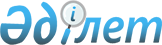 Еңбекшіқазақ ауданының Есік қаласы мен ауылдық округтерінің 2018-2020 жылдарға арналған бюджеттері туралыАлматы облысы Еңбекшіқазақ аудандық мәслихатының 2017 жылғы 27 желтоқсандағы № 23-1 шешімі. Алматы облысы Әділет департаментінде 2018 жылы 9 қаңтарда № 4495 болып тіркелді.
      2008 жылғы 4 желтоқсандағы Қазақстан Республикасының Бюджет кодексінің 9-1-бабының 2-тармағына, "Қазақстан Республикасындағы жергілікті мемлекеттік басқару және өзін-өзі басқару туралы" 2001 жылғы 23 қаңтардағы Қазақстан Республикасы Заңының 6-бабының 1-тармағының 1) тармақшасына сәйкес, Еңбекшіқазақ аудандық мәслихаты ШЕШІМ ҚАБЫЛДАДЫ:
      1. 2018-2020 жылдарға арналған Ават ауылдық округінің бюджеті тиісінше осы шешімінің 1, 2 және 3-қосымшаларына сәйкес, оның ішінде 2018 жылға келесі көлемдерде бекітілсін:
      1) кірістер 41194 мың теңге, оның ішінде:
      салықтық түсімдер 35194 мың теңге;
      салықтық емес түсімдер 0 теңге;
      негізгі капиталды сатудан түсетін түсімдер 0 теңге;
      трансферттер түсімі 6000 мың теңге, оның ішінде:
      ағымдағы нысаналы трансферттер 6000 мың теңге;
      нысаналы даму трансферттері 0 теңге;
      2) шығындар 41194 мың теңге;
      3) таза бюджеттік кредиттеу 0 теңге, оның ішінде:
      бюджеттік кредиттер 0 теңге;
      бюджеттік кредиттерді өтеу 0 теңге;
      4) қаржы активтерімен операциялар бойынша сальдо 0 тенге;
      5) бюджет тапшылығы (профициті) (-) 0 теңге;
      6) бюджет тапшылығын қаржыландыру (профицитін пайдалану) 0 теңге.
      Ескерту. 1 тармақ жаңа редакцияда – Алматы облысы Еңбекшіқазақ аудандық мәслихатының 05.12.2018 № 38-87 шешімімен (01.01.2018 бастап қолданысқа енгізіледі).


      2. 2018-2020 жылдарға арналған Асы ауылдық округінің бюджеті тиісінше осы шешімінің 4, 5 және 6-қосымшаларына сәйкес, оның ішінде 2018 жылға келесі көлемдерде бекітілсін:
      1) кірістер 68230 мың теңге, оның ішінде:
      салықтық түсімдер 23403 мың теңге;
      салықтық емес түсімдер 0 теңге;
      негізгі капиталды сатудан түсетін түсімдер 0 теңге;
      трансферттер түсімі 44827 мың теңге, оның ішінде:
      ағымдағы нысаналы трансферттер 44827 мың теңге;
      нысаналы даму трансферттері 0 теңге;
      2) шығындар 68230 мың теңге;
      3) таза бюджеттік кредиттеу 0 теңге, оның ішінде:
      бюджеттік кредиттер 0 теңге;
      бюджеттік кредиттерді өтеу 0 теңге;
      4) қаржы активтерімен операциялар бойынша сальдо 0 тенге;
      5) бюджет тапшылығы (профициті) (-) 0 теңге;
      6) бюджет тапшылығын қаржыландыру (профицитін пайдалану) 0 теңге.
      Ескерту. 2 тармақ жаңа редакцияда – Алматы облысы Еңбекшіқазақ аудандық мәслихатының 05.12.2018 № 38-87 шешімімен (01.01.2018 бастап қолданысқа енгізіледі).


      3. 2018-2020 жылдарға арналған Ақши ауылдық округінің бюджеті тиісінше осы шешімінің 7, 8 және 9-қосымшаларына сәйкес, оның ішінде 2018 жылға келесі көлемдерде бекітілсін:
      1) кірістер 51155 мың теңге, оның ішінде:
      салықтық түсімдер 21006 мың теңге;
      салықтық емес түсімдер 0 теңге;
      негізгі капиталды сатудан түсетін түсімдер 0 теңге;
      трансферттер түсімі 30149 мың теңге, оның ішінде:
      ағымдағы нысаналы трансферттер 30149 мың теңге;
      нысаналы даму трансферттері 0 теңге;
      2) шығындар 51155 мың теңге;
      3) таза бюджеттік кредиттеу 0 теңге, оның ішінде:
      бюджеттік кредиттер 0 теңге;
      бюджеттік кредиттерді өтеу 0 теңге;
      4) қаржы активтерімен операциялар бойынша сальдо 0 тенге;
      5) бюджет тапшылығы (профициті) (-) 0 теңге;
      6) бюджет тапшылығын қаржыландыру (профицитін пайдалану) 0 теңге.
      Ескерту. 3 тармақ жаңа редакцияда – Алматы облысы Еңбекшіқазақ аудандық мәслихатының 05.12.2018 № 38-87 шешімімен (01.01.2018 бастап қолданысқа енгізіледі).


      4. 2018-2020 жылдарға арналған Бәйдібек би ауылдық округінің бюджеті тиісінше осы шешімінің 10, 11 және 12-қосымшаларына сәйкес, оның ішінде 2018 жылға келесі көлемдерде бекітілсін:
      1) кірістер 74157 мың теңге, оның ішінде:
      салықтық түсімдер 45157 мың теңге;
      салықтық емес түсімдер 0 теңге;
      негізгі капиталды сатудан түсетін түсімдер 0 теңге;
      трансферттер түсімі 29000 мың теңге, оның ішінде:
      ағымдағы нысаналы трансферттер 29000 мың теңге;
      нысаналы даму трансферттері 0 теңге;
      2) шығындар 74157 мың теңге;
      3) таза бюджеттік кредиттеу 0 теңге, оның ішінде:
      бюджеттік кредиттер 0 теңге;
      бюджеттік кредиттерді өтеу 0 теңге;
      4) қаржы активтерімен операциялар бойынша сальдо 0 тенге;
      5) бюджет тапшылығы (профициті) (-) 0 теңге;
      6) бюджет тапшылығын қаржыландыру (профицитін пайдалану) 0 теңге.
      Ескерту. 4 тармақ жаңа редакцияда – Алматы облысы Еңбекшіқазақ аудандық мәслихатының 05.12.2018 № 38-87 шешімімен (01.01.2018 бастап қолданысқа енгізіледі).


      5. 2018-2020 жылдарға арналған Балтабай ауылдық округінің бюджеті тиісінше осы шешімінің 13, 14 және 15-қосымшаларына сәйкес, оның ішінде 2018 жылға келесі көлемдерде бекітілсін:
      1) кірістер 69588 мың теңге, оның ішінде:
      салықтық түсімдер 40350 мың теңге;
      салықтық емес түсімдер 0 теңге;
      негізгі капиталды сатудан түсетін түсімдер 0 теңге;
      трансферттер түсімі 29238 мың теңге, оның ішінде:
      ағымдағы нысаналы трансферттер 29238 мың теңге;
      нысаналы даму трансферттері 0 теңге;
      2) шығындар 69588 мың теңге;
      3) таза бюджеттік кредиттеу 0 теңге, оның ішінде:
      бюджеттік кредиттер 0 теңге;
      бюджеттік кредиттерді өтеу 0 теңге;
      4) қаржы активтерімен операциялар бойынша сальдо 0 тенге;
      5) бюджет тапшылығы (профициті) (-) 0 теңге;
      6) бюджет тапшылығын қаржыландыру (профицитін пайдалану) 0 теңге.
      Ескерту. 5 тармақ жаңа редакцияда – Алматы облысы Еңбекшіқазақ аудандық мәслихатының 05.12.2018 № 38-87 шешімімен (01.01.2018 бастап қолданысқа енгізіледі).


      6. 2018-2020 жылдарға арналған Бәйтерек ауылдық округінің бюджеті тиісінше осы шешімінің 16, 17 және 18-қосымшаларына сәйкес, оның ішінде 2018 жылға келесі көлемдерде бекітілсін:
      1) кірістер 91918 мың теңге, оның ішінде:
      салықтық түсімдер 81918 мың теңге;
      салықтық емес түсімдер 0 теңге;
      негізгі капиталды сатудан түсетін түсімдер 0 теңге;
      трансферттер түсімі 10000 мың теңге, оның ішінде:
      ағымдағы нысаналы трансферттер 10000 мың теңге;
      нысаналы даму трансферттері 0 теңге;
      2) шығындар 91918 мың теңге;
      3) таза бюджеттік кредиттеу 0 теңге, оның ішінде:
      бюджеттік кредиттер 0 теңге;
      бюджеттік кредиттерді өтеу 0 теңге;
      4) қаржы активтерімен операциялар бойынша сальдо 0 тенге;
      5) бюджет тапшылығы (профициті) (-) 0 теңге;
      6) бюджет тапшылығын қаржыландыру (профицитін пайдалану) 0 теңге.
      Ескерту. 6 тармақ жаңа редакцияда – Алматы облысы Еңбекшіқазақ аудандық мәслихатының 05.12.2018 № 38-87 шешімімен (01.01.2018 бастап қолданысқа енгізіледі).


      7. 2018-2020 жылдарға арналған Бөлек ауылдық округінің бюджеті тиісінше осы шешімінің 19, 20 және 21-қосымшаларына сәйкес, оның ішінде 2018 жылға келесі көлемдерде бекітілсін:
      1) кірістер 67207 мың теңге, оның ішінде:
      салықтық түсімдер 37092 мың теңге;
      салықтық емес түсімдер 0 теңге;
      негізгі капиталды сатудан түсетін түсімдер 0 теңге;
      трансферттер түсімі 30115 мың теңге, оның ішінде:
      ағымдағы нысаналы трансферттер 30115 мың теңге;
      нысаналы даму трансферттері 0 теңге;
      2) шығындар 67207 мың теңге;
      3) таза бюджеттік кредиттеу 0 теңге, оның ішінде:
      бюджеттік кредиттер 0 теңге;
      бюджеттік кредиттерді өтеу 0 теңге;
      4) қаржы активтерімен операциялар бойынша сальдо 0 тенге;
      5) бюджет тапшылығы (профициті) (-) 0 теңге;
      6) бюджет тапшылығын қаржыландыру (профицитін пайдалану) 0 теңге.
      Ескерту. 7 тармақ жаңа редакцияда – Алматы облысы Еңбекшіқазақ аудандық мәслихатының 05.12.2018 № 38-87 шешімімен (01.01.2018 бастап қолданысқа енгізіледі).


      8. 2018-2020 жылдарға арналған Бартоғай ауылдық округінің бюджеті тиісінше осы шешімінің 22, 23 және 24-қосымшаларына сәйкес, оның ішінде 2018 жылға келесі көлемдерде бекітілсін:
      1) кірістер 76812 мың теңге, оның ішінде:
      салықтық түсімдер 31228 мың теңге;
      салықтық емес түсімдер 0 теңге;
      негізгі капиталды сатудан түсетін түсімдер 0 теңге;
      трансферттер түсімі 45584 мың теңге, оның ішінде:
      ағымдағы нысаналы трансферттер 45584 мың теңге;
      нысаналы даму трансферттері 0 теңге;
      2) шығындар 76812 мың теңге;
      3) таза бюджеттік кредиттеу 0 теңге, оның ішінде:
      бюджеттік кредиттер 0 теңге;
      бюджеттік кредиттерді өтеу 0 теңге;
      4) қаржы активтерімен операциялар бойынша сальдо 0 тенге;
      5) бюджет тапшылығы (профициті) (-) 0 теңге;
      6) бюджет тапшылығын қаржыландыру (профицитін пайдалану) 0 теңге.
      Ескерту. 8 тармақ жаңа редакцияда – Алматы облысы Еңбекшіқазақ аудандық мәслихатының 05.12.2018 № 38-87 шешімімен (01.01.2018 бастап қолданысқа енгізіледі).


      9. 2018-2020 жылдарға арналған Есік қаласының бюджеті тиісінше осы шешімінің 25, 26 және 27-қосымшаларына сәйкес, оның ішінде 2018 жылға келесі көлемдерде бекітілсін:
      1) кірістер 430173 мың теңге, оның ішінде:
      салықтық түсімдер 382173 мың теңге;
      салықтық емес түсімдер 0 теңге;
      негізгі капиталды сатудан түсетін түсімдер 0 теңге;
      трансферттер түсімі 48000 теңге, оның ішінде:
      ағымдағы нысаналы трансферттер 48000 теңге;
      нысаналы даму трансферттері 0 теңге;
      2) шығындар 430173 мың теңге;
      3) таза бюджеттік кредиттеу 0 теңге, оның ішінде:
      бюджеттік кредиттер 0 теңге;
      бюджеттік кредиттерді өтеу 0 теңге;
      4) қаржы активтерімен операциялар бойынша сальдо 0 тенге;
      5) бюджет тапшылығы (профициті) (-) 0 теңге;
      6) бюджет тапшылығын қаржыландыру (профицитін пайдалану) 0 теңге.
      Ескерту. 9 тармақ жаңа редакцияда – Алматы облысы Еңбекшіқазақ аудандық мәслихатының 05.12.2018 № 38-87 шешімімен (01.01.2018 бастап қолданысқа енгізіледі).


      10. 2018-2020 жылдарға арналған Жанашар ауылдық округінің бюджеті тиісінше осы шешімінің 28, 29 және 30-қосымшаларына сәйкес, оның ішінде 2018 жылға келесі көлемдерде бекітілсін:
      1) кірістер 55334 мың теңге, оның ішінде:
      салықтық түсімдер 46569 мың теңге;
      салықтық емес түсімдер 0 теңге;
      негізгі капиталды сатудан түсетін түсімдер 0 теңге;
      трансферттер түсімі 8765 мың теңге, оның ішінде:
      ағымдағы нысаналы трансферттер 8765 мың теңге;
      нысаналы даму трансферттері 0 теңге;
      2) шығындар 55334 мың теңге;
      3) таза бюджеттік кредиттеу 0 теңге, оның ішінде:
      бюджеттік кредиттер 0 теңге;
      бюджеттік кредиттерді өтеу 0 теңге;
      4) қаржы активтерімен операциялар бойынша сальдо 0 тенге;
      5) бюджет тапшылығы (профициті) (-) 0 теңге;
      6) бюджет тапшылығын қаржыландыру (профицитін пайдалану) 0 теңге.
      Ескерту. 10 тармақ жаңа редакцияда – Алматы облысы Еңбекшіқазақ аудандық мәслихатының 05.12.2018 № 38-87 шешімімен (01.01.2018 бастап қолданысқа енгізіледі).


      11. 2018-2020 жылдарға арналған Қаратұрық ауылдық округінің бюджеті тиісінше осы шешімінің 31, 32 және 33-қосымшаларына сәйкес, оның ішінде 2018 жылға келесі көлемдерде бекітілсін:
      1) кірістер 52246 мың теңге, оның ішінде:
      салықтық түсімдер 30764 мың теңге;
      салықтық емес түсімдер 0 теңге;
      негізгі капиталды сатудан түсетін түсімдер 0 теңге;
      трансферттер түсімі 21482 мың теңге, оның ішінде:
      ағымдағы нысаналы трансферттер 21482 мың теңге;
      нысаналы даму трансферттері 0 теңге;
      2) шығындар 52246 мың теңге;
      3) таза бюджеттік кредиттеу 0 теңге, оның ішінде:
      бюджеттік кредиттер 0 теңге;
      бюджеттік кредиттерді өтеу 0 теңге;
      4) қаржы активтерімен операциялар бойынша сальдо 0 тенге;
      5) бюджет тапшылығы (профициті) (-) 0 теңге;
      6) бюджет тапшылығын қаржыландыру (профицитін пайдалану) 0 теңге.
      Ескерту. 11 тармақ жаңа редакцияда – Алматы облысы Еңбекшіқазақ аудандық мәслихатының 05.12.2018 № 38-87 шешімімен (01.01.2018 бастап қолданысқа енгізіледі).


      12. 2018-2020 жылдарға арналған Қаракемер ауылдық округінің бюджеті тиісінше осы шешімінің 34, 35 және 36-қосымшаларына сәйкес, оның ішінде 2018 жылға келесі көлемдерде бекітілсін:
      1) кірістер 69981 мың теңге, оның ішінде:
      салықтық түсімдер 40275 мың теңге;
      салықтық емес түсімдер 0 теңге;
      негізгі капиталды сатудан түсетін түсімдер 0 теңге;
      трансферттер түсімі 29706 мың теңге, оның ішінде:
      ағымдағы нысаналы трансферттер 29706 мың теңге;
      нысаналы даму трансферттері 0 теңге;
      2) шығындар 69981 мың теңге;
      3) таза бюджеттік кредиттеу 0 теңге, оның ішінде:
      бюджеттік кредиттер 0 теңге;
      бюджеттік кредиттерді өтеу 0 теңге;
      4) қаржы активтерімен операциялар бойынша сальдо 0 тенге;
      5) бюджет тапшылығы (профициті) (-) 0 теңге;
      6) бюджет тапшылығын қаржыландыру (профицитін пайдалану) 0 теңге.
      Ескерту. 12 тармақ жаңа редакцияда – Алматы облысы Еңбекшіқазақ аудандық мәслихатының 05.12.2018 № 38-87 шешімімен (01.01.2018 бастап қолданысқа енгізіледі).


      13. 2018-2020 жылдарға арналған Қаражота ауылдық округінің бюджеті тиісінше осы шешімінің 37, 38 және 39-қосымшаларына сәйкес, оның ішінде 2018 жылға келесі көлемдерде бекітілсін:
      1) кірістер 66757 мың теңге, оның ішінде:
      салықтық түсімдер 19209 мың теңге;
      салықтық емес түсімдер 0 теңге;
      негізгі капиталды сатудан түсетін түсімдер 0 теңге;
      трансферттер түсімі 47548 мың теңге, оның ішінде:
      ағымдағы нысаналы трансферттер 47548 мың теңге;
      нысаналы даму трансферттері 0 теңге;
      2) шығындар 66757 мың теңге;
      3) таза бюджеттік кредиттеу 0 теңге, оның ішінде:
      бюджеттік кредиттер 0 теңге;
      бюджеттік кредиттерді өтеу 0 теңге;
      4) қаржы активтерімен операциялар бойынша сальдо 0 тенге;
      5) бюджет тапшылығы (профициті) (-) 0 теңге;
      6) бюджет тапшылығын қаржыландыру (профицитін пайдалану) 0 теңге.
      Ескерту. 13 тармақ жаңа редакцияда – Алматы облысы Еңбекшіқазақ аудандық мәслихатының 05.12.2018 № 38-87 шешімімен (01.01.2018 бастап қолданысқа енгізіледі).


      14. 2018-2020 жылдарға арналған Қырбалтабай ауылдық округінің бюджеті тиісінше осы шешімінің 40, 41 және 42-қосымшаларына сәйкес, оның ішінде 2018 жылға келесі көлемдерде бекітілсін:
      1) кірістер 35140 мың теңге, оның ішінде:
      салықтық түсімдер 13705 мың теңге;
      салықтық емес түсімдер 0 теңге;
      негізгі капиталды сатудан түсетін түсімдер 0 теңге;
      трансферттер түсімі 21435 мың теңге, оның ішінде:
      ағымдағы нысаналы трансферттер 21435 мың теңге;
      нысаналы даму трансферттері 0 теңге;
      2) шығындар 35140 мың теңге;
      3) таза бюджеттік кредиттеу 0 теңге, оның ішінде:
      бюджеттік кредиттер 0 теңге;
      бюджеттік кредиттерді өтеу 0 теңге;
      4) қаржы активтерімен операциялар бойынша сальдо 0 тенге;
      5) бюджет тапшылығы (профициті) (-) 0 теңге;
      6) бюджет тапшылығын қаржыландыру (профицитін пайдалану) 0 теңге.
      Ескерту. 14 тармақ жаңа редакцияда – Алматы облысы Еңбекшіқазақ аудандық мәслихатының 05.12.2018 № 38-87 шешімімен (01.01.2018 бастап қолданысқа енгізіледі).


      15. 2018-2020 жылдарға арналған Қорам ауылдық округінің бюджеті тиісінше осы шешімінің 43, 44 және 45-қосымшаларына сәйкес, оның ішінде 2018 жылға келесі көлемдерде бекітілсін:
      1) кірістер 29732 мың теңге, оның ішінде:
      салықтық түсімдер 12102 мың теңге;
      салықтық емес түсімдер 0 теңге;
      негізгі капиталды сатудан түсетін түсімдер 0 теңге;
      трансферттер түсімі 17630 мың теңге, оның ішінде:
      ағымдағы нысаналы трансферттер 17630 мың теңге;
      нысаналы даму трансферттері 0 теңге;
      2) шығындар 29732 мың теңге;
      3) таза бюджеттік кредиттеу 0 теңге, оның ішінде:
      бюджеттік кредиттер 0 теңге;
      бюджеттік кредиттерді өтеу 0 теңге;
      4) қаржы активтерімен операциялар бойынша сальдо 0 тенге;
      5) бюджет тапшылығы (профициті) (-) 0 теңге;
      6) бюджет тапшылығын қаржыландыру (профицитін пайдалану) 0 теңге.
      Ескерту. 15 тармақ жаңа редакцияда – Алматы облысы Еңбекшіқазақ аудандық мәслихатының 05.12.2018 № 38-87 шешімімен (01.01.2018 бастап қолданысқа енгізіледі).


      16. 2018-2020 жылдарға арналған Қазақстан ауылдық округінің бюджеті тиісінше осы шешімінің 46, 47 және 48-қосымшаларына сәйкес, оның ішінде 2018 жылға келесі көлемдерде бекітілсін:
      1) кірістер 45073 мың теңге, оның ішінде:
      салықтық түсімдер 28418 мың теңге;
      салықтық емес түсімдер 0 теңге;
      негізгі капиталды сатудан түсетін түсімдер 0 теңге;
      трансферттер түсімі 16655 мың теңге, оның ішінде:
      ағымдағы нысаналы трансферттер 16655 мың теңге;
      нысаналы даму трансферттері 0 теңге;
      2) шығындар 45073 мың теңге;
      3) таза бюджеттік кредиттеу 0 теңге, оның ішінде:
      бюджеттік кредиттер 0 теңге;
      бюджеттік кредиттерді өтеу 0 теңге;
      4) қаржы активтерімен операциялар бойынша сальдо 0 тенге;
      5) бюджет тапшылығы (профициті) (-) 0 теңге;
      6) бюджет тапшылығын қаржыландыру (профицитін пайдалану) 0 теңге.
      Ескерту. 16 тармақ жаңа редакцияда – Алматы облысы Еңбекшіқазақ аудандық мәслихатының 05.12.2018 № 38-87 шешімімен (01.01.2018 бастап қолданысқа енгізіледі).


      17. 2018-2020 жылдарға арналған Көктөбе ауылдық округінің бюджеті тиісінше осы шешімінің 49, 50 және 51-қосымшаларына сәйкес, оның ішінде 2018 жылға келесі көлемдерде бекітілсін:
      1) кірістер 94753 мың теңге, оның ішінде:
      салықтық түсімдер 56024 мың теңге;
      салықтық емес түсімдер 0 теңге;
      негізгі капиталды сатудан түсетін түсімдер 0 теңге;
      трансферттер түсімі 38729 мың теңге, оның ішінде:
      ағымдағы нысаналы трансферттер 38729 мың теңге;
      нысаналы даму трансферттері 0 теңге;
      2) шығындар 94753 мың теңге;
      3) таза бюджеттік кредиттеу 0 теңге, оның ішінде:
      бюджеттік кредиттер 0 теңге;
      бюджеттік кредиттерді өтеу 0 теңге;
      4) қаржы активтерімен операциялар бойынша сальдо 0 тенге;
      5) бюджет тапшылығы (профициті) (-) 0 теңге;
      6) бюджет тапшылығын қаржыландыру (профицитін пайдалану) 0 теңге.
      Ескерту. 17 тармақ жаңа редакцияда – Алматы облысы Еңбекшіқазақ аудандық мәслихатының 05.12.2018 № 38-87 шешімімен (01.01.2018 бастап қолданысқа енгізіледі).


      18. 2018-2020 жылдарға арналған Малыбай ауылдық округінің бюджеті тиісінше осы шешімінің 52, 53 және 54-қосымшаларына сәйкес, оның ішінде 2018 жылға келесі көлемдерде бекітілсін:
      1) кірістер 39964 мың теңге, оның ішінде:
      салықтық түсімдер 12064 мың теңге;
      салықтық емес түсімдер 0 теңге;
      негізгі капиталды сатудан түсетін түсімдер 0 теңге;
      трансферттер түсімі 27900 мың теңге, оның ішінде:
      ағымдағы нысаналы трансферттер 27900 мың теңге;
      нысаналы даму трансферттері 0 теңге;
      2) шығындар 39964 мың теңге;
      3) таза бюджеттік кредиттеу 0 теңге, оның ішінде:
      бюджеттік кредиттер 0 теңге;
      бюджеттік кредиттерді өтеу 0 теңге;
      4) қаржы активтерімен операциялар бойынша сальдо 0 тенге;
      5) бюджет тапшылығы (профициті) (-) 0 теңге;
      6) бюджет тапшылығын қаржыландыру (профицитін пайдалану) 0 теңге.
      Ескерту. 18 тармақ жаңа редакцияда – Алматы облысы Еңбекшіқазақ аудандық мәслихатының 05.12.2018 № 38-87 шешімімен (01.01.2018 бастап қолданысқа енгізіледі).


      19. 2018-2020 жылдарға арналған Масақ ауылдық округінің бюджеті тиісінше осы шешімінің 55, 56 және 57-қосымшаларына сәйкес, оның ішінде 2018 жылға келесі көлемдерде бекітілсін:
      1) кірістер 66872 мың теңге, оның ішінде:
      салықтық түсімдер 31074 мың теңге;
      салықтық емес түсімдер 0 мың теңге;
      негізгі капиталды сатудан түсетін түсімдер 0 теңге;
      трансферттердің түсімдері 35798 мың теңге, оның ішінде:
      ағымдағы нысаналы трансферттер 35798 мың теңге;
      нысаналы даму трансферттері 0 теңге;
      2) шығындар 66872 мың теңге;
      3) таза бюджеттік кредиттеу 0 теңге, оның ішінде:
      бюджеттік кредиттер 0 теңге;
      бюджеттік кредиттерді өтеу 0 теңге;
      4) қаржы активтерімен операциялар бойынша сальдо 0 тенге;
      5) бюджет тапшылығы (профициті) (-) 0 теңге;
      6) бюджет тапшылығын қаржыландыру (профицитін пайдалану) 0 теңге.
      Ескерту. 19 тармақ жаңа редакцияда – Алматы облысы Еңбекшіқазақ аудандық мәслихатының 07.03.2018 № 25-22 шешімімен (01.01.2018 бастап қолданысқа енгізіледі).


      20. 2018-2020 жылдарға арналған Сөгеты ауылдық округінің бюджеті тиісінше осы шешімінің 58, 59 және 60-қосымшаларына сәйкес, оның ішінде 2018 жылға келесі көлемдерде бекітілсін:
      1) кірістер 25262 мың теңге, оның ішінде:
      салықтық түсімдер 12605 мың теңге;
      салықтық емес түсімдер 0 теңге;
      негізгі капиталды сатудан түсетін түсімдер 0 теңге;
      трансферттердің түсімдері 12657 мың теңге, оның ішінде:
      ағымдағы нысаналы трансферттер 12657 мың теңге;
      нысаналы даму трансферттері 0 теңге;
      2) шығындар 25262 мың теңге;
      3) таза бюджеттік кредиттеу 0 теңге, оның ішінде:
      бюджеттік кредиттер 0 теңге;
      бюджеттік кредиттерді өтеу 0 теңге;
      4) қаржы активтерімен операциялар бойынша сальдо 0 тенге;
      5) бюджет тапшылығы (профициті) (-) 0 теңге;
      6) бюджет тапшылығын қаржыландыру (профицитін пайдалану) 0 теңге.
      Ескерту. 20 тармақ жаңа редакцияда – Алматы облысы Еңбекшіқазақ аудандық мәслихатының 07.03.2018 № 25-22 шешімімен (01.01.2018 бастап қолданысқа енгізіледі).


      21. 2018-2020 жылдарға арналған Рахат ауылдық округінің бюджеті тиісінше осы шешімінің 61, 62 және 63-қосымшаларына сәйкес, оның ішінде 2018 жылға келесі көлемдерде бекітілсін:
      1) кірістер 80815 мың теңге, оның ішінде:
      салықтық түсімдер 75415 мың теңге;
      салықтық емес түсімдер 0 теңге;
      негізгі капиталды сатудан түсетін түсімдер 0 теңге;
      трансферттер түсімі 5400 мың теңге, оның ішінде:
      ағымдағы нысаналы трансферттер 5400 мың теңге;
      нысаналы даму трансферттері 0 теңге;
      2) шығындар 80815 мың теңге;
      3) таза бюджеттік кредиттеу 0 теңге, оның ішінде:
      бюджеттік кредиттер 0 теңге;
      бюджеттік кредиттерді өтеу 0 теңге;
      4) қаржы активтерімен операциялар бойынша сальдо 0 тенге;
      5) бюджет тапшылығы (профициті) (-) 0 теңге;
      6) бюджет тапшылығын қаржыландыру (профицитін пайдалану) 0 теңге.
      Ескерту. 21 тармақ жаңа редакцияда – Алматы облысы Еңбекшіқазақ аудандық мәслихатының 05.12.2018 № 38-87 шешімімен (01.01.2018 бастап қолданысқа енгізіледі).


      22. 2018-2020 жылдарға арналған Саймасай ауылдық округінің бюджеті тиісінше осы шешімінің 64, 65 және 66-қосымшаларына сәйкес, оның ішінде 2018 жылға келесі көлемдерде бекітілсін:
      1) кірістер 53515 мың теңге, оның ішінде:
      салықтық түсімдер 41915 мың теңге;
      салықтық емес түсімдер 0 теңге;
      негізгі капиталды сатудан түсетін түсімдер 0 теңге;
      трансферттер түсімі 11600 мың теңге, оның ішінде:
      ағымдағы нысаналы трансферттер 11600 мың теңге;
      нысаналы даму трансферттері 0 теңге;
      2) шығындар 53515 мың теңге;
      3) таза бюджеттік кредиттеу 0 теңге, оның ішінде:
      бюджеттік кредиттер 0 теңге;
      бюджеттік кредиттерді өтеу 0 теңге;
      4) қаржы активтерімен операциялар бойынша сальдо 0 тенге;
      5) бюджет тапшылығы (профициті) (-) 0 теңге;
      6) бюджет тапшылығын қаржыландыру (профицитін пайдалану) 0 теңге.
      Ескерту. 22 тармақ жаңа редакцияда – Алматы облысы Еңбекшіқазақ аудандық мәслихатының 05.12.2018 № 38-87 шешімімен (01.01.2018 бастап қолданысқа енгізіледі).


      23. 2018-2020 жылдарға арналған Ташкенсаз ауылдық округінің бюджеті тиісінше осы шешімінің 67, 68 және 69-қосымшаларға сәйкес, оның ішінде 2018 жылға келесі көлемдерде бекітілсін:
      1) кірістер 32532 мың теңге, оның ішінде:
      салықтық түсімдер 16796 мың теңге;
      салықтық емес түсімдер 0 теңге;
      негізгі капиталды сатудан түсетін түсімдер 0 теңге;
      трансферттер түсімі 15736 мың теңге, оның ішінде:
      ағымдағы нысаналы трансферттер 15736 мың теңге;
      нысаналы даму трансферттері 0 теңге;
      2) шығындар 32532 мың теңге;
      3) таза бюджеттік кредиттеу 0 теңге, оның ішінде:
      бюджеттік кредиттер 0 теңге;
      бюджеттік кредиттерді өтеу 0 теңге;
      4) қаржы активтерімен операциялар бойынша сальдо 0 тенге;
      5) бюджет тапшылығы (профициті) (-) 0 теңге;
      6) бюджет тапшылығын қаржыландыру (профицитін пайдалану) 0 теңге.
      Ескерту. 23 тармақ жаңа редакцияда – Алматы облысы Еңбекшіқазақ аудандық мәслихатының 05.12.2018 № 38-87 шешімімен (01.01.2018 бастап қолданысқа енгізіледі).


      24. 2018-2020 жылдарға арналған Түрген ауылдық округінің бюджеті тиісінше осы шешімінің 70, 71 және 72-қосымшаларына сәйкес, оның ішінде 2018 жылға келесі көлемдерде бекітілсін:
      1) кірістер 82651 мың теңге, оның ішінде:
      салықтық түсімдер 76651 мың теңге;
      салықтық емес түсімдер 0 теңге;
      негізгі капиталды сатудан түсетін түсімдер 0 теңге;
      трансферттер түсімі 6000 мың теңге, оның ішінде:
      ағымдағы нысаналы трансферттер 6000 мың теңге;
      нысаналы даму трансферттері 0 теңге;
      2) шығындар 82651 мың теңге;
      3) таза бюджеттік кредиттеу 0 теңге, оның ішінде:
      бюджеттік кредиттер 0 теңге;
      бюджеттік кредиттерді өтеу 0 теңге;
      4) қаржы активтерімен операциялар бойынша сальдо 0 тенге;
      5) бюджет тапшылығы (профициті) (-) 0 теңге;
      6) бюджет тапшылығын қаржыландыру (профицитін пайдалану) 0 теңге.
      Ескерту. 24 тармақ жаңа редакцияда – Алматы облысы Еңбекшіқазақ аудандық мәслихатының 05.12.2018 № 38-87 шешімімен (01.01.2018 бастап қолданысқа енгізіледі).


      25. 2018-2020 жылдарға арналған Тескенсу ауылдық округінің бюджеті тиісінше осы шешімінің 73, 74 және 75-қосымшаларына сәйкес, оның ішінде 2018 жылға келесі көлемдерде бекітілсін:
      1) кірістер 33544 мың теңге, оның ішінде:
      салықтық түсімдер 13253 мың теңге;
      салықтық емес түсімдер 0 теңге;
      негізгі капиталды сатудан түсетін түсімдер 0 теңге;
      трансферттер түсімі 20291 мың теңге, оның ішінде:
      ағымдағы нысаналы трансферттер 20291 мың теңге;
      нысаналы даму трансферттері 0 теңге;
      2) шығындар 33544 мың теңге;
      3) таза бюджеттік кредиттеу 0 теңге, оның ішінде:
      бюджеттік кредиттер 0 теңге;
      бюджеттік кредиттерді өтеу 0 теңге;
      4) қаржы активтерімен операциялар бойынша сальдо 0 тенге;
      5) бюджет тапшылығы (профициті) (-) 0 теңге;
      6) бюджет тапшылығын қаржыландыру (профицитін пайдалану) 0 теңге.
      Ескерту. 25 тармақ жаңа редакцияда – Алматы облысы Еңбекшіқазақ аудандық мәслихатының 05.12.2018 № 38-87 шешімімен (01.01.2018 бастап қолданысқа енгізіледі).


      26. 2018-2020 жылдарға арналған Шелек ауылдық округінің бюджеті тиісінше осы шешімінің 76, 77 және 78-қосымшаларына сәйкес, оның ішінде 2018 жылға келесі көлемдерде бекітілсін:
      1) кірістер 217056 мың теңге, оның ішінде:
      салықтық түсімдер 177056 мың теңге;
      салықтық емес түсімдер 0 теңге;
      негізгі капиталды сатудан түсетін түсімдер 0 теңге;
      трансферттер түсімі 40000 мың теңге, оның ішінде:
      ағымдағы нысаналы трансферттер 40000 мың теңге;
      нысаналы даму трансферттері 0 теңге;
      2) шығындар 217056 мың теңге;
      3) таза бюджеттік кредиттеу 0 теңге, оның ішінде:
      бюджеттік кредиттер 0 теңге;
      бюджеттік кредиттерді өтеу 0 теңге;
      4) қаржы активтерімен операциялар бойынша сальдо 0 тенге;
      5) бюджет тапшылығы (профициті) (-) 0 теңге;
      6) бюджет тапшылығын қаржыландыру (профицитін пайдалану) 0 теңге.
      Ескерту. 26 тармақ жаңа редакцияда – Алматы облысы Еңбекшіқазақ аудандық мәслихатының 05.12.2018 № 38-87 шешімімен (01.01.2018 бастап қолданысқа енгізіледі).


      27. 2018 жылға арналған Есік қаласы мен ауылдық округтердің бюджеттерінде 421 800 мың теңге сомасында аудандық бюджетке бюджеттік алып қоюлар көзделсін, оның ішінде:      Ескерту. 27 тармақ жаңа редакцияда – Алматы облысы Еңбекшіқазақ аудандық мәслихатының 11.05.2018 № 29-39 шешімімен (01.01.2018 бастап қолданысқа енгізіледі).


      28. Осы шешімнің орындалуын бақылау Еңбекшіқазақ аудандық мәслихатының "Заңдылықты сақтау және бюджет жөніндегі" тұрақты комиссиясына жүктелсін.
      29. Осы шешім 2018 жылдың 1 қаңтарынан бастап қолданысқа енгізіледі. 2018 жылға арналған Ават ауылдық округінің бюджеті
      Ескерту. 1 қосымша жаңа редакцияда – Алматы облысы Еңбекшіқазақ аудандық мәслихатының 05.12.2018 № 38-87 шешімімен (01.01.2018 бастап қолданысқа енгізіледі). 2019 жылға арналған Ават ауылдық округінің бюджеті 2020 жылға арналған Ават ауылдық округінің бюджеті  2018 жылға арналған Асы ауылдық округінің бюджеті 
      Ескерту. 4 қосымша жаңа редакцияда – Алматы облысы Еңбекшіқазақ аудандық мәслихатының 05.12.2018 № 38-87 шешімімен (01.01.2018 бастап қолданысқа енгізіледі). 2019 жылға арналған Асы ауылдық округінің бюджеті 2020 жылға арналған Асы ауылдық округінің бюджеті 2018 жылға арналған Ақши ауылдық округінің бюджеті 
      Ескерту. 7 қосымша жаңа редакцияда – Алматы облысы Еңбекшіқазақ аудандық мәслихатының 05.12.2018 № 38-87 шешімімен (01.01.2018 бастап қолданысқа енгізіледі). 2019 жылға арналған Ақши ауылдық округінің бюджеті 2020 жылға арналған Ақши ауылдық округінің бюджеті  2018 жылға арналған Бәйдібек би ауылдық округінің бюджеті 
      Ескерту. 10 қосымша жаңа редакцияда – Алматы облысы Еңбекшіқазақ аудандық мәслихатының 05.12.2018 № 38-87 шешімімен (01.01.2018 бастап қолданысқа енгізіледі). 2019 жылға арналған Бәйдібек би ауылдық округінің бюджеті 2020 жылға арналған Бәйдібек би ауылдық округінің бюджеті 2018 жылға арналған Балтабай ауылдық округінің бюджеті 
      Ескерту. 13 қосымша жаңа редакцияда – Алматы облысы Еңбекшіқазақ аудандық мәслихатының 05.12.2018 № 38-87 шешімімен (01.01.2018 бастап қолданысқа енгізіледі). 2019 жылға арналған Балтабай ауылдық округінің бюджеті  2020 жылға арналған Балтабай ауылдық округінің бюджеті  2018 жылға арналған Бәйтерек ауылдық округінің бюджеті 
      Ескерту. 16 қосымша жаңа редакцияда – Алматы облысы Еңбекшіқазақ аудандық мәслихатының 05.12.2018 № 38-87 шешімімен (01.01.2018 бастап қолданысқа енгізіледі). 2019 жылға арналған Бәйтерек ауылдық округінің бюджеті  2020 жылға арналған Бәйтерек ауылдық округінің бюджеті  2018 жылға арналған Бөлек ауылдық округінің бюджеті 
      Ескерту. 19 қосымша жаңа редакцияда – Алматы облысы Еңбекшіқазақ аудандық мәслихатының 05.12.2018 № 38-87 шешімімен (01.01.2018 бастап қолданысқа енгізіледі). 2019 жылға арналған Бөлек ауылдық округінің бюджеті  2020 жылға арналған Бөлек ауылдық округінің бюджеті  2018 жылға арналған Бартоғай ауылдық округінің бюджеті 
      Ескерту. 22 қосымша жаңа редакцияда – Алматы облысы Еңбекшіқазақ аудандық мәслихатының 05.12.2018 № 38-87 шешімімен (01.01.2018 бастап қолданысқа енгізіледі). 2019 жылға арналған Бартоғай ауылдық округінің бюджеті  2020 жылға арналған Бартоғай ауылдық округінің бюджеті  2018 жылға арналған Есік қаласының бюджеті 
      Ескерту. 25 қосымша жаңа редакцияда – Алматы облысы Еңбекшіқазақ аудандық мәслихатының 05.12.2018 № 38-87 шешімімен (01.01.2018 бастап қолданысқа енгізіледі). 2019 жылға арналған Есік қаласының бюджеті  2020 жылға арналған Есік қаласының бюджеті  2018 жылға арналған Жанашар ауылдық округінің бюджеті 
      Ескерту. 28 қосымша жаңа редакцияда – Алматы облысы Еңбекшіқазақ аудандық мәслихатының 05.12.2018 № 38-87 шешімімен (01.01.2018 бастап қолданысқа енгізіледі). 2019 жылға арналған Жанашар ауылдық округінің бюджеті  2020 жылға арналған Жанашар ауылдық округінің бюджеті  2018 жылға арналған Қаратұрық ауылдық округінің бюджеті 
      Ескерту. 31 қосымша жаңа редакцияда – Алматы облысы Еңбекшіқазақ аудандық мәслихатының 05.12.2018 № 38-87 шешімімен (01.01.2018 бастап қолданысқа енгізіледі). 2019 жылға арналған Қаратұрық ауылдық округінің бюджеті  2020 жылға арналған Қаратұрық ауылдық округінің бюджеті  2018 жылға арналған Қаракемер ауылдық округінің бюджеті 
      Ескерту. 34 қосымша жаңа редакцияда – Алматы облысы Еңбекшіқазақ аудандық мәслихатының 05.12.2018 № 38-87 шешімімен (01.01.2018 бастап қолданысқа енгізіледі). 2019 жылға арналған Қаракемер ауылдық округінің бюджеті  2020 жылға арналған Қаракемер ауылдық округінің бюджеті  2018 жылға арналған Қаражота ауылдық округінің бюджеті 
      Ескерту. 37 қосымша жаңа редакцияда – Алматы облысы Еңбекшіқазақ аудандық мәслихатының 05.12.2018 № 38-87 шешімімен (01.01.2018 бастап қолданысқа енгізіледі). 2019 жылға арналған Қаражота ауылдық округінің бюджеті  2020 жылға арналған Қаражота ауылдық округінің бюджеті  2018 жылға арналған Қырбалтабай ауылдық округінің бюджеті 
      Ескерту. 40 қосымша жаңа редакцияда – Алматы облысы Еңбекшіқазақ аудандық мәслихатының 05.12.2018 № 38-87 шешімімен (01.01.2018 бастап қолданысқа енгізіледі). 2019 жылға арналған Қырбалтабай ауылдық округінің бюджеті  2020 жылға арналған Қырбалтабай ауылдық округінің бюджеті  2018 жылға арналған Қорам ауылдық округінің бюджеті 
      Ескерту. 43 қосымша жаңа редакцияда – Алматы облысы Еңбекшіқазақ аудандық мәслихатының 05.12.2018 № 38-87 шешімімен (01.01.2018 бастап қолданысқа енгізіледі). 2019 жылға арналған Қорам ауылдық округінің бюджеті  2020 жылға арналған Қорам ауылдық округінің бюджеті  2018 жылға арналған Қазақстан ауылдық округінің бюджеті 
      Ескерту. 46 қосымша жаңа редакцияда – Алматы облысы Еңбекшіқазақ аудандық мәслихатының 05.12.2018 № 38-87 шешімімен (01.01.2018 бастап қолданысқа енгізіледі). 2019 жылға арналған Қазақстан ауылдық округінің бюджеті  2020 жылға арналған Қазақстан ауылдық округінің бюджеті  2018 жылға арналған Көктөбе ауылдық округінің бюджеті 
      Ескерту. 49 қосымша жаңа редакцияда – Алматы облысы Еңбекшіқазақ аудандық мәслихатының 05.12.2018 № 38-87 шешімімен (01.01.2018 бастап қолданысқа енгізіледі). 2019 жылға арналған Көктөбе ауылдық округінің бюджеті  2020 жылға арналған Көктөбе ауылдық округінің бюджеті  2018 жылға арналған Малыбай ауылдық округінің бюджеті 
      Ескерту. 52 қосымша жаңа редакцияда – Алматы облысы Еңбекшіқазақ аудандық мәслихатының 05.12.2018 № 38-87 шешімімен (01.01.2018 бастап қолданысқа енгізіледі). 2019 жылға арналған Малыбай ауылдық округінің бюджеті  2020 жылға арналған Малыбай ауылдық округінің бюджеті  2018 жылға арналған Масақ ауылдық округінің бюджеті
      Ескерту. 55 қосымша жаңа редакцияда – Алматы облысы Еңбекшіқазақ аудандық мәслихатының 07.03.2018 № 25-22 шешімімен (01.01.2018 бастап қолданысқа енгізіледі). 2019 жылға арналған Масақ ауылдық округінің бюджеті 2020 жылға арналған Масақ ауылдық округінің бюджеті 2018 жылға арналған Сөгеті ауылдық округінің бюджеті 
      Ескерту. 58 қосымша жаңа редакцияда – Алматы облысы Еңбекшіқазақ аудандық мәслихатының 07.03.2018 № 25-22 шешімімен (01.01.2018 бастап қолданысқа енгізіледі). 2019 жылға арналған Сөгеті ауылдық округінің бюджеті  2020 жылға арналған Сөгеті ауылдық округінің бюджеті  2018 жылға арналған Рахат ауылдық округінің бюджеті 
      Ескерту. 61 қосымша жаңа редакцияда – Алматы облысы Еңбекшіқазақ аудандық мәслихатының 05.12.2018 № 38-87 шешімімен (01.01.2018 бастап қолданысқа енгізіледі). 2019 жылға арналған Рахат ауылдық округінің бюджеті  2020 жылға арналған Рахат ауылдық округінің бюджеті  2018 жылға арналған Саймасай ауылдық округінің бюджеті
      Ескерту. 64 қосымша жаңа редакцияда – Алматы облысы Еңбекшіқазақ аудандық мәслихатының 05.12.2018 № 38-87 шешімімен (01.01.2018 бастап қолданысқа енгізіледі). 2019 жылға арналған Саймасай ауылдық округінің бюджеті 2020 жылға арналған Саймасай ауылдық округінің бюджеті 2018 жылға арналған Ташкенсаз ауылдық округінің бюджеті
      Ескерту. 67 қосымша жаңа редакцияда – Алматы облысы Еңбекшіқазақ аудандық мәслихатының 05.12.2018 № 38-87 шешімімен (01.01.2018 бастап қолданысқа енгізіледі). 2019 жылға арналған Ташкенсаз ауылдық округінің бюджеті 2020 жылға арналған Ташкенсаз ауылдық округінің бюджеті 2018 жылға арналған Түрген ауылдық округінің бюджеті 
      Ескерту. 70 қосымша жаңа редакцияда – Алматы облысы Еңбекшіқазақ аудандық мәслихатының 05.12.2018 № 38-87 шешімімен (01.01.2018 бастап қолданысқа енгізіледі). 2019 жылға арналған Түрген ауылдық округінің бюджеті  2020 жылға арналған Түрген ауылдық округінің бюджеті  2018 жылға арналған Тескенсу ауылдық округінің бюджеті 
      Ескерту. 73 қосымша жаңа редакцияда – Алматы облысы Еңбекшіқазақ аудандық мәслихатының 05.12.2018 № 38-87 шешімімен (01.01.2018 бастап қолданысқа енгізіледі). 2019 жылға арналған Тескенсу ауылдық округінің бюджеті  2020 жылға арналған Тескенсу ауылдық округінің бюджеті  2018 жылға арналған Шелек ауылдық округінің бюджеті 
      Ескерту. 76 қосымша жаңа редакцияда – Алматы облысы Еңбекшіқазақ аудандық мәслихатының 05.12.2018 № 38-87 шешімімен (01.01.2018 бастап қолданысқа енгізіледі). 2019 жылға арналған Шелек ауылдық округінің бюджеті  2020 жылға арналған Шелек ауылдық округінің бюджеті 
					© 2012. Қазақстан Республикасы Әділет министрлігінің «Қазақстан Республикасының Заңнама және құқықтық ақпарат институты» ШЖҚ РМК
				
Ават ауылдық округі

Бәйдібек би ауылдық округі 

Бәйтерек ауылдық округі

Есік қалалық округі 

Жанашар ауылдық округі

Қаракемер ауылдық округі

Қазақстан ауылдық округі 

Рахат ауылдық округі

Саймасай ауылдық округі

Түрген ауылдық округі

Шелек ауылдық округі
9 312 мың теңге;

26 713 мың теңге;

7 479 мың теңге;

168 128 мың теңге;

20 713 мың теңге;

24 230 мың теңге;

10 096 мың теңге;

23 090 мың теңге;

12 063 мың теңге;

29 923 мың теңге;

90 053 мың теңге.".
      Еңбекшіқазақ аудандық мәслихатының

      сессия төрағасы

Г. Құраметова

      Еңбекшіқазақ аудандық мәслихат хатшысы

Б. Ахметов
Еңбекшіқазақ аудандық мәслихатының 2017 жылғы "27" желтоқсандағы "Еңбекшіқазақ ауданының Есік қаласы мен ауылдық округтерінің 2018-2020 жылдарға арналған бюджеттері туралы" № 23-1 шешіміне 1-қосымша
Санаты 
Санаты 
Санаты 
Санаты 
 

Сомасы,

мың теңге
Сыныбы
Сыныбы
Сыныбы
 

Сомасы,

мың теңге
Кіші сыныбы
Кіші сыныбы
Кіші сыныбы
 

Сомасы,

мың теңге
 Атауы
 

Сомасы,

мың теңге
 I. Кірістер
41194
1
Салықтық түсімдер
35194
01
Табыс салығы
12267
2
Жеке табыс салығы
12267
04
Меншікке салынатын салықтар
22927
1
Мүлікке салынатын салықтар
697
3
Жер салығы
1289
4
Көлік құралдарына салынатын салық
20941
4
Трансферттердің түсімдері
6000
02
Мемлекеттік басқарудың жоғары тұрған органдарынан түсетін трансферттер
6000
3
Аудандардың (облыстық маңызы бар қаланың) бюджетінен трансферттер
6000
Функционалдық топ
Функционалдық топ
Функционалдық топ
Функционалдық топ
Функционалдық топ
Сомасы,

мың теңге
Функционалдық кіші топ
Функционалдық кіші топ
Функционалдық кіші топ
Функционалдық кіші топ
Сомасы,

мың теңге
Бюджеттік бағдарламалардың әкімшісі
Бюджеттік бағдарламалардың әкімшісі
Бюджеттік бағдарламалардың әкімшісі
Сомасы,

мың теңге
Бағдарлама
Атауы
Сомасы,

мың теңге
II. Шығындар
41194
01
Жалпы сипаттағы мемлекеттік қызметтер
20284
1
Мемлекеттік басқарудың жалпы функцияларын орындайтын өкілді, атқарушы және басқа органдар
20284
124
Аудандық маңызы бар қала, ауыл, кент, ауылдық округ әкімінің аппараты
20284
001
Аудандық маңызы бар қала, ауыл, кент, ауылдық округ әкімінің қызметін қамтамасыз ету жөніндегі қызметтер
20284
022
Мемлекеттік органның күрделі шығыстары
5598
07
Тұрғын үй-коммуналдық шаруашылық
5598
3
Елді-мекендерді абаттандыру
5598
124
Аудандық маңызы бар қала, ауыл, кент, ауылдық округ әкімінің аппараты
5598
008
Елді мекендердегі көшелерді жарықтандыру
2448
009
Елді мекендердің санитариясын қамтамасыз ету
200
010
Жерлеу орындарын ұстау және туыстары жоқ адамдарды жерлеу
150
011
Елді мекендерді абаттандыру мен көгалдандыру
2800
12
Көлік және коммуникация
3000
1
 Автомобиль көлігі
3000
124
Аудандық маңызы бар қала, ауыл, кент, ауылдық округ әкімінің аппараты 
3000
013
Аудандық маңызы бар қалаларда, ауылдарда, кенттерде, ауылдық округтерде автомобиль жолдарының жұмыс істеуін қамтамасыз ету
3000
13
Басқалар
3000
9
Басқалар
3000
124
Аудандық маңызы бар қала, ауыл, кент, ауылдық округ әкімінің аппараты
3000
040
Өңірлерді дамытудың 2020 жылға дейінгі бағдарламасы шеңберінде өңірлерді экономикалық дамытуға жәрдемдесу бойынша шараларды іске асыруға ауылдық елді мекендерді жайластыруды шешуге арналған іс-шараларды іске асыру
3000
15
Трансферттер
9312
1
Трансферттер
9312
124
Аудандық маңызы бар қала, ауыл, кент, ауылдық округ әкімінің аппараты 
9312
043
Бюджеттік алып коюлар
9312
III. Таза бюджеттік кредиттеу
0
Санаты
Санаты
Санаты
Санаты
Сомасы, мың теңге
Сыныбы
Сыныбы
Сыныбы
Сомасы, мың теңге
Кіші сыныбы
Атауы
Сомасы, мың теңге
Бюджеттік кредиттерді өтеу
0
5
Бюджеттік кредиттерді өтеу
0
01
Бюджеттік кредиттерді өтеу
0
1
Мемлекеттік бюджеттен берілетін бюджеттік кредиттерді өтеу
0
Функционалдық топ
Функционалдық топ
Функционалдық топ
Функционалдық топ
Функционалдық топ
Сомасы, мың теңге
Функционалдық кіші топ
Функционалдық кіші топ
Функционалдық кіші топ
Функционалдық кіші топ
Сомасы, мың теңге
Бюджеттік бағдарламалардың әкімшісі
Бюджеттік бағдарламалардың әкімшісі
Бюджеттік бағдарламалардың әкімшісі
Сомасы, мың теңге
Бағдарлама
Атауы
Сомасы, мың теңге
IV. Қаржы активтерімен операциялар бойынша сальдо
IV. Қаржы активтерімен операциялар бойынша сальдо
IV. Қаржы активтерімен операциялар бойынша сальдо
0
Санаты
Санаты
Санаты
Санаты
Сомасы, мың теңге
Сыныбы
Сыныбы
Сыныбы
Сомасы, мың теңге
Кіші сыныбы
Атауы
Сомасы, мың теңге
V. Бюджет тапшылығы (профициті)
0
VI. Бюджет тапшылығын қаржыландыру (профицитін пайдалану)
0
7
Қарыздар түсімі
0
1
Мемлекеттік ішкі қарыздар
0
2
Қарыз алу келісім-шарттары
0
Функционалдық топ
Функционалдық топ
Функционалдық топ
Функционалдық топ
Функционалдық топ
Сомасы,

мың теңге
Функционалдық кіші топ
Функционалдық кіші топ
Функционалдық кіші топ
Функционалдық кіші топ
Сомасы,

мың теңге
Бюджеттік бағдарламалардың әкімшісі
Бюджеттік бағдарламалардың әкімшісі
Бюджеттік бағдарламалардың әкімшісі
Сомасы,

мың теңге
Бағдарлама
Атауы
Сомасы,

мың теңге
16
Қарыздарды өтеу
0
1
Қарыздарды өтеу
0
452
Ауданның (облыстық маңызы бар қаланың) қаржы бөлімі
0
008
Жергілікті атқарушы органның жоғары тұрған бюджет алдындағы борышын өтеу
0Еңбекшіқазақ аудандық мәслихатының 2017 жылғы "27" желтоқсандағы "Еңбекшіқазақ ауданының Есік қаласы мен ауылдық округтерінің 2018-2020 жылдарға арналған бюджеттері туралы" № 23-1 шешіміне 2-қосымша
Санаты 
Санаты 
Санаты 
Санаты 
 

 

Сомасы,

мың теңге
Сыныбы
Сыныбы
Сыныбы
 

 

Сомасы,

мың теңге
Ішкі сыныбы
Ішкі сыныбы
 

 

Сомасы,

мың теңге
 Атауы
 

 

Сомасы,

мың теңге
 I. Кірістер
56305
1
Салықтық түсімдер
53805
01
Табыс салығы
23793
2
Жеке табыс салығы
23793
04
Меншікке салынатын салықтар
30012
1
Мүлікке салынатын салықтар
963
3
Жер салығы
1684
4
Көлік құралдарына салынатын салық
27365
4
Трансферттердің түсімдері
2500
02
Мемлекеттік басқарудың жоғары тұрған органдарынан түсетін трансферттер
2500
3
Аудандардың (облыстық маңызы бар қаланың) бюджетінен трансферттер
2500
Функционалдық топ
Функционалдық топ
Функционалдық топ
Функционалдық топ
Функционалдық топ
Сомасы,

мың теңге
Кіші функция
Кіші функция
Кіші функция
Кіші функция
Сомасы,

мың теңге
Бюджеттік бағдарламалардың әкімшісі
Бюджеттік бағдарламалардың әкімшісі
Бюджеттік бағдарламалардың әкімшісі
Сомасы,

мың теңге
Бағдарлама
Атауы
Сомасы,

мың теңге
II. Шығындар
56305
01
Жалпы сипаттағы мемлекеттік қызметтер
20745
1
Мемлекеттік басқарудың жалпы функцияларын орындайтын өкілді, атқарушы және басқа органдар
20745
124
Аудандық маңызы бар қала, ауыл, кент, ауылдық округ әкімінің аппараты
20745
001
Аудандық маңызы бар қала, ауыл, кент, ауылдық округ әкімінің қызметін қамтамасыз ету жөніндегі қызметтер
20595
022
Мемлекеттік органның күрделі шығыстары
150
07
Тұрғын үй-коммуналдық шаруашылық
5990
3
Елді - мекендерді абаттандыру
5990
124
Аудандық маңызы бар қала, ауыл, кент, ауылдық округ әкімінің аппараты
5990
008
Елді мекендердегі көшелерді жарықтандыру
2619
009
Елді мекендердің санитариясын қамтамасыз ету
214
010
Жерлеу орындарын ұстау және туыстары жоқ адамдарды жерлеу
161
011
Елді мекендерді абаттандыру мен көгалдандыру
2996
12
Көлік және коммуникация
3000
1
Автомобиль көлігі
3000
124
Аудандық маңызы бар қала, ауыл, кент, ауылдық округ әкімінің аппараты
3000
013
Аудандық маңызы бар қалаларда, ауылдарда, кенттерде, ауылдық округтерде автомобиль жолдарының жұмыс істеуін қамтамасыз ету
3000
13
Басқалар
2500
9
Басқалар
2500
124
Аудандық маңызы бар қала, ауыл, кент, ауылдық округ әкімінің аппараты
2500
040
Өңірлерді дамытудың 2020 жылға дейінгі бағдарламасы шеңберінде өңірлерді экономикалық дамытуға жәрдемдесу бойынша шараларды іске асыруға ауылдық елді мекендерді жайластыруды шешуге арналған іс-шараларды іске асыру
2500
15
Трансферттер
24070
1
Трансферттер
24070
124
Аудандық маңызы бар қала, ауыл, кент, ауылдық округ әкімінің аппараты
24070
043
Бюджеттік алып коюлар
24070
III. Таза бюджеттік кредит беру
0
Санаты 
Санаты 
Санаты 
Санаты 
Сомасы, мың теңге
Сыныбы 
Сыныбы 
Сыныбы 
Сомасы, мың теңге
Ішкі сыныбы
Атауы
Сомасы, мың теңге
Бюджеттік кредиттерді өтеу
0
5
Бюджеттік кредиттерді өтеу
0
01
Бюджеттік кредиттерді өтеу
0
1
Мемлекеттік бюджеттен берілетін бюджеттік кредиттерді өтеу
0
Функционалдық топ
Функционалдық топ
Функционалдық топ
Функционалдық топ
Функционалдық топ
Функционалдық топ
Функционалдық топ
Функционалдық топ
Функционалдық топ
Функционалдық топ
Функционалдық топ
Сомасы, мың теңге

 
Кіші функция
Кіші функция
Кіші функция
Кіші функция
Кіші функция
Кіші функция
Кіші функция
Кіші функция
Сомасы, мың теңге

 
Бюджеттік бағдарламалардың әкімшісі
Бюджеттік бағдарламалардың әкімшісі
Бюджеттік бағдарламалардың әкімшісі
Бюджеттік бағдарламалардың әкімшісі
Бюджеттік бағдарламалардың әкімшісі
Бюджеттік бағдарламалардың әкімшісі
Бюджеттік бағдарламалардың әкімшісі
Сомасы, мың теңге

 
Бағдарлама
Бағдарлама
Бағдарлама
Атауы
Атауы
Сомасы, мың теңге

 
IY. Қаржылық активтермен болатын операциялар бойынша сальдо
IY. Қаржылық активтермен болатын операциялар бойынша сальдо
0
Санаты 
Санаты 
Санаты 
Санаты 
Санаты 
Санаты 
Санаты 
Санаты 
Санаты 
Санаты 
Сомасы, мың теңге
Сомасы, мың теңге
Сыныбы
Сыныбы
Сыныбы
Сыныбы
Сыныбы
Сыныбы
Сыныбы
Атауы
Атауы
Сомасы, мың теңге
Сомасы, мың теңге
Ішкі сыныбы
Ішкі сыныбы
Ішкі сыныбы
Ішкі сыныбы
Ішкі сыныбы
Сомасы, мың теңге
Сомасы, мың теңге
Y. Бюджет тапшылығы (профициті)
Y. Бюджет тапшылығы (профициті)
Y. Бюджет тапшылығы (профициті)
0
0
YI. Бюджет тапшылығын қаржыландыру (профицитін пайдалану)
YI. Бюджет тапшылығын қаржыландыру (профицитін пайдалану)
YI. Бюджет тапшылығын қаржыландыру (профицитін пайдалану)
0
0
7
Қарыздар түсімі
Қарыздар түсімі
Қарыздар түсімі
0
0
1
1
1
1
Мемлекеттік ішкі қарыздар
Мемлекеттік ішкі қарыздар
Мемлекеттік ішкі қарыздар
0
0
2
2
Қарыз алу келісімшарттары
Қарыз алу келісімшарттары
Қарыз алу келісімшарттары
0
0
8
Бюджет қаражаттарының пайдаланылатын қалдықтары
Бюджет қаражаттарының пайдаланылатын қалдықтары
Бюджет қаражаттарының пайдаланылатын қалдықтары
0
0
1
1
1
1
Бюджет қаражаты қалдықтары
Бюджет қаражаты қалдықтары
Бюджет қаражаты қалдықтары
0
0
1
1
Бюджет қаражатының бос қалдықтары
Бюджет қаражатының бос қалдықтары
Бюджет қаражатының бос қалдықтары
0
0
Функционалдық топ
Функционалдық топ
Функционалдық топ
Функционалдық топ
Функционалдық топ
Сомасы,

мың теңге
Кіші функция
Кіші функция
Кіші функция
Кіші функция
Сомасы,

мың теңге
Бюджеттік бағдарламалардың әкімшісі
Бюджеттік бағдарламалардың әкімшісі
Бюджеттік бағдарламалардың әкімшісі
Сомасы,

мың теңге
Бағдарлама
Атауы
16
Қарыздарды өтеу
0
1
Қарыздарды өтеу
0
452
Ауданның (облыстық маңызы бар қаланың) қаржы бөлімі
0
008
Жергілікті атқарушы органның жоғары тұрған бюджет алдындағы борышын өтеу
0Еңбекшіқазақ аудандық мәслихатының 2017 жылғы "27" желтоқсандағы "Еңбекшіқазақ ауданының Есік қаласы мен ауылдық округтерінің 2018-2020 жылдарға арналған бюджеттері туралы" № 23-1 шешіміне 3-қосымша
Санаты 
Санаты 
Санаты 
Санаты 
 

 

Сомасы,

мың теңге
Сыныбы
Сыныбы
Сыныбы
 

 

Сомасы,

мың теңге
Ішкі сыныбы
Ішкі сыныбы
 

 

Сомасы,

мың теңге
 Атауы
 

 

Сомасы,

мың теңге
 I. Кірістер
60146
1
Салықтық түсімдер
57546
01
Табыс салығы
25445
2
Жеке табыс салығы
25445
04
Меншікке салынатын салықтар
32101
1
Мүлікке салынатын салықтар
1030
3
Жер салығы
1789
4
Көлік құралдарына салынатын салық
29282
4
Трансферттердің түсімдері
2600
02
Мемлекеттік басқарудың жоғары тұрған органдарынан түсетін трансферттер
2600
3
Аудандардың (облыстық маңызы бар қаланың) бюджетінен трансферттер
2600
Функционалдық топ
Функционалдық топ
Функционалдық топ
Функционалдық топ
Функционалдық топ
Сомасы,

мың теңге
Кіші функция
Кіші функция
Кіші функция
Кіші функция
Сомасы,

мың теңге
Бюджеттік бағдарламалардың әкімшісі
Бюджеттік бағдарламалардың әкімшісі
Бюджеттік бағдарламалардың әкімшісі
Сомасы,

мың теңге
Бағдарлама
Атауы
Сомасы,

мың теңге
II. Шығындар
60146
01
Жалпы сипаттағы мемлекеттік қызметтер
22546
1
Мемлекеттік басқарудың жалпы функцияларын орындайтын өкілді, атқарушы және басқа органдар
22546
124
Аудандық маңызы бар қала, ауыл, кент, ауылдық округ әкімінің аппараты
22546
001
Аудандық маңызы бар қала, ауыл, кент, ауылдық округ әкімінің қызметін қамтамасыз ету жөніндегі қызметтер
22396
022
Мемлекеттік органның күрделі шығыстары
150
07
Тұрғын үй-коммуналдық шаруашылық
6409
3
Елді - мекендерді абаттандыру
6409
124
Аудандық маңызы бар қала, ауыл, кент, ауылдық округ әкімінің аппараты
6409
008
Елді мекендердегі көшелерді жарықтандыру
2802
009
Елді мекендердің санитариясын қамтамасыз ету
229
010
Жерлеу орындарын ұстау және туыстары жоқ адамдарды жерлеу
172
011
Елді мекендерді абаттандыру мен көгалдандыру
3206
12
Көлік және коммуникация
3000
1
Автомобиль көлігі
3000
124
Аудандық маңызы бар қала, ауыл, кент, ауылдық округ әкімінің аппараты
3000
013
Аудандық маңызы бар қалаларда, ауылдарда, кенттерде, ауылдық округтерде автомобиль жолдарының жұмыс істеуін қамтамасыз ету
3000
13
Басқалар
2600
9
Басқалар
2600
124
Аудандық маңызы бар қала, ауыл, кент, ауылдық округ әкімінің аппараты
2600
040
Өңірлерді дамытудың 2020 жылға дейінгі бағдарламасы шеңберінде өңірлерді экономикалық дамытуға жәрдемдесу бойынша шараларды іске асыруға ауылдық елді мекендерді жайластыруды шешуге арналған іс-шараларды іске асыру
2600
15
Трансферттер
25591
1
Трансферттер
25591
124
Аудандық маңызы бар қала, ауыл, кент, ауылдық округ әкімінің аппараты
25591
043
Бюджеттік алып коюлар
25591
III. Таза бюджеттік кредит беру
0
Санаты 
Санаты 
Санаты 
Санаты 
Сомасы, мың теңге
Сыныбы 
Сыныбы 
Сыныбы 
Сомасы, мың теңге
Ішкі сыныбы
Атауы
Сомасы, мың теңге
Бюджеттік кредиттерді өтеу
0
5
Бюджеттік кредиттерді өтеу
0
01
Бюджеттік кредиттерді өтеу
0
1
Мемлекеттік бюджеттен берілетін бюджеттік кредиттерді өтеу
0
Функционалдық топ
Функционалдық топ
Функционалдық топ
Функционалдық топ
Функционалдық топ
Функционалдық топ
Функционалдық топ
Функционалдық топ
Функционалдық топ
Функционалдық топ
Сомасы, мың теңге

 
Кіші функция
Кіші функция
Кіші функция
Кіші функция
Кіші функция
Кіші функция
Кіші функция
Кіші функция
Сомасы, мың теңге

 
Бюджеттік бағдарламалардың әкімшісі
Бюджеттік бағдарламалардың әкімшісі
Бюджеттік бағдарламалардың әкімшісі
Бюджеттік бағдарламалардың әкімшісі
Бюджеттік бағдарламалардың әкімшісі
Бюджеттік бағдарламалардың әкімшісі
Бюджеттік бағдарламалардың әкімшісі
Сомасы, мың теңге

 
Бағдарлама
Бағдарлама
Бағдарлама
Атауы
Атауы
Сомасы, мың теңге

 
IY. Қаржылық активтермен болатын операциялар бойынша сальдо
IY. Қаржылық активтермен болатын операциялар бойынша сальдо
IY. Қаржылық активтермен болатын операциялар бойынша сальдо
IY. Қаржылық активтермен болатын операциялар бойынша сальдо
IY. Қаржылық активтермен болатын операциялар бойынша сальдо
0
Санаты 
Санаты 
Санаты 
Санаты 
Санаты 
Санаты 
Санаты 
Санаты 
Санаты 
Сомасы, мың теңге
Сомасы, мың теңге
Сыныбы
Сыныбы
Сыныбы
Сыныбы
Сыныбы
Сыныбы
Атауы
Атауы
Сомасы, мың теңге
Сомасы, мың теңге
Ішкі сыныбы
Ішкі сыныбы
Ішкі сыныбы
Ішкі сыныбы
Ішкі сыныбы
Сомасы, мың теңге
Сомасы, мың теңге
Y. Бюджет тапшылығы (профициті)
Y. Бюджет тапшылығы (профициті)
Y. Бюджет тапшылығы (профициті)
0
0
YI. Бюджет тапшылығын қаржыландыру (профицитін пайдалану)
YI. Бюджет тапшылығын қаржыландыру (профицитін пайдалану)
YI. Бюджет тапшылығын қаржыландыру (профицитін пайдалану)
0
0
7
Қарыздар түсімі
Қарыздар түсімі
Қарыздар түсімі
0
0
1
1
1
Мемлекеттік ішкі қарыздар
Мемлекеттік ішкі қарыздар
Мемлекеттік ішкі қарыздар
0
0
2
2
Қарыз алу келісімшарттары
Қарыз алу келісімшарттары
Қарыз алу келісімшарттары
0
0
8
Бюджет қаражаттарының пайдаланылатын қалдықтары
Бюджет қаражаттарының пайдаланылатын қалдықтары
Бюджет қаражаттарының пайдаланылатын қалдықтары
0
0
1
1
1
Бюджет қаражаты қалдықтары
Бюджет қаражаты қалдықтары
Бюджет қаражаты қалдықтары
0
0
1
1
Бюджет қаражатының бос қалдықтары
Бюджет қаражатының бос қалдықтары
Бюджет қаражатының бос қалдықтары
0
0
Функционалдық топ
Функционалдық топ
Функционалдық топ
Функционалдық топ
Функционалдық топ
Сомасы,

мың теңге
Кіші функция
Кіші функция
Кіші функция
Кіші функция
Сомасы,

мың теңге
Бюджеттік бағдарламалардың әкімшісі
Бюджеттік бағдарламалардың әкімшісі
Бюджеттік бағдарламалардың әкімшісі
Сомасы,

мың теңге
Бағдарлама
Атауы
Сомасы,

мың теңге
16
Қарыздарды өтеу
0
1
Қарыздарды өтеу
0
452
Ауданның (облыстық маңызы бар қаланың) қаржы бөлімі
0
008
Жергілікті атқарушы органның жоғары тұрған бюджет алдындағы борышын өтеу
0Еңбекшіқазақ аудандық мәслихатының 2017 жылғы "27" желтоқсандағы "Еңбекшіқазақ ауданының Есік қаласы мен ауылдық округтерінің 2018-2020 жылдарға арналған бюджеттері туралы" № 23-1 шешіміне 4-қосымша
Санаты 
Санаты 
Санаты 
Санаты 
 

Сомасы,

мың теңге
Сыныбы
Сыныбы
Сыныбы
 

Сомасы,

мың теңге
Кіші сыныбы
Кіші сыныбы
Кіші сыныбы
 

Сомасы,

мың теңге
 Атауы
 

Сомасы,

мың теңге
 I. Кірістер
68230
1
Салықтық түсімдер
23403
01
Табыс салығы
4204
2
Жеке табыс салығы
4204
04
Меншікке салынатын салықтар
19199
1
Мүлікке салынатын салықтар
590
3
Жер салығы
1228
4
Көлік құралдарына салынатын салық
17381
4
Трансферттердің түсімдері
44827
02
Мемлекеттік басқарудың жоғары тұрған органдарынан түсетін трансферттер
44827
3
Аудандардың (облыстық маңызы бар қаланың) бюджетінен трансферттер
44827
Функционалдық топ
Функционалдық топ
Функционалдық топ
Функционалдық топ
Функционалдық топ
Сомасы,

мың теңге
Функционалдық кіші топ
Функционалдық кіші топ
Функционалдық кіші топ
Функционалдық кіші топ
Сомасы,

мың теңге
Бюджеттік бағдарламалардың әкімшісі
Бюджеттік бағдарламалардың әкімшісі
Бюджеттік бағдарламалардың әкімшісі
Сомасы,

мың теңге
Бағдарлама
Атауы
Сомасы,

мың теңге
II. Шығындар
68230
01
Жалпы сипаттағы мемлекеттік қызметтер
24222
1
Мемлекеттік басқарудың жалпы функцияларын орындайтын өкілді, атқарушы және басқа органдар
24222
124
Аудандық маңызы бар қала, ауыл, кент, ауылдық округ әкімінің аппараты
24222
001
Аудандық маңызы бар қала, ауыл, кент, ауылдық округ әкімінің қызметін қамтамасыз ету жөніндегі қызметтер
23222
022
Мемлекеттік органның күрделі шығыстары
1000
04
Білім беру
36508
1
Мектепке дейiнгi тәрбие және оқыту
33215
124
Аудандық маңызы бар қала, ауыл, кент, ауылдық округ әкімінің аппараты 
33215
004
Мектепке дейінгі тәрбиелеу және оқыту және мектепке дейінгі тәрбиелеу және оқыту ұйымдарында медициналық қызмет көрсетуді ұйымдастыру
33215
2
Бастауыш, негізгі орта және жалпы орта білім беру
3293
124
Аудандық маңызы бар қала, ауыл, кент, ауылдық округ әкімінің аппараты 
3293
005
Ауылдық жерлерде оқушыларды жақын жердегі мектепке дейін тегін алып баруды және одан алып қайтуды ұйымдастыру
3293
07
Тұрғын үй-коммуналдық шаруашылық
1500
3
Елді-мекендерді абаттандыру
1500
124
Аудандық маңызы бар қала, ауыл, кент, ауылдық округ әкімінің аппараты
1500
009
Елді мекендердің санитариясын қамтамасыз ету
200
011
Елді мекендерді абаттандыру мен көгалдандыру
1300
13
Басқалар
6000
9
Басқалар
6000
124
Аудандық маңызы бар қала, ауыл, кент, ауылдық округ әкімінің аппараты
6000
040
Өңірлерді дамытудың 2020 жылға дейінгі бағдарламасы шеңберінде өңірлерді экономикалық дамытуға жәрдемдесу бойынша шараларды іске асыруға ауылдық елді мекендерді жайластыруды шешуге арналған іс-шараларды іске асыру
6000
III. Таза бюджеттік кредиттеу
0
Санаты
Санаты
Санаты
Санаты
Сомасы, мың теңге
Сыныбы
Сыныбы
Сыныбы
Сомасы, мың теңге
Кіші сыныбы
Атауы
Сомасы, мың теңге
Бюджеттік кредиттерді өтеу
0
5
Бюджеттік кредиттерді өтеу
0
01
Бюджеттік кредиттерді өтеу
0
1
Мемлекеттік бюджеттен берілетін бюджеттік кредиттерді өтеу
0
Функционалдық топ
Функционалдық топ
Функционалдық топ
Функционалдық топ
Функционалдық топ
Сомасы, мың теңге
Функционалдық кіші топ
Функционалдық кіші топ
Функционалдық кіші топ
Функционалдық кіші топ
Сомасы, мың теңге
Бюджеттік бағдарламалардың әкімшісі
Бюджеттік бағдарламалардың әкімшісі
Бюджеттік бағдарламалардың әкімшісі
Сомасы, мың теңге
Бағдарлама
Атауы
Сомасы, мың теңге
IV. Қаржы активтерімен операциялар бойынша сальдо
IV. Қаржы активтерімен операциялар бойынша сальдо
IV. Қаржы активтерімен операциялар бойынша сальдо
0
Санаты
Санаты
Санаты
Санаты
Сомасы, мың теңге
Сыныбы
Сыныбы
Сыныбы
Сомасы, мың теңге
Кіші сыныбы
Атауы
Сомасы, мың теңге
V. Бюджет тапшылығы (профициті)
0
VI. Бюджет тапшылығын қаржыландыру (профицитін пайдалану)
0
7
Қарыздар түсімі
0
1
Мемлекеттік ішкі қарыздар
0
2
Қарыз алу келісім-шарттары
0
Функционалдық топ
Функционалдық топ
Функционалдық топ
Функционалдық топ
Функционалдық топ
Сомасы,

мың теңге
Функционалдық кіші топ
Функционалдық кіші топ
Функционалдық кіші топ
Функционалдық кіші топ
Сомасы,

мың теңге
Бюджеттік бағдарламалардың әкімшісі
Бюджеттік бағдарламалардың әкімшісі
Бюджеттік бағдарламалардың әкімшісі
Сомасы,

мың теңге
Бағдарлама
Атауы
Сомасы,

мың теңге
16
Қарыздарды өтеу
0
1
Қарыздарды өтеу
0
452
Ауданның (облыстық маңызы бар қаланың) қаржы бөлімі
0
008
Жергілікті атқарушы органның жоғары тұрған бюджет алдындағы борышын өтеу
0Еңбекшіқазақ аудандық мәслихатының 2017 жылғы "27" желтоқсандағы "Еңбекшіқазақ ауданының Есік қаласы мен ауылдық округтерінің 2018-2020 жылдарға арналған бюджеттері туралы" № 23-1 шешіміне 5-қосымша
Санаты 
Санаты 
Санаты 
Сыныбы
Сыныбы
Ішкі сыныбы
Ішкі сыныбы
Ішкі сыныбы
Сомасы,
Атауы
мың теңге
 I. Кірістер
 I. Кірістер
74519
1
Салықтық түсімдер
Салықтық түсімдер
25334
01
Табыс салығы
Табыс салығы
2318
2
Жеке табыс салығы
Жеке табыс салығы
2318
04
Меншікке салынатын салықтар
Меншікке салынатын салықтар
23026
1
Мүлікке салынатын салықтар
Мүлікке салынатын салықтар
845
3
Жер салығы
Жер салығы
971
4
Көлік құралдарына салынатын салық
Көлік құралдарына салынатын салық
21210
4
Трансферттердің түсімдері
Трансферттердің түсімдері
49175
02
Мемлекеттік басқарудың жоғары тұрған органдарынан түсетін трансферттер
Мемлекеттік басқарудың жоғары тұрған органдарынан түсетін трансферттер
49175
3
Аудандардың (облыстық маңызы бар қаланың) бюджетінен трансферттер
Аудандардың (облыстық маңызы бар қаланың) бюджетінен трансферттер
49175
Функционалдық топ
Функционалдық топ
Функционалдық топ
Функционалдық топ
Функционалдық топ
Сомасы,

мың теңге
Кіші функция
Кіші функция
Кіші функция
Кіші функция
Сомасы,

мың теңге
Бюджеттік бағдарламалардың әкімшісі
Бюджеттік бағдарламалардың әкімшісі
Бюджеттік бағдарламалардың әкімшісі
Сомасы,

мың теңге
Бағдарлама
Атауы
II. Шығындар
74519
01
Жалпы сипаттағы мемлекеттік қызметтер
24142
1
Мемлекеттік басқарудың жалпы функцияларын орындайтын өкілді, атқарушы және басқа органдар
24142
124
Аудандық маңызы бар қала, ауыл, кент, ауылдық округ әкімінің аппараты
24142
001
Аудандық маңызы бар қала, ауыл, кент, ауылдық округ әкімінің қызметін қамтамасыз ету жөніндегі қызметтер
23992
022
Мемлекеттік органның күрделі шығыстары
150
04
Білім беру
43611
1
Мектепке дейiнгi тәрбие және оқыту
40087
124
Аудандық маңызы бар қала, ауыл, кент, ауылдық округ әкімінің аппараты 
40087
004
Мектепке дейінгі тәрбиелеу және оқыту және мектепке дейінгі тәрбиелеу және оқыту ұйымдарында медициналық қызмет көрсетуді ұйымдастыру
40087
2
Бастауыш, негізгі орта және жалпы орта білім беру
3524
124
Аудандық маңызы бар қала, ауыл, кент, ауылдық округ әкімінің аппараты 
3524
005
Ауылдық жерлерде оқушыларды жақын жердегі мектепке дейін тегін алып баруды және одан алып қайтуды ұйымдастыру
3524
07
Тұрғын үй-коммуналдық шаруашылық
1766
3
Елді - мекендерді абаттандыру
1766
124
Аудандық маңызы бар қала, ауыл, кент, ауылдық округ әкімінің аппараты
1766
009
Елді мекендердің санитариясын қамтамасыз ету
214
010
Жерлеу орындарын ұстау және туыстары жоқ адамдарды жерлеу
161
011
Елді мекендерді абаттандыру мен көгалдандыру
1391
13
Басқалар
5000
9
Басқалар
5000
124
Аудандық маңызы бар қала, ауыл, кент, ауылдық округ әкімінің аппараты
5000
040
Өңірлерді дамытудың 2020 жылға дейінгі бағдарламасы шеңберінде өңірлерді экономикалық дамытуға жәрдемдесу бойынша шараларды іске асыруға ауылдық елді мекендерді жайластыруды шешуге арналған іс-шараларды іске асыру
5000
III. Таза бюджеттік кредит беру
0
Санаты 
Санаты 
Санаты 
Санаты 
Сомасы, мың теңге
Сыныбы 
Сыныбы 
Сыныбы 
Сомасы, мың теңге
Ішкі сыныбы
Атауы
Сомасы, мың теңге
Бюджеттік кредиттерді өтеу
0
5
Бюджеттік кредиттерді өтеу
0
01
Бюджеттік кредиттерді өтеу
0
1
Мемлекеттік бюджеттен берілетін бюджеттік кредиттерді өтеу
0
Функционалдық топ
Функционалдық топ
Функционалдық топ
Функционалдық топ
Функционалдық топ
Функционалдық топ
Функционалдық топ
Функционалдық топ
Функционалдық топ
Функционалдық топ
Сомасы, мың теңге
Кіші функция
Кіші функция
Кіші функция
Кіші функция
Кіші функция
Кіші функция
Кіші функция
Кіші функция
Сомасы, мың теңге
Бюджеттік бағдарламалардың әкімшісі
Бюджеттік бағдарламалардың әкімшісі
Бюджеттік бағдарламалардың әкімшісі
Бюджеттік бағдарламалардың әкімшісі
Бюджеттік бағдарламалардың әкімшісі
Бюджеттік бағдарламалардың әкімшісі
Бюджеттік бағдарламалардың әкімшісі
Сомасы, мың теңге
Бағдарлама
Бағдарлама
Бағдарлама
Атауы
Атауы
IY. Қаржылық активтермен болатын операциялар бойынша сальдо
IY. Қаржылық активтермен болатын операциялар бойынша сальдо
0
Санаты 
Санаты 
Санаты 
Санаты 
Санаты 
Санаты 
Санаты 
Санаты 
Санаты 
Сомасы, мың теңге
Сомасы, мың теңге
Сыныбы
Сыныбы
Сыныбы
Сыныбы
Сыныбы
Сыныбы
Атауы
Атауы
Сомасы, мың теңге
Сомасы, мың теңге
Ішкі сыныбы
Ішкі сыныбы
Ішкі сыныбы
Ішкі сыныбы
Ішкі сыныбы
Сомасы, мың теңге
Сомасы, мың теңге
Y. Бюджет тапшылығы (профициті)
Y. Бюджет тапшылығы (профициті)
Y. Бюджет тапшылығы (профициті)
0
0
YI. Бюджет тапшылығын қаржыландыру (профицитін пайдалану)
YI. Бюджет тапшылығын қаржыландыру (профицитін пайдалану)
YI. Бюджет тапшылығын қаржыландыру (профицитін пайдалану)
0
0
7
Қарыздар түсімі
Қарыздар түсімі
Қарыздар түсімі
0
0
1
1
1
Мемлекеттік ішкі қарыздар
Мемлекеттік ішкі қарыздар
Мемлекеттік ішкі қарыздар
0
0
2
2
Қарыз алу келісімшарттары
Қарыз алу келісімшарттары
Қарыз алу келісімшарттары
0
0
8
Бюджет қаражаттарының пайдаланылатын қалдықтары
Бюджет қаражаттарының пайдаланылатын қалдықтары
Бюджет қаражаттарының пайдаланылатын қалдықтары
0
0
1
1
1
Бюджет қаражаты қалдықтары
Бюджет қаражаты қалдықтары
Бюджет қаражаты қалдықтары
0
0
1
1
Бюджет қаражатының бос қалдықтары
Бюджет қаражатының бос қалдықтары
Бюджет қаражатының бос қалдықтары
0
0
Функционалдық топ
Функционалдық топ
Функционалдық топ
Функционалдық топ
Функционалдық топ
Сомасы,

мың теңге
Кіші функция
Кіші функция
Кіші функция
Кіші функция
Сомасы,

мың теңге
Бюджеттік бағдарламалардың әкімшісі
Бюджеттік бағдарламалардың әкімшісі
Бюджеттік бағдарламалардың әкімшісі
Сомасы,

мың теңге
Бағдарлама
Атауы
16
Қарыздарды өтеу
0
1
Қарыздарды өтеу
0
452
Ауданның (облыстық маңызы бар қаланың) қаржы бөлімі
0
008
Жергілікті атқарушы органның жоғары тұрған бюджет алдындағы борышын өтеу
0Еңбекшіқазақ аудандық мәслихатының 2017 жылғы "27" желтоқсандағы "Еңбекшіқазақ ауданының Есік қаласы мен ауылдық округтерінің 2018-2020 жылдарға арналған бюджеттері туралы" № 23-1 шешіміне 6-қосымша
Санаты 
Санаты 
Санаты 
Сыныбы
Сыныбы
Ішкі сыныбы
Ішкі сыныбы
Ішкі сыныбы
Сомасы,
Атауы
мың теңге
 I. Кірістер
 I. Кірістер
76142
1
Салықтық түсімдер
Салықтық түсімдер
27107
01
Табыс салығы
Табыс салығы
2480
2
Жеке табыс салығы
Жеке табыс салығы
2480
04
Меншікке салынатын салықтар
Меншікке салынатын салықтар
24627
1
Мүлікке салынатын салықтар
Мүлікке салынатын салықтар
904
3
Жер салығы
Жер салығы
1028
4
Көлік құралдарына салынатын салық
Көлік құралдарына салынатын салық
22695
4
Трансферттердің түсімдері
Трансферттердің түсімдері
49035
02
Мемлекеттік басқарудың жоғары тұрған органдарынан түсетін трансферттер
Мемлекеттік басқарудың жоғары тұрған органдарынан түсетін трансферттер
49035
3
Аудандардың (облыстық маңызы бар қаланың) бюджетінен трансферттер
Аудандардың (облыстық маңызы бар қаланың) бюджетінен трансферттер
49035
Кіші функция
Кіші функция
Кіші функция
Кіші функция
Сомасы,

мың теңге
Бюджеттік бағдарламалардың әкімшісі
Бюджеттік бағдарламалардың әкімшісі
Бюджеттік бағдарламалардың әкімшісі
Сомасы,

мың теңге
Бағдарлама
Атауы
Сомасы,

мың теңге
II. Шығындар
76142
01
Жалпы сипаттағы мемлекеттік қызметтер
25014
1
Мемлекеттік басқарудың жалпы функцияларын орындайтын өкілді, атқарушы және басқа органдар
25014
124
Аудандық маңызы бар қала, ауыл, кент, ауылдық округ әкімінің аппараты
25014
001
Аудандық маңызы бар қала, ауыл, кент, ауылдық округ әкімінің қызметін қамтамасыз ету жөніндегі қызметтер
24864
022
Мемлекеттік органның күрделі шығыстары
150
04
Білім беру
44139
1
Мектепке дейiнгi тәрбие және оқыту
40368
124
Аудандық маңызы бар қала, ауыл, кент, ауылдық округ әкімінің аппараты 
40368
004
Мектепке дейінгі тәрбиелеу және оқыту және мектепке дейінгі тәрбиелеу және оқыту ұйымдарында медициналық қызмет көрсетуді ұйымдастыру
40368
2
Бастауыш, негізгі орта және жалпы орта білім беру
3771

 
124
Аудандық маңызы бар қала, ауыл, кент, ауылдық округ әкімінің аппараты 
3771
005
Ауылдық жерлерде оқушыларды жақын жердегі мектепке дейін тегін алып баруды және одан алып қайтуды ұйымдастыру
3771
07
Тұрғын үй-коммуналдық шаруашылық
1889
3
Елді - мекендерді абаттандыру
1889
124
Аудандық маңызы бар қала, ауыл, кент, ауылдық округ әкімінің аппараты
1889
009
Елді мекендердің санитариясын қамтамасыз ету
229
010
Жерлеу орындарын ұстау және туыстары жоқ адамдарды жерлеу
172
011
Елді мекендерді абаттандыру мен көгалдандыру
1488
13
Басқалар
5100
9
Басқалар
5100
124
Аудандық маңызы бар қала, ауыл, кент, ауылдық округ әкімінің аппараты
5100
040
Өңірлерді дамытудың 2020 жылға дейінгі бағдарламасы шеңберінде өңірлерді экономикалық дамытуға жәрдемдесу бойынша шараларды іске асыруға ауылдық елді мекендерді жайластыруды шешуге арналған іс-шараларды іске асыру
5100
III. Таза бюджеттік кредит беру
0
Санаты 
Санаты 
Санаты 
Санаты 
Сомасы, мың теңге
Сыныбы 
Сыныбы 
Сыныбы 
Сомасы, мың теңге
Ішкі сыныбы
Атауы
Сомасы, мың теңге
Бюджеттік кредиттерді өтеу
0
5
Бюджеттік кредиттерді өтеу
0
01
Бюджеттік кредиттерді өтеу
0
1
Мемлекеттік бюджеттен берілетін бюджеттік кредиттерді өтеу
0
Функционалдық топ
Функционалдық топ
Функционалдық топ
Функционалдық топ
Функционалдық топ
Функционалдық топ
Функционалдық топ
Функционалдық топ
Функционалдық топ
Функционалдық топ
Сомасы, мың теңге
Кіші функция
Кіші функция
Кіші функция
Кіші функция
Кіші функция
Кіші функция
Кіші функция
Кіші функция
Сомасы, мың теңге
Бюджеттік бағдарламалардың әкімшісі
Бюджеттік бағдарламалардың әкімшісі
Бюджеттік бағдарламалардың әкімшісі
Бюджеттік бағдарламалардың әкімшісі
Бюджеттік бағдарламалардың әкімшісі
Бюджеттік бағдарламалардың әкімшісі
Бюджеттік бағдарламалардың әкімшісі
Сомасы, мың теңге
Бағдарлама
Бағдарлама
Бағдарлама
Атауы
Атауы
IY. Қаржылық активтермен болатын операциялар бойынша сальдо
IY. Қаржылық активтермен болатын операциялар бойынша сальдо
IY. Қаржылық активтермен болатын операциялар бойынша сальдо
IY. Қаржылық активтермен болатын операциялар бойынша сальдо
IY. Қаржылық активтермен болатын операциялар бойынша сальдо
0
Санаты 
Санаты 
Санаты 
Санаты 
Санаты 
Санаты 
Санаты 
Санаты 
Санаты 
Сомасы, мың теңге
Сомасы, мың теңге
Сыныбы
Сыныбы
Сыныбы
Сыныбы
Сыныбы
Сыныбы
Атауы
Атауы
Сомасы, мың теңге
Сомасы, мың теңге
Ішкі сыныбы
Ішкі сыныбы
Ішкі сыныбы
Ішкі сыныбы
Ішкі сыныбы
Сомасы, мың теңге
Сомасы, мың теңге
Y. Бюджет тапшылығы (профициті)
Y. Бюджет тапшылығы (профициті)
Y. Бюджет тапшылығы (профициті)
0
0
YI. Бюджет тапшылығын қаржыландыру (профицитін пайдалану)
YI. Бюджет тапшылығын қаржыландыру (профицитін пайдалану)
YI. Бюджет тапшылығын қаржыландыру (профицитін пайдалану)
0
0
7
Қарыздар түсімі
Қарыздар түсімі
Қарыздар түсімі
0
0
1
1
1
Мемлекеттік ішкі қарыздар
Мемлекеттік ішкі қарыздар
Мемлекеттік ішкі қарыздар
0
0
2
2
Қарыз алу келісімшарттары
Қарыз алу келісімшарттары
Қарыз алу келісімшарттары
0
0
8
Бюджет қаражаттарының пайдаланылатын қалдықтары
Бюджет қаражаттарының пайдаланылатын қалдықтары
Бюджет қаражаттарының пайдаланылатын қалдықтары
0
0
1
1
1
Бюджет қаражаты қалдықтары
Бюджет қаражаты қалдықтары
Бюджет қаражаты қалдықтары
0
0
1
1
Бюджет қаражатының бос қалдықтары
Бюджет қаражатының бос қалдықтары
Бюджет қаражатының бос қалдықтары
0
0
Функционалдық топ
Функционалдық топ
Функционалдық топ
Функционалдық топ
Функционалдық топ
Сомасы,

мың теңге
Кіші функция
Кіші функция
Кіші функция
Кіші функция
Сомасы,

мың теңге
Бюджеттік бағдарламалардың әкімшісі
Бюджеттік бағдарламалардың әкімшісі
Бюджеттік бағдарламалардың әкімшісі
Сомасы,

мың теңге
Бағдарлама
Атауы
16
Қарыздарды өтеу
0
1
Қарыздарды өтеу
0
452
Ауданның (облыстық маңызы бар қаланың) қаржы бөлімі
0
008
Жергілікті атқарушы органның жоғары тұрған бюджет алдындағы борышын өтеу
0Еңбекшіқазақ аудандық мәслихатының 2017 жылғы "27" желтоқсандағы "Еңбекшіқазақ ауданының Есік қаласы мен ауылдық округтерінің 2018-2020 жылдарға арналған бюджеттері туралы" № 23-1 шешіміне 7-қосымша
Санаты 
Санаты 
Санаты 
Санаты 
 

Сомасы,

мың теңге
Сыныбы
Сыныбы
Сыныбы
 

Сомасы,

мың теңге
Кіші сыныбы
Кіші сыныбы
Кіші сыныбы
 

Сомасы,

мың теңге
 Атауы
 

Сомасы,

мың теңге
 I. Кірістер
51155
1
Салықтық түсімдер
21006
01
Табыс салығы
2708
2
Жеке табыс салығы
2708
04
Меншікке салынатын салықтар
18298
1
Мүлікке салынатын салықтар
395
3
Жер салығы
1270
4
Көлік құралдарына салынатын салық
16633
4
Трансферттердің түсімдері
30149
02
Мемлекеттік басқарудың жоғары тұрған органдарынан түсетін трансферттер
30149
3
Аудандардың (облыстық маңызы бар қаланың) бюджетінен трансферттер
30149
Функционалдық топ
Функционалдық топ
Функционалдық топ
Функционалдық топ
Функционалдық топ
Сомасы,

мың теңге
Функционалдық кіші топ
Функционалдық кіші топ
Функционалдық кіші топ
Функционалдық кіші топ
Сомасы,

мың теңге
Бюджеттік бағдарламалардың әкімшісі
Бюджеттік бағдарламалардың әкімшісі
Бюджеттік бағдарламалардың әкімшісі
Сомасы,

мың теңге
Бағдарлама
Атауы
Сомасы,

мың теңге
II. Шығындар
51155
01
Жалпы сипаттағы мемлекеттік қызметтер
221144
1
Мемлекеттік басқарудың жалпы функцияларын орындайтын өкілді, атқарушы және басқа органдар
22144
124
Аудандық маңызы бар қала, ауыл, кент, ауылдық округ әкімінің аппараты
22144
001
Аудандық маңызы бар қала, ауыл, кент, ауылдық округ әкімінің қызметін қамтамасыз ету жөніндегі қызметтер
21344
022
Мемлекеттік органның күрделі шығыстары
800
04
Білім беру
7961
2
Бастауыш, негізгі орта және жалпы орта білім беру
7961
124
Аудандық маңызы бар қала, ауыл, кент, ауылдық округ әкімінің аппараты 
7961
005
Ауылдық жерлерде оқушыларды жақын жердегі мектепке дейін тегін алып баруды және одан алып қайтуды ұйымдастыру
7961
07
Тұрғын үй-коммуналдық шаруашылық
3650
3
Елді-мекендерді абаттандыру
3650
124
Аудандық маңызы бар қала, ауыл, кент, ауылдық округ әкімінің аппараты
3650
008
Елді мекендердегі көшелерді жарықтандыру
1800
009
Елді мекендердің санитариясын қамтамасыз ету
200
010
Жерлеу орындарын ұстау және туыстары жоқ адамдарды жерлеу
150
011
Елді мекендерді абаттандыру мен көгалдандыру
1500
12
Көлік және коммуникация
9000
1
 Автомобиль көлігі
9000
124
Аудандық маңызы бар қала, ауыл, кент, ауылдық округ әкімінің аппараты 
9000
013
Аудандық маңызы бар қалаларда, ауылдарда, кенттерде, ауылдық округтерде автомобиль жолдарының жұмыс істеуін қамтамасыз ету
9000
13
Басқалар
8400
9
Басқалар
8400
124
Аудандық маңызы бар қала, ауыл, кент, ауылдық округ әкімінің аппараты
8400
040
Өңірлерді дамытудың 2020 жылға дейінгі бағдарламасы шеңберінде өңірлерді экономикалық дамытуға жәрдемдесу бойынша шараларды іске асыруға ауылдық елді мекендерді жайластыруды шешуге арналған іс-шараларды іске асыру
8400
III. Таза бюджеттік кредиттеу
0
Санаты
Санаты
Санаты
Санаты
Сомасы, мың теңге
Сыныбы
Сыныбы
Сыныбы
Сомасы, мың теңге
Кіші сыныбы
Атауы
Сомасы, мың теңге
Бюджеттік кредиттерді өтеу
0
5
Бюджеттік кредиттерді өтеу
0
01
Бюджеттік кредиттерді өтеу
0
1
Мемлекеттік бюджеттен берілетін бюджеттік кредиттерді өтеу
0
Функционалдық топ
Функционалдық топ
Функционалдық топ
Функционалдық топ
Функционалдық топ
Сомасы, мың теңге
Функционалдық кіші топ
Функционалдық кіші топ
Функционалдық кіші топ
Функционалдық кіші топ
Сомасы, мың теңге
Бюджеттік бағдарламалардың әкімшісі
Бюджеттік бағдарламалардың әкімшісі
Бюджеттік бағдарламалардың әкімшісі
Сомасы, мың теңге
Бағдарлама
Атауы
Сомасы, мың теңге
IV. Қаржы активтерімен операциялар бойынша сальдо
IV. Қаржы активтерімен операциялар бойынша сальдо
IV. Қаржы активтерімен операциялар бойынша сальдо
0
Санаты
Санаты
Санаты
Санаты
Сомасы, мың теңге
Сыныбы
Сыныбы
Сыныбы
Сомасы, мың теңге
Кіші сыныбы
Атауы
Сомасы, мың теңге
V. Бюджет тапшылығы (профициті)
0
VI. Бюджет тапшылығын қаржыландыру (профицитін пайдалану)
0
7
Қарыздар түсімі
0
1
Мемлекеттік ішкі қарыздар
0
2
Қарыз алу келісім-шарттары
0
Функционалдық топ
Функционалдық топ
Функционалдық топ
Функционалдық топ
Функционалдық топ
Сомасы,

мың теңге
Функционалдық кіші топ
Функционалдық кіші топ
Функционалдық кіші топ
Функционалдық кіші топ
Сомасы,

мың теңге
Бюджеттік бағдарламалардың әкімшісі
Бюджеттік бағдарламалардың әкімшісі
Бюджеттік бағдарламалардың әкімшісі
Сомасы,

мың теңге
Бағдарлама
Атауы
Сомасы,

мың теңге
16
Қарыздарды өтеу
0
1
Қарыздарды өтеу
0
452
Ауданның (облыстық маңызы бар қаланың) қаржы бөлімі
0
008
Жергілікті атқарушы органның жоғары тұрған бюджет алдындағы борышын өтеу
0Еңбекшіқазақ аудандық мәслихатының 2017 жылғы "27" желтоқсандағы "Еңбекшіқазақ ауданының Есік қаласы мен ауылдық округтерінің 2018-2020 жылдарға арналған бюджеттері туралы" № 23-1 шешіміне 8-қосымша
Санаты 
Санаты 
Санаты 
Сыныбы
Сыныбы
Ішкі сыныбы
Ішкі сыныбы
Ішкі сыныбы
Сомасы,
Атауы
мың теңге
 I. Кірістер
 I. Кірістер
51255
1
Салықтық түсімдер
Салықтық түсімдер
28503
01
Табыс салығы
Табыс салығы
4010
2
Жеке табыс салығы
Жеке табыс салығы
4010
04
Меншікке салынатын салықтар
Меншікке салынатын салықтар
24493
1
Мүлікке салынатын салықтар
Мүлікке салынатын салықтар
546
3
Жер салығы
Жер салығы
1370
4
Көлік құралдарына салынатын салық
Көлік құралдарына салынатын салық
22577
4
Трансферттердің түсімдері
Трансферттердің түсімдері
22752
02
Мемлекеттік басқарудың жоғары тұрған органдарынан түсетін трансферттер
Мемлекеттік басқарудың жоғары тұрған органдарынан түсетін трансферттер
22752
3
Аудандардың (облыстық маңызы бар қаланың) бюджетінен трансферттер
Аудандардың (облыстық маңызы бар қаланың) бюджетінен трансферттер
22752
Функционалдық топ
Функционалдық топ
Функционалдық топ
Функционалдық топ
Функционалдық топ
Сомасы,

мың теңге
Кіші функция
Кіші функция
Кіші функция
Кіші функция
Сомасы,

мың теңге
Бюджеттік бағдарламалардың әкімшісі
Бюджеттік бағдарламалардың әкімшісі
Бюджеттік бағдарламалардың әкімшісі
Сомасы,

мың теңге
Бағдарлама
Атауы
II. Шығындар
51255
01
Жалпы сипаттағы мемлекеттік қызметтер
21082
1
Мемлекеттік басқарудың жалпы функцияларын орындайтын өкілді, атқарушы және басқа органдар
21082
124
Аудандық маңызы бар қала, ауыл, кент, ауылдық округ әкімінің аппараты
21082
001
Аудандық маңызы бар қала, ауыл, кент, ауылдық округ әкімінің қызметін қамтамасыз ету жөніндегі қызметтер
20932
022
Мемлекеттік органның күрделі шығыстары
150
04
Білім беру
8518
2
Бастауыш, негізгі орта және жалпы орта білім беру
8518
124
Аудандық маңызы бар қала, ауыл, кент, ауылдық округ әкімінің аппараты 
8518
005
Ауылдық жерлерде оқушыларды жақын жердегі мектепке дейін тегін алып баруды және одан алып қайтуды ұйымдастыру
8518
07
Тұрғын үй-коммуналдық шаруашылық
4655
3
Елді - мекендерді абаттандыру
4655
124
Аудандық маңызы бар қала, ауыл, кент, ауылдық округ әкімінің аппараты
4655
008
Елді мекендердегі көшелерді жарықтандыру
2675
009
Елді мекендердің санитариясын қамтамасыз ету
214
010
Жерлеу орындарын ұстау және туыстары жоқ адамдарды жерлеу
161
011
Елді мекендерді абаттандыру мен көгалдандыру
1605
12
Көлік және коммуникация
9000
1
 Автомобиль көлігі
9000
124
Аудандық маңызы бар қала, ауыл, кент, ауылдық округ әкімінің аппараты 
9000
013
Аудандық маңызы бар қалаларда, ауылдарда, кенттерде, ауылдық округтерде автомобиль жолдарының жұмыс істеуін қамтамасыз ету
9000
13
Басқалар
8000
9
Басқалар
8000
124
Аудандық маңызы бар қала, ауыл, кент, ауылдық округ әкімінің аппараты
8000
040
Өңірлерді дамытудың 2020 жылға дейінгі бағдарламасы шеңберінде өңірлерді экономикалық дамытуға жәрдемдесу бойынша шараларды іске асыруға ауылдық елді мекендерді жайластыруды шешуге арналған іс-шараларды іске асыру
8000
III. Таза бюджеттік кредит беру
0
Санаты 
Санаты 
Санаты 
Санаты 
Сомасы, мың теңге
Сыныбы 
Сыныбы 
Сыныбы 
Сомасы, мың теңге
Ішкі сыныбы
Атауы
Сомасы, мың теңге
Бюджеттік кредиттерді өтеу
0
5
Бюджеттік кредиттерді өтеу
0
01
Бюджеттік кредиттерді өтеу
0
1
Мемлекеттік бюджеттен берілетін бюджеттік кредиттерді өтеу
0
Функционалдық топ
Функционалдық топ
Функционалдық топ
Функционалдық топ
Функционалдық топ
Функционалдық топ
Функционалдық топ
Функционалдық топ
Функционалдық топ
Функционалдық топ
Сомасы, мың теңге
Кіші функция
Кіші функция
Кіші функция
Кіші функция
Кіші функция
Кіші функция
Кіші функция
Кіші функция
Сомасы, мың теңге
Бюджеттік бағдарламалардың әкімшісі
Бюджеттік бағдарламалардың әкімшісі
Бюджеттік бағдарламалардың әкімшісі
Бюджеттік бағдарламалардың әкімшісі
Бюджеттік бағдарламалардың әкімшісі
Бюджеттік бағдарламалардың әкімшісі
Бюджеттік бағдарламалардың әкімшісі
Сомасы, мың теңге
Бағдарлама
Бағдарлама
Бағдарлама
Атауы
Атауы
IY. Қаржылық активтермен болатын операциялар бойынша сальдо
IY. Қаржылық активтермен болатын операциялар бойынша сальдо
0
Санаты 
Санаты 
Санаты 
Санаты 
Санаты 
Санаты 
Санаты 
Санаты 
Санаты 
Сомасы, мың теңге
Сомасы, мың теңге
Сыныбы
Сыныбы
Сыныбы
Сыныбы
Сыныбы
Сыныбы
Атауы
Атауы
Сомасы, мың теңге
Сомасы, мың теңге
Ішкі сыныбы
Ішкі сыныбы
Ішкі сыныбы
Ішкі сыныбы
Ішкі сыныбы
Сомасы, мың теңге
Сомасы, мың теңге
Y. Бюджет тапшылығы (профициті)
Y. Бюджет тапшылығы (профициті)
Y. Бюджет тапшылығы (профициті)
0
0
YI. Бюджет тапшылығын қаржыландыру (профицитін пайдалану)
YI. Бюджет тапшылығын қаржыландыру (профицитін пайдалану)
YI. Бюджет тапшылығын қаржыландыру (профицитін пайдалану)
0
0
7
Қарыздар түсімі
Қарыздар түсімі
Қарыздар түсімі
0
0
1
1
1
Мемлекеттік ішкі қарыздар
Мемлекеттік ішкі қарыздар
Мемлекеттік ішкі қарыздар
0
0
2
2
Қарыз алу келісімшарттары
Қарыз алу келісімшарттары
Қарыз алу келісімшарттары
0
0
8
Бюджет қаражаттарының пайдаланылатын қалдықтары
Бюджет қаражаттарының пайдаланылатын қалдықтары
Бюджет қаражаттарының пайдаланылатын қалдықтары
0
0
1
1
1
Бюджет қаражаты қалдықтары
Бюджет қаражаты қалдықтары
Бюджет қаражаты қалдықтары
0
0
1
1
Бюджет қаражатының бос қалдықтары
Бюджет қаражатының бос қалдықтары
Бюджет қаражатының бос қалдықтары
0
0
Функционалдық топ
Функционалдық топ
Функционалдық топ
Функционалдық топ
Функционалдық топ
Сомасы,

мың теңге
Кіші функция
Кіші функция
Кіші функция
Кіші функция
Сомасы,

мың теңге
Бюджеттік бағдарламалардың әкімшісі
Бюджеттік бағдарламалардың әкімшісі
Бюджеттік бағдарламалардың әкімшісі
Сомасы,

мың теңге
Бағдарлама
Атауы
16
Қарыздарды өтеу
0
1
Қарыздарды өтеу
0
452
Ауданның (облыстық маңызы бар қаланың) қаржы бөлімі
0
008
Жергілікті атқарушы органның жоғары тұрған бюджет алдындағы борышын өтеу
0Еңбекшіқазақ аудандық мәслихатының 2017 жылғы "27" желтоқсандағы "Еңбекшіқазақ ауданының Есік қаласы мен ауылдық округтерінің 2018-2020 жылдарға арналған бюджеттері туралы" № 23-1 шешіміне 9-қосымша
Санаты 
Санаты 
Санаты 
Сыныбы
Сыныбы
Ішкі сыныбы
Ішкі сыныбы
Ішкі сыныбы
Сомасы,
Атауы
мың теңге
 I. Кірістер
 I. Кірістер
53038
1
Салықтық түсімдер
Салықтық түсімдер
30491
01
Табыс салығы
Табыс салығы
4291
2
Жеке табыс салығы
Жеке табыс салығы
4291
04
Меншікке салынатын салықтар
Меншікке салынатын салықтар
26200
1
Мүлікке салынатын салықтар
Мүлікке салынатын салықтар
584
3
Жер салығы
Жер салығы
1459
4
Көлік құралдарына салынатын салық
Көлік құралдарына салынатын салық
24157
4
Трансферттердің түсімдері
Трансферттердің түсімдері
22547
02
Мемлекеттік басқарудың жоғары тұрған органдарынан түсетін трансферттер
Мемлекеттік басқарудың жоғары тұрған органдарынан түсетін трансферттер
22547
3
Аудандардың (облыстық маңызы бар қаланың) бюджетінен трансферттер
Аудандардың (облыстық маңызы бар қаланың) бюджетінен трансферттер
22547
Кіші функция
Кіші функция
Кіші функция
Кіші функция
Сомасы,

мың теңге
Бюджеттік бағдарламалардың әкімшісі
Бюджеттік бағдарламалардың әкімшісі
Бюджеттік бағдарламалардың әкімшісі
Сомасы,

мың теңге
Бағдарлама
Атауы
Сомасы,

мың теңге
II. Шығындар
53038
01
Жалпы сипаттағы мемлекеттік қызметтер
21844
1
Мемлекеттік басқарудың жалпы функцияларын орындайтын өкілді, атқарушы және басқа органдар
21844
124
Аудандық маңызы бар қала, ауыл, кент, ауылдық округ әкімінің аппараты
21844
001
Аудандық маңызы бар қала, ауыл, кент, ауылдық округ әкімінің қызметін қамтамасыз ету жөніндегі қызметтер
21694
022
Мемлекеттік органның күрделі шығыстары
150
04
Білім беру
9114
2
Бастауыш, негізгі орта және жалпы орта білім беру
9114
124
Аудандық маңызы бар қала, ауыл, кент, ауылдық округ әкімінің аппараты 
9114
005
Ауылдық жерлерде оқушыларды жақын жердегі мектепке дейін тегін алып баруды және одан алып қайтуды ұйымдастыру
9114
07
Тұрғын үй-коммуналдық шаруашылық
4980
3
Елді - мекендерді абаттандыру
4980
124
Аудандық маңызы бар қала, ауыл, кент, ауылдық округ әкімінің аппараты
4980
008
Елді мекендердегі көшелерді жарықтандыру
2862
009
Елді мекендердің санитариясын қамтамасыз ету
229
010
Жерлеу орындарын ұстау және туыстары жоқ адамдарды жерлеу
172
011
Елді мекендерді абаттандыру мен көгалдандыру
1717
12
Көлік және коммуникация
9000
1
 Автомобиль көлігі
9000
124
Аудандық маңызы бар қала, ауыл, кент, ауылдық округ әкімінің аппараты 
9000
013
Аудандық маңызы бар қалаларда, ауылдарда, кенттерде, ауылдық округтерде автомобиль жолдарының жұмыс істеуін қамтамасыз ету
9000
13
Басқалар
8100
9
Басқалар
8100
124
Аудандық маңызы бар қала, ауыл, кент, ауылдық округ әкімінің аппараты
8100
040
Өңірлерді дамытудың 2020 жылға дейінгі бағдарламасы шеңберінде өңірлерді экономикалық дамытуға жәрдемдесу бойынша шараларды іске асыруға ауылдық елді мекендерді жайластыруды шешуге арналған іс-шараларды іске асыру
8100
III. Таза бюджеттік кредит беру
0
Санаты 
Санаты 
Санаты 
Санаты 
Сомасы, мың теңге
Сыныбы 
Сыныбы 
Сыныбы 
Сомасы, мың теңге
Ішкі сыныбы
Атауы
Сомасы, мың теңге
Бюджеттік кредиттерді өтеу
0
5
Бюджеттік кредиттерді өтеу
0
01
Бюджеттік кредиттерді өтеу
0
1
Мемлекеттік бюджеттен берілетін бюджеттік кредиттерді өтеу
0
Функционалдық топ
Функционалдық топ
Функционалдық топ
Функционалдық топ
Функционалдық топ
Функционалдық топ
Функционалдық топ
Функционалдық топ
Функционалдық топ
Функционалдық топ
Сомасы, мың теңге
Кіші функция
Кіші функция
Кіші функция
Кіші функция
Кіші функция
Кіші функция
Кіші функция
Кіші функция
Сомасы, мың теңге
Бюджеттік бағдарламалардың әкімшісі
Бюджеттік бағдарламалардың әкімшісі
Бюджеттік бағдарламалардың әкімшісі
Бюджеттік бағдарламалардың әкімшісі
Бюджеттік бағдарламалардың әкімшісі
Бюджеттік бағдарламалардың әкімшісі
Бюджеттік бағдарламалардың әкімшісі
Сомасы, мың теңге
Бағдарлама
Бағдарлама
Бағдарлама
Атауы
Атауы
IY. Қаржылық активтермен болатын операциялар бойынша сальдо
IY. Қаржылық активтермен болатын операциялар бойынша сальдо
IY. Қаржылық активтермен болатын операциялар бойынша сальдо
IY. Қаржылық активтермен болатын операциялар бойынша сальдо
IY. Қаржылық активтермен болатын операциялар бойынша сальдо
0
Санаты 
Санаты 
Санаты 
Санаты 
Санаты 
Санаты 
Санаты 
Санаты 
Санаты 
Сомасы, мың теңге
Сомасы, мың теңге
Сыныбы
Сыныбы
Сыныбы
Сыныбы
Сыныбы
Сыныбы
Атауы
Атауы
Сомасы, мың теңге
Сомасы, мың теңге
Ішкі сыныбы
Ішкі сыныбы
Ішкі сыныбы
Ішкі сыныбы
Ішкі сыныбы
Сомасы, мың теңге
Сомасы, мың теңге
Y. Бюджет тапшылығы (профициті)
Y. Бюджет тапшылығы (профициті)
Y. Бюджет тапшылығы (профициті)
0
0
YI. Бюджет тапшылығын қаржыландыру (профицитін пайдалану)
YI. Бюджет тапшылығын қаржыландыру (профицитін пайдалану)
YI. Бюджет тапшылығын қаржыландыру (профицитін пайдалану)
0
0
7
Қарыздар түсімі
Қарыздар түсімі
Қарыздар түсімі
0
0
1
1
1
Мемлекеттік ішкі қарыздар
Мемлекеттік ішкі қарыздар
Мемлекеттік ішкі қарыздар
0
0
2
2
Қарыз алу келісімшарттары
Қарыз алу келісімшарттары
Қарыз алу келісімшарттары
0
0
8
Бюджет қаражаттарының пайдаланылатын қалдықтары
Бюджет қаражаттарының пайдаланылатын қалдықтары
Бюджет қаражаттарының пайдаланылатын қалдықтары
0
0
1
1
1
Бюджет қаражаты қалдықтары
Бюджет қаражаты қалдықтары
Бюджет қаражаты қалдықтары
0
0
1
1
Бюджет қаражатының бос қалдықтары
Бюджет қаражатының бос қалдықтары
Бюджет қаражатының бос қалдықтары
0
0
Функционалдық топ
Функционалдық топ
Функционалдық топ
Функционалдық топ
Функционалдық топ
Сомасы,

мың теңге
Кіші функция
Кіші функция
Кіші функция
Кіші функция
Сомасы,

мың теңге
Бюджеттік бағдарламалардың әкімшісі
Бюджеттік бағдарламалардың әкімшісі
Бюджеттік бағдарламалардың әкімшісі
Сомасы,

мың теңге
Бағдарлама
Атауы
16
Қарыздарды өтеу
0
1
Қарыздарды өтеу
0
452
Ауданның (облыстық маңызы бар қаланың) қаржы бөлімі
0
008
Жергілікті атқарушы органның жоғары тұрған бюджет алдындағы борышын өтеу
0Еңбекшіқазақ аудандық мәслихатының 2017 жылғы "27" желтоқсандағы "Еңбекшіқазақ ауданының Есік қаласы мен ауылдық округтерінің 2018-2020 жылдарға арналған бюджеттері туралы" № 23-1 шешіміне 10-қосымша
Санаты 
Санаты 
Санаты 
Санаты 
 

Сомасы,

мың теңге
Сыныбы
Сыныбы
Сыныбы
 

Сомасы,

мың теңге
Кіші сыныбы
Кіші сыныбы
Кіші сыныбы
 

Сомасы,

мың теңге
 Атауы
 

Сомасы,

мың теңге
 I. Кірістер
74157
1
Салықтық түсімдер
45157
01
Табыс салығы
14599
2
Жеке табыс салығы
14599
04
Меншікке салынатын салықтар
30558
1
Мүлікке салынатын салықтар
897
3
Жер салығы
2749
4
Көлік құралдарына салынатын салық
26912
4
Трансферттердің түсімдері
29000
02
Мемлекеттік басқарудың жоғары тұрған органдарынан түсетін трансферттер
29000
3
Аудандардың (облыстық маңызы бар қаланың) бюджетінен трансферттер
29000
Функционалдық топ
Функционалдық топ
Функционалдық топ
Функционалдық топ
Функционалдық топ
Сомасы,

мың теңге
Функционалдық кіші топ
Функционалдық кіші топ
Функционалдық кіші топ
Функционалдық кіші топ
Сомасы,

мың теңге
Бюджеттік бағдарламалардың әкімшісі
Бюджеттік бағдарламалардың әкімшісі
Бюджеттік бағдарламалардың әкімшісі
Сомасы,

мың теңге
Бағдарлама
Атауы
Сомасы,

мың теңге
II. Шығындар
74157
01
Жалпы сипаттағы мемлекеттік қызметтер
20834
1
Мемлекеттік басқарудың жалпы функцияларын орындайтын өкілді, атқарушы және басқа органдар
20834
124
Аудандық маңызы бар қала, ауыл, кент, ауылдық округ әкімінің аппараты
20834
001
Аудандық маңызы бар қала, ауыл, кент, ауылдық округ әкімінің қызметін қамтамасыз ету жөніндегі қызметтер
20234
022
Мемлекеттік органның күрделі шығыстары
600
07
Тұрғын үй-коммуналдық шаруашылық
4110
3
Елді-мекендерді абаттандыру
4110
124
Аудандық маңызы бар қала, ауыл, кент, ауылдық округ әкімінің аппараты
4110
008
Елді мекендердегі көшелерді жарықтандыру
1860
009
Елді мекендердің санитариясын қамтамасыз ету
300
010
Жерлеу орындарын ұстау және туыстары жоқ адамдарды жерлеу
150
011
Елді мекендерді абаттандыру мен көгалдандыру
1800
13
Басқалар
22500
9
Басқалар
22500
124
Аудандық маңызы бар қала, ауыл, кент, ауылдық округ әкімінің аппараты
22500
040
Өңірлерді дамытудың 2020 жылға дейінгі бағдарламасы шеңберінде өңірлерді экономикалық дамытуға жәрдемдесу бойынша шараларды іске асыруға ауылдық елді мекендерді жайластыруды шешуге арналған іс-шараларды іске асыру
22500
15
Трансферттер
26713
1
Трансферттер
26713
124
Аудандық маңызы бар қала, ауыл, кент, ауылдық округ әкімінің аппараты 
26713
043
Бюджеттік алып коюлар
26713
III. Таза бюджеттік кредиттеу
0
Санаты
Санаты
Санаты
Санаты
Сомасы, мың теңге
Сыныбы
Сыныбы
Сыныбы
Сомасы, мың теңге
Кіші сыныбы
Атауы
Сомасы, мың теңге
Бюджеттік кредиттерді өтеу
0
5
Бюджеттік кредиттерді өтеу
0
01
Бюджеттік кредиттерді өтеу
0
1
Мемлекеттік бюджеттен берілетін бюджеттік кредиттерді өтеу
0
Функционалдық топ
Функционалдық топ
Функционалдық топ
Функционалдық топ
Функционалдық топ
Сомасы, мың теңге
Функционалдық кіші топ
Функционалдық кіші топ
Функционалдық кіші топ
Функционалдық кіші топ
Сомасы, мың теңге
Бюджеттік бағдарламалардың әкімшісі
Бюджеттік бағдарламалардың әкімшісі
Бюджеттік бағдарламалардың әкімшісі
Сомасы, мың теңге
Бағдарлама
Атауы
Сомасы, мың теңге
IV. Қаржы активтерімен операциялар бойынша сальдо
IV. Қаржы активтерімен операциялар бойынша сальдо
IV. Қаржы активтерімен операциялар бойынша сальдо
0
Санаты
Санаты
Санаты
Санаты
Сомасы, мың теңге
Сыныбы
Сыныбы
Сыныбы
Сомасы, мың теңге
Кіші сыныбы
Атауы
Сомасы, мың теңге
V. Бюджет тапшылығы (профициті)
0
VI. Бюджет тапшылығын қаржыландыру (профицитін пайдалану)
0
7
Қарыздар түсімі
0
1
Мемлекеттік ішкі қарыздар
0
2
Қарыз алу келісім-шарттары
0
Функционалдық топ
Функционалдық топ
Функционалдық топ
Функционалдық топ
Функционалдық топ
Сомасы,

мың теңге
Функционалдық кіші топ
Функционалдық кіші топ
Функционалдық кіші топ
Функционалдық кіші топ
Сомасы,

мың теңге
Бюджеттік бағдарламалардың әкімшісі
Бюджеттік бағдарламалардың әкімшісі
Бюджеттік бағдарламалардың әкімшісі
Сомасы,

мың теңге
Бағдарлама
Атауы
Сомасы,

мың теңге
16
Қарыздарды өтеу
0
1
Қарыздарды өтеу
0
452
Ауданның (облыстық маңызы бар қаланың) қаржы бөлімі
0
008
Жергілікті атқарушы органның жоғары тұрған бюджет алдындағы борышын өтеу
0Еңбекшіқазақ аудандық мәслихатының 2017 жылғы "27" желтоқсандағы "Еңбекшіқазақ ауданының Есік қаласы мен ауылдық округтерінің 2018-2020 жылдарға арналған бюджеттері туралы" № 23-1 шешіміне 11-қосымша
Санаты 
Санаты 
Санаты 
Сыныбы
Сыныбы
Ішкі сыныбы
Ішкі сыныбы
Ішкі сыныбы
Сомасы,
Атауы
мың теңге
 I. Кірістер
 I. Кірістер
62383
1
Салықтық түсімдер
Салықтық түсімдер
40383
01
Табыс салығы
Табыс салығы
12969
2
Жеке табыс салығы
Жеке табыс салығы
12969
04
Меншікке салынатын салықтар
Меншікке салынатын салықтар
27414
1
Мүлікке салынатын салықтар
Мүлікке салынатын салықтар
1434
3
Жер салығы
Жер салығы
2110
4
Көлік құралдарына салынатын салық
Көлік құралдарына салынатын салық
23870
4
Трансферттердің түсімдері
Трансферттердің түсімдері
22000
02
Мемлекеттік басқарудың жоғары тұрған органдарынан түсетін трансферттер
Мемлекеттік басқарудың жоғары тұрған органдарынан түсетін трансферттер
22000
3
Аудандардың (облыстық маңызы бар қаланың) бюджетінен трансферттер
Аудандардың (облыстық маңызы бар қаланың) бюджетінен трансферттер
22000
Функционалдық топ
Функционалдық топ
Функционалдық топ
Функционалдық топ
Функционалдық топ
Сомасы,

мың теңге
Кіші функция
Кіші функция
Кіші функция
Кіші функция
Сомасы,

мың теңге
Бюджеттік бағдарламалардың әкімшісі
Бюджеттік бағдарламалардың әкімшісі
Бюджеттік бағдарламалардың әкімшісі
Сомасы,

мың теңге
Бағдарлама
Атауы
II. Шығындар
62383
01
Жалпы сипаттағы мемлекеттік қызметтер
20876
1
Мемлекеттік басқарудың жалпы функцияларын орындайтын өкілді, атқарушы және басқа органдар
20876
124
Аудандық маңызы бар қала, ауыл, кент, ауылдық округ әкімінің аппараты
20876
001
Аудандық маңызы бар қала, ауыл, кент, ауылдық округ әкімінің қызметін қамтамасыз ету жөніндегі қызметтер
20726
022
Мемлекеттік органның күрделі шығыстары
150
07
Тұрғын үй-коммуналдық шаруашылық
4398
3
Елді - мекендерді абаттандыру
4398
124
Аудандық маңызы бар қала, ауыл, кент, ауылдық округ әкімінің аппараты
4398
008
Елді мекендердегі көшелерді жарықтандыру
1990
009
Елді мекендердің санитариясын қамтамасыз ету
321
010
Жерлеу орындарын ұстау және туыстары жоқ адамдарды жерлеу
161
011
Елді мекендерді абаттандыру мен көгалдандыру
1926
13
Басқалар
22000
9
Басқалар
22000
124
Аудандық маңызы бар қала, ауыл, кент, ауылдық округ әкімінің аппараты
22000
040
Өңірлерді дамытудың 2020 жылға дейінгі бағдарламасы шеңберінде өңірлерді экономикалық дамытуға жәрдемдесу бойынша шараларды іске асыруға ауылдық елді мекендерді жайластыруды шешуге арналған іс-шараларды іске асыру
22000
15
Трансферттер
15109
1
Трансферттер
15109
124
Аудандық маңызы бар қала, ауыл, кент, ауылдық округ әкімінің аппараты 
15109
043
Бюджеттік алып коюлар
15109
III. Таза бюджеттік кредит беру
0
Санаты 
Санаты 
Санаты 
Санаты 
Сомасы, мың теңге
Сыныбы 
Сыныбы 
Сыныбы 
Сомасы, мың теңге
Ішкі сыныбы
Атауы
Сомасы, мың теңге
Бюджеттік кредиттерді өтеу
0
5
Бюджеттік кредиттерді өтеу
0
01
Бюджеттік кредиттерді өтеу
0
1
Мемлекеттік бюджеттен берілетін бюджеттік кредиттерді өтеу
0
Функционалдық топ
Функционалдық топ
Функционалдық топ
Функционалдық топ
Функционалдық топ
Функционалдық топ
Функционалдық топ
Функционалдық топ
Функционалдық топ
Функционалдық топ
Сомасы, мың теңге
Кіші функция
Кіші функция
Кіші функция
Кіші функция
Кіші функция
Кіші функция
Кіші функция
Кіші функция
Сомасы, мың теңге
Бюджеттік бағдарламалардың әкімшісі
Бюджеттік бағдарламалардың әкімшісі
Бюджеттік бағдарламалардың әкімшісі
Бюджеттік бағдарламалардың әкімшісі
Бюджеттік бағдарламалардың әкімшісі
Бюджеттік бағдарламалардың әкімшісі
Бюджеттік бағдарламалардың әкімшісі
Сомасы, мың теңге
Бағдарлама
Бағдарлама
Бағдарлама
Атауы
Атауы
IY. Қаржылық активтермен болатын операциялар бойынша сальдо
IY. Қаржылық активтермен болатын операциялар бойынша сальдо
0
Санаты 
Санаты 
Санаты 
Санаты 
Санаты 
Санаты 
Санаты 
Санаты 
Санаты 
Сомасы, мың теңге
Сомасы, мың теңге
Сыныбы
Сыныбы
Сыныбы
Сыныбы
Сыныбы
Сыныбы
Атауы
Атауы
Сомасы, мың теңге
Сомасы, мың теңге
Ішкі сыныбы
Ішкі сыныбы
Ішкі сыныбы
Ішкі сыныбы
Ішкі сыныбы
Сомасы, мың теңге
Сомасы, мың теңге
Y. Бюджет тапшылығы (профициті)
Y. Бюджет тапшылығы (профициті)
Y. Бюджет тапшылығы (профициті)
0
0
YI. Бюджет тапшылығын қаржыландыру (профицитін пайдалану)
YI. Бюджет тапшылығын қаржыландыру (профицитін пайдалану)
YI. Бюджет тапшылығын қаржыландыру (профицитін пайдалану)
0
0
7
Қарыздар түсімі
Қарыздар түсімі
Қарыздар түсімі
0
0
1
1
1
Мемлекеттік ішкі қарыздар
Мемлекеттік ішкі қарыздар
Мемлекеттік ішкі қарыздар
0
0
2
2
Қарыз алу келісімшарттары
Қарыз алу келісімшарттары
Қарыз алу келісімшарттары
0
0
8
Бюджет қаражаттарының пайдаланылатын қалдықтары
Бюджет қаражаттарының пайдаланылатын қалдықтары
Бюджет қаражаттарының пайдаланылатын қалдықтары
0
0
1
1
1
Бюджет қаражаты қалдықтары
Бюджет қаражаты қалдықтары
Бюджет қаражаты қалдықтары
0
0
1
1
Бюджет қаражатының бос қалдықтары
Бюджет қаражатының бос қалдықтары
Бюджет қаражатының бос қалдықтары
0
0
Функционалдық топ
Функционалдық топ
Функционалдық топ
Функционалдық топ
Функционалдық топ
Сомасы,

мың теңге
Кіші функция
Кіші функция
Кіші функция
Кіші функция
Сомасы,

мың теңге
Бюджеттік бағдарламалардың әкімшісі
Бюджеттік бағдарламалардың әкімшісі
Бюджеттік бағдарламалардың әкімшісі
Сомасы,

мың теңге
Бағдарлама
Атауы
16
Қарыздарды өтеу
0
1
Қарыздарды өтеу
0
452
Ауданның (облыстық маңызы бар қаланың) қаржы бөлімі
0
008
Жергілікті атқарушы органның жоғары тұрған бюджет алдындағы борышын өтеу
0Еңбекшіқазақ аудандық мәслихатының 2017 жылғы "27" желтоқсандағы "Еңбекшіқазақ ауданының Есік қаласы мен ауылдық округтерінің 2018-2020 жылдарға арналған бюджеттері туралы" № 23-1 шешіміне 12-қосымша
Санаты 
Санаты 
Санаты 
Сыныбы
Сыныбы
Ішкі сыныбы
Ішкі сыныбы
Ішкі сыныбы
Сомасы,
Атауы
мың теңге
 I. Кірістер
 I. Кірістер
66184
1
Салықтық түсімдер
Салықтық түсімдер
43184
01
Табыс салығы
Табыс салығы
13876
2
Жеке табыс салығы
Жеке табыс салығы
13876
04
Меншікке салынатын салықтар
Меншікке салынатын салықтар
29308
1
Мүлікке салынатын салықтар
Мүлікке салынатын салықтар
1534
3
Жер салығы
Жер салығы
2234
4
Көлік құралдарына салынатын салық
Көлік құралдарына салынатын салық
25540
4
Трансферттердің түсімдері
Трансферттердің түсімдері
23000
02
Мемлекеттік басқарудың жоғары тұрған органдарынан түсетін трансферттер
Мемлекеттік басқарудың жоғары тұрған органдарынан түсетін трансферттер
23000
3
Аудандардың (облыстық маңызы бар қаланың) бюджетінен трансферттер
Аудандардың (облыстық маңызы бар қаланың) бюджетінен трансферттер
23000
Кіші функция
Кіші функция
Кіші функция
Кіші функция
Сомасы,

мың теңге
Бюджеттік бағдарламалардың әкімшісі
Бюджеттік бағдарламалардың әкімшісі
Бюджеттік бағдарламалардың әкімшісі
Сомасы,

мың теңге
Бағдарлама
Атауы
Сомасы,

мың теңге
II. Шығындар
66184
01
Жалпы сипаттағы мемлекеттік қызметтер
22354
1
Мемлекеттік басқарудың жалпы функцияларын орындайтын өкілді, атқарушы және басқа органдар
22354
124
Аудандық маңызы бар қала, ауыл, кент, ауылдық округ әкімінің аппараты
22354
001
Аудандық маңызы бар қала, ауыл, кент, ауылдық округ әкімінің қызметін қамтамасыз ету жөніндегі қызметтер
22204
022
Мемлекеттік органның күрделі шығыстары
150
07
Тұрғын үй-коммуналдық шаруашылық
4705
3
Елді - мекендерді абаттандыру
4705
124
Аудандық маңызы бар қала, ауыл, кент, ауылдық округ әкімінің аппараты
4705
008
Елді мекендердегі көшелерді жарықтандыру
2129
009
Елді мекендердің санитариясын қамтамасыз ету
343
010
Жерлеу орындарын ұстау және туыстары жоқ адамдарды жерлеу
172
011
Елді мекендерді абаттандыру мен көгалдандыру
2061
13
Басқалар
23000
9
Басқалар
23000
124
Аудандық маңызы бар қала, ауыл, кент, ауылдық округ әкімінің аппараты
23000
040
Өңірлерді дамытудың 2020 жылға дейінгі бағдарламасы шеңберінде өңірлерді экономикалық дамытуға жәрдемдесу бойынша шараларды іске асыруға ауылдық елді мекендерді жайластыруды шешуге арналған іс-шараларды іске асыру
23000
15
Трансферттер
16125
1
Трансферттер
16125
124
Аудандық маңызы бар қала, ауыл, кент, ауылдық округ әкімінің аппараты 
16125
043
Бюджеттік алып коюлар
16125
III. Таза бюджеттік кредит беру
0
Санаты 
Санаты 
Санаты 
Санаты 
Сомасы, мың теңге
Сыныбы 
Сыныбы 
Сыныбы 
Сомасы, мың теңге
Ішкі сыныбы
Атауы
Сомасы, мың теңге
Бюджеттік кредиттерді өтеу
0
5
Бюджеттік кредиттерді өтеу
0
01
Бюджеттік кредиттерді өтеу
0
1
Мемлекеттік бюджеттен берілетін бюджеттік кредиттерді өтеу
0
Функционалдық топ
Функционалдық топ
Функционалдық топ
Функционалдық топ
Функционалдық топ
Функционалдық топ
Функционалдық топ
Функционалдық топ
Функционалдық топ
Функционалдық топ
Сомасы, мың теңге
Кіші функция
Кіші функция
Кіші функция
Кіші функция
Кіші функция
Кіші функция
Кіші функция
Кіші функция
Сомасы, мың теңге
Бюджеттік бағдарламалардың әкімшісі
Бюджеттік бағдарламалардың әкімшісі
Бюджеттік бағдарламалардың әкімшісі
Бюджеттік бағдарламалардың әкімшісі
Бюджеттік бағдарламалардың әкімшісі
Бюджеттік бағдарламалардың әкімшісі
Бюджеттік бағдарламалардың әкімшісі
Сомасы, мың теңге
Бағдарлама
Бағдарлама
Бағдарлама
Атауы
Атауы
IY. Қаржылық активтермен болатын операциялар бойынша сальдо
IY. Қаржылық активтермен болатын операциялар бойынша сальдо
IY. Қаржылық активтермен болатын операциялар бойынша сальдо
IY. Қаржылық активтермен болатын операциялар бойынша сальдо
IY. Қаржылық активтермен болатын операциялар бойынша сальдо
0
Санаты 
Санаты 
Санаты 
Санаты 
Санаты 
Санаты 
Санаты 
Санаты 
Санаты 
Сомасы, мың теңге
Сомасы, мың теңге
Сыныбы
Сыныбы
Сыныбы
Сыныбы
Сыныбы
Сыныбы
Атауы
Атауы
Сомасы, мың теңге
Сомасы, мың теңге
Ішкі сыныбы
Ішкі сыныбы
Ішкі сыныбы
Ішкі сыныбы
Ішкі сыныбы
Сомасы, мың теңге
Сомасы, мың теңге
Y. Бюджет тапшылығы (профициті)
Y. Бюджет тапшылығы (профициті)
Y. Бюджет тапшылығы (профициті)
0
0
YI. Бюджет тапшылығын қаржыландыру (профицитін пайдалану)
YI. Бюджет тапшылығын қаржыландыру (профицитін пайдалану)
YI. Бюджет тапшылығын қаржыландыру (профицитін пайдалану)
0
0
7
Қарыздар түсімі
Қарыздар түсімі
Қарыздар түсімі
0
0
1
1
1
Мемлекеттік ішкі қарыздар
Мемлекеттік ішкі қарыздар
Мемлекеттік ішкі қарыздар
0
0
2
2
Қарыз алу келісімшарттары
Қарыз алу келісімшарттары
Қарыз алу келісімшарттары
0
0
8
Бюджет қаражаттарының пайдаланылатын қалдықтары
Бюджет қаражаттарының пайдаланылатын қалдықтары
Бюджет қаражаттарының пайдаланылатын қалдықтары
0
0
1
1
1
Бюджет қаражаты қалдықтары
Бюджет қаражаты қалдықтары
Бюджет қаражаты қалдықтары
0
0
1
1
Бюджет қаражатының бос қалдықтары
Бюджет қаражатының бос қалдықтары
Бюджет қаражатының бос қалдықтары
0
0
Функционалдық топ
Функционалдық топ
Функционалдық топ
Функционалдық топ
Функционалдық топ
Сомасы,

мың теңге
Кіші функция
Кіші функция
Кіші функция
Кіші функция
Сомасы,

мың теңге
Бюджеттік бағдарламалардың әкімшісі
Бюджеттік бағдарламалардың әкімшісі
Бюджеттік бағдарламалардың әкімшісі
Сомасы,

мың теңге
Бағдарлама
Атауы
16
Қарыздарды өтеу
0
1
Қарыздарды өтеу
0
452
Ауданның (облыстық маңызы бар қаланың) қаржы бөлімі
0
008
Жергілікті атқарушы органның жоғары тұрған бюджет алдындағы борышын өтеу
0Еңбекшіқазақ аудандық мәслихатының 2017 жылғы "27" желтоқсандағы "Еңбекшіқазақ ауданының Есік қаласы мен ауылдық округтерінің 2018-2020 жылдарға арналған бюджеттері туралы" № 23-1 шешіміне 13-қосымша
Санаты 
Санаты 
Санаты 
Санаты 
 

Сомасы,

мың теңге
Сыныбы
Сыныбы
Сыныбы
 

Сомасы,

мың теңге
Кіші сыныбы
Кіші сыныбы
Кіші сыныбы
 

Сомасы,

мың теңге
 Атауы
 

Сомасы,

мың теңге
 I. Кірістер
69588
1
Салықтық түсімдер
40350
01
Табыс салығы
7000
2
Жеке табыс салығы
7000
04
Меншікке салынатын салықтар
33350
1
Мүлікке салынатын салықтар
763
3
Жер салығы
2194
4
Көлік құралдарына салынатын салық
30393
4
Трансферттердің түсімдері
29238
02
Мемлекеттік басқарудың жоғары тұрған органдарынан түсетін трансферттер
29238
3
Аудандардың (облыстық маңызы бар қаланың) бюджетінен трансферттер
29238
Функционалдық топ
Функционалдық топ
Функционалдық топ
Функционалдық топ
Функционалдық топ
Сомасы,

мың теңге
Функционалдық кіші топ
Функционалдық кіші топ
Функционалдық кіші топ
Функционалдық кіші топ
Сомасы,

мың теңге
Бюджеттік бағдарламалардың әкімшісі
Бюджеттік бағдарламалардың әкімшісі
Бюджеттік бағдарламалардың әкімшісі
Сомасы,

мың теңге
Бағдарлама
Атауы
Сомасы,

мың теңге
II. Шығындар
69588
01
Жалпы сипаттағы мемлекеттік қызметтер
22725
1
Мемлекеттік басқарудың жалпы функцияларын орындайтын өкілді, атқарушы және басқа органдар
22725
124
Аудандық маңызы бар қала, ауыл, кент, ауылдық округ әкімінің аппараты
22725
001
Аудандық маңызы бар қала, ауыл, кент, ауылдық округ әкімінің қызметін қамтамасыз ету жөніндегі қызметтер
21066
022
Мемлекеттік органның күрделі шығыстары
1659
04
Білім беру
18654
2
Бастауыш, негізгі орта және жалпы орта білім беру
18654
124
Аудандық маңызы бар қала, ауыл, кент, ауылдық округ әкімінің аппараты 
18654
005
Ауылдық жерлерде оқушыларды жақын жердегі мектепке дейін тегін алып баруды және одан алып қайтуды ұйымдастыру
18654
07
Тұрғын үй-коммуналдық шаруашылық
8150
3
Елді-мекендерді абаттандыру
8150
124
Аудандық маңызы бар қала, ауыл, кент, ауылдық округ әкімінің аппараты
8150
008
Елді мекендердегі көшелерді жарықтандыру
5900
009
Елді мекендердің санитариясын қамтамасыз ету
200
010
Жерлеу орындарын ұстау және туыстары жоқ адамдарды жерлеу
150
011
Елді мекендерді абаттандыру мен көгалдандыру
1900
12
Көлік және коммуникация
9000
1
 Автомобиль көлігі
9000
124
Аудандық маңызы бар қала, ауыл, кент, ауылдық округ әкімінің аппараты 
9000
013
Аудандық маңызы бар қалаларда, ауылдарда, кенттерде, ауылдық округтерде автомобиль жолдарының жұмыс істеуін қамтамасыз ету
9000
13
Басқалар
11059
9
Басқалар
11059
124
Аудандық маңызы бар қала, ауыл, кент, ауылдық округ әкімінің аппараты
11059
040
Өңірлерді дамытудың 2020 жылға дейінгі бағдарламасы шеңберінде өңірлерді экономикалық дамытуға жәрдемдесу бойынша шараларды іске асыруға ауылдық елді мекендерді жайластыруды шешуге арналған іс-шараларды іске асыру
11059
III. Таза бюджеттік кредиттеу
0
Санаты
Санаты
Санаты
Санаты
Сомасы, мың теңге
Сыныбы
Сыныбы
Сыныбы
Сомасы, мың теңге
Кіші сыныбы
Атауы
Сомасы, мың теңге
Бюджеттік кредиттерді өтеу
0
5
Бюджеттік кредиттерді өтеу
0
01
Бюджеттік кредиттерді өтеу
0
1
Мемлекеттік бюджеттен берілетін бюджеттік кредиттерді өтеу
0
Функционалдық топ
Функционалдық топ
Функционалдық топ
Функционалдық топ
Функционалдық топ
Сомасы, мың теңге
Функционалдық кіші топ
Функционалдық кіші топ
Функционалдық кіші топ
Функционалдық кіші топ
Сомасы, мың теңге
Бюджеттік бағдарламалардың әкімшісі
Бюджеттік бағдарламалардың әкімшісі
Бюджеттік бағдарламалардың әкімшісі
Сомасы, мың теңге
Бағдарлама
Атауы
Сомасы, мың теңге
IV. Қаржы активтерімен операциялар бойынша сальдо
IV. Қаржы активтерімен операциялар бойынша сальдо
IV. Қаржы активтерімен операциялар бойынша сальдо
0
Санаты
Санаты
Санаты
Санаты
Сомасы, мың теңге
Сыныбы
Сыныбы
Сыныбы
Сомасы, мың теңге
Кіші сыныбы
Атауы
Сомасы, мың теңге
V. Бюджет тапшылығы (профициті)
0
VI. Бюджет тапшылығын қаржыландыру (профицитін пайдалану)
0
7
Қарыздар түсімі
0
1
Мемлекеттік ішкі қарыздар
0
2
Қарыз алу келісім-шарттары
0
Функционалдық топ
Функционалдық топ
Функционалдық топ
Функционалдық топ
Функционалдық топ
Сомасы,

мың теңге
Функционалдық кіші топ
Функционалдық кіші топ
Функционалдық кіші топ
Функционалдық кіші топ
Сомасы,

мың теңге
Бюджеттік бағдарламалардың әкімшісі
Бюджеттік бағдарламалардың әкімшісі
Бюджеттік бағдарламалардың әкімшісі
Сомасы,

мың теңге
Бағдарлама
Атауы
Сомасы,

мың теңге
16
Қарыздарды өтеу
0
1
Қарыздарды өтеу
0
452
Ауданның (облыстық маңызы бар қаланың) қаржы бөлімі
0
008
Жергілікті атқарушы органның жоғары тұрған бюджет алдындағы борышын өтеу
0Еңбекшіқазақ аудандық мәслихатының 2017 жылғы "27" желтоқсандағы "Еңбекшіқазақ ауданының Есік қаласы мен ауылдық округтерінің 2018-2020 жылдарға арналған бюджеттері туралы" № 23-1 шешіміне 14-қосымша
Санаты 
Санаты 
Санаты 
Сыныбы
Сыныбы
Ішкі сыныбы
Ішкі сыныбы
Ішкі сыныбы
Сомасы,
Атауы
мың теңге
 I. Кірістер
 I. Кірістер
66644
1
Салықтық түсімдер
Салықтық түсімдер
41671
01
Табыс салығы
Табыс салығы
2514
2
Жеке табыс салығы
Жеке табыс салығы
2514
04
Меншікке салынатын салықтар
Меншікке салынатын салықтар
39157
1
Мүлікке салынатын салықтар
Мүлікке салынатын салықтар
717
3
Жер салығы
Жер салығы
1879
4
Көлік құралдарына салынатын салық
Көлік құралдарына салынатын салық
36561
4
Трансферттердің түсімдері
Трансферттердің түсімдері
24973
02
Мемлекеттік басқарудың жоғары тұрған органдарынан түсетін трансферттер
Мемлекеттік басқарудың жоғары тұрған органдарынан түсетін трансферттер
24973
3
Аудандардың (облыстық маңызы бар қаланың) бюджетінен трансферттер
Аудандардың (облыстық маңызы бар қаланың) бюджетінен трансферттер
24973
Функционалдық топ
Функционалдық топ
Функционалдық топ
Функционалдық топ
Функционалдық топ
Сомасы,

мың теңге
Кіші функция
Кіші функция
Кіші функция
Кіші функция
Сомасы,

мың теңге
Бюджеттік бағдарламалардың әкімшісі
Бюджеттік бағдарламалардың әкімшісі
Бюджеттік бағдарламалардың әкімшісі
Сомасы,

мың теңге
Бағдарлама
Атауы
II. Шығындар
66644
01
Жалпы сипаттағы мемлекеттік қызметтер
23244
1
Мемлекеттік басқарудың жалпы функцияларын орындайтын өкілді, атқарушы және басқа органдар
23244
124
Аудандық маңызы бар қала, ауыл, кент, ауылдық округ әкімінің аппараты
23244
001
Аудандық маңызы бар қала, ауыл, кент, ауылдық округ әкімінің қызметін қамтамасыз ету жөніндегі қызметтер
23094
022
Мемлекеттік органның күрделі шығыстары
150
04
Білім беру
19960
1
Бастауыш, негізгі орта және жалпы орта білім беру
19960
124
Аудандық маңызы бар қала, ауыл, кент, ауылдық округ әкімінің аппараты 
19960
005
Ауылдық жерлерде оқушыларды жақын жердегі мектепке дейін тегін алып баруды және одан алып қайтуды ұйымдастыру
19960
07
Тұрғын үй-коммуналдық шаруашылық
8721
3
Елді - мекендерді абаттандыру
8721
124
Аудандық маңызы бар қала, ауыл, кент, ауылдық округ әкімінің аппараты
8721
008
Елді мекендердегі көшелерді жарықтандыру
6313
009
Елді мекендердің санитариясын қамтамасыз ету
214
010
Жерлеу орындарын ұстау және туыстары жоқ адамдарды жерлеу
161
011
Елді мекендерді абаттандыру мен көгалдандыру
2033
12
Көлік және коммуникация
9000
1
 Автомобиль көлігі
9000
124
Аудандық маңызы бар қала, ауыл, кент, ауылдық округ әкімінің аппараты 
9000
013
Аудандық маңызы бар қалаларда, ауылдарда, кенттерде, ауылдық округтерде автомобиль жолдарының жұмыс істеуін қамтамасыз ету
9000
13
Басқалар
5719
9
Басқалар
5719
124
Аудандық маңызы бар қала, ауыл, кент, ауылдық округ әкімінің аппараты
5719
040
Өңірлерді дамытудың 2020 жылға дейінгі бағдарламасы шеңберінде өңірлерді экономикалық дамытуға жәрдемдесу бойынша шараларды іске асыруға ауылдық елді мекендерді жайластыруды шешуге арналған іс-шараларды іске асыру
5719
III. Таза бюджеттік кредит беру
0
Санаты 
Санаты 
Санаты 
Санаты 
Сомасы, мың теңге
Сыныбы 
Сыныбы 
Сыныбы 
Сомасы, мың теңге
Ішкі сыныбы
Атауы
Сомасы, мың теңге
Бюджеттік кредиттерді өтеу
0
5
Бюджеттік кредиттерді өтеу
0
01
Бюджеттік кредиттерді өтеу
0
1
Мемлекеттік бюджеттен берілетін бюджеттік кредиттерді өтеу
0
Функционалдық топ
Функционалдық топ
Функционалдық топ
Функционалдық топ
Функционалдық топ
Функционалдық топ
Функционалдық топ
Функционалдық топ
Функционалдық топ
Функционалдық топ
Сомасы, мың теңге
Кіші функция
Кіші функция
Кіші функция
Кіші функция
Кіші функция
Кіші функция
Кіші функция
Кіші функция
Сомасы, мың теңге
Бюджеттік бағдарламалардың әкімшісі
Бюджеттік бағдарламалардың әкімшісі
Бюджеттік бағдарламалардың әкімшісі
Бюджеттік бағдарламалардың әкімшісі
Бюджеттік бағдарламалардың әкімшісі
Бюджеттік бағдарламалардың әкімшісі
Бюджеттік бағдарламалардың әкімшісі
Сомасы, мың теңге
Бағдарлама
Бағдарлама
Бағдарлама
Атауы
Атауы
IY. Қаржылық активтермен болатын операциялар бойынша сальдо
IY. Қаржылық активтермен болатын операциялар бойынша сальдо
0
Санаты 
Санаты 
Санаты 
Санаты 
Санаты 
Санаты 
Санаты 
Санаты 
Санаты 
Сомасы, мың теңге
Сомасы, мың теңге
Сыныбы
Сыныбы
Сыныбы
Сыныбы
Сыныбы
Сыныбы
Атауы
Атауы
Сомасы, мың теңге
Сомасы, мың теңге
Ішкі сыныбы
Ішкі сыныбы
Ішкі сыныбы
Ішкі сыныбы
Ішкі сыныбы
Сомасы, мың теңге
Сомасы, мың теңге
Y. Бюджет тапшылығы (профициті)
Y. Бюджет тапшылығы (профициті)
Y. Бюджет тапшылығы (профициті)
0
0
YI. Бюджет тапшылығын қаржыландыру (профицитін пайдалану)
YI. Бюджет тапшылығын қаржыландыру (профицитін пайдалану)
YI. Бюджет тапшылығын қаржыландыру (профицитін пайдалану)
0
0
7
Қарыздар түсімі
Қарыздар түсімі
Қарыздар түсімі
0
0
1
1
1
Мемлекеттік ішкі қарыздар
Мемлекеттік ішкі қарыздар
Мемлекеттік ішкі қарыздар
0
0
2
2
Қарыз алу келісімшарттары
Қарыз алу келісімшарттары
Қарыз алу келісімшарттары
0
0
8
Бюджет қаражаттарының пайдаланылатын қалдықтары
Бюджет қаражаттарының пайдаланылатын қалдықтары
Бюджет қаражаттарының пайдаланылатын қалдықтары
0
0
1
1
1
Бюджет қаражаты қалдықтары
Бюджет қаражаты қалдықтары
Бюджет қаражаты қалдықтары
0
0
1
1
Бюджет қаражатының бос қалдықтары
Бюджет қаражатының бос қалдықтары
Бюджет қаражатының бос қалдықтары
0
0
Функционалдық топ
Функционалдық топ
Функционалдық топ
Функционалдық топ
Функционалдық топ
Сомасы,

мың теңге
Кіші функция
Кіші функция
Кіші функция
Кіші функция
Сомасы,

мың теңге
Бюджеттік бағдарламалардың әкімшісі
Бюджеттік бағдарламалардың әкімшісі
Бюджеттік бағдарламалардың әкімшісі
Сомасы,

мың теңге
Бағдарлама
Атауы
16
Қарыздарды өтеу
0
1
Қарыздарды өтеу
0
452
Ауданның (облыстық маңызы бар қаланың) қаржы бөлімі
0
008
Жергілікті атқарушы органның жоғары тұрған бюджет алдындағы борышын өтеу
0Еңбекшіқазақ аудандық мәслихатының 2017 жылғы "27" желтоқсандағы "Еңбекшіқазақ ауданының Есік қаласы мен ауылдық округтерінің 2018-2020 жылдарға арналған бюджеттері туралы" № 23-1 шешіміне 15-қосымша
Санаты 
Санаты 
Санаты 
Сыныбы
Сыныбы
Ішкі сыныбы
Ішкі сыныбы
Ішкі сыныбы
Сомасы,
Атауы
мың теңге
 I. Кірістер
 I. Кірістер
84112
1
Салықтық түсімдер
Салықтық түсімдер
44577
01
Табыс салығы
Табыс салығы
2690
2
Жеке табыс салығы
Жеке табыс салығы
2690
04
Меншікке салынатын салықтар
Меншікке салынатын салықтар
41887
1
Мүлікке салынатын салықтар
Мүлікке салынатын салықтар
767
3
Жер салығы
Жер салығы
1998
4
Көлік құралдарына салынатын салық
Көлік құралдарына салынатын салық
39122
4
Трансферттердің түсімдері
Трансферттердің түсімдері
39535
02
Мемлекеттік басқарудың жоғары тұрған органдарынан түсетін трансферттер
Мемлекеттік басқарудың жоғары тұрған органдарынан түсетін трансферттер
39535
3
Аудандардың (облыстық маңызы бар қаланың) бюджетінен трансферттер
Аудандардың (облыстық маңызы бар қаланың) бюджетінен трансферттер
39535
Кіші функция
Кіші функция
Кіші функция
Кіші функция
Сомасы,

мың теңге
Бюджеттік бағдарламалардың әкімшісі
Бюджеттік бағдарламалардың әкімшісі
Бюджеттік бағдарламалардың әкімшісі
Сомасы,

мың теңге
Бағдарлама
Атауы
Сомасы,

мың теңге
II. Шығындар
84112
01
Жалпы сипаттағы мемлекеттік қызметтер
24525
1
Мемлекеттік басқарудың жалпы функцияларын орындайтын өкілді, атқарушы және басқа органдар
24525
124
Аудандық маңызы бар қала, ауыл, кент, ауылдық округ әкімінің аппараты
24525
001
Аудандық маңызы бар қала, ауыл, кент, ауылдық округ әкімінің қызметін қамтамасыз ету жөніндегі қызметтер
24375
022
Мемлекеттік органның күрделі шығыстары
150
04
Білім беру
21357
2
Бастауыш, негізгі орта және жалпы орта білім беру
21357
124
Аудандық маңызы бар қала, ауыл, кент, ауылдық округ әкімінің аппараты 
21357
005
Ауылдық жерлерде оқушыларды жақын жердегі мектепке дейін тегін алып баруды және одан алып қайтуды ұйымдастыру
21357
07
Тұрғын үй-коммуналдық шаруашылық
9331
3
Елді - мекендерді абаттандыру
9331
124
Аудандық маңызы бар қала, ауыл, кент, ауылдық округ әкімінің аппараты
9331
008
Елді мекендердегі көшелерді жарықтандыру
6755
009
Елді мекендердің санитариясын қамтамасыз ету
229
010
Жерлеу орындарын ұстау және туыстары жоқ адамдарды жерлеу
172
011
Елді мекендерді абаттандыру мен көгалдандыру
2175
12
Көлік және коммуникация
9000
1
 Автомобиль көлігі
9000
124
Аудандық маңызы бар қала, ауыл, кент, ауылдық округ әкімінің аппараты 
9000
013
Аудандық маңызы бар қалаларда, ауылдарда, кенттерде, ауылдық округтерде автомобиль жолдарының жұмыс істеуін қамтамасыз ету
9000
13
Басқалар
19899
9
Басқалар
19899
124
Аудандық маңызы бар қала, ауыл, кент, ауылдық округ әкімінің аппараты
19899
040
Өңірлерді дамытудың 2020 жылға дейінгі бағдарламасы шеңберінде өңірлерді экономикалық дамытуға жәрдемдесу бойынша шараларды іске асыруға ауылдық елді мекендерді жайластыруды шешуге арналған іс-шараларды іске асыру
19899
III. Таза бюджеттік кредит беру
0
Санаты 
Санаты 
Санаты 
Санаты 
Сомасы, мың теңге
Сыныбы 
Сыныбы 
Сыныбы 
Сомасы, мың теңге
Ішкі сыныбы
Атауы
Сомасы, мың теңге
Бюджеттік кредиттерді өтеу
0
5
Бюджеттік кредиттерді өтеу
0
01
Бюджеттік кредиттерді өтеу
0
1
Мемлекеттік бюджеттен берілетін бюджеттік кредиттерді өтеу
0
Функционалдық топ
Функционалдық топ
Функционалдық топ
Функционалдық топ
Функционалдық топ
Функционалдық топ
Функционалдық топ
Функционалдық топ
Функционалдық топ
Функционалдық топ
Сомасы, мың теңге
Кіші функция
Кіші функция
Кіші функция
Кіші функция
Кіші функция
Кіші функция
Кіші функция
Кіші функция
Сомасы, мың теңге
Бюджеттік бағдарламалардың әкімшісі
Бюджеттік бағдарламалардың әкімшісі
Бюджеттік бағдарламалардың әкімшісі
Бюджеттік бағдарламалардың әкімшісі
Бюджеттік бағдарламалардың әкімшісі
Бюджеттік бағдарламалардың әкімшісі
Бюджеттік бағдарламалардың әкімшісі
Сомасы, мың теңге
Бағдарлама
Бағдарлама
Бағдарлама
Атауы
Атауы
IY. Қаржылық активтермен болатын операциялар бойынша сальдо
IY. Қаржылық активтермен болатын операциялар бойынша сальдо
IY. Қаржылық активтермен болатын операциялар бойынша сальдо
IY. Қаржылық активтермен болатын операциялар бойынша сальдо
IY. Қаржылық активтермен болатын операциялар бойынша сальдо
0
Санаты 
Санаты 
Санаты 
Санаты 
Санаты 
Санаты 
Санаты 
Санаты 
Санаты 
Сомасы, мың теңге
Сомасы, мың теңге
Сыныбы
Сыныбы
Сыныбы
Сыныбы
Сыныбы
Сыныбы
Атауы
Атауы
Сомасы, мың теңге
Сомасы, мың теңге
Ішкі сыныбы
Ішкі сыныбы
Ішкі сыныбы
Ішкі сыныбы
Ішкі сыныбы
Сомасы, мың теңге
Сомасы, мың теңге
Y. Бюджет тапшылығы (профициті)
Y. Бюджет тапшылығы (профициті)
Y. Бюджет тапшылығы (профициті)
0
0
YI. Бюджет тапшылығын қаржыландыру (профицитін пайдалану)
YI. Бюджет тапшылығын қаржыландыру (профицитін пайдалану)
YI. Бюджет тапшылығын қаржыландыру (профицитін пайдалану)
0
0
7
Қарыздар түсімі
Қарыздар түсімі
Қарыздар түсімі
0
0
1
1
1
Мемлекеттік ішкі қарыздар
Мемлекеттік ішкі қарыздар
Мемлекеттік ішкі қарыздар
0
0
2
2
Қарыз алу келісімшарттары
Қарыз алу келісімшарттары
Қарыз алу келісімшарттары
0
0
8
Бюджет қаражаттарының пайдаланылатын қалдықтары
Бюджет қаражаттарының пайдаланылатын қалдықтары
Бюджет қаражаттарының пайдаланылатын қалдықтары
0
0
1
1
1
Бюджет қаражаты қалдықтары
Бюджет қаражаты қалдықтары
Бюджет қаражаты қалдықтары
0
0
1
1
Бюджет қаражатының бос қалдықтары
Бюджет қаражатының бос қалдықтары
Бюджет қаражатының бос қалдықтары
0
0
Функционалдық топ
Функционалдық топ
Функционалдық топ
Функционалдық топ
Функционалдық топ
Сомасы,

мың теңге
Кіші функция
Кіші функция
Кіші функция
Кіші функция
Сомасы,

мың теңге
Бюджеттік бағдарламалардың әкімшісі
Бюджеттік бағдарламалардың әкімшісі
Бюджеттік бағдарламалардың әкімшісі
Сомасы,

мың теңге
Бағдарлама
Атауы
16
Қарыздарды өтеу
0
1
Қарыздарды өтеу
0
452
Ауданның (облыстық маңызы бар қаланың) қаржы бөлімі
0
008
Жергілікті атқарушы органның жоғары тұрған бюджет алдындағы борышын өтеу
0Еңбекшіқазақ аудандық мәслихатының 2017 жылғы "27" желтоқсандағы "Еңбекшіқазақ ауданының Есік қаласы мен ауылдық округтерінің 2018-2020 жылдарға арналған бюджеттері туралы" № 23-1 шешіміне 16-қосымша
Санаты 
Санаты 
Санаты 
Санаты 
 

Сомасы,

мың теңге
Сыныбы
Сыныбы
Сыныбы
 

Сомасы,

мың теңге
Кіші сыныбы
Кіші сыныбы
Кіші сыныбы
 

Сомасы,

мың теңге
 Атауы
 

Сомасы,

мың теңге
 I. Кірістер
91918
1
Салықтық түсімдер
81918
01
Табыс салығы
42065
2
Жеке табыс салығы
42065
04
Меншікке салынатын салықтар
39853
1
Мүлікке салынатын салықтар
1258
3
Жер салығы
6237
4
Көлік құралдарына салынатын салық
32358
4
Трансферттердің түсімдері
10000
02
Мемлекеттік басқарудың жоғары тұрған органдарынан түсетін трансферттер
10000
3
Аудандардың (облыстық маңызы бар қаланың) бюджетінен трансферттер
10000
Функционалдық топ
Функционалдық топ
Функционалдық топ
Функционалдық топ
Функционалдық топ
Сомасы,

мың теңге
Функционалдық кіші топ
Функционалдық кіші топ
Функционалдық кіші топ
Функционалдық кіші топ
Сомасы,

мың теңге
Бюджеттік бағдарламалардың әкімшісі
Бюджеттік бағдарламалардың әкімшісі
Бюджеттік бағдарламалардың әкімшісі
Сомасы,

мың теңге
Бағдарлама
Атауы
Сомасы,

мың теңге
II. Шығындар
91918
01
Жалпы сипаттағы мемлекеттік қызметтер
26344
1
Мемлекеттік басқарудың жалпы функцияларын орындайтын өкілді, атқарушы және басқа органдар
26344
124
Аудандық маңызы бар қала, ауыл, кент, ауылдық округ әкімінің аппараты
26344
001
Аудандық маңызы бар қала, ауыл, кент, ауылдық округ әкімінің қызметін қамтамасыз ету жөніндегі қызметтер
25544
022
Мемлекеттік органның күрделі шығыстары
800
04
Білім беру
33573
1
Мектепке дейiнгi тәрбие және оқыту
21149
124
Аудандық маңызы бар қала, ауыл, кент, ауылдық округ әкімінің аппараты 
21149
004
Мектепке дейінгі тәрбиелеу және оқыту және мектепке дейінгі тәрбиелеу және оқыту ұйымдарында медициналық қызмет көрсетуді ұйымдастыру
21149
2
Бастауыш, негізгі орта және жалпы орта білім беру
12424
124
Аудандық маңызы бар қала, ауыл, кент, ауылдық округ әкімінің аппараты 
12424
005
Ауылдық жерлерде оқушыларды жақын жердегі мектепке дейін тегін алып баруды және одан алып қайтуды ұйымдастыру
12424
07
Тұрғын үй-коммуналдық шаруашылық
7522
3
Елді-мекендерді абаттандыру
7522
124
Аудандық маңызы бар қала, ауыл, кент, ауылдық округ әкімінің аппараты
7522
008
Елді мекендердегі көшелерді жарықтандыру
1930
009
Елді мекендердің санитариясын қамтамасыз ету
200
010
Жерлеу орындарын ұстау және туыстары жоқ адамдарды жерлеу
0
011
Елді мекендерді абаттандыру мен көгалдандыру
5392
12
Көлік және коммуникация
7000
1
 Автомобиль көлігі
7000
124
Аудандық маңызы бар қала, ауыл, кент, ауылдық округ әкімінің аппараты 
7000
013
Аудандық маңызы бар қалаларда, ауылдарда, кенттерде, ауылдық округтерде автомобиль жолдарының жұмыс істеуін қамтамасыз ету
7000
13
Басқалар
10000
9
Басқалар
10000
124
Аудандық маңызы бар қала, ауыл, кент, ауылдық округ әкімінің аппараты
10000
040
Өңірлерді дамытудың 2020 жылға дейінгі бағдарламасы шеңберінде өңірлерді экономикалық дамытуға жәрдемдесу бойынша шараларды іске асыруға ауылдық елді мекендерді жайластыруды шешуге арналған іс-шараларды іске асыру
10000
15
Трансферттер
7479
1
Трансферттер
7479
124
Аудандық маңызы бар қала, ауыл, кент, ауылдық округ әкімінің аппараты 
7479
043
Бюджеттік алып коюлар
7479
III. Таза бюджеттік кредиттеу
0
Санаты
Санаты
Санаты
Санаты
Сомасы, мың теңге
Сыныбы
Сыныбы
Сыныбы
Сомасы, мың теңге
Кіші сыныбы
Атауы
Сомасы, мың теңге
Бюджеттік кредиттерді өтеу
0
5
Бюджеттік кредиттерді өтеу
0
01
Бюджеттік кредиттерді өтеу
0
1
Мемлекеттік бюджеттен берілетін бюджеттік кредиттерді өтеу
0
Функционалдық топ
Функционалдық топ
Функционалдық топ
Функционалдық топ
Функционалдық топ
Сомасы, мың теңге
Функционалдық кіші топ
Функционалдық кіші топ
Функционалдық кіші топ
Функционалдық кіші топ
Сомасы, мың теңге
Бюджеттік бағдарламалардың әкімшісі
Бюджеттік бағдарламалардың әкімшісі
Бюджеттік бағдарламалардың әкімшісі
Сомасы, мың теңге
Бағдарлама
Атауы
Сомасы, мың теңге
IV. Қаржы активтерімен операциялар бойынша сальдо
IV. Қаржы активтерімен операциялар бойынша сальдо
IV. Қаржы активтерімен операциялар бойынша сальдо
0
Санаты
Санаты
Санаты
Санаты
Сомасы, мың теңге
Сыныбы
Сыныбы
Сыныбы
Сомасы, мың теңге
Кіші сыныбы
Атауы
Сомасы, мың теңге
V. Бюджет тапшылығы (профициті)
0
VI. Бюджет тапшылығын қаржыландыру (профицитін пайдалану)
0
7
Қарыздар түсімі
0
1
Мемлекеттік ішкі қарыздар
0
2
Қарыз алу келісім-шарттары
0
Функционалдық топ
Функционалдық топ
Функционалдық топ
Функционалдық топ
Функционалдық топ
Сомасы,

мың теңге
Функционалдық кіші топ
Функционалдық кіші топ
Функционалдық кіші топ
Функционалдық кіші топ
Сомасы,

мың теңге
Бюджеттік бағдарламалардың әкімшісі
Бюджеттік бағдарламалардың әкімшісі
Бюджеттік бағдарламалардың әкімшісі
Сомасы,

мың теңге
Бағдарлама
Атауы
Сомасы,

мың теңге
16
Қарыздарды өтеу
0
1
Қарыздарды өтеу
0
452
Ауданның (облыстық маңызы бар қаланың) қаржы бөлімі
0
008
Жергілікті атқарушы органның жоғары тұрған бюджет алдындағы борышын өтеу
0Еңбекшіқазақ аудандық мәслихатының 2017 жылғы "27" желтоқсандағы "Еңбекшіқазақ ауданының Есік қаласы мен ауылдық округтерінің 2018-2020 жылдарға арналған бюджеттері туралы" № 23-1 шешіміне 17-қосымша
Санаты 
Санаты 
Санаты 
Сыныбы
Сыныбы
Ішкі сыныбы
Ішкі сыныбы
Ішкі сыныбы
Сомасы,
Атауы
мың теңге
 I. Кірістер
 I. Кірістер
86402
1
Салықтық түсімдер
Салықтық түсімдер
40906
01
Табыс салығы
Табыс салығы
10142
2
Жеке табыс салығы
Жеке табыс салығы
10142
04
Меншікке салынатын салықтар
Меншікке салынатын салықтар
30764
1
Мүлікке салынатын салықтар
Мүлікке салынатын салықтар
1177
3
Жер салығы
Жер салығы
2549
4
Көлік құралдарына салынатын салық
Көлік құралдарына салынатын салық
27038
4
Трансферттердің түсімдері
Трансферттердің түсімдері
45496
02
Мемлекеттік басқарудың жоғары тұрған органдарынан түсетін трансферттер
Мемлекеттік басқарудың жоғары тұрған органдарынан түсетін трансферттер
45496
3
Аудандардың (облыстық маңызы бар қаланың) бюджетінен трансферттер
Аудандардың (облыстық маңызы бар қаланың) бюджетінен трансферттер
45496
Функционалдық топ
Функционалдық топ
Функционалдық топ
Функционалдық топ
Функционалдық топ
Сомасы,

мың теңге
Кіші функция
Кіші функция
Кіші функция
Кіші функция
Сомасы,

мың теңге
Бюджеттік бағдарламалардың әкімшісі
Бюджеттік бағдарламалардың әкімшісі
Бюджеттік бағдарламалардың әкімшісі
Сомасы,

мың теңге
Бағдарлама
Атауы
II. Шығындар
86402
01
Жалпы сипаттағы мемлекеттік қызметтер
25975
1
Мемлекеттік басқарудың жалпы функцияларын орындайтын өкілді, атқарушы және басқа органдар
25975
124
Аудандық маңызы бар қала, ауыл, кент, ауылдық округ әкімінің аппараты
25975
001
Аудандық маңызы бар қала, ауыл, кент, ауылдық округ әкімінің қызметін қамтамасыз ету жөніндегі қызметтер
25825
022
Мемлекеттік органның күрделі шығыстары
150
04
Білім беру
36474
1
Мектепке дейiнгi тәрбие және оқыту
21584
124
Аудандық маңызы бар қала, ауыл, кент, ауылдық округ әкімінің аппараты 
21584
004
Мектепке дейінгі тәрбиелеу және оқыту және мектепке дейінгі тәрбиелеу және оқыту ұйымдарында медициналық қызмет көрсетуді ұйымдастыру
21584
2
Бастауыш, негізгі орта және жалпы орта білім беру
14890
124
Аудандық маңызы бар қала, ауыл, кент, ауылдық округ әкімінің аппараты 
14890
005
Ауылдық жерлерде оқушыларды жақын жердегі мектепке дейін тегін алып баруды және одан алып қайтуды ұйымдастыру
14890
07
Тұрғын үй-коммуналдық шаруашылық
6453
3
Елді - мекендерді абаттандыру
6453
124
Аудандық маңызы бар қала, ауыл, кент, ауылдық округ әкімінің аппараты
6453
008
Елді мекендердегі көшелерді жарықтандыру
3082
009
Елді мекендердің санитариясын қамтамасыз ету
214
010
Жерлеу орындарын ұстау және туыстары жоқ адамдарды жерлеу
161
011
Елді мекендерді абаттандыру мен көгалдандыру
2996
12
Көлік және коммуникация
7000
1
 Автомобиль көлігі
7000
124
Аудандық маңызы бар қала, ауыл, кент, ауылдық округ әкімінің аппараты 
7000
013
Аудандық маңызы бар қалаларда, ауылдарда, кенттерде, ауылдық округтерде автомобиль жолдарының жұмыс істеуін қамтамасыз ету
7000
13
Басқалар
10500
9
Басқалар
10500
124
Аудандық маңызы бар қала, ауыл, кент, ауылдық округ әкімінің аппараты
10500
040
Өңірлерді дамытудың 2020 жылға дейінгі бағдарламасы шеңберінде өңірлерді экономикалық дамытуға жәрдемдесу бойынша шараларды іске асыруға ауылдық елді мекендерді жайластыруды шешуге арналған іс-шараларды іске асыру
10500
III. Таза бюджеттік кредит беру
0
Санаты 
Санаты 
Санаты 
Санаты 
Сомасы, мың теңге
Сыныбы 
Сыныбы 
Сыныбы 
Сомасы, мың теңге
Ішкі сыныбы
Атауы
Сомасы, мың теңге
Бюджеттік кредиттерді өтеу
0
5
Бюджеттік кредиттерді өтеу
0
01
Бюджеттік кредиттерді өтеу
0
1
Мемлекеттік бюджеттен берілетін бюджеттік кредиттерді өтеу
0
Функционалдық топ
Функционалдық топ
Функционалдық топ
Функционалдық топ
Функционалдық топ
Функционалдық топ
Функционалдық топ
Функционалдық топ
Функционалдық топ
Функционалдық топ
Сомасы, мың теңге
Кіші функция
Кіші функция
Кіші функция
Кіші функция
Кіші функция
Кіші функция
Кіші функция
Кіші функция
Сомасы, мың теңге
Бюджеттік бағдарламалардың әкімшісі
Бюджеттік бағдарламалардың әкімшісі
Бюджеттік бағдарламалардың әкімшісі
Бюджеттік бағдарламалардың әкімшісі
Бюджеттік бағдарламалардың әкімшісі
Бюджеттік бағдарламалардың әкімшісі
Бюджеттік бағдарламалардың әкімшісі
Сомасы, мың теңге
Бағдарлама
Бағдарлама
Бағдарлама
Атауы
Атауы
IY. Қаржылық активтермен болатын операциялар бойынша сальдо
IY. Қаржылық активтермен болатын операциялар бойынша сальдо
0
Санаты 
Санаты 
Санаты 
Санаты 
Санаты 
Санаты 
Санаты 
Санаты 
Санаты 
Сомасы, мың теңге
Сомасы, мың теңге
Сыныбы
Сыныбы
Сыныбы
Сыныбы
Сыныбы
Сыныбы
Атауы
Атауы
Сомасы, мың теңге
Сомасы, мың теңге
Ішкі сыныбы
Ішкі сыныбы
Ішкі сыныбы
Ішкі сыныбы
Ішкі сыныбы
Сомасы, мың теңге
Сомасы, мың теңге
Y. Бюджет тапшылығы (профициті)
Y. Бюджет тапшылығы (профициті)
Y. Бюджет тапшылығы (профициті)
0
0
YI. Бюджет тапшылығын қаржыландыру (профицитін пайдалану)
YI. Бюджет тапшылығын қаржыландыру (профицитін пайдалану)
YI. Бюджет тапшылығын қаржыландыру (профицитін пайдалану)
0
0
7
Қарыздар түсімі
Қарыздар түсімі
Қарыздар түсімі
0
0
1
1
1
Мемлекеттік ішкі қарыздар
Мемлекеттік ішкі қарыздар
Мемлекеттік ішкі қарыздар
0
0
2
2
Қарыз алу келісімшарттары
Қарыз алу келісімшарттары
Қарыз алу келісімшарттары
0
0
8
Бюджет қаражаттарының пайдаланылатын қалдықтары
Бюджет қаражаттарының пайдаланылатын қалдықтары
Бюджет қаражаттарының пайдаланылатын қалдықтары
0
0
1
1
1
Бюджет қаражаты қалдықтары
Бюджет қаражаты қалдықтары
Бюджет қаражаты қалдықтары
0
0
1
1
Бюджет қаражатының бос қалдықтары
Бюджет қаражатының бос қалдықтары
Бюджет қаражатының бос қалдықтары
0
0
Функционалдық топ
Функционалдық топ
Функционалдық топ
Функционалдық топ
Функционалдық топ
Сомасы,

мың теңге
Кіші функция
Кіші функция
Кіші функция
Кіші функция
Сомасы,

мың теңге
Бюджеттік бағдарламалардың әкімшісі
Бюджеттік бағдарламалардың әкімшісі
Бюджеттік бағдарламалардың әкімшісі
Сомасы,

мың теңге
Бағдарлама
Атауы
16
Қарыздарды өтеу
0
1
Қарыздарды өтеу
0
452
Ауданның (облыстық маңызы бар қаланың) қаржы бөлімі
0
008
Жергілікті атқарушы органның жоғары тұрған бюджет алдындағы борышын өтеу
0Еңбекшіқазақ аудандық мәслихатының 2017 жылғы "27" желтоқсандағы "Еңбекшіқазақ ауданының Есік қаласы мен ауылдық округтерінің 2018-2020 жылдарға арналған бюджеттері туралы" № 23-1 шешіміне 18-қосымша
Санаты 
Санаты 
Санаты 
Сыныбы
Сыныбы
Ішкі сыныбы
Ішкі сыныбы
Ішкі сыныбы
Сомасы,
Атауы
мың теңге
 I. Кірістер
 I. Кірістер
88281
1
Салықтық түсімдер
Салықтық түсімдер
43759
01
Табыс салығы
Табыс салығы
10852
2
Жеке табыс салығы
Жеке табыс салығы
10852
04
Меншікке салынатын салықтар
Меншікке салынатын салықтар
32907
1
Мүлікке салынатын салықтар
Мүлікке салынатын салықтар
1259
3
Жер салығы
Жер салығы
2717
4
Көлік құралдарына салынатын салық
Көлік құралдарына салынатын салық
28931
4
Трансферттердің түсімдері
Трансферттердің түсімдері
44522
02
Мемлекеттік басқарудың жоғары тұрған органдарынан түсетін трансферттер
Мемлекеттік басқарудың жоғары тұрған органдарынан түсетін трансферттер
44522
3
Аудандардың (облыстық маңызы бар қаланың) бюджетінен трансферттер
Аудандардың (облыстық маңызы бар қаланың) бюджетінен трансферттер
44522
Кіші функция
Кіші функция
Кіші функция
Кіші функция
Сомасы,

мың теңге
Бюджеттік бағдарламалардың әкімшісі
Бюджеттік бағдарламалардың әкімшісі
Бюджеттік бағдарламалардың әкімшісі
Сомасы,

мың теңге
Бағдарлама
Атауы
Сомасы,

мың теңге
II. Шығындар
88281
01
Жалпы сипаттағы мемлекеттік қызметтер
27209
1
Мемлекеттік басқарудың жалпы функцияларын орындайтын өкілді, атқарушы және басқа органдар
27209
124
Аудандық маңызы бар қала, ауыл, кент, ауылдық округ әкімінің аппараты
27209
001
Аудандық маңызы бар қала, ауыл, кент, ауылдық округ әкімінің қызметін қамтамасыз ету жөніндегі қызметтер
27059
022
Мемлекеттік органның күрделі шығыстары
150
04
Білім беру
37667
1
Мектепке дейiнгi тәрбие және оқыту
21735
124
Аудандық маңызы бар қала, ауыл, кент, ауылдық округ әкімінің аппараты 
21735
004
Мектепке дейінгі тәрбиелеу және оқыту және мектепке дейінгі тәрбиелеу және оқыту ұйымдарында медициналық қызмет көрсетуді ұйымдастыру
21735
2
Бастауыш, негізгі орта және жалпы орта білім беру
15932
124
Аудандық маңызы бар қала, ауыл, кент, ауылдық округ әкімінің аппараты 
15932
005
Ауылдық жерлерде оқушыларды жақын жердегі мектепке дейін тегін алып баруды және одан алып қайтуды ұйымдастыру
15932
07
Тұрғын үй-коммуналдық шаруашылық
6905
3
Елді - мекендерді абаттандыру
6905
124
Аудандық маңызы бар қала, ауыл, кент, ауылдық округ әкімінің аппараты
6905
008
Елді мекендердегі көшелерді жарықтандыру
3298
009
Елді мекендердің санитариясын қамтамасыз ету
229
010
Жерлеу орындарын ұстау және туыстары жоқ адамдарды жерлеу
172
011
Елді мекендерді абаттандыру мен көгалдандыру
3206
12
Көлік және коммуникация
7000
1
 Автомобиль көлігі
7000
124
Аудандық маңызы бар қала, ауыл, кент, ауылдық округ әкімінің аппараты 
7000
013
Аудандық маңызы бар қалаларда, ауылдарда, кенттерде, ауылдық округтерде автомобиль жолдарының жұмыс істеуін қамтамасыз ету
7000
13
Басқалар
9500
9
Басқалар
9500
124
Аудандық маңызы бар қала, ауыл, кент, ауылдық округ әкімінің аппараты
9500
040
Өңірлерді дамытудың 2020 жылға дейінгі бағдарламасы шеңберінде өңірлерді экономикалық дамытуға жәрдемдесу бойынша шараларды іске асыруға ауылдық елді мекендерді жайластыруды шешуге арналған іс-шараларды іске асыру
9500
III. Таза бюджеттік кредит беру
0
Санаты 
Санаты 
Санаты 
Санаты 
Сомасы, мың теңге
Сыныбы 
Сыныбы 
Сыныбы 
Сомасы, мың теңге
Ішкі сыныбы
Атауы
Сомасы, мың теңге
Бюджеттік кредиттерді өтеу
0
5
Бюджеттік кредиттерді өтеу
0
01
Бюджеттік кредиттерді өтеу
0
1
Мемлекеттік бюджеттен берілетін бюджеттік кредиттерді өтеу
0
Функционалдық топ
Функционалдық топ
Функционалдық топ
Функционалдық топ
Функционалдық топ
Функционалдық топ
Функционалдық топ
Функционалдық топ
Функционалдық топ
Функционалдық топ
Сомасы, мың теңге
Кіші функция
Кіші функция
Кіші функция
Кіші функция
Кіші функция
Кіші функция
Кіші функция
Кіші функция
Сомасы, мың теңге
Бюджеттік бағдарламалардың әкімшісі
Бюджеттік бағдарламалардың әкімшісі
Бюджеттік бағдарламалардың әкімшісі
Бюджеттік бағдарламалардың әкімшісі
Бюджеттік бағдарламалардың әкімшісі
Бюджеттік бағдарламалардың әкімшісі
Бюджеттік бағдарламалардың әкімшісі
Сомасы, мың теңге
Бағдарлама
Бағдарлама
Бағдарлама
Атауы
Атауы
IY. Қаржылық активтермен болатын операциялар бойынша сальдо
IY. Қаржылық активтермен болатын операциялар бойынша сальдо
IY. Қаржылық активтермен болатын операциялар бойынша сальдо
IY. Қаржылық активтермен болатын операциялар бойынша сальдо
IY. Қаржылық активтермен болатын операциялар бойынша сальдо
0
Санаты 
Санаты 
Санаты 
Санаты 
Санаты 
Санаты 
Санаты 
Санаты 
Санаты 
Сомасы, мың теңге
Сомасы, мың теңге
Сыныбы
Сыныбы
Сыныбы
Сыныбы
Сыныбы
Сыныбы
Атауы
Атауы
Сомасы, мың теңге
Сомасы, мың теңге
Ішкі сыныбы
Ішкі сыныбы
Ішкі сыныбы
Ішкі сыныбы
Ішкі сыныбы
Сомасы, мың теңге
Сомасы, мың теңге
Y. Бюджет тапшылығы (профициті)
Y. Бюджет тапшылығы (профициті)
Y. Бюджет тапшылығы (профициті)
0
0
YI. Бюджет тапшылығын қаржыландыру (профицитін пайдалану)
YI. Бюджет тапшылығын қаржыландыру (профицитін пайдалану)
YI. Бюджет тапшылығын қаржыландыру (профицитін пайдалану)
0
0
7
Қарыздар түсімі
Қарыздар түсімі
Қарыздар түсімі
0
0
1
1
1
Мемлекеттік ішкі қарыздар
Мемлекеттік ішкі қарыздар
Мемлекеттік ішкі қарыздар
0
0
2
2
Қарыз алу келісімшарттары
Қарыз алу келісімшарттары
Қарыз алу келісімшарттары
0
0
8
Бюджет қаражаттарының пайдаланылатын қалдықтары
Бюджет қаражаттарының пайдаланылатын қалдықтары
Бюджет қаражаттарының пайдаланылатын қалдықтары
0
0
1
1
1
Бюджет қаражаты қалдықтары
Бюджет қаражаты қалдықтары
Бюджет қаражаты қалдықтары
0
0
1
1
Бюджет қаражатының бос қалдықтары
Бюджет қаражатының бос қалдықтары
Бюджет қаражатының бос қалдықтары
0
0
Функционалдық топ
Функционалдық топ
Функционалдық топ
Функционалдық топ
Функционалдық топ
Сомасы,

мың теңге
Кіші функция
Кіші функция
Кіші функция
Кіші функция
Сомасы,

мың теңге
Бюджеттік бағдарламалардың әкімшісі
Бюджеттік бағдарламалардың әкімшісі
Бюджеттік бағдарламалардың әкімшісі
Сомасы,

мың теңге
Бағдарлама
Атауы
16
Қарыздарды өтеу
0
1
Қарыздарды өтеу
0
452
Ауданның (облыстық маңызы бар қаланың) қаржы бөлімі
0
008
Жергілікті атқарушы органның жоғары тұрған бюджет алдындағы борышын өтеу
0Еңбекшіқазақ аудандық мәслихатының 2017 жылғы "27" желтоқсандағы "Еңбекшіқазақ ауданының Есік қаласы мен ауылдық округтерінің 2018-2020 жылдарға арналған бюджеттері туралы" № 23-1 шешіміне 19-қосымша
Санаты 
Санаты 
Санаты 
Санаты 
 

Сомасы,

мың теңге
Сыныбы
Сыныбы
Сыныбы
 

Сомасы,

мың теңге
Кіші сыныбы
Кіші сыныбы
Кіші сыныбы
 

Сомасы,

мың теңге
 Атауы
 

Сомасы,

мың теңге
 I. Кірістер
67207
1
Салықтық түсімдер
37092
01
Табыс салығы
12022
2
Жеке табыс салығы
12022
04
Меншікке салынатын салықтар
25070
1
Мүлікке салынатын салықтар
1014
3
Жер салығы
2381
4
Көлік құралдарына салынатын салық
21675
4
Трансферттердің түсімдері
30115
02
Мемлекеттік басқарудың жоғары тұрған органдарынан түсетін трансферттер
30115
3
Аудандардың (облыстық маңызы бар қаланың) бюджетінен трансферттер
30115
Функционалдық топ
Функционалдық топ
Функционалдық топ
Функционалдық топ
Функционалдық топ
Сомасы,

мың теңге
Функционалдық кіші топ
Функционалдық кіші топ
Функционалдық кіші топ
Функционалдық кіші топ
Сомасы,

мың теңге
Бюджеттік бағдарламалардың әкімшісі
Бюджеттік бағдарламалардың әкімшісі
Бюджеттік бағдарламалардың әкімшісі
Сомасы,

мың теңге
Бағдарлама
Атауы
Сомасы,

мың теңге
II. Шығындар
67207
01
Жалпы сипаттағы мемлекеттік қызметтер
21618
1
Мемлекеттік басқарудың жалпы функцияларын орындайтын өкілді, атқарушы және басқа органдар
21618
124
Аудандық маңызы бар қала, ауыл, кент, ауылдық округ әкімінің аппараты
21618
001
Аудандық маңызы бар қала, ауыл, кент, ауылдық округ әкімінің қызметін қамтамасыз ету жөніндегі қызметтер
21018
022
Мемлекеттік органның күрделі шығыстары
600
04
Білім беру
26114
2
Бастауыш, негізгі орта және жалпы орта білім беру
26114
124
Аудандық маңызы бар қала, ауыл, кент, ауылдық округ әкімінің аппараты 
26114
005
Ауылдық жерлерде оқушыларды жақын жердегі мектепке дейін тегін алып баруды және одан алып қайтуды ұйымдастыру
26114
07
Тұрғын үй-коммуналдық шаруашылық
3875
3
Елді-мекендерді абаттандыру
3875
124
Аудандық маңызы бар қала, ауыл, кент, ауылдық округ әкімінің аппараты
3875
008
Елді мекендердегі көшелерді жарықтандыру
1955
009
Елді мекендердің санитариясын қамтамасыз ету
200
010
Жерлеу орындарын ұстау және туыстары жоқ адамдарды жерлеу
50
011
Елді мекендерді абаттандыру мен көгалдандыру
1670
12
Көлік және коммуникация
6000
1
 Автомобиль көлігі
6000
124
Аудандық маңызы бар қала, ауыл, кент, ауылдық округ әкімінің аппараты 
6000
013
Аудандық маңызы бар қалаларда, ауылдарда, кенттерде, ауылдық округтерде автомобиль жолдарының жұмыс істеуін қамтамасыз ету
6000
13
Басқалар
9600
9
Басқалар
9600
124
Аудандық маңызы бар қала, ауыл, кент, ауылдық округ әкімінің аппараты
9600
040
Өңірлерді дамытудың 2020 жылға дейінгі бағдарламасы шеңберінде өңірлерді экономикалық дамытуға жәрдемдесу бойынша шараларды іске асыруға ауылдық елді мекендерді жайластыруды шешуге арналған іс-шараларды іске асыру
9600
III. Таза бюджеттік кредиттеу
0
Санаты
Санаты
Санаты
Санаты
Сомасы, мың теңге
Сыныбы
Сыныбы
Сыныбы
Сомасы, мың теңге
Кіші сыныбы
Атауы
Сомасы, мың теңге
Бюджеттік кредиттерді өтеу
0
5
Бюджеттік кредиттерді өтеу
0
01
Бюджеттік кредиттерді өтеу
0
1
Мемлекеттік бюджеттен берілетін бюджеттік кредиттерді өтеу
0
Функционалдық топ
Функционалдық топ
Функционалдық топ
Функционалдық топ
Функционалдық топ
Сомасы, мың теңге
Функционалдық кіші топ
Функционалдық кіші топ
Функционалдық кіші топ
Функционалдық кіші топ
Сомасы, мың теңге
Бюджеттік бағдарламалардың әкімшісі
Бюджеттік бағдарламалардың әкімшісі
Бюджеттік бағдарламалардың әкімшісі
Сомасы, мың теңге
Бағдарлама
Атауы
Сомасы, мың теңге
IV. Қаржы активтерімен операциялар бойынша сальдо
IV. Қаржы активтерімен операциялар бойынша сальдо
IV. Қаржы активтерімен операциялар бойынша сальдо
0
Санаты
Санаты
Санаты
Санаты
Сомасы, мың теңге
Сыныбы
Сыныбы
Сыныбы
Сомасы, мың теңге
Кіші сыныбы
Атауы
Сомасы, мың теңге
V. Бюджет тапшылығы (профициті)
0
VI. Бюджет тапшылығын қаржыландыру (профицитін пайдалану)
0
7
Қарыздар түсімі
0
1
Мемлекеттік ішкі қарыздар
0
2
Қарыз алу келісім-шарттары
0
Функционалдық топ
Функционалдық топ
Функционалдық топ
Функционалдық топ
Функционалдық топ
Сомасы,

мың теңге
Функционалдық кіші топ
Функционалдық кіші топ
Функционалдық кіші топ
Функционалдық кіші топ
Сомасы,

мың теңге
Бюджеттік бағдарламалардың әкімшісі
Бюджеттік бағдарламалардың әкімшісі
Бюджеттік бағдарламалардың әкімшісі
Сомасы,

мың теңге
Бағдарлама
Атауы
Сомасы,

мың теңге
16
Қарыздарды өтеу
0
1
Қарыздарды өтеу
0
452
Ауданның (облыстық маңызы бар қаланың) қаржы бөлімі
0
008
Жергілікті атқарушы органның жоғары тұрған бюджет алдындағы борышын өтеу
0Еңбекшіқазақ аудандық мәслихатының 2017 жылғы "27" желтоқсандағы "Еңбекшіқазақ ауданының Есік қаласы мен ауылдық округтерінің 2018-2020 жылдарға арналған бюджеттері туралы" № 23-1 шешіміне 20-қосымша
Санаты 
Санаты 
Санаты 
Сыныбы
Сыныбы
Ішкі сыныбы
Ішкі сыныбы
Ішкі сыныбы
Сомасы,
Атауы
мың теңге
 I. Кірістер
 I. Кірістер
69647
1
Салықтық түсімдер
Салықтық түсімдер
29841
01
Табыс салығы
Табыс салығы
2087
2
Жеке табыс салығы
Жеке табыс салығы
2087
04
Меншікке салынатын салықтар
Меншікке салынатын салықтар
27754
1
Мүлікке салынатын салықтар
Мүлікке салынатын салықтар
781
3
Жер салығы
Жер салығы
1909
4
Көлік құралдарына салынатын салық
Көлік құралдарына салынатын салық
25064
4
Трансферттердің түсімдері
Трансферттердің түсімдері
39806
02
Мемлекеттік басқарудың жоғары тұрған органдарынан түсетін трансферттер
Мемлекеттік басқарудың жоғары тұрған органдарынан түсетін трансферттер
39806
3
Аудандардың (облыстық маңызы бар қаланың) бюджетінен трансферттер
Аудандардың (облыстық маңызы бар қаланың) бюджетінен трансферттер
39806
Функционалдық топ
Функционалдық топ
Функционалдық топ
Функционалдық топ
Функционалдық топ
Сомасы,

мың теңге
Кіші функция
Кіші функция
Кіші функция
Кіші функция
Сомасы,

мың теңге
Бюджеттік бағдарламалардың әкімшісі
Бюджеттік бағдарламалардың әкімшісі
Бюджеттік бағдарламалардың әкімшісі
Сомасы,

мың теңге
Бағдарлама
Атауы
II. Шығындар
69647
01
Жалпы сипаттағы мемлекеттік қызметтер
21454
1
Мемлекеттік басқарудың жалпы функцияларын орындайтын өкілді, атқарушы және басқа органдар
21454
124
Аудандық маңызы бар қала, ауыл, кент, ауылдық округ әкімінің аппараты
21454
001
Аудандық маңызы бар қала, ауыл, кент, ауылдық округ әкімінің қызметін қамтамасыз ету жөніндегі қызметтер
21304
022
Мемлекеттік органның күрделі шығыстары
150
04
Білім беру
26171
2
Бастауыш, негізгі орта және жалпы орта білім беру
26171
124
Аудандық маңызы бар қала, ауыл, кент, ауылдық округ әкімінің аппараты 
26171
005
Ауылдық жерлерде оқушыларды жақын жердегі мектепке дейін тегін алып баруды және одан алып қайтуды ұйымдастыру
26171
07
Тұрғын үй-коммуналдық шаруашылық
6022
3
Елді - мекендерді абаттандыру
6022
124
Аудандық маңызы бар қала, ауыл, кент, ауылдық округ әкімінің аппараты
6022
008
Елді мекендердегі көшелерді жарықтандыру
3724
009
Елді мекендердің санитариясын қамтамасыз ету
214
010
Жерлеу орындарын ұстау және туыстары жоқ адамдарды жерлеу
161
011
Елді мекендерді абаттандыру мен көгалдандыру
1923
12
Көлік және коммуникация
6000
1
 Автомобиль көлігі
6000
124
Аудандық маңызы бар қала, ауыл, кент, ауылдық округ әкімінің аппараты 
6000
013
Аудандық маңызы бар қалаларда, ауылдарда, кенттерде, ауылдық округтерде автомобиль жолдарының жұмыс істеуін қамтамасыз ету
6000
13
Басқалар
10000
9
Басқалар
10000
124
Аудандық маңызы бар қала, ауыл, кент, ауылдық округ әкімінің аппараты
10000
040
Өңірлерді дамытудың 2020 жылға дейінгі бағдарламасы шеңберінде өңірлерді экономикалық дамытуға жәрдемдесу бойынша шараларды іске асыруға ауылдық елді мекендерді жайластыруды шешуге арналған іс-шараларды іске асыру
10000
III. Таза бюджеттік кредит беру
0
Санаты 
Санаты 
Санаты 
Санаты 
Сомасы, мың теңге
Сыныбы 
Сыныбы 
Сыныбы 
Сомасы, мың теңге
Ішкі сыныбы
Атауы
Сомасы, мың теңге
Бюджеттік кредиттерді өтеу
0
5
Бюджеттік кредиттерді өтеу
0
01
Бюджеттік кредиттерді өтеу
0
1
Мемлекеттік бюджеттен берілетін бюджеттік кредиттерді өтеу
0
Функционалдық топ
Функционалдық топ
Функционалдық топ
Функционалдық топ
Функционалдық топ
Функционалдық топ
Функционалдық топ
Функционалдық топ
Функционалдық топ
Функционалдық топ
Сомасы, мың теңге
Кіші функция
Кіші функция
Кіші функция
Кіші функция
Кіші функция
Кіші функция
Кіші функция
Кіші функция
Сомасы, мың теңге
Бюджеттік бағдарламалардың әкімшісі
Бюджеттік бағдарламалардың әкімшісі
Бюджеттік бағдарламалардың әкімшісі
Бюджеттік бағдарламалардың әкімшісі
Бюджеттік бағдарламалардың әкімшісі
Бюджеттік бағдарламалардың әкімшісі
Бюджеттік бағдарламалардың әкімшісі
Сомасы, мың теңге
Бағдарлама
Бағдарлама
Бағдарлама
Атауы
Атауы
IY. Қаржылық активтермен болатын операциялар бойынша сальдо
IY. Қаржылық активтермен болатын операциялар бойынша сальдо
0
Санаты 
Санаты 
Санаты 
Санаты 
Санаты 
Санаты 
Санаты 
Санаты 
Санаты 
Сомасы, мың теңге
Сомасы, мың теңге
Сыныбы
Сыныбы
Сыныбы
Сыныбы
Сыныбы
Сыныбы
Атауы
Атауы
Сомасы, мың теңге
Сомасы, мың теңге
Ішкі сыныбы
Ішкі сыныбы
Ішкі сыныбы
Ішкі сыныбы
Ішкі сыныбы
Сомасы, мың теңге
Сомасы, мың теңге
Y. Бюджет тапшылығы (профициті)
Y. Бюджет тапшылығы (профициті)
Y. Бюджет тапшылығы (профициті)
0
0
YI. Бюджет тапшылығын қаржыландыру (профицитін пайдалану)
YI. Бюджет тапшылығын қаржыландыру (профицитін пайдалану)
YI. Бюджет тапшылығын қаржыландыру (профицитін пайдалану)
0
0
7
Қарыздар түсімі
Қарыздар түсімі
Қарыздар түсімі
0
0
1
1
1
Мемлекеттік ішкі қарыздар
Мемлекеттік ішкі қарыздар
Мемлекеттік ішкі қарыздар
0
0
2
2
Қарыз алу келісімшарттары
Қарыз алу келісімшарттары
Қарыз алу келісімшарттары
0
0
8
Бюджет қаражаттарының пайдаланылатын қалдықтары
Бюджет қаражаттарының пайдаланылатын қалдықтары
Бюджет қаражаттарының пайдаланылатын қалдықтары
0
0
1
1
1
Бюджет қаражаты қалдықтары
Бюджет қаражаты қалдықтары
Бюджет қаражаты қалдықтары
0
0
1
1
Бюджет қаражатының бос қалдықтары
Бюджет қаражатының бос қалдықтары
Бюджет қаражатының бос қалдықтары
0
0
Функционалдық топ
Функционалдық топ
Функционалдық топ
Функционалдық топ
Функционалдық топ
Сомасы,

мың теңге
Кіші функция
Кіші функция
Кіші функция
Кіші функция
Сомасы,

мың теңге
Бюджеттік бағдарламалардың әкімшісі
Бюджеттік бағдарламалардың әкімшісі
Бюджеттік бағдарламалардың әкімшісі
Сомасы,

мың теңге
Бағдарлама
Атауы
16
Қарыздарды өтеу
0
1
Қарыздарды өтеу
0
452
Ауданның (облыстық маңызы бар қаланың) қаржы бөлімі
0
008
Жергілікті атқарушы органның жоғары тұрған бюджет алдындағы борышын өтеу
0Еңбекшіқазақ аудандық мәслихатының 2017 жылғы "27" желтоқсандағы "Еңбекшіқазақ ауданының Есік қаласы мен ауылдық округтерінің 2018-2020 жылдарға арналған бюджеттері туралы" № 23-1 шешіміне 21-қосымша
Санаты 
Санаты 
Санаты 
Сыныбы
Сыныбы
Ішкі сыныбы
Ішкі сыныбы
Ішкі сыныбы
Сомасы,
Атауы
мың теңге
 I. Кірістер
 I. Кірістер
72335
1
Салықтық түсімдер
Салықтық түсімдер
31921
01
Табыс салығы
Табыс салығы
2233
2
Жеке табыс салығы
Жеке табыс салығы
2233
04
Меншікке салынатын салықтар
Меншікке салынатын салықтар
29688
1
Мүлікке салынатын салықтар
Мүлікке салынатын салықтар
836
3
Жер салығы
Жер салығы
2033
4
Көлік құралдарына салынатын салық
Көлік құралдарына салынатын салық
26819
4
Трансферттердің түсімдері
Трансферттердің түсімдері
40414
02
Мемлекеттік басқарудың жоғары тұрған органдарынан түсетін трансферттер
Мемлекеттік басқарудың жоғары тұрған органдарынан түсетін трансферттер
40414
3
Аудандардың (облыстық маңызы бар қаланың) бюджетінен трансферттер
Аудандардың (облыстық маңызы бар қаланың) бюджетінен трансферттер
40414
Кіші функция
Кіші функция
Кіші функция
Кіші функция
Сомасы,

мың теңге
Бюджеттік бағдарламалардың әкімшісі
Бюджеттік бағдарламалардың әкімшісі
Бюджеттік бағдарламалардың әкімшісі
Сомасы,

мың теңге
Бағдарлама
Атауы
Сомасы,

мың теңге
II. Шығындар
72335
01
Жалпы сипаттағы мемлекеттік қызметтер
22688
1
Мемлекеттік басқарудың жалпы функцияларын орындайтын өкілді, атқарушы және басқа органдар
22688
124
Аудандық маңызы бар қала, ауыл, кент, ауылдық округ әкімінің аппараты
22688
001
Аудандық маңызы бар қала, ауыл, кент, ауылдық округ әкімінің қызметін қамтамасыз ету жөніндегі қызметтер
22538
022
Мемлекеттік органның күрделі шығыстары
150
04
Білім беру
28003
2
Бастауыш, негізгі орта және жалпы орта білім беру
28003
124
Аудандық маңызы бар қала, ауыл, кент, ауылдық округ әкімінің аппараты 
28003
005
Ауылдық жерлерде оқушыларды жақын жердегі мектепке дейін тегін алып баруды және одан алып қайтуды ұйымдастыру
28003
07
Тұрғын үй-коммуналдық шаруашылық
6444
3
Елді - мекендерді абаттандыру
6444
124
Аудандық маңызы бар қала, ауыл, кент, ауылдық округ әкімінің аппараты
6444
008
Елді мекендердегі көшелерді жарықтандыру
3985
009
Елді мекендердің санитариясын қамтамасыз ету
229
010
Жерлеу орындарын ұстау және туыстары жоқ адамдарды жерлеу
172
011
Елді мекендерді абаттандыру мен көгалдандыру
2058
12
Көлік және коммуникация
6000
1
 Автомобиль көлігі
6000
124
Аудандық маңызы бар қала, ауыл, кент, ауылдық округ әкімінің аппараты 
6000
013
Аудандық маңызы бар қалаларда, ауылдарда, кенттерде, ауылдық округтерде автомобиль жолдарының жұмыс істеуін қамтамасыз ету
6000
13
Басқалар
9200
9
Басқалар
9200
124
Аудандық маңызы бар қала, ауыл, кент, ауылдық округ әкімінің аппараты
9200
040
Өңірлерді дамытудың 2020 жылға дейінгі бағдарламасы шеңберінде өңірлерді экономикалық дамытуға жәрдемдесу бойынша шараларды іске асыруға ауылдық елді мекендерді жайластыруды шешуге арналған іс-шараларды іске асыру
9200
III. Таза бюджеттік кредит беру
0
Санаты 
Санаты 
Санаты 
Санаты 
Сомасы, мың теңге
Сыныбы 
Сыныбы 
Сыныбы 
Сомасы, мың теңге
Ішкі сыныбы
Атауы
Сомасы, мың теңге
Бюджеттік кредиттерді өтеу
0
5
Бюджеттік кредиттерді өтеу
0
01
Бюджеттік кредиттерді өтеу
0
1
Мемлекеттік бюджеттен берілетін бюджеттік кредиттерді өтеу
0
Функционалдық топ
Функционалдық топ
Функционалдық топ
Функционалдық топ
Функционалдық топ
Функционалдық топ
Функционалдық топ
Функционалдық топ
Функционалдық топ
Функционалдық топ
Сомасы, мың теңге
Кіші функция
Кіші функция
Кіші функция
Кіші функция
Кіші функция
Кіші функция
Кіші функция
Кіші функция
Сомасы, мың теңге
Бюджеттік бағдарламалардың әкімшісі
Бюджеттік бағдарламалардың әкімшісі
Бюджеттік бағдарламалардың әкімшісі
Бюджеттік бағдарламалардың әкімшісі
Бюджеттік бағдарламалардың әкімшісі
Бюджеттік бағдарламалардың әкімшісі
Бюджеттік бағдарламалардың әкімшісі
Сомасы, мың теңге
Бағдарлама
Бағдарлама
Бағдарлама
Атауы
Атауы
IY. Қаржылық активтермен болатын операциялар бойынша сальдо
IY. Қаржылық активтермен болатын операциялар бойынша сальдо
IY. Қаржылық активтермен болатын операциялар бойынша сальдо
IY. Қаржылық активтермен болатын операциялар бойынша сальдо
IY. Қаржылық активтермен болатын операциялар бойынша сальдо
0
Санаты 
Санаты 
Санаты 
Санаты 
Санаты 
Санаты 
Санаты 
Санаты 
Санаты 
Сомасы, мың теңге
Сомасы, мың теңге
Сыныбы
Сыныбы
Сыныбы
Сыныбы
Сыныбы
Сыныбы
Атауы
Атауы
Сомасы, мың теңге
Сомасы, мың теңге
Ішкі сыныбы
Ішкі сыныбы
Ішкі сыныбы
Ішкі сыныбы
Ішкі сыныбы
Сомасы, мың теңге
Сомасы, мың теңге
Y. Бюджет тапшылығы (профициті)
Y. Бюджет тапшылығы (профициті)
Y. Бюджет тапшылығы (профициті)
0
0
YI. Бюджет тапшылығын қаржыландыру (профицитін пайдалану)
YI. Бюджет тапшылығын қаржыландыру (профицитін пайдалану)
YI. Бюджет тапшылығын қаржыландыру (профицитін пайдалану)
0
0
7
Қарыздар түсімі
Қарыздар түсімі
Қарыздар түсімі
0
0
1
1
1
Мемлекеттік ішкі қарыздар
Мемлекеттік ішкі қарыздар
Мемлекеттік ішкі қарыздар
0
0
2
2
Қарыз алу келісімшарттары
Қарыз алу келісімшарттары
Қарыз алу келісімшарттары
0
0
8
Бюджет қаражаттарының пайдаланылатын қалдықтары
Бюджет қаражаттарының пайдаланылатын қалдықтары
Бюджет қаражаттарының пайдаланылатын қалдықтары
0
0
1
1
1
Бюджет қаражаты қалдықтары
Бюджет қаражаты қалдықтары
Бюджет қаражаты қалдықтары
0
0
1
1
Бюджет қаражатының бос қалдықтары
Бюджет қаражатының бос қалдықтары
Бюджет қаражатының бос қалдықтары
0
0
Функционалдық топ
Функционалдық топ
Функционалдық топ
Функционалдық топ
Функционалдық топ
Сомасы,

мың теңге
Кіші функция
Кіші функция
Кіші функция
Кіші функция
Сомасы,

мың теңге
Бюджеттік бағдарламалардың әкімшісі
Бюджеттік бағдарламалардың әкімшісі
Бюджеттік бағдарламалардың әкімшісі
Сомасы,

мың теңге
Бағдарлама
Атауы
16
Қарыздарды өтеу
0
1
Қарыздарды өтеу
0
452
Ауданның (облыстық маңызы бар қаланың) қаржы бөлімі
0
008
Жергілікті атқарушы органның жоғары тұрған бюджет алдындағы борышын өтеу
0Еңбекшіқазақ аудандық мәслихатының 2017 жылғы "27" желтоқсандағы "Еңбекшіқазақ ауданының Есік қаласы мен ауылдық округтерінің 2018-2020 жылдарға арналған бюджеттері туралы" № 23-1 шешіміне 22-қосымша
Санаты 
Санаты 
Санаты 
Санаты 
 

Сомасы,

мың теңге
Сыныбы
Сыныбы
Сыныбы
 

Сомасы,

мың теңге
Кіші сыныбы
Кіші сыныбы
 

Сомасы,

мың теңге
 Атауы
 

Сомасы,

мың теңге
 I. Кірістер
76812
1
Салықтық түсімдер
31228
01
Табыс салығы
9651
2
Жеке табыс салығы
9651
04
Меншікке салынатын салықтар
21577
1
Мүлікке салынатын салықтар
149
3
Жер салығы
1327
4
Көлік құралдарына салынатын салық
20101
4
Трансферттердің түсімдері
45584
02
Мемлекеттік басқарудың жоғары тұрған органдарынан түсетін трансферттер
45584
3
Аудандардың (облыстық маңызы бар қаланың) бюджетінен трансферттер
45584
Функционалдық топ
Функционалдық топ
Функционалдық топ
Функционалдық топ
Функционалдық топ
Сомасы,

мың теңге
Функционалдық кіші топ
Функционалдық кіші топ
Функционалдық кіші топ
Функционалдық кіші топ
Сомасы,

мың теңге
Бюджеттік бағдарламалардың әкімшісі
Бюджеттік бағдарламалардың әкімшісі
Бюджеттік бағдарламалардың әкімшісі
Сомасы,

мың теңге
Бағдарлама
Атауы
Сомасы,

мың теңге
II. Шығындар
76812
01
Жалпы сипаттағы мемлекеттік қызметтер
24841
1
Мемлекеттік басқарудың жалпы функцияларын орындайтын өкілді, атқарушы және басқа органдар
24841
124
Аудандық маңызы бар қала, ауыл, кент, ауылдық округ әкімінің аппараты
24841
001
Аудандық маңызы бар қала, ауыл, кент, ауылдық округ әкімінің қызметін қамтамасыз ету жөніндегі қызметтер
23345
022
Мемлекеттік органның күрделі шығыстары
1496
04
Білім беру
40864
1
Мектепке дейiнгi тәрбие және оқыту
40864
124
Аудандық маңызы бар қала, ауыл, кент, ауылдық округ әкімінің аппараты 
40864
004
Мектепке дейінгі тәрбиелеу және оқыту және мектепке дейінгі тәрбиелеу және оқыту ұйымдарында медициналық қызмет көрсетуді ұйымдастыру
40864
07
Тұрғын үй-коммуналдық шаруашылық
2107
3
Елді-мекендерді абаттандыру
2107
124
Аудандық маңызы бар қала, ауыл, кент, ауылдық округ әкімінің аппараты
2107
008
Елді мекендердегі көшелерді жарықтандыру
807
009
Елді мекендердің санитариясын қамтамасыз ету
200
010
Жерлеу орындарын ұстау және туыстары жоқ адамдарды жерлеу
0
011
Елді мекендерді абаттандыру мен көгалдандыру
1100
13
Басқалар
9000
9
Басқалар
9000
124
Аудандық маңызы бар қала, ауыл, кент, ауылдық округ әкімінің аппараты
9000
040
Өңірлерді дамытудың 2020 жылға дейінгі бағдарламасы шеңберінде өңірлерді экономикалық дамытуға жәрдемдесу бойынша шараларды іске асыруға ауылдық елді мекендерді жайластыруды шешуге арналған іс-шараларды іске асыру
9000
III. Таза бюджеттік кредиттеу
0
Санаты
Санаты
Санаты
Санаты
Сомасы, мың теңге
Сыныбы
Сыныбы
Сыныбы
Сомасы, мың теңге
Кіші сыныбы
Атауы
Сомасы, мың теңге
Бюджеттік кредиттерді өтеу
0
5
Бюджеттік кредиттерді өтеу
0
01
Бюджеттік кредиттерді өтеу
0
1
Мемлекеттік бюджеттен берілетін бюджеттік кредиттерді өтеу
0
Функционалдық топ
Функционалдық топ
Функционалдық топ
Функционалдық топ
Функционалдық топ
Сомасы, мың теңге
Функционалдық кіші топ
Функционалдық кіші топ
Функционалдық кіші топ
Функционалдық кіші топ
Сомасы, мың теңге
Бюджеттік бағдарламалардың әкімшісі
Бюджеттік бағдарламалардың әкімшісі
Бюджеттік бағдарламалардың әкімшісі
Сомасы, мың теңге
Бағдарлама
Атауы
Сомасы, мың теңге
IV. Қаржы активтерімен операциялар бойынша сальдо
IV. Қаржы активтерімен операциялар бойынша сальдо
IV. Қаржы активтерімен операциялар бойынша сальдо
0
Санаты
Санаты
Санаты
Санаты
Сомасы, мың теңге
Сыныбы
Сыныбы
Сомасы, мың теңге
Кіші сыныбы
Атауы
Сомасы, мың теңге
V. Бюджет тапшылығы (профициті)
0
VI. Бюджет тапшылығын қаржыландыру (профицитін пайдалану)
0
7
Қарыздар түсімі
0
1
Мемлекеттік ішкі қарыздар
0
2
Қарыз алу келісім-шарттары
0
Функционалдық топ
Функционалдық топ
Функционалдық топ
Функционалдық топ
Функционалдық топ
Сомасы,

мың теңге
Функционалдық кіші топ
Функционалдық кіші топ
Функционалдық кіші топ
Функционалдық кіші топ
Сомасы,

мың теңге
Бюджеттік бағдарламалардың әкімшісі
Бюджеттік бағдарламалардың әкімшісі
Бюджеттік бағдарламалардың әкімшісі
Сомасы,

мың теңге
Бағдарлама
Атауы
Сомасы,

мың теңге
16
Қарыздарды өтеу
0
1
Қарыздарды өтеу
0
452
Ауданның (облыстық маңызы бар қаланың) қаржы бөлімі
0
008
Жергілікті атқарушы органның жоғары тұрған бюджет алдындағы борышын өтеу
0Еңбекшіқазақ аудандық мәслихатының 2017 жылғы "27" желтоқсандағы "Еңбекшіқазақ ауданының Есік қаласы мен ауылдық округтерінің 2018-2020 жылдарға арналған бюджеттері туралы" № 23-1 шешіміне 23-қосымша
Санаты 
Санаты 
Санаты 
Сыныбы
Сыныбы
Ішкі сыныбы
Ішкі сыныбы
Ішкі сыныбы
Сомасы,
Атауы
мың теңге
 I. Кірістер
 I. Кірістер
77519
1
Салықтық түсімдер
Салықтық түсімдер
23466
01
Табыс салығы
Табыс салығы
1686
2
Жеке табыс салығы
Жеке табыс салығы
1686
04
Меншікке салынатын салықтар
Меншікке салынатын салықтар
21780
1
Мүлікке салынатын салықтар
Мүлікке салынатын салықтар
385
3
Жер салығы
Жер салығы
1080
4
Көлік құралдарына салынатын салық
Көлік құралдарына салынатын салық
20315
4
Трансферттердің түсімдері
Трансферттердің түсімдері
54053
02
Мемлекеттік басқарудың жоғары тұрған органдарынан түсетін трансферттер
Мемлекеттік басқарудың жоғары тұрған органдарынан түсетін трансферттер
54053
3
Аудандардың (облыстық маңызы бар қаланың) бюджетінен трансферттер
Аудандардың (облыстық маңызы бар қаланың) бюджетінен трансферттер
54053
Функционалдық топ
Функционалдық топ
Функционалдық топ
Функционалдық топ
Функционалдық топ
Сомасы,

мың теңге
Кіші функция
Кіші функция
Кіші функция
Кіші функция
Сомасы,

мың теңге
Бюджеттік бағдарламалардың әкімшісі
Бюджеттік бағдарламалардың әкімшісі
Бюджеттік бағдарламалардың әкімшісі
Сомасы,

мың теңге
Бағдарлама
Атауы
II. Шығындар
77519
01
Жалпы сипаттағы мемлекеттік қызметтер
22364
1
Мемлекеттік басқарудың жалпы функцияларын орындайтын өкілді, атқарушы және басқа органдар
22364
124
Аудандық маңызы бар қала, ауыл, кент, ауылдық округ әкімінің аппараты
22364
001
Аудандық маңызы бар қала, ауыл, кент, ауылдық округ әкімінің қызметін қамтамасыз ету жөніндегі қызметтер
22214
022
Мемлекеттік органның күрделі шығыстары
150
04
Білім беру
40893
1
Мектепке дейiнгi тәрбие және оқыту
40893
124
Аудандық маңызы бар қала, ауыл, кент, ауылдық округ әкімінің аппараты 
40893
004
Мектепке дейінгі тәрбиелеу және оқыту және мектепке дейінгі тәрбиелеу және оқыту ұйымдарында медициналық қызмет көрсетуді ұйымдастыру
40893
07
Тұрғын үй-коммуналдық шаруашылық
4762
3
Елді - мекендерді абаттандыру
4762
124
Аудандық маңызы бар қала, ауыл, кент, ауылдық округ әкімінің аппараты
4762
008
Елді мекендердегі көшелерді жарықтандыру
3210
009
Елді мекендердің санитариясын қамтамасыз ету
214
010
Жерлеу орындарын ұстау және туыстары жоқ адамдарды жерлеу
161
011
Елді мекендерді абаттандыру мен көгалдандыру
1177
13
Басқалар
9500
9
Басқалар
9500
124
Аудандық маңызы бар қала, ауыл, кент, ауылдық округ әкімінің аппараты
9500
040
Өңірлерді дамытудың 2020 жылға дейінгі бағдарламасы шеңберінде өңірлерді экономикалық дамытуға жәрдемдесу бойынша шараларды іске асыруға ауылдық елді мекендерді жайластыруды шешуге арналған іс-шараларды іске асыру
9500
III. Таза бюджеттік кредит беру
0
Санаты 
Санаты 
Санаты 
Санаты 
Сомасы, мың теңге
Сыныбы 
Сыныбы 
Сыныбы 
Сомасы, мың теңге
Ішкі сыныбы
Атауы
Сомасы, мың теңге
Бюджеттік кредиттерді өтеу
0
5
Бюджеттік кредиттерді өтеу
0
01
Бюджеттік кредиттерді өтеу
0
1
Мемлекеттік бюджеттен берілетін бюджеттік кредиттерді өтеу
0
Функционалдық топ
Функционалдық топ
Функционалдық топ
Функционалдық топ
Функционалдық топ
Функционалдық топ
Функционалдық топ
Функционалдық топ
Функционалдық топ
Функционалдық топ
Сомасы, мың теңге
Кіші функция
Кіші функция
Кіші функция
Кіші функция
Кіші функция
Кіші функция
Кіші функция
Кіші функция
Сомасы, мың теңге
Бюджеттік бағдарламалардың әкімшісі
Бюджеттік бағдарламалардың әкімшісі
Бюджеттік бағдарламалардың әкімшісі
Бюджеттік бағдарламалардың әкімшісі
Бюджеттік бағдарламалардың әкімшісі
Бюджеттік бағдарламалардың әкімшісі
Бюджеттік бағдарламалардың әкімшісі
Сомасы, мың теңге
Бағдарлама
Бағдарлама
Бағдарлама
Атауы
Атауы
IY. Қаржылық активтермен болатын операциялар бойынша сальдо
IY. Қаржылық активтермен болатын операциялар бойынша сальдо
0
Санаты 
Санаты 
Санаты 
Санаты 
Санаты 
Санаты 
Санаты 
Санаты 
Санаты 
Сомасы, мың теңге
Сомасы, мың теңге
Сыныбы
Сыныбы
Сыныбы
Сыныбы
Сыныбы
Сыныбы
Атауы
Атауы
Сомасы, мың теңге
Сомасы, мың теңге
Ішкі сыныбы
Ішкі сыныбы
Ішкі сыныбы
Ішкі сыныбы
Ішкі сыныбы
Сомасы, мың теңге
Сомасы, мың теңге
Y. Бюджет тапшылығы (профициті)
Y. Бюджет тапшылығы (профициті)
Y. Бюджет тапшылығы (профициті)
0
0
YI. Бюджет тапшылығын қаржыландыру (профицитін пайдалану)
YI. Бюджет тапшылығын қаржыландыру (профицитін пайдалану)
YI. Бюджет тапшылығын қаржыландыру (профицитін пайдалану)
0
0
7
Қарыздар түсімі
Қарыздар түсімі
Қарыздар түсімі
0
0
1
1
1
Мемлекеттік ішкі қарыздар
Мемлекеттік ішкі қарыздар
Мемлекеттік ішкі қарыздар
0
0
2
2
Қарыз алу келісімшарттары
Қарыз алу келісімшарттары
Қарыз алу келісімшарттары
0
0
8
Бюджет қаражаттарының пайдаланылатын қалдықтары
Бюджет қаражаттарының пайдаланылатын қалдықтары
Бюджет қаражаттарының пайдаланылатын қалдықтары
0
0
1
1
1
Бюджет қаражаты қалдықтары
Бюджет қаражаты қалдықтары
Бюджет қаражаты қалдықтары
0
0
1
1
Бюджет қаражатының бос қалдықтары
Бюджет қаражатының бос қалдықтары
Бюджет қаражатының бос қалдықтары
0
0
Функционалдық топ
Функционалдық топ
Функционалдық топ
Функционалдық топ
Функционалдық топ
Сомасы,

мың теңге
Кіші функция
Кіші функция
Кіші функция
Кіші функция
Сомасы,

мың теңге
Бюджеттік бағдарламалардың әкімшісі
Бюджеттік бағдарламалардың әкімшісі
Бюджеттік бағдарламалардың әкімшісі
Сомасы,

мың теңге
Бағдарлама
Атауы
16
Қарыздарды өтеу
0
1
Қарыздарды өтеу
0
452
Ауданның (облыстық маңызы бар қаланың) қаржы бөлімі
0
008
Жергілікті атқарушы органның жоғары тұрған бюджет алдындағы борышын өтеу
0Еңбекшіқазақ аудандық мәслихатының 2017 жылғы "27" желтоқсандағы "Еңбекшіқазақ ауданының Есік қаласы мен ауылдық округтерінің 2018-2020 жылдарға арналған бюджеттері туралы" № 23-1 шешіміне 24-қосымша
Санаты 
Санаты 
Санаты 
Сыныбы
Сыныбы
Ішкі сыныбы
Ішкі сыныбы
Ішкі сыныбы
Сомасы,
Атауы
мың теңге
 I. Кірістер
 I. Кірістер
78014
1
Салықтық түсімдер
Салықтық түсімдер
25102
01
Табыс салығы
Табыс салығы
1804
2
Жеке табыс салығы
Жеке табыс салығы
1804
04
Меншікке салынатын салықтар
Меншікке салынатын салықтар
23298
1
Мүлікке салынатын салықтар
Мүлікке салынатын салықтар
412
3
Жер салығы
Жер салығы
1149
4
Көлік құралдарына салынатын салық
Көлік құралдарына салынатын салық
21737
4
Трансферттердің түсімдері
Трансферттердің түсімдері
52912
02
Мемлекеттік басқарудың жоғары тұрған органдарынан түсетін трансферттер
Мемлекеттік басқарудың жоғары тұрған органдарынан түсетін трансферттер
52912
3
Аудандардың (облыстық маңызы бар қаланың) бюджетінен трансферттер
Аудандардың (облыстық маңызы бар қаланың) бюджетінен трансферттер
52912
Кіші функция
Кіші функция
Кіші функция
Кіші функция
Сомасы,

мың теңге
Бюджеттік бағдарламалардың әкімшісі
Бюджеттік бағдарламалардың әкімшісі
Бюджеттік бағдарламалардың әкімшісі
Сомасы,

мың теңге
Бағдарлама
Атауы
Сомасы,

мың теңге
II. Шығындар
78014
01
Жалпы сипаттағы мемлекеттік қызметтер
23240
1
Мемлекеттік басқарудың жалпы функцияларын орындайтын өкілді, атқарушы және басқа органдар
23240
124
Аудандық маңызы бар қала, ауыл, кент, ауылдық округ әкімінің аппараты
23240
001
Аудандық маңызы бар қала, ауыл, кент, ауылдық округ әкімінің қызметін қамтамасыз ету жөніндегі қызметтер
23090
022
Мемлекеттік органның күрделі шығыстары
150
04
Білім беру
41179
1
Мектепке дейiнгi тәрбие және оқыту
41179
124
Аудандық маңызы бар қала, ауыл, кент, ауылдық округ әкімінің аппараты 
41179
004
Мектепке дейінгі тәрбиелеу және оқыту және мектепке дейінгі тәрбиелеу және оқыту ұйымдарында медициналық қызмет көрсетуді ұйымдастыру
41179
07
Тұрғын үй-коммуналдық шаруашылық
5095
3
Елді - мекендерді абаттандыру
5095
124
Аудандық маңызы бар қала, ауыл, кент, ауылдық округ әкімінің аппараты
5095
008
Елді мекендердегі көшелерді жарықтандыру
3435
009
Елді мекендердің санитариясын қамтамасыз ету
229
010
Жерлеу орындарын ұстау және туыстары жоқ адамдарды жерлеу
172
011
Елді мекендерді абаттандыру мен көгалдандыру
1259
13
Басқалар
8500
9
Басқалар
8500
124
Аудандық маңызы бар қала, ауыл, кент, ауылдық округ әкімінің аппараты
8500
040
Өңірлерді дамытудың 2020 жылға дейінгі бағдарламасы шеңберінде өңірлерді экономикалық дамытуға жәрдемдесу бойынша шараларды іске асыруға ауылдық елді мекендерді жайластыруды шешуге арналған іс-шараларды іске асыру
8500
III. Таза бюджеттік кредит беру
0
Санаты 
Санаты 
Санаты 
Санаты 
Сомасы, мың теңге
Сыныбы 
Сыныбы 
Сыныбы 
Сомасы, мың теңге
Ішкі сыныбы
Атауы
Сомасы, мың теңге
Бюджеттік кредиттерді өтеу
0
5
Бюджеттік кредиттерді өтеу
0
01
Бюджеттік кредиттерді өтеу
0
1
Мемлекеттік бюджеттен берілетін бюджеттік кредиттерді өтеу
0
Функционалдық топ
Функционалдық топ
Функционалдық топ
Функционалдық топ
Функционалдық топ
Функционалдық топ
Функционалдық топ
Функционалдық топ
Функционалдық топ
Функционалдық топ
Сомасы, мың теңге
Кіші функция
Кіші функция
Кіші функция
Кіші функция
Кіші функция
Кіші функция
Кіші функция
Кіші функция
Сомасы, мың теңге
Бюджеттік бағдарламалардың әкімшісі
Бюджеттік бағдарламалардың әкімшісі
Бюджеттік бағдарламалардың әкімшісі
Бюджеттік бағдарламалардың әкімшісі
Бюджеттік бағдарламалардың әкімшісі
Бюджеттік бағдарламалардың әкімшісі
Бюджеттік бағдарламалардың әкімшісі
Сомасы, мың теңге
Бағдарлама
Бағдарлама
Бағдарлама
Атауы
Атауы
IY. Қаржылық активтермен болатын операциялар бойынша сальдо
IY. Қаржылық активтермен болатын операциялар бойынша сальдо
IY. Қаржылық активтермен болатын операциялар бойынша сальдо
IY. Қаржылық активтермен болатын операциялар бойынша сальдо
IY. Қаржылық активтермен болатын операциялар бойынша сальдо
0
Санаты 
Санаты 
Санаты 
Санаты 
Санаты 
Санаты 
Санаты 
Санаты 
Санаты 
Сомасы, мың теңге
Сомасы, мың теңге
Сыныбы
Сыныбы
Сыныбы
Сыныбы
Сыныбы
Сыныбы
Атауы
Атауы
Сомасы, мың теңге
Сомасы, мың теңге
Ішкі сыныбы
Ішкі сыныбы
Ішкі сыныбы
Ішкі сыныбы
Ішкі сыныбы
Сомасы, мың теңге
Сомасы, мың теңге
Y. Бюджет тапшылығы (профициті)
Y. Бюджет тапшылығы (профициті)
Y. Бюджет тапшылығы (профициті)
0
0
YI. Бюджет тапшылығын қаржыландыру (профицитін пайдалану)
YI. Бюджет тапшылығын қаржыландыру (профицитін пайдалану)
YI. Бюджет тапшылығын қаржыландыру (профицитін пайдалану)
0
0
7
Қарыздар түсімі
Қарыздар түсімі
Қарыздар түсімі
0
0
1
1
1
Мемлекеттік ішкі қарыздар
Мемлекеттік ішкі қарыздар
Мемлекеттік ішкі қарыздар
0
0
2
2
Қарыз алу келісімшарттары
Қарыз алу келісімшарттары
Қарыз алу келісімшарттары
0
0
8
Бюджет қаражаттарының пайдаланылатын қалдықтары
Бюджет қаражаттарының пайдаланылатын қалдықтары
Бюджет қаражаттарының пайдаланылатын қалдықтары
0
0
1
1
1
Бюджет қаражаты қалдықтары
Бюджет қаражаты қалдықтары
Бюджет қаражаты қалдықтары
0
0
1
1
Бюджет қаражатының бос қалдықтары
Бюджет қаражатының бос қалдықтары
Бюджет қаражатының бос қалдықтары
0
0
Функционалдық топ
Функционалдық топ
Функционалдық топ
Функционалдық топ
Функционалдық топ
Сомасы,

мың теңге
Кіші функция
Кіші функция
Кіші функция
Кіші функция
Сомасы,

мың теңге
Бюджеттік бағдарламалардың әкімшісі
Бюджеттік бағдарламалардың әкімшісі
Бюджеттік бағдарламалардың әкімшісі
Сомасы,

мың теңге
Бағдарлама
Атауы
16
Қарыздарды өтеу
0
1
Қарыздарды өтеу
0
452
Ауданның (облыстық маңызы бар қаланың) қаржы бөлімі
0
008
Жергілікті атқарушы органның жоғары тұрған бюджет алдындағы борышын өтеу
0Еңбекшіқазақ аудандық мәслихатының 2017 жылғы "27" желтоқсандағы "Еңбекшіқазақ ауданының Есік қаласы мен ауылдық округтерінің 2018-2020 жылдарға арналған бюджеттері туралы" № 23-1 шешіміне 25-қосымша
Санаты 
Санаты 
Санаты 
Санаты 
 

Сомасы,

мың теңге
Сыныбы
Сыныбы
Сыныбы
 

Сомасы,

мың теңге
Кіші сыныбы
Кіші сыныбы
 

Сомасы,

мың теңге
Атауы
 

Сомасы,

мың теңге
 I. Кірістер
430173
1
Салықтық түсімдер
382173
01
Табыс салығы
153452
2
Жеке табыс салығы
153452
04
Меншікке салынатын салықтар
228721
1
Мүлікке салынатын салықтар
5530
3
Жер салығы
8213
4
Көлік құралдарына салынатын салық
214978
4
Трансферттердің түсімдері
48000
02
Мемлекеттік басқарудың жоғары тұрған органдарынан түсетін трансферттер
48000
3
Аудандардың (облыстық маңызы бар қаланың) бюджетінен трансферттер
48000
Функционалдық топ
Функционалдық топ
Функционалдық топ
Функционалдық топ
Функционалдық топ
Сомасы,

мың теңге
Функционалдық кіші топ
Функционалдық кіші топ
Функционалдық кіші топ
Функционалдық кіші топ
Сомасы,

мың теңге
Бюджеттік бағдарламалардың әкімшісі
Бюджеттік бағдарламалардың әкімшісі
Бюджеттік бағдарламалардың әкімшісі
Сомасы,

мың теңге
Бағдарлама
Атауы
Сомасы,

мың теңге
II. Шығындар
430173
01
Жалпы сипаттағы мемлекеттік қызметтер
28707
1
Мемлекеттік басқарудың жалпы функцияларын орындайтын өкілді, атқарушы және басқа органдар
28707
124
Аудандық маңызы бар қала, ауыл, кент, ауылдық округ әкімінің аппараты
28707
001
Аудандық маңызы бар қала, ауыл, кент, ауылдық округ әкімінің қызметін қамтамасыз ету жөніндегі қызметтер
28107
022
Мемлекеттік органның күрделі шығыстары
600
04
Білім беру
91553
1
Мектепке дейiнгi тәрбие және оқыту
91553
124
Аудандық маңызы бар қала, ауыл, кент, ауылдық округ әкімінің аппараты 
91553
004
Мектепке дейінгі тәрбиелеу және оқыту және мектепке дейінгі тәрбиелеу және оқыту ұйымдарында медициналық қызмет көрсетуді ұйымдастыру
91553
07
Тұрғын үй-коммуналдық шаруашылық
41785
3
Елді-мекендерді абаттандыру
41785
124
Аудандық маңызы бар қала, ауыл, кент, ауылдық округ әкімінің аппараты
41785
008
Елді мекендердегі көшелерді жарықтандыру
10686
009
Елді мекендердің санитариясын қамтамасыз ету
23666
010
Жерлеу орындарын ұстау және туыстары жоқ адамдарды жерлеу
200
011
Елді мекендерді абаттандыру мен көгалдандыру
7233
12
Көлік және коммуникация
100000
1
 Автомобиль көлігі
100000
124
Аудандық маңызы бар қала, ауыл, кент, ауылдық округ әкімінің аппараты 
100000
013
Аудандық маңызы бар қалаларда, ауылдарда, кенттерде, ауылдық округтерде автомобиль жолдарының жұмыс істеуін қамтамасыз ету
100000
15
Трансферттер
168128
1
Трансферттер
168128
124
Аудандық маңызы бар қала, ауыл, кент, ауылдық округ әкімінің аппараты 
168128
043
Бюджеттік алып коюлар
168128
III. Таза бюджеттік кредиттеу
0
Санаты
Санаты
Санаты
Санаты
Сомасы, мың теңге
Сыныбы
Сыныбы
Сыныбы
Сомасы, мың теңге
Кіші сыныбы
Атауы
Сомасы, мың теңге
Бюджеттік кредиттерді өтеу
0
5
Бюджеттік кредиттерді өтеу
0
01
Бюджеттік кредиттерді өтеу
0
1
Мемлекеттік бюджеттен берілетін бюджеттік кредиттерді өтеу
0
Функционалдық топ
Функционалдық топ
Функционалдық топ
Функционалдық топ
Функционалдық топ
Сомасы, мың теңге
Функционалдық кіші топ
Функционалдық кіші топ
Функционалдық кіші топ
Функционалдық кіші топ
Сомасы, мың теңге
Бюджеттік бағдарламалардың әкімшісі
Бюджеттік бағдарламалардың әкімшісі
Бюджеттік бағдарламалардың әкімшісі
Сомасы, мың теңге
Бағдарлама
Атауы
Сомасы, мың теңге
IV. Қаржы активтерімен операциялар бойынша сальдо
IV. Қаржы активтерімен операциялар бойынша сальдо
IV. Қаржы активтерімен операциялар бойынша сальдо
0
Санаты
Санаты
Санаты
Санаты
Сомасы, мың теңге
Сыныбы
Сыныбы
Сыныбы
Сыныбы
Сомасы, мың теңге
Кіші сыныбы
Атауы
Сомасы, мың теңге
V. Бюджет тапшылығы (профициті)
0
VI. Бюджет тапшылығын қаржыландыру (профицитін пайдалану)
0
7
Қарыздар түсімі
0
1
Мемлекеттік ішкі қарыздар
0
2
Қарыз алу келісім-шарттары
0
Функционалдық топ
Функционалдық топ
Функционалдық топ
Функционалдық топ
Функционалдық топ
Сомасы,

мың теңге
Функционалдық кіші топ
Функционалдық кіші топ
Функционалдық кіші топ
Функционалдық кіші топ
Функционалдық кіші топ
Сомасы,

мың теңге
Бюджеттік бағдарламалардың әкімшісі
Бюджеттік бағдарламалардың әкімшісі
Бюджеттік бағдарламалардың әкімшісі
Бюджеттік бағдарламалардың әкімшісі
Бюджеттік бағдарламалардың әкімшісі
Сомасы,

мың теңге
Бағдарлама
Атауы
Сомасы,

мың теңге
16
Қарыздарды өтеу
0
1
Қарыздарды өтеу
0
452
Ауданның (облыстық маңызы бар қаланың) қаржы бөлімі
0
008
Жергілікті атқарушы органның жоғары тұрған бюджет алдындағы борышын өтеу
0Еңбекшіқазақ аудандық мәслихатының 2017 жылғы "27" желтоқсандағы "Еңбекшіқазақ ауданының Есік қаласы мен ауылдық округтерінің 2018-2020 жылдарға арналған бюджеттері туралы" № 23-1 шешіміне 26-қосымша
Санаты 
Санаты 
Санаты 
Сыныбы
Сыныбы
Ішкі сыныбы
Ішкі сыныбы
Ішкі сыныбы
Сомасы,
Атауы
мың теңге
 I. Кірістер
 I. Кірістер
531635
1
Салықтық түсімдер
Салықтық түсімдер
531635
01
Табыс салығы
Табыс салығы
272893
2
Жеке табыс салығы
Жеке табыс салығы
272893
04
Меншікке салынатын салықтар
Меншікке салынатын салықтар
258742
1
Мүлікке салынатын салықтар
Мүлікке салынатын салықтар
7651
3
Жер салығы
Жер салығы
20855
4
Көлік құралдарына салынатын салық
Көлік құралдарына салынатын салық
230237
Функционалдық топ
Функционалдық топ
Функционалдық топ
Функционалдық топ
Функционалдық топ
Сомасы,

мың теңге
Кіші функция
Кіші функция
Кіші функция
Кіші функция
Сомасы,

мың теңге
Бюджеттік бағдарламалардың әкімшісі
Бюджеттік бағдарламалардың әкімшісі
Бюджеттік бағдарламалардың әкімшісі
Сомасы,

мың теңге
Бағдарлама
Атауы
II. Шығындар
531635
01
Жалпы сипаттағы мемлекеттік қызметтер
30975
1
Мемлекеттік басқарудың жалпы функцияларын орындайтын өкілді, атқарушы және басқа органдар
30975
124
Аудандық маңызы бар қала, ауыл, кент, ауылдық округ әкімінің аппараты
30975
001
Аудандық маңызы бар қала, ауыл, кент, ауылдық округ әкімінің қызметін қамтамасыз ету жөніндегі қызметтер
30825
022
Мемлекеттік органның күрделі шығыстары
150
04
Білім беру
91288
1
Мектепке дейiнгi тәрбие және оқыту
91288
124
Аудандық маңызы бар қала, ауыл, кент, ауылдық округ әкімінің аппараты 
91288
004
Мектепке дейінгі тәрбиелеу және оқыту және мектепке дейінгі тәрбиелеу және оқыту ұйымдарында медициналық қызмет көрсетуді ұйымдастыру
91288
07
Тұрғын үй-коммуналдық шаруашылық
43710
3
Елді - мекендерді абаттандыру
43710
124
Аудандық маңызы бар қала, ауыл, кент, ауылдық округ әкімінің аппараты
43710
008
Елді мекендердегі көшелерді жарықтандыру
12252
009
Елді мекендердің санитариясын қамтамасыз ету
8560
010
Жерлеу орындарын ұстау және туыстары жоқ адамдарды жерлеу
428
011
Елді мекендерді абаттандыру мен көгалдандыру
22470
12
Көлік және коммуникация
100000
1
 Автомобиль көлігі
100000
124
Аудандық маңызы бар қала, ауыл, кент, ауылдық округ әкімінің аппараты 
100000
013
Аудандық маңызы бар қалаларда, ауылдарда, кенттерде, ауылдық округтерде автомобиль жолдарының жұмыс істеуін қамтамасыз ету
100000
15
Трансферттер
234681
1
Трансферттер
234681
124
Аудандық маңызы бар қала, ауыл, кент, ауылдық округ әкімінің аппараты 
234681
043
Бюджеттік алып коюлар
234681
III. Таза бюджеттік кредит беру
0
Санаты 
Санаты 
Санаты 
Санаты 
Сомасы, мың теңге
Сыныбы 
Сыныбы 
Сыныбы 
Сомасы, мың теңге
Ішкі сыныбы
Атауы
Сомасы, мың теңге
Бюджеттік кредиттерді өтеу
0
5
Бюджеттік кредиттерді өтеу
0
01
Бюджеттік кредиттерді өтеу
0
1
Мемлекеттік бюджеттен берілетін бюджеттік кредиттерді өтеу
0
Функционалдық топ
Функционалдық топ
Функционалдық топ
Функционалдық топ
Функционалдық топ
Функционалдық топ
Функционалдық топ
Функционалдық топ
Функционалдық топ
Функционалдық топ
Сомасы, мың теңге
Кіші функция
Кіші функция
Кіші функция
Кіші функция
Кіші функция
Кіші функция
Кіші функция
Кіші функция
Сомасы, мың теңге
Бюджеттік бағдарламалардың әкімшісі
Бюджеттік бағдарламалардың әкімшісі
Бюджеттік бағдарламалардың әкімшісі
Бюджеттік бағдарламалардың әкімшісі
Бюджеттік бағдарламалардың әкімшісі
Бюджеттік бағдарламалардың әкімшісі
Бюджеттік бағдарламалардың әкімшісі
Сомасы, мың теңге
Бағдарлама
Бағдарлама
Бағдарлама
Атауы
Атауы
IY. Қаржылық активтермен болатын операциялар бойынша сальдо
IY. Қаржылық активтермен болатын операциялар бойынша сальдо
0
Санаты 
Санаты 
Санаты 
Санаты 
Санаты 
Санаты 
Санаты 
Санаты 
Санаты 
Сомасы, мың теңге
Сомасы, мың теңге
Сыныбы
Сыныбы
Сыныбы
Сыныбы
Сыныбы
Сыныбы
Атауы
Атауы
Сомасы, мың теңге
Сомасы, мың теңге
Ішкі сыныбы
Ішкі сыныбы
Ішкі сыныбы
Ішкі сыныбы
Ішкі сыныбы
Сомасы, мың теңге
Сомасы, мың теңге
Y. Бюджет тапшылығы (профициті)
Y. Бюджет тапшылығы (профициті)
Y. Бюджет тапшылығы (профициті)
0
0
YI. Бюджет тапшылығын қаржыландыру (профицитін пайдалану)
YI. Бюджет тапшылығын қаржыландыру (профицитін пайдалану)
YI. Бюджет тапшылығын қаржыландыру (профицитін пайдалану)
0
0
7
Қарыздар түсімі
Қарыздар түсімі
Қарыздар түсімі
0
0
1
1
1
Мемлекеттік ішкі қарыздар
Мемлекеттік ішкі қарыздар
Мемлекеттік ішкі қарыздар
0
0
2
2
Қарыз алу келісімшарттары
Қарыз алу келісімшарттары
Қарыз алу келісімшарттары
0
0
8
Бюджет қаражаттарының пайдаланылатын қалдықтары
Бюджет қаражаттарының пайдаланылатын қалдықтары
Бюджет қаражаттарының пайдаланылатын қалдықтары
0
0
1
1
1
Бюджет қаражаты қалдықтары
Бюджет қаражаты қалдықтары
Бюджет қаражаты қалдықтары
0
0
1
1
Бюджет қаражатының бос қалдықтары
Бюджет қаражатының бос қалдықтары
Бюджет қаражатының бос қалдықтары
0
0
Функционалдық топ
Функционалдық топ
Функционалдық топ
Функционалдық топ
Функционалдық топ
Сомасы,

мың теңге
Кіші функция
Кіші функция
Кіші функция
Кіші функция
Сомасы,

мың теңге
Бюджеттік бағдарламалардың әкімшісі
Бюджеттік бағдарламалардың әкімшісі
Бюджеттік бағдарламалардың әкімшісі
Сомасы,

мың теңге
Бағдарлама
Атауы
16
Қарыздарды өтеу
0
1
Қарыздарды өтеу
0
452
Ауданның (облыстық маңызы бар қаланың) қаржы бөлімі
0
008
Жергілікті атқарушы органның жоғары тұрған бюджет алдындағы борышын өтеу
0Еңбекшіқазақ аудандық мәслихатының 2017 жылғы "27" желтоқсандағы "Еңбекшіқазақ ауданының Есік қаласы мен ауылдық округтерінің 2018-2020 жылдарға арналған бюджеттері туралы" № 23-1 шешіміне 27-қосымша
Санаты 
Санаты 
Санаты 
Сыныбы
Сыныбы
Ішкі сыныбы
Ішкі сыныбы
Ішкі сыныбы
Сомасы,
Атауы
мың теңге
 I. Кірістер
 I. Кірістер
568768
1
Салықтық түсімдер
Салықтық түсімдер
568768
01
Табыс салығы
Табыс салығы
291995
2
Жеке табыс салығы
Жеке табыс салығы
291995
04
Меншікке салынатын салықтар
Меншікке салынатын салықтар
276773
1
Мүлікке салынатын салықтар
Мүлікке салынатын салықтар
8186
3
Жер салығы
Жер салығы
22234
4
Көлік құралдарына салынатын салық
Көлік құралдарына салынатын салық
246353
Кіші функция
Кіші функция
Кіші функция
Кіші функция
Сомасы,

мың теңге
Бюджеттік бағдарламалардың әкімшісі
Бюджеттік бағдарламалардың әкімшісі
Бюджеттік бағдарламалардың әкімшісі
Сомасы,

мың теңге
Бағдарлама
Атауы
Сомасы,

мың теңге
II. Шығындар
568768
01
Жалпы сипаттағы мемлекеттік қызметтер
21462
1
Мемлекеттік басқарудың жалпы функцияларын орындайтын өкілді, атқарушы және басқа органдар
21462
124
Аудандық маңызы бар қала, ауыл, кент, ауылдық округ әкімінің аппараты
21462
001
Аудандық маңызы бар қала, ауыл, кент, ауылдық округ әкімінің қызметін қамтамасыз ету жөніндегі қызметтер
31312
022
Мемлекеттік органның күрделі шығыстары
150
04
Білім беру
91927
1
Мектепке дейiнгi тәрбие және оқыту
91927
124
Аудандық маңызы бар қала, ауыл, кент, ауылдық округ әкімінің аппараты 
91927
004
Мектепке дейінгі тәрбиелеу және оқыту және мектепке дейінгі тәрбиелеу және оқыту ұйымдарында медициналық қызмет көрсетуді ұйымдастыру
91927
07
Тұрғын үй-коммуналдық шаруашылық
46770
3
Елді - мекендерді абаттандыру
46770
124
Аудандық маңызы бар қала, ауыл, кент, ауылдық округ әкімінің аппараты
46770
008
Елді мекендердегі көшелерді жарықтандыру
13110
009
Елді мекендердің санитариясын қамтамасыз ету
9159
010
Жерлеу орындарын ұстау және туыстары жоқ адамдарды жерлеу
458
011
Елді мекендерді абаттандыру мен көгалдандыру
24043
12
Көлік және коммуникация
100000
1
 Автомобиль көлігі
100000
124
Аудандық маңызы бар қала, ауыл, кент, ауылдық округ әкімінің аппараты 
100000
013
Аудандық маңызы бар қалаларда, ауылдарда, кенттерде, ауылдық округтерде автомобиль жолдарының жұмыс істеуін қамтамасыз ету
100000
15
Трансферттер
298609
1
Трансферттер
298609
124
Аудандық маңызы бар қала, ауыл, кент, ауылдық округ әкімінің аппараты 
298609
043
Бюджеттік алып коюлар
298609
III. Таза бюджеттік кредит беру
0
Санаты 
Санаты 
Санаты 
Санаты 
Сомасы, мың теңге
Сыныбы 
Сыныбы 
Сыныбы 
Сомасы, мың теңге
Ішкі сыныбы
Атауы
Сомасы, мың теңге
Бюджеттік кредиттерді өтеу
0
5
Бюджеттік кредиттерді өтеу
0
01
Бюджеттік кредиттерді өтеу
0
1
Мемлекеттік бюджеттен берілетін бюджеттік кредиттерді өтеу
0
Функционалдық топ
Функционалдық топ
Функционалдық топ
Функционалдық топ
Функционалдық топ
Функционалдық топ
Функционалдық топ
Функционалдық топ
Функционалдық топ
Функционалдық топ
Сомасы, мың теңге
Кіші функция
Кіші функция
Кіші функция
Кіші функция
Кіші функция
Кіші функция
Кіші функция
Кіші функция
Сомасы, мың теңге
Бюджеттік бағдарламалардың әкімшісі
Бюджеттік бағдарламалардың әкімшісі
Бюджеттік бағдарламалардың әкімшісі
Бюджеттік бағдарламалардың әкімшісі
Бюджеттік бағдарламалардың әкімшісі
Бюджеттік бағдарламалардың әкімшісі
Бюджеттік бағдарламалардың әкімшісі
Сомасы, мың теңге
Бағдарлама
Бағдарлама
Бағдарлама
Атауы
Атауы
IY. Қаржылық активтермен болатын операциялар бойынша сальдо
IY. Қаржылық активтермен болатын операциялар бойынша сальдо
IY. Қаржылық активтермен болатын операциялар бойынша сальдо
IY. Қаржылық активтермен болатын операциялар бойынша сальдо
IY. Қаржылық активтермен болатын операциялар бойынша сальдо
0
Санаты 
Санаты 
Санаты 
Санаты 
Санаты 
Санаты 
Санаты 
Санаты 
Санаты 
Сомасы, мың теңге
Сомасы, мың теңге
Сыныбы
Сыныбы
Сыныбы
Сыныбы
Сыныбы
Сыныбы
Атауы
Атауы
Сомасы, мың теңге
Сомасы, мың теңге
Ішкі сыныбы
Ішкі сыныбы
Ішкі сыныбы
Ішкі сыныбы
Ішкі сыныбы
Сомасы, мың теңге
Сомасы, мың теңге
Y. Бюджет тапшылығы (профициті)
Y. Бюджет тапшылығы (профициті)
Y. Бюджет тапшылығы (профициті)
0
0
YI. Бюджет тапшылығын қаржыландыру (профицитін пайдалану)
YI. Бюджет тапшылығын қаржыландыру (профицитін пайдалану)
YI. Бюджет тапшылығын қаржыландыру (профицитін пайдалану)
0
0
7
Қарыздар түсімі
Қарыздар түсімі
Қарыздар түсімі
0
0
1
1
1
Мемлекеттік ішкі қарыздар
Мемлекеттік ішкі қарыздар
Мемлекеттік ішкі қарыздар
0
0
2
2
Қарыз алу келісімшарттары
Қарыз алу келісімшарттары
Қарыз алу келісімшарттары
0
0
8
Бюджет қаражаттарының пайдаланылатын қалдықтары
Бюджет қаражаттарының пайдаланылатын қалдықтары
Бюджет қаражаттарының пайдаланылатын қалдықтары
0
0
1
1
1
Бюджет қаражаты қалдықтары
Бюджет қаражаты қалдықтары
Бюджет қаражаты қалдықтары
0
0
1
1
Бюджет қаражатының бос қалдықтары
Бюджет қаражатының бос қалдықтары
Бюджет қаражатының бос қалдықтары
0
0
Функционалдық топ
Функционалдық топ
Функционалдық топ
Функционалдық топ
Функционалдық топ
Сомасы,

мың теңге
Кіші функция
Кіші функция
Кіші функция
Кіші функция
Сомасы,

мың теңге
Бюджеттік бағдарламалардың әкімшісі
Бюджеттік бағдарламалардың әкімшісі
Бюджеттік бағдарламалардың әкімшісі
Сомасы,

мың теңге
Бағдарлама
Атауы
16
Қарыздарды өтеу
0
1
Қарыздарды өтеу
0
452
Ауданның (облыстық маңызы бар қаланың) қаржы бөлімі
0
008
Жергілікті атқарушы органның жоғары тұрған бюджет алдындағы борышын өтеу
0Еңбекшіқазақ аудандық мәслихатының 2017 жылғы "27" желтоқсандағы "Еңбекшіқазақ ауданының Есік қаласы мен ауылдық округтерінің 2018-2020 жылдарға арналған бюджеттері туралы" № 23-1 шешіміне 28-қосымша
Санаты 
Санаты 
Санаты 
Санаты 
 

Сомасы,

мың теңге
Сыныбы
Сыныбы
Сыныбы
 

Сомасы,

мың теңге
Кіші сыныбы
Кіші сыныбы
 

Сомасы,

мың теңге
Атауы
 

Сомасы,

мың теңге
 I. Кірістер
55334
1
Салықтық түсімдер
46569
01
Табыс салығы
16652
2
Жеке табыс салығы
16652
04
Меншікке салынатын салықтар
29917
1
Мүлікке салынатын салықтар
816
3
Жер салығы
2681
4
Көлік құралдарына салынатын салық
26420
4
Трансферттердің түсімдері
8765
02
Мемлекеттік басқарудың жоғары тұрған органдарынан түсетін трансферттер
8765
3
Аудандардың (облыстық маңызы бар қаланың) бюджетінен трансферттер
8765
Функционалдық топ
Функционалдық топ
Функционалдық топ
Функционалдық топ
Функционалдық топ
Сомасы,

мың теңге
Функционалдық кіші топ
Функционалдық кіші топ
Функционалдық кіші топ
Функционалдық кіші топ
Сомасы,

мың теңге
Бюджеттік бағдарламалардың әкімшісі
Бюджеттік бағдарламалардың әкімшісі
Бюджеттік бағдарламалардың әкімшісі
Сомасы,

мың теңге
Бағдарлама
Атауы
Сомасы,

мың теңге
II. Шығындар
55334
01
Жалпы сипаттағы мемлекеттік қызметтер
21113
1
Мемлекеттік басқарудың жалпы функцияларын орындайтын өкілді, атқарушы және басқа органдар
21113
124
Аудандық маңызы бар қала, ауыл, кент, ауылдық округ әкімінің аппараты
21113
001
Аудандық маңызы бар қала, ауыл, кент, ауылдық округ әкімінің қызметін қамтамасыз ету жөніндегі қызметтер
20713
022
Мемлекеттік органның күрделі шығыстары
400
04
Білім беру
5058
2
Бастауыш, негізгі орта және жалпы орта білім беру
5058
124
Аудандық маңызы бар қала, ауыл, кент, ауылдық округ әкімінің аппараты 
5058
005
Ауылдық жерлерде оқушыларды жақын жердегі мектепке дейін тегін алып баруды және одан алып қайтуды ұйымдастыру
5058
07
Тұрғын үй-коммуналдық шаруашылық
2450
3
Елді-мекендерді абаттандыру
2450
124
Аудандық маңызы бар қала, ауыл, кент, ауылдық округ әкімінің аппараты
2450
009
Елді мекендердің санитариясын қамтамасыз ету
200
010
Жерлеу орындарын ұстау және туыстары жоқ адамдарды жерлеу
50
011
Елді мекендерді абаттандыру мен көгалдандыру
2200
13
Басқалар
6000
9
Басқалар
6000
124
Аудандық маңызы бар қала, ауыл, кент, ауылдық округ әкімінің аппараты 
6000
040
Өңірлерді дамытудың 2020 жылға дейінгі бағдарламасы шеңберінде өңірлерді экономикалық дамытуға жәрдемдесу бойынша шараларды іске асыруға ауылдық елді мекендерді жайластыруды шешуге арналған іс-шараларды іске асыру
6000
15
Трансферттер
20713
1
Трансферттер
20713
124
Аудандық маңызы бар қала, ауыл, кент, ауылдық округ әкімінің аппараты 
20713
043
Бюджеттік алып коюлар
20713
III. Таза бюджеттік кредиттеу
0
Санаты
Санаты
Санаты
Санаты
Сомасы, мың теңге
Сыныбы
Сыныбы
Сыныбы
Сомасы, мың теңге
Кіші сыныбы
Атауы
Сомасы, мың теңге
Бюджеттік кредиттерді өтеу
0
5
Бюджеттік кредиттерді өтеу
0
01
Бюджеттік кредиттерді өтеу
0
1
Мемлекеттік бюджеттен берілетін бюджеттік кредиттерді өтеу
0
Функционалдық топ
Функционалдық топ
Функционалдық топ
Функционалдық топ
Функционалдық топ
Сомасы, мың теңге
Функционалдық кіші топ
Функционалдық кіші топ
Функционалдық кіші топ
Функционалдық кіші топ
Сомасы, мың теңге
Бюджеттік бағдарламалардың әкімшісі
Бюджеттік бағдарламалардың әкімшісі
Бюджеттік бағдарламалардың әкімшісі
Сомасы, мың теңге
Бағдарлама
Атауы
Сомасы, мың теңге
IV. Қаржы активтерімен операциялар бойынша сальдо
IV. Қаржы активтерімен операциялар бойынша сальдо
IV. Қаржы активтерімен операциялар бойынша сальдо
0
Санаты
Санаты
Санаты
Санаты
Сомасы, мың теңге
Сыныбы
Сыныбы
Сыныбы
Сыныбы
Сомасы, мың теңге
Кіші сыныбы
Атауы
V. Бюджет тапшылығы (профициті)
0
VI. Бюджет тапшылығын қаржыландыру (профицитін пайдалану)
0
7
Қарыздар түсімі
0
1
Мемлекеттік ішкі қарыздар
0
2
Қарыз алу келісім-шарттары
0
Функционалдық топ
Функционалдық топ
Функционалдық топ
Функционалдық топ
Функционалдық топ
Сомасы,

мың теңге
Функционалдық кіші топ
Функционалдық кіші топ
Функционалдық кіші топ
Функционалдық кіші топ
Функционалдық кіші топ
Сомасы,

мың теңге
Бюджеттік бағдарламалардың әкімшісі
Бюджеттік бағдарламалардың әкімшісі
Бюджеттік бағдарламалардың әкімшісі
Бюджеттік бағдарламалардың әкімшісі
Бюджеттік бағдарламалардың әкімшісі
Сомасы,

мың теңге
Бағдарлама
Атауы
Сомасы,

мың теңге
16
Қарыздарды өтеу
0
1
Қарыздарды өтеу
0
452
Ауданның (облыстық маңызы бар қаланың) қаржы бөлімі
0
008
Жергілікті атқарушы органның жоғары тұрған бюджет алдындағы борышын өтеу
0Еңбекшіқазақ аудандық мәслихатының 2017 жылғы "27" желтоқсандағы "Еңбекшіқазақ ауданының Есік қаласы мен ауылдық округтерінің 2018-2020 жылдарға арналған бюджеттері туралы" № 23-1 шешіміне 29-қосымша
Санаты 
Санаты 
Санаты 
Сыныбы
Сыныбы
Ішкі сыныбы
Ішкі сыныбы
Ішкі сыныбы
Сомасы,
Атауы
мың теңге
 I. Кірістер
 I. Кірістер
35790
1
Салықтық түсімдер
Салықтық түсімдер
28096
01
Табыс салығы
Табыс салығы
1970
2
Жеке табыс салығы
Жеке табыс салығы
1970
04
Меншікке салынатын салықтар
Меншікке салынатын салықтар
26126
1
Мүлікке салынатын салықтар
Мүлікке салынатын салықтар
1006
3
Жер салығы
Жер салығы
1399
4
Көлік құралдарына салынатын салық
Көлік құралдарына салынатын салық
23721
4
 Трансферттердің түсімдері
 Трансферттердің түсімдері
7694
02
Мемлекеттік басқарудың жоғары тұрған органдарынан түсетін трансферттер
Мемлекеттік басқарудың жоғары тұрған органдарынан түсетін трансферттер
7694
3
Аудандардың (облыстық маңызы бар қаланың) бюджетінен трансферттер
Аудандардың (облыстық маңызы бар қаланың) бюджетінен трансферттер
7694
Функционалдық топ
Функционалдық топ
Функционалдық топ
Функционалдық топ
Функционалдық топ
Сомасы,

мың теңге
Кіші функция
Кіші функция
Кіші функция
Кіші функция
Сомасы,

мың теңге
Бюджеттік бағдарламалардың әкімшісі
Бюджеттік бағдарламалардың әкімшісі
Бюджеттік бағдарламалардың әкімшісі
Сомасы,

мың теңге
Бағдарлама
Атауы
II. Шығындар
25790
01
Жалпы сипаттағы мемлекеттік қызметтер
21149
1
Мемлекеттік басқарудың жалпы функцияларын орындайтын өкілді, атқарушы және басқа органдар
21149
124
Аудандық маңызы бар қала, ауыл, кент, ауылдық округ әкімінің аппараты
21149
001
Аудандық маңызы бар қала, ауыл, кент, ауылдық округ әкімінің қызметін қамтамасыз ету жөніндегі қызметтер
20999
022
Мемлекеттік органның күрделі шығыстары
150
04
Білім беру
5412
2
Бастауыш, негізгі орта және жалпы орта білім беру
5412
124
Аудандық маңызы бар қала, ауыл, кент, ауылдық округ әкімінің аппараты 
5412
005
Ауылдық жерлерде оқушыларды жақын жердегі мектепке дейін тегін алып баруды және одан алып қайтуды ұйымдастыру
5412
07
Тұрғын үй-коммуналдық шаруашылық
2729
3
Елді - мекендерді абаттандыру
2729
124
Аудандық маңызы бар қала, ауыл, кент, ауылдық округ әкімінің аппараты
2729
009
Елді мекендердің санитариясын қамтамасыз ету
214
010
Жерлеу орындарын ұстау және туыстары жоқ адамдарды жерлеу
161
011
Елді мекендерді абаттандыру мен көгалдандыру
2354
13
Басқалар
6500
9
Басқалар
6500
124
Аудандық маңызы бар қала, ауыл, кент, ауылдық округ әкімінің аппараты 
6500
040
Өңірлерді дамытудың 2020 жылға дейінгі бағдарламасы шеңберінде өңірлерді экономикалық дамытуға жәрдемдесу бойынша шараларды іске асыруға ауылдық елді мекендерді жайластыруды шешуге арналған іс-шараларды іске асыру
6500
III. Таза бюджеттік кредит беру
0
Санаты 
Санаты 
Санаты 
Санаты 
Сомасы, мың теңге
Сыныбы 
Сыныбы 
Сыныбы 
Сомасы, мың теңге
Ішкі сыныбы
Атауы
Сомасы, мың теңге
Бюджеттік кредиттерді өтеу
0
5
Бюджеттік кредиттерді өтеу
0
01
Бюджеттік кредиттерді өтеу
0
1
Мемлекеттік бюджеттен берілетін бюджеттік кредиттерді өтеу
0
Функционалдық топ
Функционалдық топ
Функционалдық топ
Функционалдық топ
Функционалдық топ
Функционалдық топ
Функционалдық топ
Функционалдық топ
Функционалдық топ
Функционалдық топ
Сомасы, мың теңге
Кіші функция
Кіші функция
Кіші функция
Кіші функция
Кіші функция
Кіші функция
Кіші функция
Кіші функция
Сомасы, мың теңге
Бюджеттік бағдарламалардың әкімшісі
Бюджеттік бағдарламалардың әкімшісі
Бюджеттік бағдарламалардың әкімшісі
Бюджеттік бағдарламалардың әкімшісі
Бюджеттік бағдарламалардың әкімшісі
Бюджеттік бағдарламалардың әкімшісі
Бюджеттік бағдарламалардың әкімшісі
Сомасы, мың теңге
Бағдарлама
Бағдарлама
Бағдарлама
Атауы
Атауы
IY. Қаржылық активтермен болатын операциялар бойынша сальдо
IY. Қаржылық активтермен болатын операциялар бойынша сальдо
0
Санаты 
Санаты 
Санаты 
Санаты 
Санаты 
Санаты 
Санаты 
Санаты 
Санаты 
Сомасы, мың теңге
Сомасы, мың теңге
Сыныбы
Сыныбы
Сыныбы
Сыныбы
Сыныбы
Сыныбы
Атауы
Атауы
Сомасы, мың теңге
Сомасы, мың теңге
Ішкі сыныбы
Ішкі сыныбы
Ішкі сыныбы
Ішкі сыныбы
Ішкі сыныбы
Сомасы, мың теңге
Сомасы, мың теңге
Y. Бюджет тапшылығы (профициті)
Y. Бюджет тапшылығы (профициті)
Y. Бюджет тапшылығы (профициті)
0
0
YI. Бюджет тапшылығын қаржыландыру (профицитін пайдалану)
YI. Бюджет тапшылығын қаржыландыру (профицитін пайдалану)
YI. Бюджет тапшылығын қаржыландыру (профицитін пайдалану)
0
0
7
Қарыздар түсімі
Қарыздар түсімі
Қарыздар түсімі
0
0
1
1
1
Мемлекеттік ішкі қарыздар
Мемлекеттік ішкі қарыздар
Мемлекеттік ішкі қарыздар
0
0
2
2
Қарыз алу келісімшарттары
Қарыз алу келісімшарттары
Қарыз алу келісімшарттары
0
0
8
Бюджет қаражаттарының пайдаланылатын қалдықтары
Бюджет қаражаттарының пайдаланылатын қалдықтары
Бюджет қаражаттарының пайдаланылатын қалдықтары
0
0
1
1
1
Бюджет қаражаты қалдықтары
Бюджет қаражаты қалдықтары
Бюджет қаражаты қалдықтары
0
0
1
1
Бюджет қаражатының бос қалдықтары
Бюджет қаражатының бос қалдықтары
Бюджет қаражатының бос қалдықтары
0
0
Функционалдық топ
Функционалдық топ
Функционалдық топ
Функционалдық топ
Функционалдық топ
Сомасы,

мың теңге
Кіші функция
Кіші функция
Кіші функция
Кіші функция
Сомасы,

мың теңге
Бюджеттік бағдарламалардың әкімшісі
Бюджеттік бағдарламалардың әкімшісі
Бюджеттік бағдарламалардың әкімшісі
Сомасы,

мың теңге
Бағдарлама
Атауы
16
Қарыздарды өтеу
0
1
Қарыздарды өтеу
0
452
Ауданның (облыстық маңызы бар қаланың) қаржы бөлімі
0
008
Жергілікті атқарушы органның жоғары тұрған бюджет алдындағы борышын өтеу
0Еңбекшіқазақ аудандық мәслихатының 2017 жылғы "27" желтоқсандағы "Еңбекшіқазақ ауданының Есік қаласы мен ауылдық округтерінің 2018-2020 жылдарға арналған бюджеттері туралы" № 23-1 шешіміне 30-қосымша
Санаты 
Санаты 
Санаты 
Сыныбы
Сыныбы
Ішкі сыныбы
Ішкі сыныбы
Ішкі сыныбы
Сомасы,
Атауы
мың теңге
 I. Кірістер
 I. Кірістер
36456
1
Салықтық түсімдер
Салықтық түсімдер
30052
01
Табыс салығы
Табыс салығы
2108
2
Жеке табыс салығы
Жеке табыс салығы
2108
04
Меншікке салынатын салықтар
Меншікке салынатын салықтар
27944
1
Мүлікке салынатын салықтар
Мүлікке салынатын салықтар
1076
3
Жер салығы
Жер салығы
1485
4
Көлік құралдарына салынатын салық
Көлік құралдарына салынатын салық
25383
4
 Трансферттердің түсімдері
 Трансферттердің түсімдері
6404
02
Мемлекеттік басқарудың жоғары тұрған органдарынан түсетін трансферттер
Мемлекеттік басқарудың жоғары тұрған органдарынан түсетін трансферттер
6404
3
Аудандардың (облыстық маңызы бар қаланың) бюджетінен трансферттер
Аудандардың (облыстық маңызы бар қаланың) бюджетінен трансферттер
6404
Кіші функция
Кіші функция
Кіші функция
Кіші функция
Сомасы,

мың теңге
Бюджеттік бағдарламалардың әкімшісі
Бюджеттік бағдарламалардың әкімшісі
Бюджеттік бағдарламалардың әкімшісі
Сомасы,

мың теңге
Бағдарлама
Атауы
Сомасы,

мың теңге
II. Шығындар
36456
01
Жалпы сипаттағы мемлекеттік қызметтер
22245
1
Мемлекеттік басқарудың жалпы функцияларын орындайтын өкілді, атқарушы және басқа органдар
22245
124
Аудандық маңызы бар қала, ауыл, кент, ауылдық округ әкімінің аппараты
22245
001
Аудандық маңызы бар қала, ауыл, кент, ауылдық округ әкімінің қызметін қамтамасыз ету жөніндегі қызметтер
22095
022
Мемлекеттік органның күрделі шығыстары
150
04
Білім беру
5791
2
Бастауыш, негізгі орта және жалпы орта білім беру
5791
124
Аудандық маңызы бар қала, ауыл, кент, ауылдық округ әкімінің аппараты 
5791
005
Ауылдық жерлерде оқушыларды жақын жердегі мектепке дейін тегін алып баруды және одан алып қайтуды ұйымдастыру
5791
07
Тұрғын үй-коммуналдық шаруашылық
2920
3
Елді - мекендерді абаттандыру
2920
124
Аудандық маңызы бар қала, ауыл, кент, ауылдық округ әкімінің аппараты
2920
009
Елді мекендердің санитариясын қамтамасыз ету
229
010
Жерлеу орындарын ұстау және туыстары жоқ адамдарды жерлеу
172
011
Елді мекендерді абаттандыру мен көгалдандыру
2519
13
Басқалар
5500
9
Басқалар
5500
124
Аудандық маңызы бар қала, ауыл, кент, ауылдық округ әкімінің аппараты 
5500
040
Өңірлерді дамытудың 2020 жылға дейінгі бағдарламасы шеңберінде өңірлерді экономикалық дамытуға жәрдемдесу бойынша шараларды іске асыруға ауылдық елді мекендерді жайластыруды шешуге арналған іс-шараларды іске асыру
5500
III. Таза бюджеттік кредит беру
0
Санаты 
Санаты 
Санаты 
Санаты 
Сомасы, мың теңге
Сыныбы 
Сыныбы 
Сыныбы 
Сомасы, мың теңге
Ішкі сыныбы
Атауы
Сомасы, мың теңге
Бюджеттік кредиттерді өтеу
0
5
Бюджеттік кредиттерді өтеу
0
01
Бюджеттік кредиттерді өтеу
0
1
Мемлекеттік бюджеттен берілетін бюджеттік кредиттерді өтеу
0
Функционалдық топ
Функционалдық топ
Функционалдық топ
Функционалдық топ
Функционалдық топ
Функционалдық топ
Функционалдық топ
Функционалдық топ
Функционалдық топ
Функционалдық топ
Сомасы, мың теңге
Кіші функция
Кіші функция
Кіші функция
Кіші функция
Кіші функция
Кіші функция
Кіші функция
Кіші функция
Сомасы, мың теңге
Бюджеттік бағдарламалардың әкімшісі
Бюджеттік бағдарламалардың әкімшісі
Бюджеттік бағдарламалардың әкімшісі
Бюджеттік бағдарламалардың әкімшісі
Бюджеттік бағдарламалардың әкімшісі
Бюджеттік бағдарламалардың әкімшісі
Бюджеттік бағдарламалардың әкімшісі
Сомасы, мың теңге
Бағдарлама
Бағдарлама
Бағдарлама
Атауы
Атауы
IY. Қаржылық активтермен болатын операциялар бойынша сальдо
IY. Қаржылық активтермен болатын операциялар бойынша сальдо
IY. Қаржылық активтермен болатын операциялар бойынша сальдо
IY. Қаржылық активтермен болатын операциялар бойынша сальдо
IY. Қаржылық активтермен болатын операциялар бойынша сальдо
0
Санаты 
Санаты 
Санаты 
Санаты 
Санаты 
Санаты 
Санаты 
Санаты 
Санаты 
Сомасы, мың теңге
Сомасы, мың теңге
Сыныбы
Сыныбы
Сыныбы
Сыныбы
Сыныбы
Сыныбы
Атауы
Атауы
Сомасы, мың теңге
Сомасы, мың теңге
Ішкі сыныбы
Ішкі сыныбы
Ішкі сыныбы
Ішкі сыныбы
Ішкі сыныбы
Сомасы, мың теңге
Сомасы, мың теңге
Y. Бюджет тапшылығы (профициті)
Y. Бюджет тапшылығы (профициті)
Y. Бюджет тапшылығы (профициті)
0
0
YI. Бюджет тапшылығын қаржыландыру (профицитін пайдалану)
YI. Бюджет тапшылығын қаржыландыру (профицитін пайдалану)
YI. Бюджет тапшылығын қаржыландыру (профицитін пайдалану)
0
0
7
Қарыздар түсімі
Қарыздар түсімі
Қарыздар түсімі
0
0
1
1
1
Мемлекеттік ішкі қарыздар
Мемлекеттік ішкі қарыздар
Мемлекеттік ішкі қарыздар
0
0
2
2
Қарыз алу келісімшарттары
Қарыз алу келісімшарттары
Қарыз алу келісімшарттары
0
0
8
Бюджет қаражаттарының пайдаланылатын қалдықтары
Бюджет қаражаттарының пайдаланылатын қалдықтары
Бюджет қаражаттарының пайдаланылатын қалдықтары
0
0
1
1
1
Бюджет қаражаты қалдықтары
Бюджет қаражаты қалдықтары
Бюджет қаражаты қалдықтары
0
0
1
1
Бюджет қаражатының бос қалдықтары
Бюджет қаражатының бос қалдықтары
Бюджет қаражатының бос қалдықтары
0
0
Функционалдық топ
Функционалдық топ
Функционалдық топ
Функционалдық топ
Функционалдық топ
Сомасы,

мың теңге
Кіші функция
Кіші функция
Кіші функция
Кіші функция
Сомасы,

мың теңге
Бюджеттік бағдарламалардың әкімшісі
Бюджеттік бағдарламалардың әкімшісі
Бюджеттік бағдарламалардың әкімшісі
Сомасы,

мың теңге
Бағдарлама
Атауы
16
Қарыздарды өтеу
0
1
Қарыздарды өтеу
0
452
Ауданның (облыстық маңызы бар қаланың) қаржы бөлімі
0
008
Жергілікті атқарушы органның жоғары тұрған бюджет алдындағы борышын өтеу
0Еңбекшіқазақ аудандық мәслихатының 2017 жылғы "27" желтоқсандағы "Еңбекшіқазақ ауданының Есік қаласы мен ауылдық округтерінің 2018-2020 жылдарға арналған бюджеттері туралы" № 23-1 шешіміне 31-қосымша
Санаты 
Санаты 
Санаты 
Санаты 
 

Сомасы,

мың теңге
Сыныбы
Сыныбы
Сыныбы
 

Сомасы,

мың теңге
Кіші сыныбы
Кіші сыныбы
Кіші сыныбы
 

Сомасы,

мың теңге
 Атауы
 

Сомасы,

мың теңге
 I. Кірістер
52246
1
Салықтық түсімдер
30764
01
Табыс салығы
13512
2
Жеке табыс салығы
13512
04
Меншікке салынатын салықтар
17252
1
Мүлікке салынатын салықтар
462
3
Жер салығы
1132
4
Көлік құралдарына салынатын салық
15658
4
 Трансферттердің түсімдері
21482
02
Мемлекеттік басқарудың жоғары тұрған органдарынан түсетін трансферттер
21482
3
Аудандардың (облыстық маңызы бар қаланың) бюджетінен трансферттер
21482
Функционалдық топ
Функционалдық топ
Функционалдық топ
Функционалдық топ
Функционалдық топ
Сомасы,

мың теңге
Функционалдық кіші топ
Функционалдық кіші топ
Функционалдық кіші топ
Функционалдық кіші топ
Сомасы,

мың теңге
Бюджеттік бағдарламалардың әкімшісі
Бюджеттік бағдарламалардың әкімшісі
Бюджеттік бағдарламалардың әкімшісі
Сомасы,

мың теңге
Бағдарлама
Атауы
Сомасы,

мың теңге
II. Шығындар
52246
01
Жалпы сипаттағы мемлекеттік қызметтер
26541
1
Мемлекеттік басқарудың жалпы функцияларын орындайтын өкілді, атқарушы және басқа органдар
26541
124
Аудандық маңызы бар қала, ауыл, кент, ауылдық округ әкімінің аппараты
26541
001
Аудандық маңызы бар қала, ауыл, кент, ауылдық округ әкімінің қызметін қамтамасыз ету жөніндегі қызметтер
25298
022
Мемлекеттік органның күрделі шығыстары
1243
04
Білім беру
12845
2
Бастауыш, негізгі орта және жалпы орта білім беру
12845
124
Аудандық маңызы бар қала, ауыл, кент, ауылдық округ әкімінің аппараты 
12845
005
Ауылдық жерлерде оқушыларды жақын жердегі мектепке дейін тегін алып баруды және одан алып қайтуды ұйымдастыру
12845
07
Тұрғын үй-коммуналдық шаруашылық
4700
3
Елді-мекендерді абаттандыру
4700
124
Аудандық маңызы бар қала, ауыл, кент, ауылдық округ әкімінің аппараты
4700
008
Елді мекендердегі көшелерді жарықтандыру
2400
009
Елді мекендердің санитариясын қамтамасыз ету
200
010
Жерлеу орындарын ұстау және туыстары жоқ адамдарды жерлеу
100
011
Елді мекендерді абаттандыру мен көгалдандыру
2000
13
Басқалар
8160
9
Басқалар
8160
124
Аудандық маңызы бар қала, ауыл, кент, ауылдық округ әкімінің аппараты 
8160
040
Өңірлерді дамытудың 2020 жылға дейінгі бағдарламасы шеңберінде өңірлерді экономикалық дамытуға жәрдемдесу бойынша шараларды іске асыруға ауылдық елді мекендерді жайластыруды шешуге арналған іс-шараларды іске асыру
8160
III. Таза бюджеттік кредиттеу
0
Санаты
Санаты
Санаты
Санаты
Сомасы, мың теңге
Сыныбы
Сыныбы
Сыныбы
Сомасы, мың теңге
Кіші сыныбы
Атауы
Сомасы, мың теңге
Бюджеттік кредиттерді өтеу
0
5
Бюджеттік кредиттерді өтеу
0
01
Бюджеттік кредиттерді өтеу
0
1
Мемлекеттік бюджеттен берілетін бюджеттік кредиттерді өтеу
0
Функционалдық топ
Функционалдық топ
Функционалдық топ
Функционалдық топ
Функционалдық топ
Сомасы, мың теңге
Функционалдық кіші топ
Функционалдық кіші топ
Функционалдық кіші топ
Функционалдық кіші топ
Сомасы, мың теңге
Бюджеттік бағдарламалардың әкімшісі
Бюджеттік бағдарламалардың әкімшісі
Бюджеттік бағдарламалардың әкімшісі
Сомасы, мың теңге
Бағдарлама
Атауы
Сомасы, мың теңге
IV. Қаржы активтерімен операциялар бойынша сальдо
IV. Қаржы активтерімен операциялар бойынша сальдо
IV. Қаржы активтерімен операциялар бойынша сальдо
0
Санаты
Санаты
Санаты
Санаты
Сомасы, мың теңге
Сыныбы
Сыныбы
Сыныбы
Сомасы, мың теңге
Кіші сыныбы
Атауы
Сомасы, мың теңге
V. Бюджет тапшылығы (профициті)
0
VI. Бюджет тапшылығын қаржыландыру (профицитін пайдалану)
0
7
Қарыздар түсімі
0
1
Мемлекеттік ішкі қарыздар
0
2
Қарыз алу келісім-шарттары
0
Функционалдық топ
Функционалдық топ
Функционалдық топ
Функционалдық топ
Функционалдық топ
Сомасы,

мың теңге
Функционалдық кіші топ
Функционалдық кіші топ
Функционалдық кіші топ
Функционалдық кіші топ
Сомасы,

мың теңге
Бюджеттік бағдарламалардың әкімшісі
Бюджеттік бағдарламалардың әкімшісі
Бюджеттік бағдарламалардың әкімшісі
Сомасы,

мың теңге
Бағдарлама
Атауы
Сомасы,

мың теңге
16
Қарыздарды өтеу
0
1
Қарыздарды өтеу
0
452
Ауданның (облыстық маңызы бар қаланың) қаржы бөлімі
0
008
Жергілікті атқарушы органның жоғары тұрған бюджет алдындағы борышын өтеу
0Еңбекшіқазақ аудандық мәслихатының 2017 жылғы "27" желтоқсандағы "Еңбекшіқазақ ауданының Есік қаласы мен ауылдық округтерінің 2018-2020 жылдарға арналған бюджеттері туралы" № 23-1 шешіміне 32-қосымша
Санаты 
Санаты 
Санаты 
Сыныбы
Сыныбы
Ішкі сыныбы
Ішкі сыныбы
Ішкі сыныбы
Сомасы,
Атауы
мың теңге
 I. Кірістер
 I. Кірістер
54026
1
Салықтық түсімдер
Салықтық түсімдер
25972
01
Табыс салығы
Табыс салығы
2169
2
Жеке табыс салығы
Жеке табыс салығы
2169
04
Меншікке салынатын салықтар
Меншікке салынатын салықтар
23803
1
Мүлікке салынатын салықтар
Мүлікке салынатын салықтар
717
3
Жер салығы
Жер салығы
1632
4
Көлік құралдарына салынатын салық
Көлік құралдарына салынатын салық
21454
4
 Трансферттердің түсімдері
 Трансферттердің түсімдері
28054
02
Мемлекеттік басқарудың жоғары тұрған органдарынан түсетін трансферттер
Мемлекеттік басқарудың жоғары тұрған органдарынан түсетін трансферттер
28054
3
Аудандардың (облыстық маңызы бар қаланың) бюджетінен трансферттер
Аудандардың (облыстық маңызы бар қаланың) бюджетінен трансферттер
28054
Функционалдық топ
Функционалдық топ
Функционалдық топ
Функционалдық топ
Функционалдық топ
Сомасы,

мың теңге
Кіші функция
Кіші функция
Кіші функция
Кіші функция
Сомасы,

мың теңге
Бюджеттік бағдарламалардың әкімшісі
Бюджеттік бағдарламалардың әкімшісі
Бюджеттік бағдарламалардың әкімшісі
Сомасы,

мың теңге
Бағдарлама
Атауы
II. Шығындар
54026
01
Жалпы сипаттағы мемлекеттік қызметтер
26592
1
Мемлекеттік басқарудың жалпы функцияларын орындайтын өкілді, атқарушы және басқа органдар
26592
124
Аудандық маңызы бар қала, ауыл, кент, ауылдық округ әкімінің аппараты
26592
001
Аудандық маңызы бар қала, ауыл, кент, ауылдық округ әкімінің қызметін қамтамасыз ету жөніндегі қызметтер
26442
022
Мемлекеттік органның күрделі шығыстары
150
04
Білім беру
13744
2
Бастауыш, негізгі орта және жалпы орта білім беру
13744
124
Аудандық маңызы бар қала, ауыл, кент, ауылдық округ әкімінің аппараты 
13744
005
Ауылдық жерлерде оқушыларды жақын жердегі мектепке дейін тегін алып баруды және одан алып қайтуды ұйымдастыру
13744
07
Тұрғын үй-коммуналдық шаруашылық
5190
3
Елді - мекендерді абаттандыру
5190
124
Аудандық маңызы бар қала, ауыл, кент, ауылдық округ әкімінің аппараты
5190
008
Елді мекендердегі көшелерді жарықтандыру
2675
009
Елді мекендердің санитариясын қамтамасыз ету
214
010
Жерлеу орындарын ұстау және туыстары жоқ адамдарды жерлеу
161
011
Елді мекендерді абаттандыру мен көгалдандыру
2140
13
Басқалар
8500
9
Басқалар
8500
124
Аудандық маңызы бар қала, ауыл, кент, ауылдық округ әкімінің аппараты 
8500
040
Өңірлерді дамытудың 2020 жылға дейінгі бағдарламасы шеңберінде өңірлерді экономикалық дамытуға жәрдемдесу бойынша шараларды іске асыруға ауылдық елді мекендерді жайластыруды шешуге арналған іс-шараларды іске асыру
8500
III. Таза бюджеттік кредит беру
0
Санаты 
Санаты 
Санаты 
Санаты 
Сомасы, мың теңге
Сыныбы 
Сыныбы 
Сыныбы 
Сомасы, мың теңге
Ішкі сыныбы
Атауы
Сомасы, мың теңге
Бюджеттік кредиттерді өтеу
0
5
Бюджеттік кредиттерді өтеу
0
01
Бюджеттік кредиттерді өтеу
0
1
Мемлекеттік бюджеттен берілетін бюджеттік кредиттерді өтеу
0
Функционалдық топ
Функционалдық топ
Функционалдық топ
Функционалдық топ
Функционалдық топ
Функционалдық топ
Функционалдық топ
Функционалдық топ
Функционалдық топ
Функционалдық топ
Сомасы, мың теңге
Кіші функция
Кіші функция
Кіші функция
Кіші функция
Кіші функция
Кіші функция
Кіші функция
Кіші функция
Сомасы, мың теңге
Бюджеттік бағдарламалардың әкімшісі
Бюджеттік бағдарламалардың әкімшісі
Бюджеттік бағдарламалардың әкімшісі
Бюджеттік бағдарламалардың әкімшісі
Бюджеттік бағдарламалардың әкімшісі
Бюджеттік бағдарламалардың әкімшісі
Бюджеттік бағдарламалардың әкімшісі
Сомасы, мың теңге
Бағдарлама
Бағдарлама
Бағдарлама
Атауы
Атауы
IY. Қаржылық активтермен болатын операциялар бойынша сальдо
IY. Қаржылық активтермен болатын операциялар бойынша сальдо
0
Санаты 
Санаты 
Санаты 
Санаты 
Санаты 
Санаты 
Санаты 
Санаты 
Санаты 
Сомасы, мың теңге
Сомасы, мың теңге
Сыныбы
Сыныбы
Сыныбы
Сыныбы
Сыныбы
Сыныбы
Атауы
Атауы
Сомасы, мың теңге
Сомасы, мың теңге
Ішкі сыныбы
Ішкі сыныбы
Ішкі сыныбы
Ішкі сыныбы
Ішкі сыныбы
Сомасы, мың теңге
Сомасы, мың теңге
Y. Бюджет тапшылығы (профициті)
Y. Бюджет тапшылығы (профициті)
Y. Бюджет тапшылығы (профициті)
0
0
YI. Бюджет тапшылығын қаржыландыру (профицитін пайдалану)
YI. Бюджет тапшылығын қаржыландыру (профицитін пайдалану)
YI. Бюджет тапшылығын қаржыландыру (профицитін пайдалану)
0
0
7
Қарыздар түсімі
Қарыздар түсімі
Қарыздар түсімі
0
0
1
1
1
Мемлекеттік ішкі қарыздар
Мемлекеттік ішкі қарыздар
Мемлекеттік ішкі қарыздар
0
0
2
2
Қарыз алу келісімшарттары
Қарыз алу келісімшарттары
Қарыз алу келісімшарттары
0
0
8
Бюджет қаражаттарының пайдаланылатын қалдықтары
Бюджет қаражаттарының пайдаланылатын қалдықтары
Бюджет қаражаттарының пайдаланылатын қалдықтары
0
0
1
1
1
Бюджет қаражаты қалдықтары
Бюджет қаражаты қалдықтары
Бюджет қаражаты қалдықтары
0
0
1
1
Бюджет қаражатының бос қалдықтары
Бюджет қаражатының бос қалдықтары
Бюджет қаражатының бос қалдықтары
0
0
Функционалдық топ
Функционалдық топ
Функционалдық топ
Функционалдық топ
Функционалдық топ
Сомасы,

мың теңге
Кіші функция
Кіші функция
Кіші функция
Кіші функция
Сомасы,

мың теңге
Бюджеттік бағдарламалардың әкімшісі
Бюджеттік бағдарламалардың әкімшісі
Бюджеттік бағдарламалардың әкімшісі
Сомасы,

мың теңге
Бағдарлама
Атауы
16
Қарыздарды өтеу
0
1
Қарыздарды өтеу
0
452
Ауданның (облыстық маңызы бар қаланың) қаржы бөлімі
0
008
Жергілікті атқарушы органның жоғары тұрған бюджет алдындағы борышын өтеу
0Еңбекшіқазақ аудандық мәслихатының 2017 жылғы "27" желтоқсандағы "Еңбекшіқазақ ауданының Есік қаласы мен ауылдық округтерінің 2018-2020 жылдарға арналған бюджеттері туралы" № 23-1 шешіміне 33-қосымша
Санаты 
Санаты 
Санаты 
Сыныбы
Сыныбы
Ішкі сыныбы
Ішкі сыныбы
Ішкі сыныбы
Сомасы,
Атауы
мың теңге
 I. Кірістер
 I. Кірістер
55741
1
Салықтық түсімдер
Салықтық түсімдер
27777
01
Табыс салығы
Табыс салығы
2320
2
Жеке табыс салығы
Жеке табыс салығы
2320
04
Меншікке салынатын салықтар
Меншікке салынатын салықтар
25457
1
Мүлікке салынатын салықтар
Мүлікке салынатын салықтар
767
3
Жер салығы
Жер салығы
1735
4
Көлік құралдарына салынатын салық
Көлік құралдарына салынатын салық
22955
4
 Трансферттердің түсімдері
 Трансферттердің түсімдері
27964
02
Мемлекеттік басқарудың жоғары тұрған органдарынан түсетін трансферттер
Мемлекеттік басқарудың жоғары тұрған органдарынан түсетін трансферттер
27964
3
Аудандардың (облыстық маңызы бар қаланың) бюджетінен трансферттер
Аудандардың (облыстық маңызы бар қаланың) бюджетінен трансферттер
27964
Кіші функция
Кіші функция
Кіші функция
Кіші функция
Сомасы,

мың теңге
Бюджеттік бағдарламалардың әкімшісі
Бюджеттік бағдарламалардың әкімшісі
Бюджеттік бағдарламалардың әкімшісі
Сомасы,

мың теңге
Бағдарлама
Атауы
Сомасы,

мың теңге
II. Шығындар
55741
01
Жалпы сипаттағы мемлекеттік қызметтер
27662
1
Мемлекеттік басқарудың жалпы функцияларын орындайтын өкілді, атқарушы және басқа органдар
27662
124
Аудандық маңызы бар қала, ауыл, кент, ауылдық округ әкімінің аппараты
27662
001
Аудандық маңызы бар қала, ауыл, кент, ауылдық округ әкімінің қызметін қамтамасыз ету жөніндегі қызметтер
27512
022
Мемлекеттік органның күрделі шығыстары
150
04
Білім беру
14706
2
Бастауыш, негізгі орта және жалпы орта білім беру
14706
124
Аудандық маңызы бар қала, ауыл, кент, ауылдық округ әкімінің аппараты 
14706
005
Ауылдық жерлерде оқушыларды жақын жердегі мектепке дейін тегін алып баруды және одан алып қайтуды ұйымдастыру
14706
07
Тұрғын үй-коммуналдық шаруашылық
5553
3
Елді - мекендерді абаттандыру
5553
124
Аудандық маңызы бар қала, ауыл, кент, ауылдық округ әкімінің аппараты
5553
008
Елді мекендердегі көшелерді жарықтандыру
2862
009
Елді мекендердің санитариясын қамтамасыз ету
229
010
Жерлеу орындарын ұстау және туыстары жоқ адамдарды жерлеу
172
011
Елді мекендерді абаттандыру мен көгалдандыру
2290
13
Басқалар
7820
9
Басқалар
7820
124
Аудандық маңызы бар қала, ауыл, кент, ауылдық округ әкімінің аппараты 
7820
040
Өңірлерді дамытудың 2020 жылға дейінгі бағдарламасы шеңберінде өңірлерді экономикалық дамытуға жәрдемдесу бойынша шараларды іске асыруға ауылдық елді мекендерді жайластыруды шешуге арналған іс-шараларды іске асыру
7820
III. Таза бюджеттік кредит беру
0
Санаты 
Санаты 
Санаты 
Санаты 
Сомасы, мың теңге
Сыныбы 
Сыныбы 
Сыныбы 
Сомасы, мың теңге
Ішкі сыныбы
Атауы
Сомасы, мың теңге
Бюджеттік кредиттерді өтеу
0
5
Бюджеттік кредиттерді өтеу
0
01
Бюджеттік кредиттерді өтеу
0
1
Мемлекеттік бюджеттен берілетін бюджеттік кредиттерді өтеу
0
Функционалдық топ
Функционалдық топ
Функционалдық топ
Функционалдық топ
Функционалдық топ
Функционалдық топ
Функционалдық топ
Функционалдық топ
Функционалдық топ
Функционалдық топ
Сомасы, мың теңге
Кіші функция
Кіші функция
Кіші функция
Кіші функция
Кіші функция
Кіші функция
Кіші функция
Кіші функция
Сомасы, мың теңге
Бюджеттік бағдарламалардың әкімшісі
Бюджеттік бағдарламалардың әкімшісі
Бюджеттік бағдарламалардың әкімшісі
Бюджеттік бағдарламалардың әкімшісі
Бюджеттік бағдарламалардың әкімшісі
Бюджеттік бағдарламалардың әкімшісі
Бюджеттік бағдарламалардың әкімшісі
Сомасы, мың теңге
Бағдарлама
Бағдарлама
Бағдарлама
Атауы
Атауы
IY. Қаржылық активтермен болатын операциялар бойынша сальдо
IY. Қаржылық активтермен болатын операциялар бойынша сальдо
IY. Қаржылық активтермен болатын операциялар бойынша сальдо
IY. Қаржылық активтермен болатын операциялар бойынша сальдо
IY. Қаржылық активтермен болатын операциялар бойынша сальдо
0
Санаты 
Санаты 
Санаты 
Санаты 
Санаты 
Санаты 
Санаты 
Санаты 
Санаты 
Сомасы, мың теңге
Сомасы, мың теңге
Сыныбы
Сыныбы
Сыныбы
Сыныбы
Сыныбы
Сыныбы
Атауы
Атауы
Сомасы, мың теңге
Сомасы, мың теңге
Ішкі сыныбы
Ішкі сыныбы
Ішкі сыныбы
Ішкі сыныбы
Ішкі сыныбы
Сомасы, мың теңге
Сомасы, мың теңге
Y. Бюджет тапшылығы (профициті)
Y. Бюджет тапшылығы (профициті)
Y. Бюджет тапшылығы (профициті)
0
0
YI. Бюджет тапшылығын қаржыландыру (профицитін пайдалану)
YI. Бюджет тапшылығын қаржыландыру (профицитін пайдалану)
YI. Бюджет тапшылығын қаржыландыру (профицитін пайдалану)
0
0
7
Қарыздар түсімі
Қарыздар түсімі
Қарыздар түсімі
0
0
1
1
1
Мемлекеттік ішкі қарыздар
Мемлекеттік ішкі қарыздар
Мемлекеттік ішкі қарыздар
0
0
2
2
Қарыз алу келісімшарттары
Қарыз алу келісімшарттары
Қарыз алу келісімшарттары
0
0
8
Бюджет қаражаттарының пайдаланылатын қалдықтары
Бюджет қаражаттарының пайдаланылатын қалдықтары
Бюджет қаражаттарының пайдаланылатын қалдықтары
0
0
1
1
1
Бюджет қаражаты қалдықтары
Бюджет қаражаты қалдықтары
Бюджет қаражаты қалдықтары
0
0
1
1
Бюджет қаражатының бос қалдықтары
Бюджет қаражатының бос қалдықтары
Бюджет қаражатының бос қалдықтары
0
0
Функционалдық топ
Функционалдық топ
Функционалдық топ
Функционалдық топ
Функционалдық топ
Сомасы,

мың теңге
Кіші функция
Кіші функция
Кіші функция
Кіші функция
Сомасы,

мың теңге
Бюджеттік бағдарламалардың әкімшісі
Бюджеттік бағдарламалардың әкімшісі
Бюджеттік бағдарламалардың әкімшісі
Сомасы,

мың теңге
Бағдарлама
Атауы
16
Қарыздарды өтеу
0
1
Қарыздарды өтеу
0
452
Ауданның (облыстық маңызы бар қаланың) қаржы бөлімі
0
008
Жергілікті атқарушы органның жоғары тұрған бюджет алдындағы борышын өтеу
0Еңбекшіқазақ аудандық мәслихатының 2017 жылғы "27" желтоқсандағы "Еңбекшіқазақ ауданының Есік қаласы мен ауылдық округтерінің 2018-2020 жылдарға арналған бюджеттері туралы" № 23-1 шешіміне 34-қосымша
Санаты 
Санаты 
Санаты 
Санаты 
 

Сомасы,

мың теңге
Сыныбы
Сыныбы
Сыныбы
 

Сомасы,

мың теңге
Кіші сыныбы
Кіші сыныбы
Кіші сыныбы
 

Сомасы,

мың теңге
 Атауы
 

Сомасы,

мың теңге
 I. Кірістер
69981
1
Салықтық түсімдер
40275
01
Табыс салығы
22322
2
Жеке табыс салығы
22322
04
Меншікке салынатын салықтар
17953
1
Мүлікке салынатын салықтар
438
3
Жер салығы
978
4
Көлік құралдарына салынатын салық
16537
4
 Трансферттердің түсімдері
29706
02
Мемлекеттік басқарудың жоғары тұрған органдарынан түсетін трансферттер
29706
3
Аудандардың (облыстық маңызы бар қаланың) бюджетінен трансферттер
29706
Функционалдық топ
Функционалдық топ
Функционалдық топ
Функционалдық топ
Функционалдық топ
Сомасы,

мың теңге
Функционалдық кіші топ
Функционалдық кіші топ
Функционалдық кіші топ
Функционалдық кіші топ
Сомасы,

мың теңге
Бюджеттік бағдарламалардың әкімшісі
Бюджеттік бағдарламалардың әкімшісі
Бюджеттік бағдарламалардың әкімшісі
Сомасы,

мың теңге
Бағдарлама
Атауы
Сомасы,

мың теңге
II. Шығындар
69981
01
Жалпы сипаттағы мемлекеттік қызметтер
22177
1
Мемлекеттік басқарудың жалпы функцияларын орындайтын өкілді, атқарушы және басқа органдар
22177
124
Аудандық маңызы бар қала, ауыл, кент, ауылдық округ әкімінің аппараты
22177
001
Аудандық маңызы бар қала, ауыл, кент, ауылдық округ әкімінің қызметін қамтамасыз ету жөніндегі қызметтер
21777
022
Мемлекеттік органның күрделі шығыстары
400
04
Білім беру
3768
2
Бастауыш, негізгі орта және жалпы орта білім беру
3768
124
Аудандық маңызы бар қала, ауыл, кент, ауылдық округ әкімінің аппараты 
3768
005
Ауылдық жерлерде оқушыларды жақын жердегі мектепке дейін тегін алып баруды және одан алып қайтуды ұйымдастыру
3768
07
Тұрғын үй-коммуналдық шаруашылық
7806
3
Елді-мекендерді абаттандыру
7806
124
Аудандық маңызы бар қала, ауыл, кент, ауылдық округ әкімінің аппараты
7806
008
Елді мекендердегі көшелерді жарықтандыру
6106
009
Елді мекендердің санитариясын қамтамасыз ету
200
011
Елді мекендерді абаттандыру мен көгалдандыру
1500
13
Басқалар
12000
9
Басқалар
12000
124
Аудандық маңызы бар қала, ауыл, кент, ауылдық округ әкімінің аппараты 
12000
040
Өңірлерді дамытудың 2020 жылға дейінгі бағдарламасы шеңберінде өңірлерді экономикалық дамытуға жәрдемдесу бойынша шараларды іске асыруға ауылдық елді мекендерді жайластыруды шешуге арналған іс-шараларды іске асыру
12000
15
Трансферттер
24230
1
Трансферттер
24230
124
Аудандық маңызы бар қала, ауыл, кент, ауылдық округ әкімінің аппараты 
24230
043
Бюджеттік алып коюлар
24230
III. Таза бюджеттік кредиттеу
0
Санаты
Санаты
Санаты
Санаты
Сомасы, мың теңге
Сыныбы
Сыныбы
Сыныбы
Сомасы, мың теңге
Кіші сыныбы
Атауы
Сомасы, мың теңге
Бюджеттік кредиттерді өтеу
0
5
Бюджеттік кредиттерді өтеу
0
01
Бюджеттік кредиттерді өтеу
0
1
Мемлекеттік бюджеттен берілетін бюджеттік кредиттерді өтеу
0
Функционалдық топ
Функционалдық топ
Функционалдық топ
Функционалдық топ
Функционалдық топ
Сомасы, мың теңге
Функционалдық кіші топ
Функционалдық кіші топ
Функционалдық кіші топ
Функционалдық кіші топ
Сомасы, мың теңге
Бюджеттік бағдарламалардың әкімшісі
Бюджеттік бағдарламалардың әкімшісі
Бюджеттік бағдарламалардың әкімшісі
Сомасы, мың теңге
Бағдарлама
Атауы
Сомасы, мың теңге
IV. Қаржы активтерімен операциялар бойынша сальдо
IV. Қаржы активтерімен операциялар бойынша сальдо
IV. Қаржы активтерімен операциялар бойынша сальдо
0
Санаты
Санаты
Санаты
Санаты
Сомасы, мың теңге
Сыныбы
Сыныбы
Сыныбы
Сомасы, мың теңге
Кіші сыныбы
Атауы
Сомасы, мың теңге
V. Бюджет тапшылығы (профициті)
0
VI. Бюджет тапшылығын қаржыландыру (профицитін пайдалану)
0
7
Қарыздар түсімі
0
1
Мемлекеттік ішкі қарыздар
0
2
Қарыз алу келісім-шарттары
0
Функционалдық топ
Функционалдық топ
Функционалдық топ
Функционалдық топ
Функционалдық топ
Сомасы,

мың теңге
Функционалдық кіші топ
Функционалдық кіші топ
Функционалдық кіші топ
Функционалдық кіші топ
Сомасы,

мың теңге
Бюджеттік бағдарламалардың әкімшісі
Бюджеттік бағдарламалардың әкімшісі
Бюджеттік бағдарламалардың әкімшісі
Сомасы,

мың теңге
Бағдарлама
Атауы
Сомасы,

мың теңге
16
Қарыздарды өтеу
0
1
Қарыздарды өтеу
0
452
Ауданның (облыстық маңызы бар қаланың) қаржы бөлімі
0
008
Жергілікті атқарушы органның жоғары тұрған бюджет алдындағы борышын өтеу
0Еңбекшіқазақ аудандық мәслихатының 2017 жылғы "27" желтоқсандағы "Еңбекшіқазақ ауданының Есік қаласы мен ауылдық округтерінің 2018-2020 жылдарға арналған бюджеттері туралы" № 23-1 шешіміне 35-қосымша
Санаты 
Санаты 
Санаты 
Сыныбы
Сыныбы
Ішкі сыныбы
Ішкі сыныбы
Ішкі сыныбы
Сомасы,
Атауы
мың теңге
 I. Кірістер
 I. Кірістер
47145
1
Салықтық түсімдер
Салықтық түсімдер
30791
01
Табыс салығы
Табыс салығы
2238
2
Жеке табыс салығы
Жеке табыс салығы
2238
04
Меншікке салынатын салықтар
Меншікке салынатын салықтар
28553
1
Мүлікке салынатын салықтар
Мүлікке салынатын салықтар
685
3
Жер салығы
Жер салығы
2182
4
Көлік құралдарына салынатын салық
Көлік құралдарына салынатын салық
25686
4
 Трансферттердің түсімдері
 Трансферттердің түсімдері
16354
02
Мемлекеттік басқарудың жоғары тұрған органдарынан түсетін трансферттер
Мемлекеттік басқарудың жоғары тұрған органдарынан түсетін трансферттер
16354
3
Аудандардың (облыстық маңызы бар қаланың) бюджетінен трансферттер
Аудандардың (облыстық маңызы бар қаланың) бюджетінен трансферттер
16354
Функционалдық топ
Функционалдық топ
Функционалдық топ
Функционалдық топ
Функционалдық топ
Сомасы,

мың теңге
Кіші функция
Кіші функция
Кіші функция
Кіші функция
Сомасы,

мың теңге
Бюджеттік бағдарламалардың әкімшісі
Бюджеттік бағдарламалардың әкімшісі
Бюджеттік бағдарламалардың әкімшісі
Сомасы,

мың теңге
Бағдарлама
Атауы
II. Шығындар
47145
01
Жалпы сипаттағы мемлекеттік қызметтер
21526
1
Мемлекеттік басқарудың жалпы функцияларын орындайтын өкілді, атқарушы және басқа органдар
21526
124
Аудандық маңызы бар қала, ауыл, кент, ауылдық округ әкімінің аппараты
21526
001
Аудандық маңызы бар қала, ауыл, кент, ауылдық округ әкімінің қызметін қамтамасыз ету жөніндегі қызметтер
21376
022
Мемлекеттік органның күрделі шығыстары
150
04
Білім беру
4398
2
Бастауыш, негізгі орта және жалпы орта білім беру
4398
124
Аудандық маңызы бар қала, ауыл, кент, ауылдық округ әкімінің аппараты 
4398
005
Ауылдық жерлерде оқушыларды жақын жердегі мектепке дейін тегін алып баруды және одан алып қайтуды ұйымдастыру
4398
07
Тұрғын үй-коммуналдық шаруашылық
8721
3
Елді - мекендерді абаттандыру
8721
124
Аудандық маңызы бар қала, ауыл, кент, ауылдық округ әкімінің аппараты
8721
008
Елді мекендердегі көшелерді жарықтандыру
6741
009
Елді мекендердің санитариясын қамтамасыз ету
214
010
Жерлеу орындарын ұстау және туыстары жоқ адамдарды жерлеу
161
011
Елді мекендерді абаттандыру мен көгалдандыру
1605
13
Басқалар
12500
9
Басқалар
12500
124
Аудандық маңызы бар қала, ауыл, кент, ауылдық округ әкімінің аппараты 
12500
040
Өңірлерді дамытудың 2020 жылға дейінгі бағдарламасы шеңберінде өңірлерді экономикалық дамытуға жәрдемдесу бойынша шараларды іске асыруға ауылдық елді мекендерді жайластыруды шешуге арналған іс-шараларды іске асыру
12500
III. Таза бюджеттік кредит беру
0
Санаты 
Санаты 
Санаты 
Санаты 
Сомасы, мың теңге
Сыныбы 
Сыныбы 
Сыныбы 
Сомасы, мың теңге
Ішкі сыныбы
Атауы
Сомасы, мың теңге
Бюджеттік кредиттерді өтеу
0
5
Бюджеттік кредиттерді өтеу
0
01
Бюджеттік кредиттерді өтеу
0
1
Мемлекеттік бюджеттен берілетін бюджеттік кредиттерді өтеу
0
Функционалдық топ
Функционалдық топ
Функционалдық топ
Функционалдық топ
Функционалдық топ
Функционалдық топ
Функционалдық топ
Функционалдық топ
Функционалдық топ
Функционалдық топ
Сомасы, мың теңге
Кіші функция
Кіші функция
Кіші функция
Кіші функция
Кіші функция
Кіші функция
Кіші функция
Кіші функция
Сомасы, мың теңге
Бюджеттік бағдарламалардың әкімшісі
Бюджеттік бағдарламалардың әкімшісі
Бюджеттік бағдарламалардың әкімшісі
Бюджеттік бағдарламалардың әкімшісі
Бюджеттік бағдарламалардың әкімшісі
Бюджеттік бағдарламалардың әкімшісі
Бюджеттік бағдарламалардың әкімшісі
Сомасы, мың теңге
Бағдарлама
Бағдарлама
Бағдарлама
Атауы
Атауы
IY. Қаржылық активтермен болатын операциялар бойынша сальдо
IY. Қаржылық активтермен болатын операциялар бойынша сальдо
0
Санаты 
Санаты 
Санаты 
Санаты 
Санаты 
Санаты 
Санаты 
Санаты 
Санаты 
Сомасы, мың теңге
Сомасы, мың теңге
Сыныбы
Сыныбы
Сыныбы
Сыныбы
Сыныбы
Сыныбы
Атауы
Атауы
Сомасы, мың теңге
Сомасы, мың теңге
Ішкі сыныбы
Ішкі сыныбы
Ішкі сыныбы
Ішкі сыныбы
Ішкі сыныбы
Сомасы, мың теңге
Сомасы, мың теңге
Y. Бюджет тапшылығы (профициті)
Y. Бюджет тапшылығы (профициті)
Y. Бюджет тапшылығы (профициті)
0
0
YI. Бюджет тапшылығын қаржыландыру (профицитін пайдалану)
YI. Бюджет тапшылығын қаржыландыру (профицитін пайдалану)
YI. Бюджет тапшылығын қаржыландыру (профицитін пайдалану)
0
0
7
Қарыздар түсімі
Қарыздар түсімі
Қарыздар түсімі
0
0
1
1
1
Мемлекеттік ішкі қарыздар
Мемлекеттік ішкі қарыздар
Мемлекеттік ішкі қарыздар
0
0
2
2
Қарыз алу келісімшарттары
Қарыз алу келісімшарттары
Қарыз алу келісімшарттары
0
0
8
Бюджет қаражаттарының пайдаланылатын қалдықтары
Бюджет қаражаттарының пайдаланылатын қалдықтары
Бюджет қаражаттарының пайдаланылатын қалдықтары
0
0
1
1
1
Бюджет қаражаты қалдықтары
Бюджет қаражаты қалдықтары
Бюджет қаражаты қалдықтары
0
0
1
1
Бюджет қаражатының бос қалдықтары
Бюджет қаражатының бос қалдықтары
Бюджет қаражатының бос қалдықтары
0
0
Функционалдық топ
Функционалдық топ
Функционалдық топ
Функционалдық топ
Функционалдық топ
Сомасы,

мың теңге
Кіші функция
Кіші функция
Кіші функция
Кіші функция
Сомасы,

мың теңге
Бюджеттік бағдарламалардың әкімшісі
Бюджеттік бағдарламалардың әкімшісі
Бюджеттік бағдарламалардың әкімшісі
Сомасы,

мың теңге
Бағдарлама
Атауы
16
Қарыздарды өтеу
0
1
Қарыздарды өтеу
0
452
Ауданның (облыстық маңызы бар қаланың) қаржы бөлімі
0
008
Жергілікті атқарушы органның жоғары тұрған бюджет алдындағы борышын өтеу
0Еңбекшіқазақ аудандық мәслихатының 2017 жылғы "27" желтоқсандағы "Еңбекшіқазақ ауданының Есік қаласы мен ауылдық округтерінің 2018-2020 жылдарға арналған бюджеттері туралы" № 23-1 шешіміне 36-қосымша
Санаты 
Санаты 
Санаты 
Сыныбы
Сыныбы
Ішкі сыныбы
Ішкі сыныбы
Ішкі сыныбы
Сомасы,
Атауы
мың теңге
 I. Кірістер
 I. Кірістер
48142
1
Салықтық түсімдер
Салықтық түсімдер
32934
01
Табыс салығы
Табыс салығы
2395
2
Жеке табыс салығы
Жеке табыс салығы
2395
04
Меншікке салынатын салықтар
Меншікке салынатын салықтар
30539
1
Мүлікке салынатын салықтар
Мүлікке салынатын салықтар
733
3
Жер салығы
Жер салығы
2322
4
Көлік құралдарына салынатын салық
Көлік құралдарына салынатын салық
27484
4
 Трансферттердің түсімдері
 Трансферттердің түсімдері
15208
02
Мемлекеттік басқарудың жоғары тұрған органдарынан түсетін трансферттер
Мемлекеттік басқарудың жоғары тұрған органдарынан түсетін трансферттер
15208
3
Аудандардың (облыстық маңызы бар қаланың) бюджетінен трансферттер
Аудандардың (облыстық маңызы бар қаланың) бюджетінен трансферттер
15208
Кіші функция
Кіші функция
Кіші функция
Кіші функция
Сомасы,

мың теңге
Бюджеттік бағдарламалардың әкімшісі
Бюджеттік бағдарламалардың әкімшісі
Бюджеттік бағдарламалардың әкімшісі
Сомасы,

мың теңге
Бағдарлама
Атауы
Сомасы,

мың теңге
II. Шығындар
48142
01
Жалпы сипаттағы мемлекеттік қызметтер
22605
1
Мемлекеттік басқарудың жалпы функцияларын орындайтын өкілді, атқарушы және басқа органдар
22605
124
Аудандық маңызы бар қала, ауыл, кент, ауылдық округ әкімінің аппараты
22605
001
Аудандық маңызы бар қала, ауыл, кент, ауылдық округ әкімінің қызметін қамтамасыз ету жөніндегі қызметтер
22455
022
Мемлекеттік органның күрделі шығыстары
150
04
Білім беру
4706
2
Бастауыш, негізгі орта және жалпы орта білім беру
4706
124
Аудандық маңызы бар қала, ауыл, кент, ауылдық округ әкімінің аппараты 
4706
005
Ауылдық жерлерде оқушыларды жақын жердегі мектепке дейін тегін алып баруды және одан алып қайтуды ұйымдастыру
4706
07
Тұрғын үй-коммуналдық шаруашылық
9331
3
Елді - мекендерді абаттандыру
9331
124
Аудандық маңызы бар қала, ауыл, кент, ауылдық округ әкімінің аппараты
9331
008
Елді мекендердегі көшелерді жарықтандыру
7213
009
Елді мекендердің санитариясын қамтамасыз ету
229
010
Жерлеу орындарын ұстау және туыстары жоқ адамдарды жерлеу
172
011
Елді мекендерді абаттандыру мен көгалдандыру
1717
13
Басқалар
11500
9
Басқалар
11500
124
Аудандық маңызы бар қала, ауыл, кент, ауылдық округ әкімінің аппараты 
11500
040
Өңірлерді дамытудың 2020 жылға дейінгі бағдарламасы шеңберінде өңірлерді экономикалық дамытуға жәрдемдесу бойынша шараларды іске асыруға ауылдық елді мекендерді жайластыруды шешуге арналған іс-шараларды іске асыру
11500
III. Таза бюджеттік кредит беру
0
Санаты 
Санаты 
Санаты 
Санаты 
Сомасы, мың теңге
Сыныбы 
Сыныбы 
Сыныбы 
Сомасы, мың теңге
Ішкі сыныбы
Атауы
Сомасы, мың теңге
Бюджеттік кредиттерді өтеу
0
5
Бюджеттік кредиттерді өтеу
0
01
Бюджеттік кредиттерді өтеу
0
1
Мемлекеттік бюджеттен берілетін бюджеттік кредиттерді өтеу
0
Функционалдық топ
Функционалдық топ
Функционалдық топ
Функционалдық топ
Функционалдық топ
Функционалдық топ
Функционалдық топ
Функционалдық топ
Функционалдық топ
Функционалдық топ
Сомасы, мың теңге
Кіші функция
Кіші функция
Кіші функция
Кіші функция
Кіші функция
Кіші функция
Кіші функция
Кіші функция
Сомасы, мың теңге
Бюджеттік бағдарламалардың әкімшісі
Бюджеттік бағдарламалардың әкімшісі
Бюджеттік бағдарламалардың әкімшісі
Бюджеттік бағдарламалардың әкімшісі
Бюджеттік бағдарламалардың әкімшісі
Бюджеттік бағдарламалардың әкімшісі
Бюджеттік бағдарламалардың әкімшісі
Сомасы, мың теңге
Бағдарлама
Бағдарлама
Бағдарлама
Атауы
Атауы
IY. Қаржылық активтермен болатын операциялар бойынша сальдо
IY. Қаржылық активтермен болатын операциялар бойынша сальдо
IY. Қаржылық активтермен болатын операциялар бойынша сальдо
IY. Қаржылық активтермен болатын операциялар бойынша сальдо
IY. Қаржылық активтермен болатын операциялар бойынша сальдо
0
Санаты 
Санаты 
Санаты 
Санаты 
Санаты 
Санаты 
Санаты 
Санаты 
Санаты 
Сомасы, мың теңге
Сомасы, мың теңге
Сыныбы
Сыныбы
Сыныбы
Сыныбы
Сыныбы
Сыныбы
Атауы
Атауы
Сомасы, мың теңге
Сомасы, мың теңге
Ішкі сыныбы
Ішкі сыныбы
Ішкі сыныбы
Ішкі сыныбы
Ішкі сыныбы
Сомасы, мың теңге
Сомасы, мың теңге
Y. Бюджет тапшылығы (профициті)
Y. Бюджет тапшылығы (профициті)
Y. Бюджет тапшылығы (профициті)
0
0
YI. Бюджет тапшылығын қаржыландыру (профицитін пайдалану)
YI. Бюджет тапшылығын қаржыландыру (профицитін пайдалану)
YI. Бюджет тапшылығын қаржыландыру (профицитін пайдалану)
0
0
7
Қарыздар түсімі
Қарыздар түсімі
Қарыздар түсімі
0
0
1
1
1
Мемлекеттік ішкі қарыздар
Мемлекеттік ішкі қарыздар
Мемлекеттік ішкі қарыздар
0
0
2
2
Қарыз алу келісімшарттары
Қарыз алу келісімшарттары
Қарыз алу келісімшарттары
0
0
8
Бюджет қаражаттарының пайдаланылатын қалдықтары
Бюджет қаражаттарының пайдаланылатын қалдықтары
Бюджет қаражаттарының пайдаланылатын қалдықтары
0
0
1
1
1
Бюджет қаражаты қалдықтары
Бюджет қаражаты қалдықтары
Бюджет қаражаты қалдықтары
0
0
1
1
Бюджет қаражатының бос қалдықтары
Бюджет қаражатының бос қалдықтары
Бюджет қаражатының бос қалдықтары
0
0
Функционалдық топ
Функционалдық топ
Функционалдық топ
Функционалдық топ
Функционалдық топ
Сомасы,

мың теңге
Кіші функция
Кіші функция
Кіші функция
Кіші функция
Сомасы,

мың теңге
Бюджеттік бағдарламалардың әкімшісі
Бюджеттік бағдарламалардың әкімшісі
Бюджеттік бағдарламалардың әкімшісі
Сомасы,

мың теңге
Бағдарлама
Атауы
16
Қарыздарды өтеу
0
1
Қарыздарды өтеу
0
452
Ауданның (облыстық маңызы бар қаланың) қаржы бөлімі
0
008
Жергілікті атқарушы органның жоғары тұрған бюджет алдындағы борышын өтеу
0Еңбекшіқазақ аудандық мәслихатының 2017 жылғы "27" желтоқсандағы "Еңбекшіқазақ ауданының Есік қаласы мен ауылдық округтерінің 2018-2020 жылдарға арналған бюджеттері туралы" № 23-1 шешіміне 37-қосымша
Санаты 
Санаты 
Санаты 
Санаты 
 

Сомасы,

мың теңге
Сыныбы
Сыныбы
Сыныбы
 

Сомасы,

мың теңге
Кіші сыныбы
Кіші сыныбы
 

Сомасы,

мың теңге
 Атауы
 

Сомасы,

мың теңге
 I. Кірістер
66757
1
Салықтық түсімдер
19209
01
Табыс салығы
6956
2
Жеке табыс салығы
6956
04
Меншікке салынатын салықтар
12253
1
Мүлікке салынатын салықтар
342
3
Жер салығы
633
4
Көлік құралдарына салынатын салық
11278
4
Трансферттердің түсімдері
47548
02
Мемлекеттік басқарудың жоғары тұрған органдарынан түсетін трансферттер
47548
3
Аудандардың (облыстық маңызы бар қаланың) бюджетінен трансферттер
Функционалдық топ
Функционалдық топ
Функционалдық топ
Функционалдық топ
Функционалдық топ
Сомасы,

мың теңге
Функционалдық кіші топ
Функционалдық кіші топ
Функционалдық кіші топ
Функционалдық кіші топ
Сомасы,

мың теңге
Бюджеттік бағдарламалардың әкімшісі
Бюджеттік бағдарламалардың әкімшісі
Бюджеттік бағдарламалардың әкімшісі
Сомасы,

мың теңге
Бағдарлама
Атауы
Сомасы,

мың теңге
II. Шығындар
66757
01
Жалпы сипаттағы мемлекеттік қызметтер
22138
1
Мемлекеттік басқарудың жалпы функцияларын орындайтын өкілді, атқарушы және басқа органдар
22138
124
Аудандық маңызы бар қала, ауыл, кент, ауылдық округ әкімінің аппараты
22138
001
Аудандық маңызы бар қала, ауыл, кент, ауылдық округ әкімінің қызметін қамтамасыз ету жөніндегі қызметтер
20604
022
Мемлекеттік органның күрделі шығыстары
1534
04
Білім беру
26398
1
Мектепке дейiнгi тәрбие және оқыту
26398
124
Аудандық маңызы бар қала, ауыл, кент, ауылдық округ әкімінің аппараты 
26398
004
Мектепке дейінгі тәрбиелеу және оқыту және мектепке дейінгі тәрбиелеу және оқыту ұйымдарында медициналық қызмет көрсетуді ұйымдастыру
26398
07
Тұрғын үй-коммуналдық шаруашылық
1421
3
Елді-мекендерді абаттандыру
1421
124
Аудандық маңызы бар қала, ауыл, кент, ауылдық округ әкімінің аппараты
1421
009
Елді мекендердің санитариясын қамтамасыз ету
200
010
Жерлеу орындарын ұстау және туыстары жоқ адамдарды жерлеу
50
011
Елді мекендерді абаттандыру мен көгалдандыру
1171
12
Көлік және коммуникация
6000
1
 Автомобиль көлігі
6000
124
Аудандық маңызы бар қала, ауыл, кент, ауылдық округ әкімінің аппараты 
6000
013
Аудандық маңызы бар қалаларда, ауылдарда, кенттерде, ауылдық округтерде автомобиль жолдарын салу және реконструкциялау
6000
13
Басқалар
10800
9
Басқалар
10800
124
Аудандық маңызы бар қала, ауыл, кент, ауылдық округ әкімінің аппараты 
10800
040
Өңірлерді дамытудың 2020 жылға дейінгі бағдарламасы шеңберінде өңірлерді экономикалық дамытуға жәрдемдесу бойынша шараларды іске асыруға ауылдық елді мекендерді жайластыруды шешуге арналған іс-шараларды іске асыру
10800
III. Таза бюджеттік кредиттеу
0
Санаты
Санаты
Санаты
Санаты
Сомасы, мың теңге
Сыныбы
Сыныбы
Сыныбы
Сомасы, мың теңге
Кіші сыныбы
Атауы
Сомасы, мың теңге
Бюджеттік кредиттерді өтеу
0
5
Бюджеттік кредиттерді өтеу
0
01
Бюджеттік кредиттерді өтеу
0
1
Мемлекеттік бюджеттен берілетін бюджеттік кредиттерді өтеу
0
Функционалдық топ
Функционалдық топ
Функционалдық топ
Функционалдық топ
Функционалдық топ
Сомасы, мың теңге
Функционалдық кіші топ
Функционалдық кіші топ
Функционалдық кіші топ
Функционалдық кіші топ
Сомасы, мың теңге
Бюджеттік бағдарламалардың әкімшісі
Бюджеттік бағдарламалардың әкімшісі
Бюджеттік бағдарламалардың әкімшісі
Сомасы, мың теңге
Бағдарлама
Атауы
Сомасы, мың теңге
IV. Қаржы активтерімен операциялар бойынша сальдо
IV. Қаржы активтерімен операциялар бойынша сальдо
IV. Қаржы активтерімен операциялар бойынша сальдо
0
Санаты
Санаты
Санаты
Санаты
Сомасы, мың теңге
Сыныбы
Сыныбы
Атауы
Сомасы, мың теңге
Кіші сыныбы
Кіші сыныбы
Сомасы, мың теңге
V. Бюджет тапшылығы (профициті)
0
VI. Бюджет тапшылығын қаржыландыру (профицитін пайдалану)
0
7
Қарыздар түсімі
0
1
Мемлекеттік ішкі қарыздар
0
2
Қарыз алу келісім-шарттары
0
Функционалдық топ
Функционалдық топ
Функционалдық топ
Функционалдық топ
Функционалдық топ
Сомасы,

мың теңге
Функционалдық кіші топ
Функционалдық кіші топ
Функционалдық кіші топ
Функционалдық кіші топ
Сомасы,

мың теңге
Бюджеттік бағдарламалардың әкімшісі
Бюджеттік бағдарламалардың әкімшісі
Бюджеттік бағдарламалардың әкімшісі
Сомасы,

мың теңге
Бағдарлама
Атауы
Сомасы,

мың теңге
16
Қарыздарды өтеу
0
1
Қарыздарды өтеу
0
452
Ауданның (облыстық маңызы бар қаланың) қаржы бөлімі
0
008
Жергілікті атқарушы органның жоғары тұрған бюджет алдындағы борышын өтеу
0Еңбекшіқазақ аудандық мәслихатының 2017 жылғы "27" желтоқсандағы "Еңбекшіқазақ ауданының Есік қаласы мен ауылдық округтерінің 2018-2020 жылдарға арналған бюджеттері туралы" № 23-1 шешіміне 38-қосымша
Санаты 
Санаты 
Санаты 
Сыныбы
Сыныбы
Ішкі сыныбы
Ішкі сыныбы
Ішкі сыныбы
Сомасы,
Атауы
мың теңге
 I. Кірістер
 I. Кірістер
67639
1
Салықтық түсімдер
Салықтық түсімдер
23665
01
Табыс салығы
Табыс салығы
3356
2
Жеке табыс салығы
Жеке табыс салығы
3356
04
Меншікке салынатын салықтар
Меншікке салынатын салықтар
20309
1
Мүлікке салынатын салықтар
Мүлікке салынатын салықтар
514
3
Жер салығы
Жер салығы
967
4
Көлік құралдарына салынатын салық
Көлік құралдарына салынатын салық
18828
4
 Трансферттердің түсімдері
 Трансферттердің түсімдері
43974
02
Мемлекеттік басқарудың жоғары тұрған органдарынан түсетін трансферттер
Мемлекеттік басқарудың жоғары тұрған органдарынан түсетін трансферттер
43974
3
Аудандардың (облыстық маңызы бар қаланың) бюджетінен трансферттер
Аудандардың (облыстық маңызы бар қаланың) бюджетінен трансферттер
43974
Функционалдық топ
Функционалдық топ
Функционалдық топ
Функционалдық топ
Функционалдық топ
Сомасы,

мың теңге
Кіші функция
Кіші функция
Кіші функция
Кіші функция
Сомасы,

мың теңге
Бюджеттік бағдарламалардың әкімшісі
Бюджеттік бағдарламалардың әкімшісі
Бюджеттік бағдарламалардың әкімшісі
Сомасы,

мың теңге
Бағдарлама
Атауы
II. Шығындар
67639
01
Жалпы сипаттағы мемлекеттік қызметтер
21870
1
Мемлекеттік басқарудың жалпы функцияларын орындайтын өкілді, атқарушы және басқа органдар
21870
124
Аудандық маңызы бар қала, ауыл, кент, ауылдық округ әкімінің аппараты
21870
001
Аудандық маңызы бар қала, ауыл, кент, ауылдық округ әкімінің қызметін қамтамасыз ету жөніндегі қызметтер
21720
022
Мемлекеттік органның күрделі шығыстары
150
04
Білім беру
26789
1
Мектепке дейiнгi тәрбие және оқыту
26789
124
Аудандық маңызы бар қала, ауыл, кент, ауылдық округ әкімінің аппараты 
26789
004
Мектепке дейінгі тәрбиелеу және оқыту және мектепке дейінгі тәрбиелеу және оқыту ұйымдарында медициналық қызмет көрсетуді ұйымдастыру
26789
07
Тұрғын үй-коммуналдық шаруашылық
1980
3
Елді - мекендерді абаттандыру
1980
124
Аудандық маңызы бар қала, ауыл, кент, ауылдық округ әкімінің аппараты
1980
009
Елді мекендердің санитариясын қамтамасыз ету
214
010
Жерлеу орындарын ұстау және туыстары жоқ адамдарды жерлеу
161
011
Елді мекендерді абаттандыру мен көгалдандыру
1605
12
Көлік және коммуникация
6000
1
 Автомобиль көлігі
6000
124
Аудандық маңызы бар қала, ауыл, кент, ауылдық округ әкімінің аппараты 
6000
013
Аудандық маңызы бар қалаларда, ауылдарда, кенттерде, ауылдық округтерде автомобиль жолдарын салу және реконструкциялау
6000
13
Басқалар
11000
9
Басқалар
11000
124
Аудандық маңызы бар қала, ауыл, кент, ауылдық округ әкімінің аппараты 
11000
040
Өңірлерді дамытудың 2020 жылға дейінгі бағдарламасы шеңберінде өңірлерді экономикалық дамытуға жәрдемдесу бойынша шараларды іске асыруға ауылдық елді мекендерді жайластыруды шешуге арналған іс-шараларды іске асыру
11000
III. Таза бюджеттік кредит беру
0
Санаты 
Санаты 
Санаты 
Санаты 
Сомасы, мың теңге
Сыныбы 
Сыныбы 
Сыныбы 
Сомасы, мың теңге
Ішкі сыныбы
Атауы
Сомасы, мың теңге
Бюджеттік кредиттерді өтеу
0
5
Бюджеттік кредиттерді өтеу
0
01
Бюджеттік кредиттерді өтеу
0
1
Мемлекеттік бюджеттен берілетін бюджеттік кредиттерді өтеу
0
Функционалдық топ
Функционалдық топ
Функционалдық топ
Функционалдық топ
Функционалдық топ
Функционалдық топ
Функционалдық топ
Функционалдық топ
Функционалдық топ
Функционалдық топ
Сомасы, мың теңге
Кіші функция
Кіші функция
Кіші функция
Кіші функция
Кіші функция
Кіші функция
Кіші функция
Кіші функция
Сомасы, мың теңге
Бюджеттік бағдарламалардың әкімшісі
Бюджеттік бағдарламалардың әкімшісі
Бюджеттік бағдарламалардың әкімшісі
Бюджеттік бағдарламалардың әкімшісі
Бюджеттік бағдарламалардың әкімшісі
Бюджеттік бағдарламалардың әкімшісі
Бюджеттік бағдарламалардың әкімшісі
Сомасы, мың теңге
Бағдарлама
Бағдарлама
Бағдарлама
Атауы
Атауы
IY. Қаржылық активтермен болатын операциялар бойынша сальдо
IY. Қаржылық активтермен болатын операциялар бойынша сальдо
0
Санаты 
Санаты 
Санаты 
Санаты 
Санаты 
Санаты 
Санаты 
Санаты 
Санаты 
Сомасы, мың теңге
Сомасы, мың теңге
Сыныбы
Сыныбы
Сыныбы
Сыныбы
Сыныбы
Сыныбы
Атауы
Атауы
Сомасы, мың теңге
Сомасы, мың теңге
Ішкі сыныбы
Ішкі сыныбы
Ішкі сыныбы
Ішкі сыныбы
Ішкі сыныбы
Сомасы, мың теңге
Сомасы, мың теңге
Y. Бюджет тапшылығы (профициті)
Y. Бюджет тапшылығы (профициті)
Y. Бюджет тапшылығы (профициті)
0
0
YI. Бюджет тапшылығын қаржыландыру (профицитін пайдалану)
YI. Бюджет тапшылығын қаржыландыру (профицитін пайдалану)
YI. Бюджет тапшылығын қаржыландыру (профицитін пайдалану)
0
0
7
Қарыздар түсімі
Қарыздар түсімі
Қарыздар түсімі
0
0
1
1
1
Мемлекеттік ішкі қарыздар
Мемлекеттік ішкі қарыздар
Мемлекеттік ішкі қарыздар
0
0
2
2
Қарыз алу келісімшарттары
Қарыз алу келісімшарттары
Қарыз алу келісімшарттары
0
0
8
Бюджет қаражаттарының пайдаланылатын қалдықтары
Бюджет қаражаттарының пайдаланылатын қалдықтары
Бюджет қаражаттарының пайдаланылатын қалдықтары
0
0
1
1
1
Бюджет қаражаты қалдықтары
Бюджет қаражаты қалдықтары
Бюджет қаражаты қалдықтары
0
0
1
1
Бюджет қаражатының бос қалдықтары
Бюджет қаражатының бос қалдықтары
Бюджет қаражатының бос қалдықтары
0
0
Функционалдық топ
Функционалдық топ
Функционалдық топ
Функционалдық топ
Функционалдық топ
Сомасы,

мың теңге
Кіші функция
Кіші функция
Кіші функция
Кіші функция
Сомасы,

мың теңге
Бюджеттік бағдарламалардың әкімшісі
Бюджеттік бағдарламалардың әкімшісі
Бюджеттік бағдарламалардың әкімшісі
Сомасы,

мың теңге
Бағдарлама
Атауы
16
Қарыздарды өтеу
0
1
Қарыздарды өтеу
0
452
Ауданның (облыстық маңызы бар қаланың) қаржы бөлімі
0
008
Жергілікті атқарушы органның жоғары тұрған бюджет алдындағы борышын өтеу
0Еңбекшіқазақ аудандық мәслихатының 2017 жылғы "27" желтоқсандағы "Еңбекшіқазақ ауданының Есік қаласы мен ауылдық округтерінің 2018-2020 жылдарға арналған бюджеттері туралы" № 23-1 шешіміне 39-қосымша
Санаты 
Санаты 
Санаты 
Сыныбы
Сыныбы
Ішкі сыныбы
Ішкі сыныбы
Ішкі сыныбы
Сомасы,
Атауы
мың теңге
 I. Кірістер
 I. Кірістер
68750
1
Салықтық түсімдер
Салықтық түсімдер
25313
01
Табыс салығы
Табыс салығы
3591
2
Жеке табыс салығы
Жеке табыс салығы
3591
04
Меншікке салынатын салықтар
Меншікке салынатын салықтар
21722
1
Мүлікке салынатын салықтар
Мүлікке салынатын салықтар
550
3
Жер салығы
Жер салығы
1026
4
Көлік құралдарына салынатын салық
Көлік құралдарына салынатын салық
20146
4
 Трансферттердің түсімдері
 Трансферттердің түсімдері
43437
02
Мемлекеттік басқарудың жоғары тұрған органдарынан түсетін трансферттер
Мемлекеттік басқарудың жоғары тұрған органдарынан түсетін трансферттер
43437
3
Аудандардың (облыстық маңызы бар қаланың) бюджетінен трансферттер
Аудандардың (облыстық маңызы бар қаланың) бюджетінен трансферттер
43437
Кіші функция
Кіші функция
Кіші функция
Кіші функция
Сомасы,

мың теңге
Бюджеттік бағдарламалардың әкімшісі
Бюджеттік бағдарламалардың әкімшісі
Бюджеттік бағдарламалардың әкімшісі
Сомасы,

мың теңге
Бағдарлама
Атауы
Сомасы,

мың теңге
II. Шығындар
68750
01
Жалпы сипаттағы мемлекеттік қызметтер
23055
1
Мемлекеттік басқарудың жалпы функцияларын орындайтын өкілді, атқарушы және басқа органдар
23055
124
Аудандық маңызы бар қала, ауыл, кент, ауылдық округ әкімінің аппараты
23055
001
Аудандық маңызы бар қала, ауыл, кент, ауылдық округ әкімінің қызметін қамтамасыз ету жөніндегі қызметтер
22905
022
Мемлекеттік органның күрделі шығыстары
150
04
Білім беру
26977
1
Мектепке дейiнгi тәрбие және оқыту
26977
124
Аудандық маңызы бар қала, ауыл, кент, ауылдық округ әкімінің аппараты 
26977
004
Мектепке дейінгі тәрбиелеу және оқыту және мектепке дейінгі тәрбиелеу және оқыту ұйымдарында медициналық қызмет көрсетуді ұйымдастыру
26977
07
Тұрғын үй-коммуналдық шаруашылық
2118
3
Елді - мекендерді абаттандыру
2118
124
Аудандық маңызы бар қала, ауыл, кент, ауылдық округ әкімінің аппараты
2118
009
Елді мекендердің санитариясын қамтамасыз ету
229
010
Жерлеу орындарын ұстау және туыстары жоқ адамдарды жерлеу
172
011
Елді мекендерді абаттандыру мен көгалдандыру
1717
12
Көлік және коммуникация
6000
1
 Автомобиль көлігі
6000
124
Аудандық маңызы бар қала, ауыл, кент, ауылдық округ әкімінің аппараты 
6000
013
Аудандық маңызы бар қалаларда, ауылдарда, кенттерде, ауылдық округтерде автомобиль жолдарын салу және реконструкциялау
6000
13
Басқалар
10600
9
Басқалар
10600
124
Аудандық маңызы бар қала, ауыл, кент, ауылдық округ әкімінің аппараты 
10600
040
Өңірлерді дамытудың 2020 жылға дейінгі бағдарламасы шеңберінде өңірлерді экономикалық дамытуға жәрдемдесу бойынша шараларды іске асыруға ауылдық елді мекендерді жайластыруды шешуге арналған іс-шараларды іске асыру
10600
III. Таза бюджеттік кредит беру
0
Санаты 
Санаты 
Санаты 
Санаты 
Сомасы, мың теңге
Сыныбы 
Сыныбы 
Сыныбы 
Сомасы, мың теңге
Ішкі сыныбы
Атауы
Сомасы, мың теңге
Бюджеттік кредиттерді өтеу
0
5
Бюджеттік кредиттерді өтеу
0
01
Бюджеттік кредиттерді өтеу
0
1
Мемлекеттік бюджеттен берілетін бюджеттік кредиттерді өтеу
0
Функционалдық топ
Функционалдық топ
Функционалдық топ
Функционалдық топ
Функционалдық топ
Функционалдық топ
Функционалдық топ
Функционалдық топ
Функционалдық топ
Функционалдық топ
Сомасы, мың теңге
Кіші функция
Кіші функция
Кіші функция
Кіші функция
Кіші функция
Кіші функция
Кіші функция
Кіші функция
Сомасы, мың теңге
Бюджеттік бағдарламалардың әкімшісі
Бюджеттік бағдарламалардың әкімшісі
Бюджеттік бағдарламалардың әкімшісі
Бюджеттік бағдарламалардың әкімшісі
Бюджеттік бағдарламалардың әкімшісі
Бюджеттік бағдарламалардың әкімшісі
Бюджеттік бағдарламалардың әкімшісі
Сомасы, мың теңге
Бағдарлама
Бағдарлама
Бағдарлама
Атауы
Атауы
IY. Қаржылық активтермен болатын операциялар бойынша сальдо
IY. Қаржылық активтермен болатын операциялар бойынша сальдо
IY. Қаржылық активтермен болатын операциялар бойынша сальдо
IY. Қаржылық активтермен болатын операциялар бойынша сальдо
IY. Қаржылық активтермен болатын операциялар бойынша сальдо
0
Санаты 
Санаты 
Санаты 
Санаты 
Санаты 
Санаты 
Санаты 
Санаты 
Санаты 
Сомасы, мың теңге
Сомасы, мың теңге
Сыныбы
Сыныбы
Сыныбы
Сыныбы
Сыныбы
Сыныбы
Атауы
Атауы
Сомасы, мың теңге
Сомасы, мың теңге
Ішкі сыныбы
Ішкі сыныбы
Ішкі сыныбы
Ішкі сыныбы
Ішкі сыныбы
Сомасы, мың теңге
Сомасы, мың теңге
Y. Бюджет тапшылығы (профициті)
Y. Бюджет тапшылығы (профициті)
Y. Бюджет тапшылығы (профициті)
0
0
YI. Бюджет тапшылығын қаржыландыру (профицитін пайдалану)
YI. Бюджет тапшылығын қаржыландыру (профицитін пайдалану)
YI. Бюджет тапшылығын қаржыландыру (профицитін пайдалану)
0
0
7
Қарыздар түсімі
Қарыздар түсімі
Қарыздар түсімі
0
0
1
1
1
Мемлекеттік ішкі қарыздар
Мемлекеттік ішкі қарыздар
Мемлекеттік ішкі қарыздар
0
0
2
2
Қарыз алу келісімшарттары
Қарыз алу келісімшарттары
Қарыз алу келісімшарттары
0
0
8
Бюджет қаражаттарының пайдаланылатын қалдықтары
Бюджет қаражаттарының пайдаланылатын қалдықтары
Бюджет қаражаттарының пайдаланылатын қалдықтары
0
0
1
1
1
Бюджет қаражаты қалдықтары
Бюджет қаражаты қалдықтары
Бюджет қаражаты қалдықтары
0
0
1
1
Бюджет қаражатының бос қалдықтары
Бюджет қаражатының бос қалдықтары
Бюджет қаражатының бос қалдықтары
0
0
Функционалдық топ
Функционалдық топ
Функционалдық топ
Функционалдық топ
Функционалдық топ
Сомасы,

мың теңге
Кіші функция
Кіші функция
Кіші функция
Кіші функция
Сомасы,

мың теңге
Бюджеттік бағдарламалардың әкімшісі
Бюджеттік бағдарламалардың әкімшісі
Бюджеттік бағдарламалардың әкімшісі
Сомасы,

мың теңге
Бағдарлама
Атауы
16
Қарыздарды өтеу
0
1
Қарыздарды өтеу
0
452
Ауданның (облыстық маңызы бар қаланың) қаржы бөлімі
0
008
Жергілікті атқарушы органның жоғары тұрған бюджет алдындағы борышын өтеу
0Еңбекшіқазақ аудандық мәслихатының 2017 жылғы "27" желтоқсандағы "Еңбекшіқазақ ауданының Есік қаласы мен ауылдық округтерінің 2018-2020 жылдарға арналған бюджеттері туралы" № 23-1 шешіміне 40-қосымша
Санаты 
Санаты 
Санаты 
Санаты 
 

Сомасы,

мың теңге
Сыныбы
Сыныбы
Сыныбы
 

Сомасы,

мың теңге
Кіші сыныбы
Кіші сыныбы
 

Сомасы,

мың теңге
 Атауы
 

Сомасы,

мың теңге
 I. Кірістер
35140
1
Салықтық түсімдер
13705
01
Табыс салығы
1722
2
Жеке табыс салығы
1722
04
Меншікке салынатын салықтар
11983
1
Мүлікке салынатын салықтар
257
3
Жер салығы
416
4
Көлік құралдарына салынатын салық
11310
4
Трансферттердің түсімдері
21435
02
Мемлекеттік басқарудың жоғары тұрған органдарынан түсетін трансферттер
21435
3
Аудандардың (облыстық маңызы бар қаланың) бюджетінен трансферттер
21435
Функционалдық топ
Функционалдық топ
Функционалдық топ
Функционалдық топ
Функционалдық топ
Сомасы,

мың теңге
Функционалдық кіші топ
Функционалдық кіші топ
Функционалдық кіші топ
Функционалдық кіші топ
Сомасы,

мың теңге
Бюджеттік бағдарламалардың әкімшісі
Бюджеттік бағдарламалардың әкімшісі
Бюджеттік бағдарламалардың әкімшісі
Сомасы,

мың теңге
Бағдарлама
Атауы
Сомасы,

мың теңге
II. Шығындар
35140
01
Жалпы сипаттағы мемлекеттік қызметтер
19990
1
Мемлекеттік басқарудың жалпы функцияларын орындайтын өкілді, атқарушы және басқа органдар
19990
124
Аудандық маңызы бар қала, ауыл, кент, ауылдық округ әкімінің аппараты
19990
001
Аудандық маңызы бар қала, ауыл, кент, ауылдық округ әкімінің қызметін қамтамасыз ету жөніндегі қызметтер
18550
022
Мемлекеттік органның күрделі шығыстары
1440
07
Тұрғын үй-коммуналдық шаруашылық
3150
3
Елді-мекендерді абаттандыру
3150
124
Аудандық маңызы бар қала, ауыл, кент, ауылдық округ әкімінің аппараты
3150
008
Елді мекендердегі көшелерді жарықтандыру
2000
009
Елді мекендердің санитариясын қамтамасыз ету
200
010
Жерлеу орындарын ұстау және туыстары жоқ адамдарды жерлеу
50
011
Елді мекендерді абаттандыру мен көгалдандыру
900
12
Көлік және коммуникация
6000
1
 Автомобиль көлігі
6000
124
Аудандық маңызы бар қала, ауыл, кент, ауылдық округ әкімінің аппараты 
6000
013
Аудандық маңызы бар қалаларда, ауылдарда, кенттерде, ауылдық округтерде автомобиль жолдарын салу және реконструкциялау
6000
13
Басқалар
6000
9
Басқалар
6000
124
Аудандық маңызы бар қала, ауыл, кент, ауылдық округ әкімінің аппараты 
6000
040
Өңірлерді дамытудың 2020 жылға дейінгі бағдарламасы шеңберінде өңірлерді экономикалық дамытуға жәрдемдесу бойынша шараларды іске асыруға ауылдық елді мекендерді жайластыруды шешуге арналған іс-шараларды іске асыру
6000
III. Таза бюджеттік кредиттеу
0
Санаты
Санаты
Санаты
Санаты
Сомасы, мың теңге
Сыныбы
Сыныбы
Сыныбы
Сомасы, мың теңге
Кіші сыныбы
Атауы
Сомасы, мың теңге
Бюджеттік кредиттерді өтеу
0
5
Бюджеттік кредиттерді өтеу
0
01
Бюджеттік кредиттерді өтеу
0
1
Мемлекеттік бюджеттен берілетін бюджеттік кредиттерді өтеу
0
Функционалдық топ
Функционалдық топ
Функционалдық топ
Функционалдық топ
Функционалдық топ
Сомасы, мың теңге
Функционалдық кіші топ
Функционалдық кіші топ
Функционалдық кіші топ
Функционалдық кіші топ
Сомасы, мың теңге
Бюджеттік бағдарламалардың әкімшісі
Бюджеттік бағдарламалардың әкімшісі
Бюджеттік бағдарламалардың әкімшісі
Сомасы, мың теңге
Бағдарлама
Атауы
Сомасы, мың теңге
IV. Қаржы активтерімен операциялар бойынша сальдо
IV. Қаржы активтерімен операциялар бойынша сальдо
IV. Қаржы активтерімен операциялар бойынша сальдо
0
Санаты
Санаты
Санаты
Санаты
Сомасы, мың теңге
Сыныбы
Сыныбы
Сыныбы
Сомасы, мың теңге
Кіші сыныбы
Атауы
Сомасы, мың теңге
V. Бюджет тапшылығы (профициті)
0
VI. Бюджет тапшылығын қаржыландыру (профицитін пайдалану)
0
7
Қарыздар түсімі
0
1
Мемлекеттік ішкі қарыздар
0
2
Қарыз алу келісім-шарттары
0
Функционалдық топ
Функционалдық топ
Функционалдық топ
Функционалдық топ
Функционалдық топ
Сомасы,

мың теңге
Функционалдық кіші топ
Функционалдық кіші топ
Функционалдық кіші топ
Функционалдық кіші топ
Сомасы,

мың теңге
Бюджеттік бағдарламалардың әкімшісі
Бюджеттік бағдарламалардың әкімшісі
Бюджеттік бағдарламалардың әкімшісі
Сомасы,

мың теңге
Бағдарлама
Атауы
Сомасы,

мың теңге
16
Қарыздарды өтеу
0
1
Қарыздарды өтеу
0
452
Ауданның (облыстық маңызы бар қаланың) қаржы бөлімі
0
008
Жергілікті атқарушы органның жоғары тұрған бюджет алдындағы борышын өтеу
0Еңбекшіқазақ аудандық мәслихатының 2017 жылғы "27" желтоқсандағы "Еңбекшіқазақ ауданының Есік қаласы мен ауылдық округтерінің 2018-2020 жылдарға арналған бюджеттері туралы" № 23-1 шешіміне 41-қосымша
Санаты 
Санаты 
Санаты 
Сыныбы
Сыныбы
Ішкі сыныбы
Ішкі сыныбы
Ішкі сыныбы
Сомасы,
Атауы
мың теңге
 I. Кірістер
 I. Кірістер
35780
1
Салықтық түсімдер
Салықтық түсімдер
27677
01
Табыс салығы
Табыс салығы
2381
2
Жеке табыс салығы
Жеке табыс салығы
2381
04
Меншікке салынатын салықтар
Меншікке салынатын салықтар
25296
1
Мүлікке салынатын салықтар
Мүлікке салынатын салықтар
588
3
Жер салығы
Жер салығы
1015
4
Көлік құралдарына салынатын салық
Көлік құралдарына салынатын салық
23693
4
 Трансферттердің түсімдері
 Трансферттердің түсімдері
8103
02
Мемлекеттік басқарудың жоғары тұрған органдарынан түсетін трансферттер
Мемлекеттік басқарудың жоғары тұрған органдарынан түсетін трансферттер
8103
3
Аудандардың (облыстық маңызы бар қаланың) бюджетінен трансферттер
Аудандардың (облыстық маңызы бар қаланың) бюджетінен трансферттер
8103
Функционалдық топ
Функционалдық топ
Функционалдық топ
Функционалдық топ
Функционалдық топ
Сомасы,

мың теңге
Кіші функция
Кіші функция
Кіші функция
Кіші функция
Сомасы,

мың теңге
Бюджеттік бағдарламалардың әкімшісі
Бюджеттік бағдарламалардың әкімшісі
Бюджеттік бағдарламалардың әкімшісі
Сомасы,

мың теңге
Бағдарлама
Атауы
II. Шығындар
35780
01
Жалпы сипаттағы мемлекеттік қызметтер
19641
1
Мемлекеттік басқарудың жалпы функцияларын орындайтын өкілді, атқарушы және басқа органдар
19641
124
Аудандық маңызы бар қала, ауыл, кент, ауылдық округ әкімінің аппараты
19641
001
Аудандық маңызы бар қала, ауыл, кент, ауылдық округ әкімінің қызметін қамтамасыз ету жөніндегі қызметтер
19491
022
Мемлекеттік органның күрделі шығыстары
150
07
Тұрғын үй-коммуналдық шаруашылық
3639
3
Елді - мекендерді абаттандыру
3639
124
Аудандық маңызы бар қала, ауыл, кент, ауылдық округ әкімінің аппараты
3639
008
Елді мекендердегі көшелерді жарықтандыру
2301
009
Елді мекендердің санитариясын қамтамасыз ету
214
010
Жерлеу орындарын ұстау және туыстары жоқ адамдарды жерлеу
161
011
Елді мекендерді абаттандыру мен көгалдандыру
963
12
Көлік және коммуникация
6000
1
 Автомобиль көлігі
6000
124
Аудандық маңызы бар қала, ауыл, кент, ауылдық округ әкімінің аппараты 
6000
013
Аудандық маңызы бар қалаларда, ауылдарда, кенттерде, ауылдық округтерде автомобиль жолдарын салу және реконструкциялау
6000
13
Басқалар
6500
9
Басқалар
6500
124
Аудандық маңызы бар қала, ауыл, кент, ауылдық округ әкімінің аппараты 
6500
040
Өңірлерді дамытудың 2020 жылға дейінгі бағдарламасы шеңберінде өңірлерді экономикалық дамытуға жәрдемдесу бойынша шараларды іске асыруға ауылдық елді мекендерді жайластыруды шешуге арналған іс-шараларды іске асыру
6500
III. Таза бюджеттік кредит беру
0
Санаты 
Санаты 
Санаты 
Санаты 
Сомасы, мың теңге
Сыныбы 
Сыныбы 
Сыныбы 
Сомасы, мың теңге
Ішкі сыныбы
Атауы
Сомасы, мың теңге
Бюджеттік кредиттерді өтеу
0
5
Бюджеттік кредиттерді өтеу
0
01
Бюджеттік кредиттерді өтеу
0
1
Мемлекеттік бюджеттен берілетін бюджеттік кредиттерді өтеу
0
Функционалдық топ
Функционалдық топ
Функционалдық топ
Функционалдық топ
Функционалдық топ
Функционалдық топ
Функционалдық топ
Функционалдық топ
Функционалдық топ
Функционалдық топ
Сомасы, мың теңге
Кіші функция
Кіші функция
Кіші функция
Кіші функция
Кіші функция
Кіші функция
Кіші функция
Кіші функция
Сомасы, мың теңге
Бюджеттік бағдарламалардың әкімшісі
Бюджеттік бағдарламалардың әкімшісі
Бюджеттік бағдарламалардың әкімшісі
Бюджеттік бағдарламалардың әкімшісі
Бюджеттік бағдарламалардың әкімшісі
Бюджеттік бағдарламалардың әкімшісі
Бюджеттік бағдарламалардың әкімшісі
Сомасы, мың теңге
Бағдарлама
Бағдарлама
Бағдарлама
Атауы
Атауы
IY. Қаржылық активтермен болатын операциялар бойынша сальдо
IY. Қаржылық активтермен болатын операциялар бойынша сальдо
0
Санаты 
Санаты 
Санаты 
Санаты 
Санаты 
Санаты 
Санаты 
Санаты 
Санаты 
Сомасы, мың теңге
Сомасы, мың теңге
Сыныбы
Сыныбы
Сыныбы
Сыныбы
Сыныбы
Сыныбы
Атауы
Атауы
Сомасы, мың теңге
Сомасы, мың теңге
Ішкі сыныбы
Ішкі сыныбы
Ішкі сыныбы
Ішкі сыныбы
Ішкі сыныбы
Сомасы, мың теңге
Сомасы, мың теңге
Y. Бюджет тапшылығы (профициті)
Y. Бюджет тапшылығы (профициті)
Y. Бюджет тапшылығы (профициті)
0
0
YI. Бюджет тапшылығын қаржыландыру (профицитін пайдалану)
YI. Бюджет тапшылығын қаржыландыру (профицитін пайдалану)
YI. Бюджет тапшылығын қаржыландыру (профицитін пайдалану)
0
0
7
Қарыздар түсімі
Қарыздар түсімі
Қарыздар түсімі
0
0
1
1
1
Мемлекеттік ішкі қарыздар
Мемлекеттік ішкі қарыздар
Мемлекеттік ішкі қарыздар
0
0
2
2
Қарыз алу келісімшарттары
Қарыз алу келісімшарттары
Қарыз алу келісімшарттары
0
0
8
Бюджет қаражаттарының пайдаланылатын қалдықтары
Бюджет қаражаттарының пайдаланылатын қалдықтары
Бюджет қаражаттарының пайдаланылатын қалдықтары
0
0
1
1
1
Бюджет қаражаты қалдықтары
Бюджет қаражаты қалдықтары
Бюджет қаражаты қалдықтары
0
0
1
1
Бюджет қаражатының бос қалдықтары
Бюджет қаражатының бос қалдықтары
Бюджет қаражатының бос қалдықтары
0
0
Функционалдық топ
Функционалдық топ
Функционалдық топ
Функционалдық топ
Функционалдық топ
Сомасы,

мың теңге
Кіші функция
Кіші функция
Кіші функция
Кіші функция
Сомасы,

мың теңге
Бюджеттік бағдарламалардың әкімшісі
Бюджеттік бағдарламалардың әкімшісі
Бюджеттік бағдарламалардың әкімшісі
Сомасы,

мың теңге
Бағдарлама
Атауы
16
Қарыздарды өтеу
0
1
Қарыздарды өтеу
0
452
Ауданның (облыстық маңызы бар қаланың) қаржы бөлімі
0
008
Жергілікті атқарушы органның жоғары тұрған бюджет алдындағы борышын өтеу
0Еңбекшіқазақ аудандық мәслихатының 2017 жылғы "27" желтоқсандағы "Еңбекшіқазақ ауданының Есік қаласы мен ауылдық округтерінің 2018-2020 жылдарға арналған бюджеттері туралы" № 23-1 шешіміне 42-қосымша
Санаты 
Санаты 
Санаты 
Сыныбы
Сыныбы
Ішкі сыныбы
Ішкі сыныбы
Ішкі сыныбы
Сомасы,
Атауы
мың теңге
 I. Кірістер
 I. Кірістер
36084
1
Салықтық түсімдер
Салықтық түсімдер
29606
01
Табыс салығы
Табыс салығы
2548
2
Жеке табыс салығы
Жеке табыс салығы
2548
04
Меншікке салынатын салықтар
Меншікке салынатын салықтар
27058
1
Мүлікке салынатын салықтар
Мүлікке салынатын салықтар
629
3
Жер салығы
Жер салығы
1077
4
Көлік құралдарына салынатын салық
Көлік құралдарына салынатын салық
25352
4
 Трансферттердің түсімдері
 Трансферттердің түсімдері
6478
02
Мемлекеттік басқарудың жоғары тұрған органдарынан түсетін трансферттер
Мемлекеттік басқарудың жоғары тұрған органдарынан түсетін трансферттер
6478
3
Аудандардың (облыстық маңызы бар қаланың) бюджетінен трансферттер
Аудандардың (облыстық маңызы бар қаланың) бюджетінен трансферттер
6478
Кіші функция
Кіші функция
Кіші функция
Кіші функция
Сомасы,

мың теңге
Бюджеттік бағдарламалардың әкімшісі
Бюджеттік бағдарламалардың әкімшісі
Бюджеттік бағдарламалардың әкімшісі
Сомасы,

мың теңге
Бағдарлама
Атауы
Сомасы,

мың теңге
II. Шығындар
36084
01
Жалпы сипаттағы мемлекеттік қызметтер
20691
1
Мемлекеттік басқарудың жалпы функцияларын орындайтын өкілді, атқарушы және басқа органдар
20691
124
Аудандық маңызы бар қала, ауыл, кент, ауылдық округ әкімінің аппараты
20691
001
Аудандық маңызы бар қала, ауыл, кент, ауылдық округ әкімінің қызметін қамтамасыз ету жөніндегі қызметтер
20541
022
Мемлекеттік органның күрделі шығыстары
150
07
Тұрғын үй-коммуналдық шаруашылық
3893
3
Елді - мекендерді абаттандыру
3893
124
Аудандық маңызы бар қала, ауыл, кент, ауылдық округ әкімінің аппараты
3893
008
Елді мекендердегі көшелерді жарықтандыру
2462
009
Елді мекендердің санитариясын қамтамасыз ету
229
010
Жерлеу орындарын ұстау және туыстары жоқ адамдарды жерлеу
172
011
Елді мекендерді абаттандыру мен көгалдандыру
1030
12
Көлік және коммуникация
6000
1
 Автомобиль көлігі
6000
124
Аудандық маңызы бар қала, ауыл, кент, ауылдық округ әкімінің аппараты 
6000
013
Аудандық маңызы бар қалаларда, ауылдарда, кенттерде, ауылдық округтерде автомобиль жолдарын салу және реконструкциялау
6000
13
Басқалар
5500
9
Басқалар
5500
124
Аудандық маңызы бар қала, ауыл, кент, ауылдық округ әкімінің аппараты 
5500
040
Өңірлерді дамытудың 2020 жылға дейінгі бағдарламасы шеңберінде өңірлерді экономикалық дамытуға жәрдемдесу бойынша шараларды іске асыруға ауылдық елді мекендерді жайластыруды шешуге арналған іс-шараларды іске асыру
5500
III. Таза бюджеттік кредит беру
0
Санаты 
Санаты 
Санаты 
Санаты 
Сомасы, мың теңге
Сыныбы 
Сыныбы 
Сыныбы 
Сомасы, мың теңге
Ішкі сыныбы
Атауы
Сомасы, мың теңге
Бюджеттік кредиттерді өтеу
0
5
Бюджеттік кредиттерді өтеу
0
01
Бюджеттік кредиттерді өтеу
0
1
Мемлекеттік бюджеттен берілетін бюджеттік кредиттерді өтеу
0
Функционалдық топ
Функционалдық топ
Функционалдық топ
Функционалдық топ
Функционалдық топ
Функционалдық топ
Функционалдық топ
Функционалдық топ
Функционалдық топ
Функционалдық топ
Сомасы, мың теңге
Кіші функция
Кіші функция
Кіші функция
Кіші функция
Кіші функция
Кіші функция
Кіші функция
Кіші функция
Сомасы, мың теңге
Бюджеттік бағдарламалардың әкімшісі
Бюджеттік бағдарламалардың әкімшісі
Бюджеттік бағдарламалардың әкімшісі
Бюджеттік бағдарламалардың әкімшісі
Бюджеттік бағдарламалардың әкімшісі
Бюджеттік бағдарламалардың әкімшісі
Бюджеттік бағдарламалардың әкімшісі
Сомасы, мың теңге
Бағдарлама
Бағдарлама
Бағдарлама
Атауы
Атауы
IY. Қаржылық активтермен болатын операциялар бойынша сальдо
IY. Қаржылық активтермен болатын операциялар бойынша сальдо
IY. Қаржылық активтермен болатын операциялар бойынша сальдо
IY. Қаржылық активтермен болатын операциялар бойынша сальдо
IY. Қаржылық активтермен болатын операциялар бойынша сальдо
0
Санаты 
Санаты 
Санаты 
Санаты 
Санаты 
Санаты 
Санаты 
Санаты 
Санаты 
Сомасы, мың теңге
Сомасы, мың теңге
Сыныбы
Сыныбы
Сыныбы
Сыныбы
Сыныбы
Сыныбы
Атауы
Атауы
Сомасы, мың теңге
Сомасы, мың теңге
Ішкі сыныбы
Ішкі сыныбы
Ішкі сыныбы
Ішкі сыныбы
Ішкі сыныбы
Сомасы, мың теңге
Сомасы, мың теңге
Y. Бюджет тапшылығы (профициті)
Y. Бюджет тапшылығы (профициті)
Y. Бюджет тапшылығы (профициті)
0
0
YI. Бюджет тапшылығын қаржыландыру (профицитін пайдалану)
YI. Бюджет тапшылығын қаржыландыру (профицитін пайдалану)
YI. Бюджет тапшылығын қаржыландыру (профицитін пайдалану)
0
0
7
Қарыздар түсімі
Қарыздар түсімі
Қарыздар түсімі
0
0
1
1
1
Мемлекеттік ішкі қарыздар
Мемлекеттік ішкі қарыздар
Мемлекеттік ішкі қарыздар
0
0
2
2
Қарыз алу келісімшарттары
Қарыз алу келісімшарттары
Қарыз алу келісімшарттары
0
0
8
Бюджет қаражаттарының пайдаланылатын қалдықтары
Бюджет қаражаттарының пайдаланылатын қалдықтары
Бюджет қаражаттарының пайдаланылатын қалдықтары
0
0
1
1
1
Бюджет қаражаты қалдықтары
Бюджет қаражаты қалдықтары
Бюджет қаражаты қалдықтары
0
0
1
1
Бюджет қаражатының бос қалдықтары
Бюджет қаражатының бос қалдықтары
Бюджет қаражатының бос қалдықтары
0
0
Функционалдық топ
Функционалдық топ
Функционалдық топ
Функционалдық топ
Функционалдық топ
Сомасы,

мың теңге
Кіші функция
Кіші функция
Кіші функция
Кіші функция
Сомасы,

мың теңге
Бюджеттік бағдарламалардың әкімшісі
Бюджеттік бағдарламалардың әкімшісі
Бюджеттік бағдарламалардың әкімшісі
Сомасы,

мың теңге
Бағдарлама
Атауы
16
Қарыздарды өтеу
0
1
Қарыздарды өтеу
0
452
Ауданның (облыстық маңызы бар қаланың) қаржы бөлімі
0
008
Жергілікті атқарушы органның жоғары тұрған бюджет алдындағы борышын өтеу
0Еңбекшіқазақ аудандық мәслихатының 2017 жылғы "27" желтоқсандағы "Еңбекшіқазақ ауданының Есік қаласы мен ауылдық округтерінің 2018-2020 жылдарға арналған бюджеттері туралы" № 23-1 шешіміне 43-қосымша
Санаты 
Санаты 
Санаты 
Санаты 
 

Сомасы,

мың теңге
Сыныбы
Сыныбы
Сыныбы
 

Сомасы,

мың теңге
Кіші сыныбы
Кіші сыныбы
 

Сомасы,

мың теңге
 Атауы
 

Сомасы,

мың теңге
 I. Кірістер
29732
1
Салықтық түсімдер
12102
01
Табыс салығы
1920
2
Жеке табыс салығы
1920
04
Меншікке салынатын салықтар
10182
1
Мүлікке салынатын салықтар
377
3
Жер салығы
1181
4
Көлік құралдарына салынатын салық
8624
4
 Трансферттердің түсімдері
17630
02
Мемлекеттік басқарудың жоғары тұрған органдарынан түсетін трансферттер
17630
3
Аудандардың (облыстық маңызы бар қаланың) бюджетінен трансферттер
17630
Функционалдық топ
Функционалдық топ
Функционалдық топ
Функционалдық топ
Функционалдық топ
Сомасы,

мың теңге
Функционалдық кіші топ
Функционалдық кіші топ
Функционалдық кіші топ
Функционалдық кіші топ
Сомасы,

мың теңге
Бюджеттік бағдарламалардың әкімшісі
Бюджеттік бағдарламалардың әкімшісі
Бюджеттік бағдарламалардың әкімшісі
Сомасы,

мың теңге
Бағдарлама
Атауы
Сомасы,

мың теңге
II. Шығындар
29732
01
Жалпы сипаттағы мемлекеттік қызметтер
21032
1
Мемлекеттік басқарудың жалпы функцияларын орындайтын өкілді, атқарушы және басқа органдар
21032
124
Аудандық маңызы бар қала, ауыл, кент, ауылдық округ әкімінің аппараты
21032
001
Аудандық маңызы бар қала, ауыл, кент, ауылдық округ әкімінің қызметін қамтамасыз ету жөніндегі қызметтер
19967
022
Мемлекеттік органның күрделі шығыстары
1065
07
Тұрғын үй-коммуналдық шаруашылық
1200
3
Елді-мекендерді абаттандыру
1200
124
Аудандық маңызы бар қала, ауыл, кент, ауылдық округ әкімінің аппараты
1200
009
Елді мекендердің санитариясын қамтамасыз ету
200
011
Елді мекендерді абаттандыру мен көгалдандыру
1000
13
Басқалар
7500
9
Басқалар
7500
124
Аудандық маңызы бар қала, ауыл, кент, ауылдық округ әкімінің аппараты 
7500
040
Өңірлерді дамытудың 2020 жылға дейінгі бағдарламасы шеңберінде өңірлерді экономикалық дамытуға жәрдемдесу бойынша шараларды іске асыруға ауылдық елді мекендерді жайластыруды шешуге арналған іс-шараларды іске асыру
7500
III. Таза бюджеттік кредиттеу
0
Санаты
Санаты
Санаты
Санаты
Сомасы, мың теңге
Сыныбы
Сыныбы
Сыныбы
Сомасы, мың теңге
Кіші сыныбы
Атауы
Сомасы, мың теңге
Бюджеттік кредиттерді өтеу
0
5
Бюджеттік кредиттерді өтеу
0
01
Бюджеттік кредиттерді өтеу
0
1
Мемлекеттік бюджеттен берілетін бюджеттік кредиттерді өтеу
0
Функционалдық топ
Функционалдық топ
Функционалдық топ
Функционалдық топ
Функционалдық топ
Сомасы, мың теңге
Функционалдық кіші топ
Функционалдық кіші топ
Функционалдық кіші топ
Функционалдық кіші топ
Сомасы, мың теңге
Бюджеттік бағдарламалардың әкімшісі
Бюджеттік бағдарламалардың әкімшісі
Бюджеттік бағдарламалардың әкімшісі
Сомасы, мың теңге
Бағдарлама
Атауы
Сомасы, мың теңге
IV. Қаржы активтерімен операциялар бойынша сальдо
IV. Қаржы активтерімен операциялар бойынша сальдо
IV. Қаржы активтерімен операциялар бойынша сальдо
0
Санаты
Санаты
Санаты
Санаты
Сомасы, мың теңге
Сыныбы
Сыныбы
Сыныбы
Сомасы, мың теңге
Кіші сыныбы
Атауы
Сомасы, мың теңге
V. Бюджет тапшылығы (профициті)
0
VI. Бюджет тапшылығын қаржыландыру (профицитін пайдалану)
0
7
Қарыздар түсімі
0
1
Мемлекеттік ішкі қарыздар
0
2
Қарыз алу келісім-шарттары
0
Функционалдық топ
Функционалдық топ
Функционалдық топ
Функционалдық топ
Функционалдық топ
Сомасы,

мың теңге
Функционалдық кіші топ
Функционалдық кіші топ
Функционалдық кіші топ
Функционалдық кіші топ
Сомасы,

мың теңге
Бюджеттік бағдарламалардың әкімшісі
Бюджеттік бағдарламалардың әкімшісі
Бюджеттік бағдарламалардың әкімшісі
Сомасы,

мың теңге
Бағдарлама
Атауы
Сомасы,

мың теңге
16
Қарыздарды өтеу
0
1
Қарыздарды өтеу
0
452
Ауданның (облыстық маңызы бар қаланың) қаржы бөлімі
0
008
Жергілікті атқарушы органның жоғары тұрған бюджет алдындағы борышын өтеу
0Еңбекшіқазақ аудандық мәслихатының 2017 жылғы "27" желтоқсандағы "Еңбекшіқазақ ауданының Есік қаласы мен ауылдық округтерінің 2018-2020 жылдарға арналған бюджеттері туралы" № 23-1 шешіміне 44-қосымша
Санаты 
Санаты 
Санаты 
Сыныбы
Сыныбы
Ішкі сыныбы
Ішкі сыныбы
Ішкі сыныбы
Сомасы,
Атауы
мың теңге
 I. Кірістер
 I. Кірістер
30490
1
Салықтық түсімдер
Салықтық түсімдер
22490
01
Табыс салығы
Табыс салығы
2244
2
Жеке табыс салығы
Жеке табыс салығы
2244
04
Меншікке салынатын салықтар
Меншікке салынатын салықтар
20246
1
Мүлікке салынатын салықтар
Мүлікке салынатын салықтар
503
3
Жер салығы
Жер салығы
798
4
Көлік құралдарына салынатын салық
Көлік құралдарына салынатын салық
18945
4
 Трансферттердің түсімдері
 Трансферттердің түсімдері
8000
02
Мемлекеттік басқарудың жоғары тұрған органдарынан түсетін трансферттер
Мемлекеттік басқарудың жоғары тұрған органдарынан түсетін трансферттер
8000
3
Аудандардың (облыстық маңызы бар қаланың) бюджетінен трансферттер
Аудандардың (облыстық маңызы бар қаланың) бюджетінен трансферттер
8000
Функционалдық топ
Функционалдық топ
Функционалдық топ
Функционалдық топ
Функционалдық топ
Сомасы,

мың теңге
Кіші функция
Кіші функция
Кіші функция
Кіші функция
Сомасы,

мың теңге
Бюджеттік бағдарламалардың әкімшісі
Бюджеттік бағдарламалардың әкімшісі
Бюджеттік бағдарламалардың әкімшісі
Сомасы,

мың теңге
Бағдарлама
Атауы
II. Шығындар
30490
01
Жалпы сипаттағы мемлекеттік қызметтер
20953
1
Мемлекеттік басқарудың жалпы функцияларын орындайтын өкілді, атқарушы және басқа органдар
20953
124
Аудандық маңызы бар қала, ауыл, кент, ауылдық округ әкімінің аппараты
20953
001
Аудандық маңызы бар қала, ауыл, кент, ауылдық округ әкімінің қызметін қамтамасыз ету жөніндегі қызметтер
20803
022
Мемлекеттік органның күрделі шығыстары
150
07
Тұрғын үй-коммуналдық шаруашылық
1445
3
Елді - мекендерді абаттандыру
1445
124
Аудандық маңызы бар қала, ауыл, кент, ауылдық округ әкімінің аппараты
1445
009
Елді мекендердің санитариясын қамтамасыз ету
214
010
Жерлеу орындарын ұстау және туыстары жоқ адамдарды жерлеу
161
011
Елді мекендерді абаттандыру мен көгалдандыру
1070
13
Басқалар
8000
9
Басқалар
8000
124
Аудандық маңызы бар қала, ауыл, кент, ауылдық округ әкімінің аппараты 
8000
040
Өңірлерді дамытудың 2020 жылға дейінгі бағдарламасы шеңберінде өңірлерді экономикалық дамытуға жәрдемдесу бойынша шараларды іске асыруға ауылдық елді мекендерді жайластыруды шешуге арналған іс-шараларды іске асыру
8000
15
Трансферттер
92
1
Трансферттер
92
124
Аудандық маңызы бар қала, ауыл, кент, ауылдық округ әкімінің аппараты 
92
043
Бюджеттік алып коюлар
92
III. Таза бюджеттік кредит беру
0
Санаты 
Санаты 
Санаты 
Санаты 
Сомасы, мың теңге
Сыныбы 
Сыныбы 
Сыныбы 
Сомасы, мың теңге
Ішкі сыныбы
Атауы
Сомасы, мың теңге
Бюджеттік кредиттерді өтеу
0
5
Бюджеттік кредиттерді өтеу
0
01
Бюджеттік кредиттерді өтеу
0
1
Мемлекеттік бюджеттен берілетін бюджеттік кредиттерді өтеу
0
Функционалдық топ
Функционалдық топ
Функционалдық топ
Функционалдық топ
Функционалдық топ
Функционалдық топ
Функционалдық топ
Функционалдық топ
Функционалдық топ
Функционалдық топ
Сомасы, мың теңге
Кіші функция
Кіші функция
Кіші функция
Кіші функция
Кіші функция
Кіші функция
Кіші функция
Кіші функция
Сомасы, мың теңге
Бюджеттік бағдарламалардың әкімшісі
Бюджеттік бағдарламалардың әкімшісі
Бюджеттік бағдарламалардың әкімшісі
Бюджеттік бағдарламалардың әкімшісі
Бюджеттік бағдарламалардың әкімшісі
Бюджеттік бағдарламалардың әкімшісі
Бюджеттік бағдарламалардың әкімшісі
Сомасы, мың теңге
Бағдарлама
Бағдарлама
Бағдарлама
Атауы
Атауы
IY. Қаржылық активтермен болатын операциялар бойынша сальдо
IY. Қаржылық активтермен болатын операциялар бойынша сальдо
0
Санаты 
Санаты 
Санаты 
Санаты 
Санаты 
Санаты 
Санаты 
Санаты 
Санаты 
Сомасы, мың теңге
Сомасы, мың теңге
Сыныбы
Сыныбы
Сыныбы
Сыныбы
Сыныбы
Сыныбы
Атауы
Атауы
Сомасы, мың теңге
Сомасы, мың теңге
Ішкі сыныбы
Ішкі сыныбы
Ішкі сыныбы
Ішкі сыныбы
Ішкі сыныбы
Сомасы, мың теңге
Сомасы, мың теңге
Y. Бюджет тапшылығы (профициті)
Y. Бюджет тапшылығы (профициті)
Y. Бюджет тапшылығы (профициті)
0
0
YI. Бюджет тапшылығын қаржыландыру (профицитін пайдалану)
YI. Бюджет тапшылығын қаржыландыру (профицитін пайдалану)
YI. Бюджет тапшылығын қаржыландыру (профицитін пайдалану)
0
0
7
Қарыздар түсімі
Қарыздар түсімі
Қарыздар түсімі
0
0
1
1
1
Мемлекеттік ішкі қарыздар
Мемлекеттік ішкі қарыздар
Мемлекеттік ішкі қарыздар
0
0
2
2
Қарыз алу келісімшарттары
Қарыз алу келісімшарттары
Қарыз алу келісімшарттары
0
0
8
Бюджет қаражаттарының пайдаланылатын қалдықтары
Бюджет қаражаттарының пайдаланылатын қалдықтары
Бюджет қаражаттарының пайдаланылатын қалдықтары
0
0
1
1
1
Бюджет қаражаты қалдықтары
Бюджет қаражаты қалдықтары
Бюджет қаражаты қалдықтары
0
0
1
1
Бюджет қаражатының бос қалдықтары
Бюджет қаражатының бос қалдықтары
Бюджет қаражатының бос қалдықтары
0
0
Функционалдық топ
Функционалдық топ
Функционалдық топ
Функционалдық топ
Функционалдық топ
Сомасы,

мың теңге
Кіші функция
Кіші функция
Кіші функция
Кіші функция
Сомасы,

мың теңге
Бюджеттік бағдарламалардың әкімшісі
Бюджеттік бағдарламалардың әкімшісі
Бюджеттік бағдарламалардың әкімшісі
Сомасы,

мың теңге
Бағдарлама
Атауы
16
Қарыздарды өтеу
0
1
Қарыздарды өтеу
0
452
Ауданның (облыстық маңызы бар қаланың) қаржы бөлімі
0
008
Жергілікті атқарушы органның жоғары тұрған бюджет алдындағы борышын өтеу
0Еңбекшіқазақ аудандық мәслихатының 2017 жылғы "27" желтоқсандағы "Еңбекшіқазақ ауданының Есік қаласы мен ауылдық округтерінің 2018-2020 жылдарға арналған бюджеттері туралы" № 23-1 шешіміне 45-қосымша
Санаты 
Санаты 
Санаты 
Сыныбы
Сыныбы
Ішкі сыныбы
Ішкі сыныбы
Ішкі сыныбы
Сомасы,
Атауы
мың теңге
 I. Кірістер
 I. Кірістер
31053
1
Салықтық түсімдер
Салықтық түсімдер
24053
01
Табыс салығы
Табыс салығы
2401
2
Жеке табыс салығы
Жеке табыс салығы
2401
04
Меншікке салынатын салықтар
Меншікке салынатын салықтар
21652
1
Мүлікке салынатын салықтар
Мүлікке салынатын салықтар
538
3
Жер салығы
Жер салығы
842
4
Көлік құралдарына салынатын салық
Көлік құралдарына салынатын салық
20272
4
 Трансферттердің түсімдері
 Трансферттердің түсімдері
7000
02
Мемлекеттік басқарудың жоғары тұрған органдарынан түсетін трансферттер
Мемлекеттік басқарудың жоғары тұрған органдарынан түсетін трансферттер
7000
3
Аудандардың (облыстық маңызы бар қаланың) бюджетінен трансферттер
Аудандардың (облыстық маңызы бар қаланың) бюджетінен трансферттер
7000
Кіші функция
Кіші функция
Кіші функция
Кіші функция
Сомасы,

мың теңге
Бюджеттік бағдарламалардың әкімшісі
Бюджеттік бағдарламалардың әкімшісі
Бюджеттік бағдарламалардың әкімшісі
Сомасы,

мың теңге
Бағдарлама
Атауы
Сомасы,

мың теңге
II. Шығындар
31053
01
Жалпы сипаттағы мемлекеттік қызметтер
21858
1
Мемлекеттік басқарудың жалпы функцияларын орындайтын өкілді, атқарушы және басқа органдар
21858
124
Аудандық маңызы бар қала, ауыл, кент, ауылдық округ әкімінің аппараты
21858
001
Аудандық маңызы бар қала, ауыл, кент, ауылдық округ әкімінің қызметін қамтамасыз ету жөніндегі қызметтер
21708
022
Мемлекеттік органның күрделі шығыстары
150
07
Тұрғын үй-коммуналдық шаруашылық
1546
3
Елді - мекендерді абаттандыру
1546
124
Аудандық маңызы бар қала, ауыл, кент, ауылдық округ әкімінің аппараты
1546
009
Елді мекендердің санитариясын қамтамасыз ету
229
010
Жерлеу орындарын ұстау және туыстары жоқ адамдарды жерлеу
172
011
Елді мекендерді абаттандыру мен көгалдандыру
1145
13
Басқалар
7000
9
Басқалар
7000
124
Аудандық маңызы бар қала, ауыл, кент, ауылдық округ әкімінің аппараты 
7000
040
Өңірлерді дамытудың 2020 жылға дейінгі бағдарламасы шеңберінде өңірлерді экономикалық дамытуға жәрдемдесу бойынша шараларды іске асыруға ауылдық елді мекендерді жайластыруды шешуге арналған іс-шараларды іске асыру
7000
15
Трансферттер
649
1
Трансферттер
649
124
Аудандық маңызы бар қала, ауыл, кент, ауылдық округ әкімінің аппараты 
649
043
Бюджеттік алып коюлар
649
III. Таза бюджеттік кредит беру
0
Санаты 
Санаты 
Санаты 
Санаты 
Сомасы, мың теңге
Сыныбы 
Сыныбы 
Сыныбы 
Сомасы, мың теңге
Ішкі сыныбы
Атауы
Сомасы, мың теңге
Бюджеттік кредиттерді өтеу
0
5
Бюджеттік кредиттерді өтеу
0
01
Бюджеттік кредиттерді өтеу
0
1
Мемлекеттік бюджеттен берілетін бюджеттік кредиттерді өтеу
0
Функционалдық топ
Функционалдық топ
Функционалдық топ
Функционалдық топ
Функционалдық топ
Функционалдық топ
Функционалдық топ
Функционалдық топ
Функционалдық топ
Функционалдық топ
Сомасы, мың теңге
Кіші функция
Кіші функция
Кіші функция
Кіші функция
Кіші функция
Кіші функция
Кіші функция
Кіші функция
Сомасы, мың теңге
Бюджеттік бағдарламалардың әкімшісі
Бюджеттік бағдарламалардың әкімшісі
Бюджеттік бағдарламалардың әкімшісі
Бюджеттік бағдарламалардың әкімшісі
Бюджеттік бағдарламалардың әкімшісі
Бюджеттік бағдарламалардың әкімшісі
Бюджеттік бағдарламалардың әкімшісі
Сомасы, мың теңге
Бағдарлама
Бағдарлама
Бағдарлама
Атауы
Атауы
IY. Қаржылық активтермен болатын операциялар бойынша сальдо
IY. Қаржылық активтермен болатын операциялар бойынша сальдо
IY. Қаржылық активтермен болатын операциялар бойынша сальдо
IY. Қаржылық активтермен болатын операциялар бойынша сальдо
IY. Қаржылық активтермен болатын операциялар бойынша сальдо
0
Санаты 
Санаты 
Санаты 
Санаты 
Санаты 
Санаты 
Санаты 
Санаты 
Санаты 
Сомасы, мың теңге
Сомасы, мың теңге
Сыныбы
Сыныбы
Сыныбы
Сыныбы
Сыныбы
Сыныбы
Атауы
Атауы
Сомасы, мың теңге
Сомасы, мың теңге
Ішкі сыныбы
Ішкі сыныбы
Ішкі сыныбы
Ішкі сыныбы
Ішкі сыныбы
Сомасы, мың теңге
Сомасы, мың теңге
Y. Бюджет тапшылығы (профициті)
Y. Бюджет тапшылығы (профициті)
Y. Бюджет тапшылығы (профициті)
0
0
YI. Бюджет тапшылығын қаржыландыру (профицитін пайдалану)
YI. Бюджет тапшылығын қаржыландыру (профицитін пайдалану)
YI. Бюджет тапшылығын қаржыландыру (профицитін пайдалану)
0
0
7
Қарыздар түсімі
Қарыздар түсімі
Қарыздар түсімі
0
0
1
1
1
Мемлекеттік ішкі қарыздар
Мемлекеттік ішкі қарыздар
Мемлекеттік ішкі қарыздар
0
0
2
2
Қарыз алу келісімшарттары
Қарыз алу келісімшарттары
Қарыз алу келісімшарттары
0
0
8
Бюджет қаражаттарының пайдаланылатын қалдықтары
Бюджет қаражаттарының пайдаланылатын қалдықтары
Бюджет қаражаттарының пайдаланылатын қалдықтары
0
0
1
1
1
Бюджет қаражаты қалдықтары
Бюджет қаражаты қалдықтары
Бюджет қаражаты қалдықтары
0
0
1
1
Бюджет қаражатының бос қалдықтары
Бюджет қаражатының бос қалдықтары
Бюджет қаражатының бос қалдықтары
0
0
Функционалдық топ
Функционалдық топ
Функционалдық топ
Функционалдық топ
Функционалдық топ
Сомасы,

мың теңге
Кіші функция
Кіші функция
Кіші функция
Кіші функция
Сомасы,

мың теңге
Бюджеттік бағдарламалардың әкімшісі
Бюджеттік бағдарламалардың әкімшісі
Бюджеттік бағдарламалардың әкімшісі
Сомасы,

мың теңге
Бағдарлама
Атауы
16
Қарыздарды өтеу
0
1
Қарыздарды өтеу
0
452
Ауданның (облыстық маңызы бар қаланың) қаржы бөлімі
0
008
Жергілікті атқарушы органның жоғары тұрған бюджет алдындағы борышын өтеу
0Еңбекшіқазақ аудандық мәслихатының 2017 жылғы "27" желтоқсандағы "Еңбекшіқазақ ауданының Есік қаласы мен ауылдық округтерінің 2018-2020 жылдарға арналған бюджеттері туралы" № 23-1 шешіміне 46-қосымша
Санаты 
Санаты 
Санаты 
Санаты 
 

Сомасы,

мың теңге
Сыныбы
Сыныбы
Сыныбы
 

Сомасы,

мың теңге
Кіші сыныбы
Кіші сыныбы
 

Сомасы,

мың теңге
 Атауы
 

Сомасы,

мың теңге
 I. Кірістер
45073
1
Салықтық түсімдер
28418
01
Табыс салығы
9919
2
Жеке табыс салығы
9919
04
Меншікке салынатын салықтар
18499
1
Мүлікке салынатын салықтар
504
3
Жер салығы
850
4
Көлік құралдарына салынатын салық
17145
4
 Трансферттердің түсімдері
16655
02
Мемлекеттік басқарудың жоғары тұрған органдарынан түсетін трансферттер
16655
3
Аудандардың (облыстық маңызы бар қаланың) бюджетінен трансферттер
16655
Функционалдық топ
Функционалдық топ
Функционалдық топ
Функционалдық топ
Функционалдық топ
Сомасы,

мың теңге
Функционалдық кіші топ
Функционалдық кіші топ
Функционалдық кіші топ
Функционалдық кіші топ
Сомасы,

мың теңге
Бюджеттік бағдарламалардың әкімшісі
Бюджеттік бағдарламалардың әкімшісі
Бюджеттік бағдарламалардың әкімшісі
Сомасы,

мың теңге
Бағдарлама
Атауы
Сомасы,

мың теңге
II. Шығындар
45073
01
Жалпы сипаттағы мемлекеттік қызметтер
21607
1
Мемлекеттік басқарудың жалпы функцияларын орындайтын өкілді, атқарушы және басқа органдар
21607
124
Аудандық маңызы бар қала, ауыл, кент, ауылдық округ әкімінің аппараты
21607
001
Аудандық маңызы бар қала, ауыл, кент, ауылдық округ әкімінің қызметін қамтамасыз ету жөніндегі қызметтер
21207
022
Мемлекеттік органның күрделі шығыстары
400
07
Тұрғын үй-коммуналдық шаруашылық
3470
3
Елді-мекендерді абаттандыру
3470
124
Аудандық маңызы бар қала, ауыл, кент, ауылдық округ әкімінің аппараты
3470
008
Елді мекендердегі көшелерді жарықтандыру
1320
009
Елді мекендердің санитариясын қамтамасыз ету
200
010
Жерлеу орындарын ұстау және туыстары жоқ адамдарды жерлеу
150
011
Елді мекендерді абаттандыру мен көгалдандыру
1800
13
Басқалар
9900
9
Басқалар
9900
124
Аудандық маңызы бар қала, ауыл, кент, ауылдық округ әкімінің аппараты 
9900
040
Өңірлерді дамытудың 2020 жылға дейінгі бағдарламасы шеңберінде өңірлерді экономикалық дамытуға жәрдемдесу бойынша шараларды іске асыруға ауылдық елді мекендерді жайластыруды шешуге арналған іс-шараларды іске асыру
9900
15
Трансферттер
10096
1
Трансферттер
10096
124
Аудандық маңызы бар қала, ауыл, кент, ауылдық округ әкімінің аппараты 
10096
043
Бюджеттік алып коюлар
10096
III. Таза бюджеттік кредиттеу
0
Санаты
Санаты
Санаты
Санаты
Сомасы, мың теңге
Сыныбы
Сыныбы
Сыныбы
Сомасы, мың теңге
Кіші сыныбы
Атауы
Сомасы, мың теңге
Бюджеттік кредиттерді өтеу
0
5
Бюджеттік кредиттерді өтеу
0
01
Бюджеттік кредиттерді өтеу
0
1
Мемлекеттік бюджеттен берілетін бюджеттік кредиттерді өтеу
0
Функционалдық топ
Функционалдық топ
Функционалдық топ
Функционалдық топ
Функционалдық топ
Сомасы, мың теңге
Функционалдық кіші топ
Функционалдық кіші топ
Функционалдық кіші топ
Функционалдық кіші топ
Сомасы, мың теңге
Бюджеттік бағдарламалардың әкімшісі
Бюджеттік бағдарламалардың әкімшісі
Бюджеттік бағдарламалардың әкімшісі
Сомасы, мың теңге
Бағдарлама
Атауы
Сомасы, мың теңге
IV. Қаржы активтерімен операциялар бойынша сальдо
IV. Қаржы активтерімен операциялар бойынша сальдо
IV. Қаржы активтерімен операциялар бойынша сальдо
0
Санаты
Санаты
Санаты
Санаты
Сомасы, мың теңге
Сыныбы
Сыныбы
Сыныбы
Сомасы, мың теңге
Кіші сыныбы
Атауы
V. Бюджет тапшылығы (профициті)
0
VI. Бюджет тапшылығын қаржыландыру (профицитін пайдалану)
0
7
Қарыздар түсімі
0
1
Мемлекеттік ішкі қарыздар
0
2
Қарыз алу келісім-шарттары
0
Функционалдық топ
Функционалдық топ
Функционалдық топ
Функционалдық топ
Функционалдық топ
Сомасы,

мың теңге
Функционалдық кіші топ
Функционалдық кіші топ
Функционалдық кіші топ
Функционалдық кіші топ
Сомасы,

мың теңге
Бюджеттік бағдарламалардың әкімшісі
Бюджеттік бағдарламалардың әкімшісі
Бюджеттік бағдарламалардың әкімшісі
Сомасы,

мың теңге
Бағдарлама
Атауы
Сомасы,

мың теңге
16
Қарыздарды өтеу
0
1
Қарыздарды өтеу
0
452
Ауданның (облыстық маңызы бар қаланың) қаржы бөлімі
0
008
Жергілікті атқарушы органның жоғары тұрған бюджет алдындағы борышын өтеу
0Еңбекшіқазақ аудандық мәслихатының 2017 жылғы "27" желтоқсандағы "Еңбекшіқазақ ауданының Есік қаласы мен ауылдық округтерінің 2018-2020 жылдарға арналған бюджеттері туралы" № 23-1 шешіміне 47-қосымша
Санаты 
Санаты 
Санаты 
Сыныбы
Сыныбы
Ішкі сыныбы
Ішкі сыныбы
Ішкі сыныбы
Сомасы,
Атауы
мың теңге
 I. Кірістер
 I. Кірістер
36641
1
Салықтық түсімдер
Салықтық түсімдер
26641
01
Табыс салығы
Табыс салығы
3546
2
Жеке табыс салығы
Жеке табыс салығы
3546
04
Меншікке салынатын салықтар
Меншікке салынатын салықтар
23095
1
Мүлікке салынатын салықтар
Мүлікке салынатын салықтар
642
3
Жер салығы
Жер салығы
1067
4
Көлік құралдарына салынатын салық
Көлік құралдарына салынатын салық
21386
4
 Трансферттердің түсімдері
 Трансферттердің түсімдері
10000
02
Мемлекеттік басқарудың жоғары тұрған органдарынан түсетін трансферттер
Мемлекеттік басқарудың жоғары тұрған органдарынан түсетін трансферттер
10000
3
Аудандардың (облыстық маңызы бар қаланың) бюджетінен трансферттер
Аудандардың (облыстық маңызы бар қаланың) бюджетінен трансферттер
10000
Функционалдық топ
Функционалдық топ
Функционалдық топ
Функционалдық топ
Функционалдық топ
Сомасы,

мың теңге
Кіші функция
Кіші функция
Кіші функция
Кіші функция
Сомасы,

мың теңге
Бюджеттік бағдарламалардың әкімшісі
Бюджеттік бағдарламалардың әкімшісі
Бюджеттік бағдарламалардың әкімшісі
Сомасы,

мың теңге
Бағдарлама
Атауы
II. Шығындар
36641
01
Жалпы сипаттағы мемлекеттік қызметтер
22538
1
Мемлекеттік басқарудың жалпы функцияларын орындайтын өкілді, атқарушы және басқа органдар
22538
124
Аудандық маңызы бар қала, ауыл, кент, ауылдық округ әкімінің аппараты
22538
001
Аудандық маңызы бар қала, ауыл, кент, ауылдық округ әкімінің қызметін қамтамасыз ету жөніндегі қызметтер
22388
022
Мемлекеттік органның күрделі шығыстары
150
07
Тұрғын үй-коммуналдық шаруашылық
2301
3
Елді - мекендерді абаттандыру
2301
124
Аудандық маңызы бар қала, ауыл, кент, ауылдық округ әкімінің аппараты
2301
009
Елді мекендердің санитариясын қамтамасыз ету
214
010
Жерлеу орындарын ұстау және туыстары жоқ адамдарды жерлеу
161
011
Елді мекендерді абаттандыру мен көгалдандыру
1926
13
Басқалар
10000
9
Басқалар
10000
124
Аудандық маңызы бар қала, ауыл, кент, ауылдық округ әкімінің аппараты 
10000
040
Өңірлерді дамытудың 2020 жылға дейінгі бағдарламасы шеңберінде өңірлерді экономикалық дамытуға жәрдемдесу бойынша шараларды іске асыруға ауылдық елді мекендерді жайластыруды шешуге арналған іс-шараларды іске асыру
10000
III. Таза бюджеттік кредит беру
0
Санаты 
Санаты 
Санаты 
Санаты 
Сомасы, мың теңге
Сыныбы 
Сыныбы 
Сыныбы 
Сомасы, мың теңге
Ішкі сыныбы
Атауы
Сомасы, мың теңге
Бюджеттік кредиттерді өтеу
0
5
Бюджеттік кредиттерді өтеу
0
01
Бюджеттік кредиттерді өтеу
0
1
Мемлекеттік бюджеттен берілетін бюджеттік кредиттерді өтеу
0
Функционалдық топ
Функционалдық топ
Функционалдық топ
Функционалдық топ
Функционалдық топ
Функционалдық топ
Функционалдық топ
Функционалдық топ
Функционалдық топ
Функционалдық топ
Сомасы, мың теңге
Кіші функция
Кіші функция
Кіші функция
Кіші функция
Кіші функция
Кіші функция
Кіші функция
Кіші функция
Сомасы, мың теңге
Бюджеттік бағдарламалардың әкімшісі
Бюджеттік бағдарламалардың әкімшісі
Бюджеттік бағдарламалардың әкімшісі
Бюджеттік бағдарламалардың әкімшісі
Бюджеттік бағдарламалардың әкімшісі
Бюджеттік бағдарламалардың әкімшісі
Бюджеттік бағдарламалардың әкімшісі
Сомасы, мың теңге
Бағдарлама
Бағдарлама
Бағдарлама
Атауы
Атауы
IY. Қаржылық активтермен болатын операциялар бойынша сальдо
IY. Қаржылық активтермен болатын операциялар бойынша сальдо
0
Санаты 
Санаты 
Санаты 
Санаты 
Санаты 
Санаты 
Санаты 
Санаты 
Санаты 
Сомасы, мың теңге
Сомасы, мың теңге
Сыныбы
Сыныбы
Сыныбы
Сыныбы
Сыныбы
Сыныбы
Атауы
Атауы
Сомасы, мың теңге
Сомасы, мың теңге
Ішкі сыныбы
Ішкі сыныбы
Ішкі сыныбы
Ішкі сыныбы
Ішкі сыныбы
Сомасы, мың теңге
Сомасы, мың теңге
Y. Бюджет тапшылығы (профициті)
Y. Бюджет тапшылығы (профициті)
Y. Бюджет тапшылығы (профициті)
0
0
YI. Бюджет тапшылығын қаржыландыру (профицитін пайдалану)
YI. Бюджет тапшылығын қаржыландыру (профицитін пайдалану)
YI. Бюджет тапшылығын қаржыландыру (профицитін пайдалану)
0
0
7
Қарыздар түсімі
Қарыздар түсімі
Қарыздар түсімі
0
0
1
1
1
Мемлекеттік ішкі қарыздар
Мемлекеттік ішкі қарыздар
Мемлекеттік ішкі қарыздар
0
0
2
2
Қарыз алу келісімшарттары
Қарыз алу келісімшарттары
Қарыз алу келісімшарттары
0
0
8
Бюджет қаражаттарының пайдаланылатын қалдықтары
Бюджет қаражаттарының пайдаланылатын қалдықтары
Бюджет қаражаттарының пайдаланылатын қалдықтары
0
0
1
1
1
Бюджет қаражаты қалдықтары
Бюджет қаражаты қалдықтары
Бюджет қаражаты қалдықтары
0
0
1
1
Бюджет қаражатының бос қалдықтары
Бюджет қаражатының бос қалдықтары
Бюджет қаражатының бос қалдықтары
0
0
Функционалдық топ
Функционалдық топ
Функционалдық топ
Функционалдық топ
Функционалдық топ
Сомасы,

мың теңге
Кіші функция
Кіші функция
Кіші функция
Кіші функция
Сомасы,

мың теңге
Бюджеттік бағдарламалардың әкімшісі
Бюджеттік бағдарламалардың әкімшісі
Бюджеттік бағдарламалардың әкімшісі
Сомасы,

мың теңге
Бағдарлама
Атауы
16
Қарыздарды өтеу
0
1
Қарыздарды өтеу
0
452
Ауданның (облыстық маңызы бар қаланың) қаржы бөлімі
0
008
Жергілікті атқарушы органның жоғары тұрған бюджет алдындағы борышын өтеу
0Еңбекшіқазақ аудандық мәслихатының 2017 жылғы "27" желтоқсандағы "Еңбекшіқазақ ауданының Есік қаласы мен ауылдық округтерінің 2018-2020 жылдарға арналған бюджеттері туралы" № 23-1 шешіміне 48-қосымша
Санаты 
Санаты 
Санаты 
Сыныбы
Сыныбы
Ішкі сыныбы
Ішкі сыныбы
Ішкі сыныбы
Сомасы,
Атауы
мың теңге
 I. Кірістер
 I. Кірістер
38296
1
Салықтық түсімдер
Салықтық түсімдер
28496
01
Табыс салығы
Табыс салығы
3794
2
Жеке табыс салығы
Жеке табыс салығы
3794
04
Меншікке салынатын салықтар
Меншікке салынатын салықтар
24702
1
Мүлікке салынатын салықтар
Мүлікке салынатын салықтар
687
3
Жер салығы
Жер салығы
1133
4
Көлік құралдарына салынатын салық
Көлік құралдарына салынатын салық
22882
4
 Трансферттердің түсімдері
 Трансферттердің түсімдері
9800
02
Мемлекеттік басқарудың жоғары тұрған органдарынан түсетін трансферттер
Мемлекеттік басқарудың жоғары тұрған органдарынан түсетін трансферттер
9800
3
Аудандардың (облыстық маңызы бар қаланың) бюджетінен трансферттер
Аудандардың (облыстық маңызы бар қаланың) бюджетінен трансферттер
9800
Кіші функция
Кіші функция
Кіші функция
Кіші функция
Сомасы,

мың теңге
Бюджеттік бағдарламалардың әкімшісі
Бюджеттік бағдарламалардың әкімшісі
Бюджеттік бағдарламалардың әкімшісі
Сомасы,

мың теңге
Бағдарлама
Атауы
Сомасы,

мың теңге
II. Шығындар
38296
01
Жалпы сипаттағы мемлекеттік қызметтер
23638
1
Мемлекеттік басқарудың жалпы функцияларын орындайтын өкілді, атқарушы және басқа органдар
23638
124
Аудандық маңызы бар қала, ауыл, кент, ауылдық округ әкімінің аппараты
23638
001
Аудандық маңызы бар қала, ауыл, кент, ауылдық округ әкімінің қызметін қамтамасыз ету жөніндегі қызметтер
23488
022
Мемлекеттік органның күрделі шығыстары
150
07
Тұрғын үй-коммуналдық шаруашылық
2462
3
Елді - мекендерді абаттандыру
2462
124
Аудандық маңызы бар қала, ауыл, кент, ауылдық округ әкімінің аппараты
2462
009
Елді мекендердің санитариясын қамтамасыз ету
229
010
Жерлеу орындарын ұстау және туыстары жоқ адамдарды жерлеу
172
011
Елді мекендерді абаттандыру мен көгалдандыру
2061
13
Басқалар
9800
9
Басқалар
9800
124
Аудандық маңызы бар қала, ауыл, кент, ауылдық округ әкімінің аппараты 
9800
040
Өңірлерді дамытудың 2020 жылға дейінгі бағдарламасы шеңберінде өңірлерді экономикалық дамытуға жәрдемдесу бойынша шараларды іске асыруға ауылдық елді мекендерді жайластыруды шешуге арналған іс-шараларды іске асыру
9800
15
Трансферттер
2396
1
Трансферттер
2396
124
Аудандық маңызы бар қала, ауыл, кент, ауылдық округ әкімінің аппараты 
2396
043
Бюджеттік алып коюлар
2396
III. Таза бюджеттік кредит беру
0
Санаты 
Санаты 
Санаты 
Санаты 
Сомасы, мың теңге
Сыныбы 
Сыныбы 
Сыныбы 
Сомасы, мың теңге
Ішкі сыныбы
Атауы
Сомасы, мың теңге
Бюджеттік кредиттерді өтеу
0
5
Бюджеттік кредиттерді өтеу
0
01
Бюджеттік кредиттерді өтеу
0
1
Мемлекеттік бюджеттен берілетін бюджеттік кредиттерді өтеу
0
Функционалдық топ
Функционалдық топ
Функционалдық топ
Функционалдық топ
Функционалдық топ
Функционалдық топ
Функционалдық топ
Функционалдық топ
Функционалдық топ
Функционалдық топ
Сомасы, мың теңге
Кіші функция
Кіші функция
Кіші функция
Кіші функция
Кіші функция
Кіші функция
Кіші функция
Кіші функция
Сомасы, мың теңге
Бюджеттік бағдарламалардың әкімшісі
Бюджеттік бағдарламалардың әкімшісі
Бюджеттік бағдарламалардың әкімшісі
Бюджеттік бағдарламалардың әкімшісі
Бюджеттік бағдарламалардың әкімшісі
Бюджеттік бағдарламалардың әкімшісі
Бюджеттік бағдарламалардың әкімшісі
Сомасы, мың теңге
Бағдарлама
Бағдарлама
Бағдарлама
Атауы
Атауы
IY. Қаржылық активтермен болатын операциялар бойынша сальдо
IY. Қаржылық активтермен болатын операциялар бойынша сальдо
IY. Қаржылық активтермен болатын операциялар бойынша сальдо
IY. Қаржылық активтермен болатын операциялар бойынша сальдо
IY. Қаржылық активтермен болатын операциялар бойынша сальдо
0
Санаты 
Санаты 
Санаты 
Санаты 
Санаты 
Санаты 
Санаты 
Санаты 
Санаты 
Сомасы, мың теңге
Сомасы, мың теңге
Сыныбы
Сыныбы
Сыныбы
Сыныбы
Сыныбы
Сыныбы
Атауы
Атауы
Сомасы, мың теңге
Сомасы, мың теңге
Ішкі сыныбы
Ішкі сыныбы
Ішкі сыныбы
Ішкі сыныбы
Ішкі сыныбы
Сомасы, мың теңге
Сомасы, мың теңге
Y. Бюджет тапшылығы (профициті)
Y. Бюджет тапшылығы (профициті)
Y. Бюджет тапшылығы (профициті)
0
0
YI. Бюджет тапшылығын қаржыландыру (профицитін пайдалану)
YI. Бюджет тапшылығын қаржыландыру (профицитін пайдалану)
YI. Бюджет тапшылығын қаржыландыру (профицитін пайдалану)
0
0
7
Қарыздар түсімі
Қарыздар түсімі
Қарыздар түсімі
0
0
1
1
1
Мемлекеттік ішкі қарыздар
Мемлекеттік ішкі қарыздар
Мемлекеттік ішкі қарыздар
0
0
2
2
Қарыз алу келісімшарттары
Қарыз алу келісімшарттары
Қарыз алу келісімшарттары
0
0
8
Бюджет қаражаттарының пайдаланылатын қалдықтары
Бюджет қаражаттарының пайдаланылатын қалдықтары
Бюджет қаражаттарының пайдаланылатын қалдықтары
0
0
1
1
1
Бюджет қаражаты қалдықтары
Бюджет қаражаты қалдықтары
Бюджет қаражаты қалдықтары
0
0
1
1
Бюджет қаражатының бос қалдықтары
Бюджет қаражатының бос қалдықтары
Бюджет қаражатының бос қалдықтары
0
0
Функционалдық топ
Функционалдық топ
Функционалдық топ
Функционалдық топ
Функционалдық топ
Сомасы,

мың теңге
Кіші функция
Кіші функция
Кіші функция
Кіші функция
Сомасы,

мың теңге
Бюджеттік бағдарламалардың әкімшісі
Бюджеттік бағдарламалардың әкімшісі
Бюджеттік бағдарламалардың әкімшісі
Сомасы,

мың теңге
Бағдарлама
Атауы
16
Қарыздарды өтеу
0
1
Қарыздарды өтеу
0
452
Ауданның (облыстық маңызы бар қаланың) қаржы бөлімі
0
008
Жергілікті атқарушы органның жоғары тұрған бюджет алдындағы борышын өтеу
0Еңбекшіқазақ аудандық мәслихатының 2017 жылғы "27" желтоқсандағы "Еңбекшіқазақ ауданының Есік қаласы мен ауылдық округтерінің 2018-2020 жылдарға арналған бюджеттері туралы" № 23-1 шешіміне 49-қосымша
Санаты 
Санаты 
Санаты 
Санаты 
 

Сомасы,

мың теңге
Сыныбы
Сыныбы
Сыныбы
 

Сомасы,

мың теңге
Кіші сыныбы
Кіші сыныбы
 

Сомасы,

мың теңге
 Атауы
 

Сомасы,

мың теңге
 I. Кірістер
94753
1
Салықтық түсімдер
56024
01
Табыс салығы
24099
2
Жеке табыс салығы
24099
04
Меншікке салынатын салықтар
31925
1
Мүлікке салынатын салықтар
963
3
Жер салығы
1941
4
Көлік құралдарына салынатын салық
29021
4
 Трансферттердің түсімдері
38729
02
Мемлекеттік басқарудың жоғары тұрған органдарынан түсетін трансферттер
38729
3
Аудандардың (облыстық маңызы бар қаланың) бюджетінен трансферттер
38729
Функционалдық топ
Функционалдық топ
Функционалдық топ
Функционалдық топ
Функционалдық топ
Сомасы,

мың теңге
Функционалдық кіші топ
Функционалдық кіші топ
Функционалдық кіші топ
Функционалдық кіші топ
Сомасы,

мың теңге
Бюджеттік бағдарламалардың әкімшісі
Бюджеттік бағдарламалардың әкімшісі
Бюджеттік бағдарламалардың әкімшісі
Сомасы,

мың теңге
Бағдарлама
Атауы
Сомасы,

мың теңге
II. Шығындар
94753
01
Жалпы сипаттағы мемлекеттік қызметтер
24144
1
Мемлекеттік басқарудың жалпы функцияларын орындайтын өкілді, атқарушы және басқа органдар
24144
124
Аудандық маңызы бар қала, ауыл, кент, ауылдық округ әкімінің аппараты
24144
001
Аудандық маңызы бар қала, ауыл, кент, ауылдық округ әкімінің қызметін қамтамасыз ету жөніндегі қызметтер
23809
022
Мемлекеттік органның күрделі шығыстары
335
04
Білім беру
37009
1
Мектепке дейiнгi тәрбие және оқыту
37009
124
Аудандық маңызы бар қала, ауыл, кент, ауылдық округ әкімінің аппараты 
37009
004
Мектепке дейінгі тәрбиелеу және оқыту және мектепке дейінгі тәрбиелеу және оқыту ұйымдарында медициналық қызмет көрсетуді ұйымдастыру
37009
07
Тұрғын үй-коммуналдық шаруашылық
4400
3
Елді-мекендерді абаттандыру
4400
124
Аудандық маңызы бар қала, ауыл, кент, ауылдық округ әкімінің аппараты
4400
008
Елді мекендердегі көшелерді жарықтандыру
1000
009
Елді мекендердің санитариясын қамтамасыз ету
200
010
Жерлеу орындарын ұстау және туыстары жоқ адамдарды жерлеу
0
011
Елді мекендерді абаттандыру мен көгалдандыру
3200
12
Көлік және коммуникация
13000
1
 Автомобиль көлігі
13000
124
Аудандық маңызы бар қала, ауыл, кент, ауылдық округ әкімінің аппараты 
13000
013
Аудандық маңызы бар қалаларда, ауылдарда, кенттерде, ауылдық округтерде автомобиль жолдарының жұмыс істеуін қамтамасыз ету
13000
13
Басқалар
16200
9
Басқалар
16200
124
Аудандық маңызы бар қала, ауыл, кент, ауылдық округ әкімінің аппараты 
16200
040
Өңірлерді дамытудың 2020 жылға дейінгі бағдарламасы шеңберінде өңірлерді экономикалық дамытуға жәрдемдесу бойынша шараларды іске асыруға ауылдық елді мекендерді жайластыруды шешуге арналған іс-шараларды іске асыру
16200
III. Таза бюджеттік кредиттеу
0
Санаты
Санаты
Санаты
Санаты
Сомасы, мың теңге
Сыныбы
Сыныбы
Сыныбы
Сомасы, мың теңге
Кіші сыныбы
Атауы
Сомасы, мың теңге
Бюджеттік кредиттерді өтеу
0
5
Бюджеттік кредиттерді өтеу
0
01
Бюджеттік кредиттерді өтеу
0
1
Мемлекеттік бюджеттен берілетін бюджеттік кредиттерді өтеу
0
Функционалдық топ
Функционалдық топ
Функционалдық топ
Функционалдық топ
Функционалдық топ
Сомасы, мың теңге
Функционалдық кіші топ
Функционалдық кіші топ
Функционалдық кіші топ
Функционалдық кіші топ
Сомасы, мың теңге
Бюджеттік бағдарламалардың әкімшісі
Бюджеттік бағдарламалардың әкімшісі
Бюджеттік бағдарламалардың әкімшісі
Сомасы, мың теңге
Бағдарлама
Атауы
Сомасы, мың теңге
IV. Қаржы активтерімен операциялар бойынша сальдо
IV. Қаржы активтерімен операциялар бойынша сальдо
IV. Қаржы активтерімен операциялар бойынша сальдо
0
Санаты
Санаты
Санаты
Санаты
Сомасы, мың теңге
Сыныбы
Сыныбы
Сыныбы
Сомасы, мың теңге
Кіші сыныбы
Атауы
V. Бюджет тапшылығы (профициті)
0
VI. Бюджет тапшылығын қаржыландыру (профицитін пайдалану)
0
7
Қарыздар түсімі
0
1
Мемлекеттік ішкі қарыздар
0
2
Қарыз алу келісім-шарттары
0
Функционалдық топ
Функционалдық топ
Функционалдық топ
Функционалдық топ
Функционалдық топ
Сомасы,

мың теңге
Функционалдық кіші топ
Функционалдық кіші топ
Функционалдық кіші топ
Функционалдық кіші топ
Сомасы,

мың теңге
Бюджеттік бағдарламалардың әкімшісі
Бюджеттік бағдарламалардың әкімшісі
Бюджеттік бағдарламалардың әкімшісі
Сомасы,

мың теңге
Бағдарлама
Атауы
Сомасы,

мың теңге
16
Қарыздарды өтеу
0
1
Қарыздарды өтеу
0
452
Ауданның (облыстық маңызы бар қаланың) қаржы бөлімі
0
008
Жергілікті атқарушы органның жоғары тұрған бюджет алдындағы борышын өтеу
0Еңбекшіқазақ аудандық мәслихатының 2017 жылғы "27" желтоқсандағы "Еңбекшіқазақ ауданының Есік қаласы мен ауылдық округтерінің 2018-2020 жылдарға арналған бюджеттері туралы" № 23-1 шешіміне 50-қосымша
Санаты 
Санаты 
Санаты 
Сыныбы
Сыныбы
Ішкі сыныбы
Ішкі сыныбы
Ішкі сыныбы
Сомасы,
Атауы
мың теңге
 I. Кірістер
 I. Кірістер
97406
1
Салықтық түсімдер
Салықтық түсімдер
31981
01
Табыс салығы
Табыс салығы
2465
2
Жеке табыс салығы
Жеке табыс салығы
2465
04
Меншікке салынатын салықтар
Меншікке салынатын салықтар
29516
1
Мүлікке салынатын салықтар
Мүлікке салынатын салықтар
1030
3
Жер салығы
Жер салығы
2257
4
Көлік құралдарына салынатын салық
Көлік құралдарына салынатын салық
26229
4
 Трансферттердің түсімдері
 Трансферттердің түсімдері
65425
02
Мемлекеттік басқарудың жоғары тұрған органдарынан түсетін трансферттер
Мемлекеттік басқарудың жоғары тұрған органдарынан түсетін трансферттер
65425
3
Аудандардың (облыстық маңызы бар қаланың) бюджетінен трансферттер
Аудандардың (облыстық маңызы бар қаланың) бюджетінен трансферттер
65425
Функционалдық топ
Функционалдық топ
Функционалдық топ
Функционалдық топ
Функционалдық топ
Сомасы,

мың теңге
Кіші функция
Кіші функция
Кіші функция
Кіші функция
Сомасы,

мың теңге
Бюджеттік бағдарламалардың әкімшісі
Бюджеттік бағдарламалардың әкімшісі
Бюджеттік бағдарламалардың әкімшісі
Сомасы,

мың теңге
Бағдарлама
Атауы
II. Шығындар
97406
01
Жалпы сипаттағы мемлекеттік қызметтер
25438
1
Мемлекеттік басқарудың жалпы функцияларын орындайтын өкілді, атқарушы және басқа органдар
25438
124
Аудандық маңызы бар қала, ауыл, кент, ауылдық округ әкімінің аппараты
25438
001
Аудандық маңызы бар қала, ауыл, кент, ауылдық округ әкімінің қызметін қамтамасыз ету жөніндегі қызметтер
25288
022
Мемлекеттік органның күрделі шығыстары
150
04
Білім беру
37157
1
Мектепке дейiнгi тәрбие және оқыту
37157
124
Аудандық маңызы бар қала, ауыл, кент, ауылдық округ әкімінің аппараты 
37157
004
Мектепке дейінгі тәрбиелеу және оқыту және мектепке дейінгі тәрбиелеу және оқыту ұйымдарында медициналық қызмет көрсетуді ұйымдастыру
37157
07
Тұрғын үй-коммуналдық шаруашылық
5051
3
Елді - мекендерді абаттандыру
5051
124
Аудандық маңызы бар қала, ауыл, кент, ауылдық округ әкімінің аппараты
5051
008
Елді мекендердегі көшелерді жарықтандыру
2536
009
Елді мекендердің санитариясын қамтамасыз ету
214
010
Жерлеу орындарын ұстау және туыстары жоқ адамдарды жерлеу
161
011
Елді мекендерді абаттандыру мен көгалдандыру
2140
12
Көлік және коммуникация
13000
1
 Автомобиль көлігі
13000
124
Аудандық маңызы бар қала, ауыл, кент, ауылдық округ әкімінің аппараты 
13000
013
Аудандық маңызы бар қалаларда, ауылдарда, кенттерде, ауылдық округтерде автомобиль жолдарының жұмыс істеуін қамтамасыз ету
13000
13
Басқалар
16400
9
Басқалар
16400
124
Аудандық маңызы бар қала, ауыл, кент, ауылдық округ әкімінің аппараты 
16400
040
Өңірлерді дамытудың 2020 жылға дейінгі бағдарламасы шеңберінде өңірлерді экономикалық дамытуға жәрдемдесу бойынша шараларды іске асыруға ауылдық елді мекендерді жайластыруды шешуге арналған іс-шараларды іске асыру
16400
III. Таза бюджеттік кредит беру
0
Санаты 
Санаты 
Санаты 
Санаты 
Сомасы, мың теңге
Сыныбы 
Сыныбы 
Сыныбы 
Сомасы, мың теңге
Ішкі сыныбы
Атауы
Сомасы, мың теңге
Бюджеттік кредиттерді өтеу
0
5
Бюджеттік кредиттерді өтеу
0
01
Бюджеттік кредиттерді өтеу
0
1
Мемлекеттік бюджеттен берілетін бюджеттік кредиттерді өтеу
0
Функционалдық топ
Функционалдық топ
Функционалдық топ
Функционалдық топ
Функционалдық топ
Функционалдық топ
Функционалдық топ
Функционалдық топ
Функционалдық топ
Функционалдық топ
Сомасы, мың теңге
Кіші функция
Кіші функция
Кіші функция
Кіші функция
Кіші функция
Кіші функция
Кіші функция
Кіші функция
Сомасы, мың теңге
Бюджеттік бағдарламалардың әкімшісі
Бюджеттік бағдарламалардың әкімшісі
Бюджеттік бағдарламалардың әкімшісі
Бюджеттік бағдарламалардың әкімшісі
Бюджеттік бағдарламалардың әкімшісі
Бюджеттік бағдарламалардың әкімшісі
Бюджеттік бағдарламалардың әкімшісі
Сомасы, мың теңге
Бағдарлама
Бағдарлама
Бағдарлама
Атауы
Атауы
IY. Қаржылық активтермен болатын операциялар бойынша сальдо
IY. Қаржылық активтермен болатын операциялар бойынша сальдо
0
Санаты 
Санаты 
Санаты 
Санаты 
Санаты 
Санаты 
Санаты 
Санаты 
Санаты 
Сомасы, мың теңге
Сомасы, мың теңге
Сыныбы
Сыныбы
Сыныбы
Сыныбы
Сыныбы
Сыныбы
Атауы
Атауы
Сомасы, мың теңге
Сомасы, мың теңге
Ішкі сыныбы
Ішкі сыныбы
Ішкі сыныбы
Ішкі сыныбы
Ішкі сыныбы
Сомасы, мың теңге
Сомасы, мың теңге
Y. Бюджет тапшылығы (профициті)
Y. Бюджет тапшылығы (профициті)
Y. Бюджет тапшылығы (профициті)
0
0
YI. Бюджет тапшылығын қаржыландыру (профицитін пайдалану)
YI. Бюджет тапшылығын қаржыландыру (профицитін пайдалану)
YI. Бюджет тапшылығын қаржыландыру (профицитін пайдалану)
0
0
7
Қарыздар түсімі
Қарыздар түсімі
Қарыздар түсімі
0
0
1
1
1
Мемлекеттік ішкі қарыздар
Мемлекеттік ішкі қарыздар
Мемлекеттік ішкі қарыздар
0
0
2
2
Қарыз алу келісімшарттары
Қарыз алу келісімшарттары
Қарыз алу келісімшарттары
0
0
8
Бюджет қаражаттарының пайдаланылатын қалдықтары
Бюджет қаражаттарының пайдаланылатын қалдықтары
Бюджет қаражаттарының пайдаланылатын қалдықтары
0
0
1
1
1
Бюджет қаражаты қалдықтары
Бюджет қаражаты қалдықтары
Бюджет қаражаты қалдықтары
0
0
1
1
Бюджет қаражатының бос қалдықтары
Бюджет қаражатының бос қалдықтары
Бюджет қаражатының бос қалдықтары
0
0
Функционалдық топ
Функционалдық топ
Функционалдық топ
Функционалдық топ
Функционалдық топ
Сомасы,

мың теңге
Кіші функция
Кіші функция
Кіші функция
Кіші функция
Сомасы,

мың теңге
Бюджеттік бағдарламалардың әкімшісі
Бюджеттік бағдарламалардың әкімшісі
Бюджеттік бағдарламалардың әкімшісі
Сомасы,

мың теңге
Бағдарлама
Атауы
16
Қарыздарды өтеу
0
1
Қарыздарды өтеу
0
452
Ауданның (облыстық маңызы бар қаланың) қаржы бөлімі
0
008
Жергілікті атқарушы органның жоғары тұрған бюджет алдындағы борышын өтеу
0Еңбекшіқазақ аудандық мәслихатының 2017 жылғы "27" желтоқсандағы "Еңбекшіқазақ ауданының Есік қаласы мен ауылдық округтерінің 2018-2020 жылдарға арналған бюджеттері туралы" № 23-1 шешіміне 51-қосымша
Санаты 
Санаты 
Санаты 
Сыныбы
Сыныбы
Ішкі сыныбы
Ішкі сыныбы
Ішкі сыныбы
Сомасы,
Атауы
мың теңге
 I. Кірістер
 I. Кірістер
97345
1
Салықтық түсімдер
Салықтық түсімдер
34199
01
Табыс салығы
Табыс салығы
2637
2
Жеке табыс салығы
Жеке табыс салығы
2637
04
Меншікке салынатын салықтар
Меншікке салынатын салықтар
31562
1
Мүлікке салынатын салықтар
Мүлікке салынатын салықтар
1103
3
Жер салығы
Жер салығы
2394
4
Көлік құралдарына салынатын салық
Көлік құралдарына салынатын салық
28065
4
 Трансферттердің түсімдері
 Трансферттердің түсімдері
63146
02
Мемлекеттік басқарудың жоғары тұрған органдарынан түсетін трансферттер
Мемлекеттік басқарудың жоғары тұрған органдарынан түсетін трансферттер
63146
3
Аудандардың (облыстық маңызы бар қаланың) бюджетінен трансферттер
Аудандардың (облыстық маңызы бар қаланың) бюджетінен трансферттер
63146
Кіші функция
Кіші функция
Кіші функция
Кіші функция
Сомасы,

мың теңге
Бюджеттік бағдарламалардың әкімшісі
Бюджеттік бағдарламалардың әкімшісі
Бюджеттік бағдарламалардың әкімшісі
Сомасы,

мың теңге
Бағдарлама
Атауы
Сомасы,

мың теңге
II. Шығындар
97345
01
Жалпы сипаттағы мемлекеттік қызметтер
25160
1
Мемлекеттік басқарудың жалпы функцияларын орындайтын өкілді, атқарушы және басқа органдар
25160
124
Аудандық маңызы бар қала, ауыл, кент, ауылдық округ әкімінің аппараты
25160
001
Аудандық маңызы бар қала, ауыл, кент, ауылдық округ әкімінің қызметін қамтамасыз ету жөніндегі қызметтер
25010
022
Мемлекеттік органның күрделі шығыстары
150
04
Білім беру
37780
1
Мектепке дейiнгi тәрбие және оқыту
37780
124
Аудандық маңызы бар қала, ауыл, кент, ауылдық округ әкімінің аппараты 
37780
004
Мектепке дейінгі тәрбиелеу және оқыту және мектепке дейінгі тәрбиелеу және оқыту ұйымдарында медициналық қызмет көрсетуді ұйымдастыру
37780
07
Тұрғын үй-коммуналдық шаруашылық
5405
3
Елді - мекендерді абаттандыру
5405
124
Аудандық маңызы бар қала, ауыл, кент, ауылдық округ әкімінің аппараты
5405
008
Елді мекендердегі көшелерді жарықтандыру
2714
009
Елді мекендердің санитариясын қамтамасыз ету
229
010
Жерлеу орындарын ұстау және туыстары жоқ адамдарды жерлеу
172
011
Елді мекендерді абаттандыру мен көгалдандыру
2290
12
Көлік және коммуникация
13000
1
 Автомобиль көлігі
13000
124
Аудандық маңызы бар қала, ауыл, кент, ауылдық округ әкімінің аппараты 
13000
013
Аудандық маңызы бар қалаларда, ауылдарда, кенттерде, ауылдық округтерде автомобиль жолдарының жұмыс істеуін қамтамасыз ету
13000
13
Басқалар
16000
9
Басқалар
16000
124
Аудандық маңызы бар қала, ауыл, кент, ауылдық округ әкімінің аппараты 
16000
040
Өңірлерді дамытудың 2020 жылға дейінгі бағдарламасы шеңберінде өңірлерді экономикалық дамытуға жәрдемдесу бойынша шараларды іске асыруға ауылдық елді мекендерді жайластыруды шешуге арналған іс-шараларды іске асыру
16000
III. Таза бюджеттік кредит беру
0
Санаты 
Санаты 
Санаты 
Санаты 
Сомасы, мың теңге
Сыныбы 
Сыныбы 
Сыныбы 
Сомасы, мың теңге
Ішкі сыныбы
Атауы
Сомасы, мың теңге
Бюджеттік кредиттерді өтеу
0
5
Бюджеттік кредиттерді өтеу
0
01
Бюджеттік кредиттерді өтеу
0
1
Мемлекеттік бюджеттен берілетін бюджеттік кредиттерді өтеу
0
Функционалдық топ
Функционалдық топ
Функционалдық топ
Функционалдық топ
Функционалдық топ
Функционалдық топ
Функционалдық топ
Функционалдық топ
Функционалдық топ
Функционалдық топ
Сомасы, мың теңге
Кіші функция
Кіші функция
Кіші функция
Кіші функция
Кіші функция
Кіші функция
Кіші функция
Кіші функция
Сомасы, мың теңге
Бюджеттік бағдарламалардың әкімшісі
Бюджеттік бағдарламалардың әкімшісі
Бюджеттік бағдарламалардың әкімшісі
Бюджеттік бағдарламалардың әкімшісі
Бюджеттік бағдарламалардың әкімшісі
Бюджеттік бағдарламалардың әкімшісі
Бюджеттік бағдарламалардың әкімшісі
Сомасы, мың теңге
Бағдарлама
Бағдарлама
Бағдарлама
Атауы
Атауы
IY. Қаржылық активтермен болатын операциялар бойынша сальдо
IY. Қаржылық активтермен болатын операциялар бойынша сальдо
IY. Қаржылық активтермен болатын операциялар бойынша сальдо
IY. Қаржылық активтермен болатын операциялар бойынша сальдо
IY. Қаржылық активтермен болатын операциялар бойынша сальдо
0
Санаты 
Санаты 
Санаты 
Санаты 
Санаты 
Санаты 
Санаты 
Санаты 
Санаты 
Сомасы, мың теңге
Сомасы, мың теңге
Сыныбы
Сыныбы
Сыныбы
Сыныбы
Сыныбы
Сыныбы
Атауы
Атауы
Сомасы, мың теңге
Сомасы, мың теңге
Ішкі сыныбы
Ішкі сыныбы
Ішкі сыныбы
Ішкі сыныбы
Ішкі сыныбы
Сомасы, мың теңге
Сомасы, мың теңге
Y. Бюджет тапшылығы (профициті)
Y. Бюджет тапшылығы (профициті)
Y. Бюджет тапшылығы (профициті)
0
0
YI. Бюджет тапшылығын қаржыландыру (профицитін пайдалану)
YI. Бюджет тапшылығын қаржыландыру (профицитін пайдалану)
YI. Бюджет тапшылығын қаржыландыру (профицитін пайдалану)
0
0
7
Қарыздар түсімі
Қарыздар түсімі
Қарыздар түсімі
0
0
1
1
1
Мемлекеттік ішкі қарыздар
Мемлекеттік ішкі қарыздар
Мемлекеттік ішкі қарыздар
0
0
2
2
Қарыз алу келісімшарттары
Қарыз алу келісімшарттары
Қарыз алу келісімшарттары
0
0
8
Бюджет қаражаттарының пайдаланылатын қалдықтары
Бюджет қаражаттарының пайдаланылатын қалдықтары
Бюджет қаражаттарының пайдаланылатын қалдықтары
0
0
1
1
1
Бюджет қаражаты қалдықтары
Бюджет қаражаты қалдықтары
Бюджет қаражаты қалдықтары
0
0
1
1
Бюджет қаражатының бос қалдықтары
Бюджет қаражатының бос қалдықтары
Бюджет қаражатының бос қалдықтары
0
0
Функционалдық топ
Функционалдық топ
Функционалдық топ
Функционалдық топ
Функционалдық топ
Сомасы,

мың теңге
Кіші функция
Кіші функция
Кіші функция
Кіші функция
Сомасы,

мың теңге
Бюджеттік бағдарламалардың әкімшісі
Бюджеттік бағдарламалардың әкімшісі
Бюджеттік бағдарламалардың әкімшісі
Сомасы,

мың теңге
Бағдарлама
Атауы
16
Қарыздарды өтеу
0
1
Қарыздарды өтеу
0
452
Ауданның (облыстық маңызы бар қаланың) қаржы бөлімі
0
008
Жергілікті атқарушы органның жоғары тұрған бюджет алдындағы борышын өтеу
0Еңбекшіқазақ аудандық мәслихатының 2017 жылғы "27" желтоқсандағы "Еңбекшіқазақ ауданының Есік қаласы мен ауылдық округтерінің 2018-2020 жылдарға арналған бюджеттері туралы" № 23-1 шешіміне 52-қосымша
Санаты 
Санаты 
Санаты 
Санаты 
 

Сомасы,

мың теңге
Сыныбы
Сыныбы
Сыныбы
 

Сомасы,

мың теңге
Кіші сыныбы
Кіші сыныбы
 

Сомасы,

мың теңге
Атауы
 

Сомасы,

мың теңге
 I. Кірістер
39964
1
Салықтық түсімдер
12064
01
Табыс салығы
2001
2
Жеке табыс салығы
2001
04
Меншікке салынатын салықтар
10063
1
Мүлікке салынатын салықтар
278
3
Жер салығы
632
4
Көлік құралдарына салынатын салық
9153
4
Трансферттердің түсімдері
27900
02
Мемлекеттік басқарудың жоғары тұрған органдарынан түсетін трансферттер
27900
3
Аудандардың (облыстық маңызы бар қаланың) бюджетінен трансферттер
27900
Функционалдық топ
Функционалдық топ
Функционалдық топ
Функционалдық топ
Функционалдық топ
Сомасы,

мың теңге
Функционалдық кіші топ
Функционалдық кіші топ
Функционалдық кіші топ
Функционалдық кіші топ
Сомасы,

мың теңге
Бюджеттік бағдарламалардың әкімшісі
Бюджеттік бағдарламалардың әкімшісі
Бюджеттік бағдарламалардың әкімшісі
Сомасы,

мың теңге
Бағдарлама
Атауы
Сомасы,

мың теңге
II. Шығындар
39964
01
Жалпы сипаттағы мемлекеттік қызметтер
20616
1
Мемлекеттік басқарудың жалпы функцияларын орындайтын өкілді, атқарушы және басқа органдар
20616
124
Аудандық маңызы бар қала, ауыл, кент, ауылдық округ әкімінің аппараты
20616
001
Аудандық маңызы бар қала, ауыл, кент, ауылдық округ әкімінің қызметін қамтамасыз ету жөніндегі қызметтер
19558
022
Мемлекеттік органның күрделі шығыстары
1058
04
Білім беру
3748
2
Бастауыш, негізгі орта және жалпы орта білім беру
3748
124
Аудандық маңызы бар қала, ауыл, кент, ауылдық округ әкімінің аппараты 
3748
005
Ауылдық жерлерде оқушыларды жақын жердегі мектепке дейін тегін алып баруды және одан алып қайтуды ұйымдастыру
3748
07
Тұрғын үй-коммуналдық шаруашылық
1100
3
Елді-мекендерді абаттандыру
1100
124
Аудандық маңызы бар қала, ауыл, кент, ауылдық округ әкімінің аппараты
1100
009
Елді мекендердің санитариясын қамтамасыз ету
200
010
Жерлеу орындарын ұстау және туыстары жоқ адамдарды жерлеу
100
011
Елді мекендерді абаттандыру мен көгалдандыру
800
12
Көлік және коммуникация
7000
1
 Автомобиль көлігі
7000
124
Аудандық маңызы бар қала, ауыл, кент, ауылдық округ әкімінің аппараты 
7000
013
Аудандық маңызы бар қалаларда, ауылдарда, кенттерде, ауылдық округтерде автомобиль жолдарының жұмыс істеуін қамтамасыз ету
7000
13
Басқалар
7500
9
Басқалар
7500
124
Аудандық маңызы бар қала, ауыл, кент, ауылдық округ әкімінің аппараты 
7500
040
Өңірлерді дамытудың 2020 жылға дейінгі бағдарламасы шеңберінде өңірлерді экономикалық дамытуға жәрдемдесу бойынша шараларды іске асыруға ауылдық елді мекендерді жайластыруды шешуге арналған іс-шараларды іске асыру
7500
III. Таза бюджеттік кредиттеу
0
Санаты
Санаты
Санаты
Санаты
Сомасы, мың теңге
Сыныбы
Сыныбы
Сыныбы
Сомасы, мың теңге
Кіші сыныбы
Атауы
Сомасы, мың теңге
Бюджеттік кредиттерді өтеу
0
5
Бюджеттік кредиттерді өтеу
0
01
Бюджеттік кредиттерді өтеу
0
1
Мемлекеттік бюджеттен берілетін бюджеттік кредиттерді өтеу
0
Функционалдық топ
Функционалдық топ
Функционалдық топ
Функционалдық топ
Функционалдық топ
Сомасы, мың теңге
Функционалдық кіші топ
Функционалдық кіші топ
Функционалдық кіші топ
Функционалдық кіші топ
Сомасы, мың теңге
Бюджеттік бағдарламалардың әкімшісі
Бюджеттік бағдарламалардың әкімшісі
Бюджеттік бағдарламалардың әкімшісі
Сомасы, мың теңге
Бағдарлама
Атауы
Сомасы, мың теңге
IV. Қаржы активтерімен операциялар бойынша сальдо
IV. Қаржы активтерімен операциялар бойынша сальдо
IV. Қаржы активтерімен операциялар бойынша сальдо
0
Санаты
Санаты
Санаты
Санаты
Сомасы, мың теңге
Сыныбы
Сыныбы
Сыныбы
Сомасы, мың теңге
Кіші сыныбы
 Атауы
Сомасы, мың теңге
V. Бюджет тапшылығы (профициті)
0
VI. Бюджет тапшылығын қаржыландыру (профицитін пайдалану)
0
7
Қарыздар түсімі
0
1
Мемлекеттік ішкі қарыздар
0
2
Қарыз алу келісім-шарттары
0
Функционалдық топ
Функционалдық топ
Функционалдық топ
Функционалдық топ
Функционалдық топ
Сомасы,

мың теңге
Функционалдық кіші топ
Функционалдық кіші топ
Функционалдық кіші топ
Функционалдық кіші топ
Сомасы,

мың теңге
Бюджеттік бағдарламалардың әкімшісі
Бюджеттік бағдарламалардың әкімшісі
Бюджеттік бағдарламалардың әкімшісі
Сомасы,

мың теңге
Бағдарлама
Атауы
Сомасы,

мың теңге
16
Қарыздарды өтеу
0
1
Қарыздарды өтеу
0
452
Ауданның (облыстық маңызы бар қаланың) қаржы бөлімі
0
008
Жергілікті атқарушы органның жоғары тұрған бюджет алдындағы борышын өтеу
0Еңбекшіқазақ аудандық мәслихатының 2017 жылғы "27" желтоқсандағы "Еңбекшіқазақ ауданының Есік қаласы мен ауылдық округтерінің 2018-2020 жылдарға арналған бюджеттері туралы" № 23-1 шешіміне 53-қосымша
Санаты 
Санаты 
Санаты 
Сыныбы
Сыныбы
Ішкі сыныбы
Ішкі сыныбы
Ішкі сыныбы
Сомасы,
Атауы
мың теңге
 I. Кірістер
 I. Кірістер
40908
1
Салықтық түсімдер
Салықтық түсімдер
23163
01
Табыс салығы
Табыс салығы
1762
2
Жеке табыс салығы
Жеке табыс салығы
1762
04
Меншікке салынатын салықтар
Меншікке салынатын салықтар
21401
1
Мүлікке салынатын салықтар
Мүлікке салынатын салықтар
353
3
Жер салығы
Жер салығы
705
4
Көлік құралдарына салынатын салық
Көлік құралдарына салынатын салық
20343
4
 Трансферттердің түсімдері
 Трансферттердің түсімдері
17745
02
Мемлекеттік басқарудың жоғары тұрған органдарынан түсетін трансферттер
Мемлекеттік басқарудың жоғары тұрған органдарынан түсетін трансферттер
17745
3
Аудандардың (облыстық маңызы бар қаланың) бюджетінен трансферттер
Аудандардың (облыстық маңызы бар қаланың) бюджетінен трансферттер
17745
Функционалдық топ
Функционалдық топ
Функционалдық топ
Функционалдық топ
Функционалдық топ
Сомасы,

мың теңге
Кіші функция
Кіші функция
Кіші функция
Кіші функция
Сомасы,

мың теңге
Бюджеттік бағдарламалардың әкімшісі
Бюджеттік бағдарламалардың әкімшісі
Бюджеттік бағдарламалардың әкімшісі
Сомасы,

мың теңге
Бағдарлама
Атауы
II. Шығындар
40908
01
Жалпы сипаттағы мемлекеттік қызметтер
20667
1
Мемлекеттік басқарудың жалпы функцияларын орындайтын өкілді, атқарушы және басқа органдар
20667
124
Аудандық маңызы бар қала, ауыл, кент, ауылдық округ әкімінің аппараты
20667
001
Аудандық маңызы бар қала, ауыл, кент, ауылдық округ әкімінің қызметін қамтамасыз ету жөніндегі қызметтер
20517
022
Мемлекеттік органның күрделі шығыстары
150
04
Білім беру
4010
2
Бастауыш, негізгі орта және жалпы орта білім беру
4010
124
Аудандық маңызы бар қала, ауыл, кент, ауылдық округ әкімінің аппараты 
4010
005
Ауылдық жерлерде оқушыларды жақын жердегі мектепке дейін тегін алып баруды және одан алып қайтуды ұйымдастыру
4010
07
Тұрғын үй-коммуналдық шаруашылық
1231
3
Елді - мекендерді абаттандыру
1231
124
Аудандық маңызы бар қала, ауыл, кент, ауылдық округ әкімінің аппараты
1231
009
Елді мекендердің санитариясын қамтамасыз ету
214
010
Жерлеу орындарын ұстау және туыстары жоқ адамдарды жерлеу
161
011
Елді мекендерді абаттандыру мен көгалдандыру
856
12
Көлік және коммуникация
7000
1
 Автомобиль көлігі
7000
124
Аудандық маңызы бар қала, ауыл, кент, ауылдық округ әкімінің аппараты 
7000
013
Аудандық маңызы бар қалаларда, ауылдарда, кенттерде, ауылдық округтерде автомобиль жолдарының жұмыс істеуін қамтамасыз ету
7000
13
Басқалар
8000
9
Басқалар
8000
124
Аудандық маңызы бар қала, ауыл, кент, ауылдық округ әкімінің аппараты 
8000
040
Өңірлерді дамытудың 2020 жылға дейінгі бағдарламасы шеңберінде өңірлерді экономикалық дамытуға жәрдемдесу бойынша шараларды іске асыруға ауылдық елді мекендерді жайластыруды шешуге арналған іс-шараларды іске асыру
8000
III. Таза бюджеттік кредит беру
0
Санаты 
Санаты 
Санаты 
Санаты 
Сомасы, мың теңге
Сыныбы 
Сыныбы 
Сыныбы 
Сомасы, мың теңге
Ішкі сыныбы
Атауы
Сомасы, мың теңге
Бюджеттік кредиттерді өтеу
0
5
Бюджеттік кредиттерді өтеу
0
01
Бюджеттік кредиттерді өтеу
0
1
Мемлекеттік бюджеттен берілетін бюджеттік кредиттерді өтеу
0
Функционалдық топ
Функционалдық топ
Функционалдық топ
Функционалдық топ
Функционалдық топ
Функционалдық топ
Функционалдық топ
Функционалдық топ
Функционалдық топ
Функционалдық топ
Сомасы, мың теңге
Кіші функция
Кіші функция
Кіші функция
Кіші функция
Кіші функция
Кіші функция
Кіші функция
Кіші функция
Сомасы, мың теңге
Бюджеттік бағдарламалардың әкімшісі
Бюджеттік бағдарламалардың әкімшісі
Бюджеттік бағдарламалардың әкімшісі
Бюджеттік бағдарламалардың әкімшісі
Бюджеттік бағдарламалардың әкімшісі
Бюджеттік бағдарламалардың әкімшісі
Бюджеттік бағдарламалардың әкімшісі
Сомасы, мың теңге
Бағдарлама
Бағдарлама
Бағдарлама
Атауы
Атауы
IY. Қаржылық активтермен болатын операциялар бойынша сальдо
IY. Қаржылық активтермен болатын операциялар бойынша сальдо
0
Санаты 
Санаты 
Санаты 
Санаты 
Санаты 
Санаты 
Санаты 
Санаты 
Санаты 
Сомасы, мың теңге
Сомасы, мың теңге
Сыныбы
Сыныбы
Сыныбы
Сыныбы
Сыныбы
Сыныбы
Атауы
Атауы
Сомасы, мың теңге
Сомасы, мың теңге
Ішкі сыныбы
Ішкі сыныбы
Ішкі сыныбы
Ішкі сыныбы
Ішкі сыныбы
Сомасы, мың теңге
Сомасы, мың теңге
Y. Бюджет тапшылығы (профициті)
Y. Бюджет тапшылығы (профициті)
Y. Бюджет тапшылығы (профициті)
0
0
YI. Бюджет тапшылығын қаржыландыру (профицитін пайдалану)
YI. Бюджет тапшылығын қаржыландыру (профицитін пайдалану)
YI. Бюджет тапшылығын қаржыландыру (профицитін пайдалану)
0
0
7
Қарыздар түсімі
Қарыздар түсімі
Қарыздар түсімі
0
0
1
1
1
Мемлекеттік ішкі қарыздар
Мемлекеттік ішкі қарыздар
Мемлекеттік ішкі қарыздар
0
0
2
2
Қарыз алу келісімшарттары
Қарыз алу келісімшарттары
Қарыз алу келісімшарттары
0
0
8
Бюджет қаражаттарының пайдаланылатын қалдықтары
Бюджет қаражаттарының пайдаланылатын қалдықтары
Бюджет қаражаттарының пайдаланылатын қалдықтары
0
0
1
1
1
Бюджет қаражаты қалдықтары
Бюджет қаражаты қалдықтары
Бюджет қаражаты қалдықтары
0
0
1
1
Бюджет қаражатының бос қалдықтары
Бюджет қаражатының бос қалдықтары
Бюджет қаражатының бос қалдықтары
0
0
Функционалдық топ
Функционалдық топ
Функционалдық топ
Функционалдық топ
Функционалдық топ
Сомасы,

мың теңге
Кіші функция
Кіші функция
Кіші функция
Кіші функция
Сомасы,

мың теңге
Бюджеттік бағдарламалардың әкімшісі
Бюджеттік бағдарламалардың әкімшісі
Бюджеттік бағдарламалардың әкімшісі
Сомасы,

мың теңге
Бағдарлама
Атауы
16
Қарыздарды өтеу
0
1
Қарыздарды өтеу
0
452
Ауданның (облыстық маңызы бар қаланың) қаржы бөлімі
0
008
Жергілікті атқарушы органның жоғары тұрған бюджет алдындағы борышын өтеу
0Еңбекшіқазақ аудандық мәслихатының 2017 жылғы "27" желтоқсандағы "Еңбекшіқазақ ауданының Есік қаласы мен ауылдық округтерінің 2018-2020 жылдарға арналған бюджеттері туралы" № 23-1 шешіміне 54-қосымша
Санаты 
Санаты 
Санаты 
Сыныбы
Сыныбы
Ішкі сыныбы
Ішкі сыныбы
Ішкі сыныбы
Сомасы,
Атауы
мың теңге
 I. Кірістер
 I. Кірістер
39793
1
Салықтық түсімдер
Салықтық түсімдер
24777
01
Табыс салығы
Табыс салығы
1885
2
Жеке табыс салығы
Жеке табыс салығы
1885
04
Меншікке салынатын салықтар
Меншікке салынатын салықтар
22892
1
Мүлікке салынатын салықтар
Мүлікке салынатын салықтар
378
3
Жер салығы
Жер салығы
748
4
Көлік құралдарына салынатын салық
Көлік құралдарына салынатын салық
21766
4
 Трансферттердің түсімдері
 Трансферттердің түсімдері
15016
02
Мемлекеттік басқарудың жоғары тұрған органдарынан түсетін трансферттер
Мемлекеттік басқарудың жоғары тұрған органдарынан түсетін трансферттер
15016
3
Аудандардың (облыстық маңызы бар қаланың) бюджетінен трансферттер
Аудандардың (облыстық маңызы бар қаланың) бюджетінен трансферттер
15016
Кіші функция
Кіші функция
Кіші функция
Кіші функция
Сомасы,

мың теңге
Бюджеттік бағдарламалардың әкімшісі
Бюджеттік бағдарламалардың әкімшісі
Бюджеттік бағдарламалардың әкімшісі
Сомасы,

мың теңге
Бағдарлама
Атауы
Сомасы,

мың теңге
II. Шығындар
39793
01
Жалпы сипаттағы мемлекеттік қызметтер
20185
1
Мемлекеттік басқарудың жалпы функцияларын орындайтын өкілді, атқарушы және басқа органдар
20185
124
Аудандық маңызы бар қала, ауыл, кент, ауылдық округ әкімінің аппараты
20185
001
Аудандық маңызы бар қала, ауыл, кент, ауылдық округ әкімінің қызметін қамтамасыз ету жөніндегі қызметтер
20035
022
Мемлекеттік органның күрделі шығыстары
150
04
Білім беру
4291
2
Бастауыш, негізгі орта және жалпы орта білім беру
4291
124
Аудандық маңызы бар қала, ауыл, кент, ауылдық округ әкімінің аппараты 
4291
005
Ауылдық жерлерде оқушыларды жақын жердегі мектепке дейін тегін алып баруды және одан алып қайтуды ұйымдастыру
4291
07
Тұрғын үй-коммуналдық шаруашылық
1317
3
Елді - мекендерді абаттандыру
1317
124
Аудандық маңызы бар қала, ауыл, кент, ауылдық округ әкімінің аппараты
1317
009
Елді мекендердің санитариясын қамтамасыз ету
229
010
Жерлеу орындарын ұстау және туыстары жоқ адамдарды жерлеу
172
011
Елді мекендерді абаттандыру мен көгалдандыру
916
12
Көлік және коммуникация
7000
1
 Автомобиль көлігі
7000
124
Аудандық маңызы бар қала, ауыл, кент, ауылдық округ әкімінің аппараты 
7000
013
Аудандық маңызы бар қалаларда, ауылдарда, кенттерде, ауылдық округтерде автомобиль жолдарының жұмыс істеуін қамтамасыз ету
7000
13
Басқалар
7000
9
Басқалар
7000
124
Аудандық маңызы бар қала, ауыл, кент, ауылдық округ әкімінің аппараты 
7000
040
Өңірлерді дамытудың 2020 жылға дейінгі бағдарламасы шеңберінде өңірлерді экономикалық дамытуға жәрдемдесу бойынша шараларды іске асыруға ауылдық елді мекендерді жайластыруды шешуге арналған іс-шараларды іске асыру
7000
III. Таза бюджеттік кредит беру
0
Санаты 
Санаты 
Санаты 
Санаты 
Сомасы, мың теңге
Сыныбы 
Сыныбы 
Сыныбы 
Сомасы, мың теңге
Ішкі сыныбы
Атауы
Сомасы, мың теңге
Бюджеттік кредиттерді өтеу
0
5
Бюджеттік кредиттерді өтеу
0
01
Бюджеттік кредиттерді өтеу
0
1
Мемлекеттік бюджеттен берілетін бюджеттік кредиттерді өтеу
0
Функционалдық топ
Функционалдық топ
Функционалдық топ
Функционалдық топ
Функционалдық топ
Функционалдық топ
Функционалдық топ
Функционалдық топ
Функционалдық топ
Функционалдық топ
Сомасы, мың теңге
Кіші функция
Кіші функция
Кіші функция
Кіші функция
Кіші функция
Кіші функция
Кіші функция
Кіші функция
Сомасы, мың теңге
Бюджеттік бағдарламалардың әкімшісі
Бюджеттік бағдарламалардың әкімшісі
Бюджеттік бағдарламалардың әкімшісі
Бюджеттік бағдарламалардың әкімшісі
Бюджеттік бағдарламалардың әкімшісі
Бюджеттік бағдарламалардың әкімшісі
Бюджеттік бағдарламалардың әкімшісі
Сомасы, мың теңге
Бағдарлама
Бағдарлама
Бағдарлама
Атауы
Атауы
IY. Қаржылық активтермен болатын операциялар бойынша сальдо
IY. Қаржылық активтермен болатын операциялар бойынша сальдо
IY. Қаржылық активтермен болатын операциялар бойынша сальдо
IY. Қаржылық активтермен болатын операциялар бойынша сальдо
IY. Қаржылық активтермен болатын операциялар бойынша сальдо
0
Санаты 
Санаты 
Санаты 
Санаты 
Санаты 
Санаты 
Санаты 
Санаты 
Санаты 
Сомасы, мың теңге
Сомасы, мың теңге
Сыныбы
Сыныбы
Сыныбы
Сыныбы
Сыныбы
Сыныбы
Атауы
Атауы
Сомасы, мың теңге
Сомасы, мың теңге
Ішкі сыныбы
Ішкі сыныбы
Ішкі сыныбы
Ішкі сыныбы
Ішкі сыныбы
Сомасы, мың теңге
Сомасы, мың теңге
Y. Бюджет тапшылығы (профициті)
Y. Бюджет тапшылығы (профициті)
Y. Бюджет тапшылығы (профициті)
0
0
YI. Бюджет тапшылығын қаржыландыру (профицитін пайдалану)
YI. Бюджет тапшылығын қаржыландыру (профицитін пайдалану)
YI. Бюджет тапшылығын қаржыландыру (профицитін пайдалану)
0
0
7
Қарыздар түсімі
Қарыздар түсімі
Қарыздар түсімі
0
0
1
1
1
Мемлекеттік ішкі қарыздар
Мемлекеттік ішкі қарыздар
Мемлекеттік ішкі қарыздар
0
0
2
2
Қарыз алу келісімшарттары
Қарыз алу келісімшарттары
Қарыз алу келісімшарттары
0
0
8
Бюджет қаражаттарының пайдаланылатын қалдықтары
Бюджет қаражаттарының пайдаланылатын қалдықтары
Бюджет қаражаттарының пайдаланылатын қалдықтары
0
0
1
1
1
Бюджет қаражаты қалдықтары
Бюджет қаражаты қалдықтары
Бюджет қаражаты қалдықтары
0
0
1
1
Бюджет қаражатының бос қалдықтары
Бюджет қаражатының бос қалдықтары
Бюджет қаражатының бос қалдықтары
0
0
Функционалдық топ
Функционалдық топ
Функционалдық топ
Функционалдық топ
Функционалдық топ
Сомасы,

мың теңге
Кіші функция
Кіші функция
Кіші функция
Кіші функция
Сомасы,

мың теңге
Бюджеттік бағдарламалардың әкімшісі
Бюджеттік бағдарламалардың әкімшісі
Бюджеттік бағдарламалардың әкімшісі
Сомасы,

мың теңге
Бағдарлама
Атауы
16
Қарыздарды өтеу
0
1
Қарыздарды өтеу
0
452
Ауданның (облыстық маңызы бар қаланың) қаржы бөлімі
0
008
Жергілікті атқарушы органның жоғары тұрған бюджет алдындағы борышын өтеу
0Еңбекшіқазақ аудандық мәслихатының 2017 жылғы "27" желтоқсандағы "Еңбекшіқазақ ауданының Есік қаласы мен ауылдық округтерінің 2018-2020 жылдарға арналған бюджеттері туралы" № 23-1 шешіміне 55-қосымша
Санаты 

 

 
Санаты 

 

 
Санаты 

 

 
Санаты 

 

 
 

 

Сомасы,

мың теңге
Сыныбы
Сыныбы
Сыныбы
 

 

Сомасы,

мың теңге
Ішкі сыныбы
Ішкі сыныбы
 

 

Сомасы,

мың теңге
 

Атауы
 

 

Сомасы,

мың теңге
 I. Кірістер
66872
1
Салықтық түсімдер
31074
01
Табыс салығы
14667
2
Жеке табыс салығы
14667
04
Меншікке салынатын салықтар
16407
1
Мүлікке салынатын салықтар
425
3
Жер салығы
625
4
Көлік құралдарына салынатын салық
15357
4
 Трансферттердің түсімдері
35798
02
Мемлекеттік басқарудың жоғары тұрған органдарынан түсетін трансферттер
35798
3
Аудандардың (облыстық маңызы бар қаланың) бюджетінен трансферттер
35798
Функционалдық топ
Функционалдық топ
Функционалдық топ
Функционалдық топ
Функционалдық топ
Сомасы,

мың теңге
Кіші функция
Кіші функция
Кіші функция
Кіші функция
Сомасы,

мың теңге
Бюджеттік бағдарламалардың әкімшісі
Бюджеттік бағдарламалардың әкімшісі
Бюджеттік бағдарламалардың әкімшісі
Сомасы,

мың теңге
Бағдарлама
Атауы
Сомасы,

мың теңге
II. Шығындар
66872
01
Жалпы сипаттағы мемлекеттік қызметтер
21147
1
Мемлекеттік басқарудың жалпы функцияларын орындайтын өкілді, атқарушы және басқа органдар
21147
124
Аудандық маңызы бар қала, ауыл, кент, ауылдық округ әкімінің аппараты
21147
001
Аудандық маңызы бар қала, ауыл, кент, ауылдық округ әкімінің қызметін қамтамасыз ету жөніндегі қызметтер
20347
022
Мемлекеттік органның күрделі шығыстары
800
04
Білім беру
30125
1
Мектепке дейiнгi тәрбие және оқыту
30125
124
Аудандық маңызы бар қала, ауыл, кент, ауылдық округ әкімінің аппараты 
30125
004
Мектепке дейінгі тәрбиелеу және оқыту және мектепке дейінгі тәрбиелеу және оқыту ұйымдарында медициналық қызмет көрсетуді ұйымдастыру
30125
07
Тұрғын үй-коммуналдық шаруашылық
1100
3
Елді-мекендерді абаттандыру
1100
124
Аудандық маңызы бар қала, ауыл, кент, ауылдық округ әкімінің аппараты
1100
009
Елді мекендердің санитариясын қамтамасыз ету
200
010
Жерлеу орындарын ұстау және туыстары жоқ адамдарды жерлеу
100
011
Елді мекендерді абаттандыру мен көгалдандыру
800
12
Көлік және коммуникация
7000
1
 Автомобиль көлігі
7000
124
Аудандық маңызы бар қала, ауыл, кент, ауылдық округ әкімінің аппараты 
7000
013
Аудандық маңызы бар қалаларда, ауылдарда, кенттерде, ауылдық округтерде автомобиль жолдарының жұмыс істеуін қамтамасыз ету
7000
13
Басқалар
7500
9
Басқалар
7500
124
Аудандық маңызы бар қала, ауыл, кент, ауылдық округ әкімінің аппараты 
7500
040
Өңірлерді дамытудың 2020 жылға дейінгі бағдарламасы шеңберінде өңірлерді экономикалық дамытуға жәрдемдесу бойынша шараларды іске асыруға ауылдық елді мекендерді жайластыруды шешуге арналған іс-шараларды іске асыру
7500
III. Таза бюджеттік кредиттеу
0
Санаты 
Санаты 
Санаты 
Санаты 
Сомасы, мың теңге
Сыныбы 
Сыныбы 
Сыныбы 
Сомасы, мың теңге
Ішкі сыныбы
Атауы
Сомасы, мың теңге
Бюджеттік кредиттерді өтеу
0
5
Бюджеттік кредиттерді өтеу
0
01
Бюджеттік кредиттерді өтеу
0
1
Мемлекеттік бюджеттен берілетін бюджеттік кредиттерді өтеу
0
Функционалдық топ
Функционалдық топ
Функционалдық топ
Функционалдық топ
Функционалдық топ
Сомасы, мың теңге
Кіші функция
Кіші функция
Кіші функция
Кіші функция
Сомасы, мың теңге
Бюджеттік бағдарламалардың әкімшісі
Бюджеттік бағдарламалардың әкімшісі
Бюджеттік бағдарламалардың әкімшісі
Сомасы, мың теңге
Бағдарлама
Атауы
IV. Қаржы активтерімен операциялар бойынша сальдо
IV. Қаржы активтерімен операциялар бойынша сальдо
IV. Қаржы активтерімен операциялар бойынша сальдо
0
Санаты 
Санаты 
Санаты 
Санаты 
Санаты 
Сомасы, мың теңге
Сыныбы
Сыныбы
Сыныбы
Атауы
Сомасы, мың теңге
Ішкі сыныбы
Ішкі сыныбы
Ішкі сыныбы
Сомасы, мың теңге
V. Бюджет тапшылығы (профициті)
V. Бюджет тапшылығы (профициті)
0
VI. Бюджет тапшылығын қаржыландыру (профицитін пайдалану)
VI. Бюджет тапшылығын қаржыландыру (профицитін пайдалану)
0
7
Қарыздар түсімі
Қарыздар түсімі
0
1
Мемлекеттік ішкі қарыздар
Мемлекеттік ішкі қарыздар
0
2
Қарыз алу келісім-шарттары
Қарыз алу келісім-шарттары
0
Функционалдық топ
Функционалдық топ
Функционалдық топ
Функционалдық топ
Функционалдық топ
Сомасы,

мың теңге
Кіші функция
Кіші функция
Кіші функция
Кіші функция
Сомасы,

мың теңге
Бюджеттік бағдарламалардың әкімшісі
Бюджеттік бағдарламалардың әкімшісі
Бюджеттік бағдарламалардың әкімшісі
Сомасы,

мың теңге
Бағдарлама
Атауы
16
Қарыздарды өтеу
0
1
Қарыздарды өтеу
0
452
Ауданның (облыстық маңызы бар қаланың) қаржы бөлімі
0
008
Жергілікті атқарушы органның жоғары тұрған бюджет алдындағы борышын өтеу
0Еңбекшіқазақ аудандық мәслихатының 2017 жылғы "27" желтоқсандағы "Еңбекшіқазақ ауданының Есік қаласы мен ауылдық округтерінің 2018-2020 жылдарға арналған бюджеттері туралы" № 23-1 шешіміне 56-қосымша
Санаты 
Санаты 
Санаты 
Сыныбы
Сыныбы
Ішкі сыныбы
Ішкі сыныбы
Ішкі сыныбы
Сомасы,
Атауы
мың теңге
 I. Кірістер
 I. Кірістер
67540
1
Салықтық түсімдер
Салықтық түсімдер
23346
01
Табыс салығы
Табыс салығы
3092
2
Жеке табыс салығы
Жеке табыс салығы
3092
04
Меншікке салынатын салықтар
Меншікке салынатын салықтар
20254
1
Мүлікке салынатын салықтар
Мүлікке салынатын салықтар
514
3
Жер салығы
Жер салығы
902
4
Көлік құралдарына салынатын салық
Көлік құралдарына салынатын салық
18838
4
 Трансферттердің түсімдері
 Трансферттердің түсімдері
44194
02
Мемлекеттік басқарудың жоғары тұрған органдарынан түсетін трансферттер
Мемлекеттік басқарудың жоғары тұрған органдарынан түсетін трансферттер
44194
3
Аудандардың (облыстық маңызы бар қаланың) бюджетінен трансферттер
Аудандардың (облыстық маңызы бар қаланың) бюджетінен трансферттер
44194
Функционалдық топ
Функционалдық топ
Функционалдық топ
Функционалдық топ
Функционалдық топ
Сомасы,

мың теңге
Кіші функция
Кіші функция
Кіші функция
Кіші функция
Сомасы,

мың теңге
Бюджеттік бағдарламалардың әкімшісі
Бюджеттік бағдарламалардың әкімшісі
Бюджеттік бағдарламалардың әкімшісі
Сомасы,

мың теңге
Бағдарлама
Атауы
II. Шығындар
67540
01
Жалпы сипаттағы мемлекеттік қызметтер
20798
1
Мемлекеттік басқарудың жалпы функцияларын орындайтын өкілді, атқарушы және басқа органдар
20798
124
Аудандық маңызы бар қала, ауыл, кент, ауылдық округ әкімінің аппараты
20798
001
Аудандық маңызы бар қала, ауыл, кент, ауылдық округ әкімінің қызметін қамтамасыз ету жөніндегі қызметтер
20648
022
Мемлекеттік органның күрделі шығыстары
150
04
Білім беру
30511
1
Мектепке дейiнгi тәрбие және оқыту
30511
124
Аудандық маңызы бар қала, ауыл, кент, ауылдық округ әкімінің аппараты 
30511
004
Мектепке дейінгі тәрбиелеу және оқыту және мектепке дейінгі тәрбиелеу және оқыту ұйымдарында медициналық қызмет көрсетуді ұйымдастыру
30511
07
Тұрғын үй-коммуналдық шаруашылық
1231
3
Елді - мекендерді абаттандыру
1231
124
Аудандық маңызы бар қала, ауыл, кент, ауылдық округ әкімінің аппараты
1231
009
Елді мекендердің санитариясын қамтамасыз ету
214
010
Жерлеу орындарын ұстау және туыстары жоқ адамдарды жерлеу
161
011
Елді мекендерді абаттандыру мен көгалдандыру
856
12
Көлік және коммуникация
7000
1
 Автомобиль көлігі
7000
124
Аудандық маңызы бар қала, ауыл, кент, ауылдық округ әкімінің аппараты 
7000
013
Аудандық маңызы бар қалаларда, ауылдарда, кенттерде, ауылдық округтерде автомобиль жолдарының жұмыс істеуін қамтамасыз ету
7000
13
Басқалар
8000
9
Басқалар
8000
124
Аудандық маңызы бар қала, ауыл, кент, ауылдық округ әкімінің аппараты 
8000
040
Өңірлерді дамытудың 2020 жылға дейінгі бағдарламасы шеңберінде өңірлерді экономикалық дамытуға жәрдемдесу бойынша шараларды іске асыруға ауылдық елді мекендерді жайластыруды шешуге арналған іс-шараларды іске асыру
8000
III. Таза бюджеттік кредит беру
0
Санаты 
Санаты 
Санаты 
Санаты 
Сомасы, мың теңге
Сыныбы 
Сыныбы 
Сыныбы 
Сомасы, мың теңге
Ішкі сыныбы
Атауы
Сомасы, мың теңге
Бюджеттік кредиттерді өтеу
0
5
Бюджеттік кредиттерді өтеу
0
01
Бюджеттік кредиттерді өтеу
0
1
Мемлекеттік бюджеттен берілетін бюджеттік кредиттерді өтеу
0
Функционалдық топ
Функционалдық топ
Функционалдық топ
Функционалдық топ
Функционалдық топ
Функционалдық топ
Функционалдық топ
Функционалдық топ
Функционалдық топ
Функционалдық топ
Сомасы, мың теңге
Кіші функция
Кіші функция
Кіші функция
Кіші функция
Кіші функция
Кіші функция
Кіші функция
Кіші функция
Сомасы, мың теңге
Бюджеттік бағдарламалардың әкімшісі
Бюджеттік бағдарламалардың әкімшісі
Бюджеттік бағдарламалардың әкімшісі
Бюджеттік бағдарламалардың әкімшісі
Бюджеттік бағдарламалардың әкімшісі
Бюджеттік бағдарламалардың әкімшісі
Бюджеттік бағдарламалардың әкімшісі
Сомасы, мың теңге
Бағдарлама
Бағдарлама
Бағдарлама
Атауы
Атауы
IY. Қаржылық активтермен болатын операциялар бойынша сальдо
IY. Қаржылық активтермен болатын операциялар бойынша сальдо
0
Санаты 
Санаты 
Санаты 
Санаты 
Санаты 
Санаты 
Санаты 
Санаты 
Санаты 
Сомасы, мың теңге
Сомасы, мың теңге
Сыныбы
Сыныбы
Сыныбы
Сыныбы
Сыныбы
Сыныбы
Атауы
Атауы
Сомасы, мың теңге
Сомасы, мың теңге
Ішкі сыныбы
Ішкі сыныбы
Ішкі сыныбы
Ішкі сыныбы
Ішкі сыныбы
Сомасы, мың теңге
Сомасы, мың теңге
Y. Бюджет тапшылығы (профициті)
Y. Бюджет тапшылығы (профициті)
Y. Бюджет тапшылығы (профициті)
0
0
YI. Бюджет тапшылығын қаржыландыру (профицитін пайдалану)
YI. Бюджет тапшылығын қаржыландыру (профицитін пайдалану)
YI. Бюджет тапшылығын қаржыландыру (профицитін пайдалану)
0
0
7
Қарыздар түсімі
Қарыздар түсімі
Қарыздар түсімі
0
0
1
1
1
Мемлекеттік ішкі қарыздар
Мемлекеттік ішкі қарыздар
Мемлекеттік ішкі қарыздар
0
0
2
2
Қарыз алу келісімшарттары
Қарыз алу келісімшарттары
Қарыз алу келісімшарттары
0
0
8
Бюджет қаражаттарының пайдаланылатын қалдықтары
Бюджет қаражаттарының пайдаланылатын қалдықтары
Бюджет қаражаттарының пайдаланылатын қалдықтары
0
0
1
1
1
Бюджет қаражаты қалдықтары
Бюджет қаражаты қалдықтары
Бюджет қаражаты қалдықтары
0
0
1
1
Бюджет қаражатының бос қалдықтары
Бюджет қаражатының бос қалдықтары
Бюджет қаражатының бос қалдықтары
0
0
Функционалдық топ
Функционалдық топ
Функционалдық топ
Функционалдық топ
Функционалдық топ
Сомасы,

мың теңге
Кіші функция
Кіші функция
Кіші функция
Кіші функция
Сомасы,

мың теңге
Бюджеттік бағдарламалардың әкімшісі
Бюджеттік бағдарламалардың әкімшісі
Бюджеттік бағдарламалардың әкімшісі
Сомасы,

мың теңге
Бағдарлама
Атауы
16
Қарыздарды өтеу
0
1
Қарыздарды өтеу
0
452
Ауданның (облыстық маңызы бар қаланың) қаржы бөлімі
0
008
Жергілікті атқарушы органның жоғары тұрған бюджет алдындағы борышын өтеу
0Еңбекшіқазақ аудандық мәслихатының 2017 жылғы "27" желтоқсандағы "Еңбекшіқазақ ауданының Есік қаласы мен ауылдық округтерінің 2018-2020 жылдарға арналған бюджеттері туралы" № 23-1 шешіміне 57-қосымша
Санаты 
Санаты 
Санаты 
Сыныбы
Сыныбы
Ішкі сыныбы
Ішкі сыныбы
Ішкі сыныбы
Сомасы,
Атауы
мың теңге
 I. Кірістер
 I. Кірістер
67900
1
Салықтық түсімдер
Салықтық түсімдер
24973
01
Табыс салығы
Табыс салығы
3309
2
Жеке табыс салығы
Жеке табыс салығы
3309
04
Меншікке салынатын салықтар
Меншікке салынатын салықтар
21664
1
Мүлікке салынатын салықтар
Мүлікке салынатын салықтар
550
3
Жер салығы
Жер салығы
957
4
Көлік құралдарына салынатын салық
Көлік құралдарына салынатын салық
20157
4
 Трансферттердің түсімдері
 Трансферттердің түсімдері
42927
02
Мемлекеттік басқарудың жоғары тұрған органдарынан түсетін трансферттер
Мемлекеттік басқарудың жоғары тұрған органдарынан түсетін трансферттер
42927
3
Аудандардың (облыстық маңызы бар қаланың) бюджетінен трансферттер
Аудандардың (облыстық маңызы бар қаланың) бюджетінен трансферттер
42927
Кіші функция
Кіші функция
Кіші функция
Кіші функция
Сомасы,

мың теңге
Бюджеттік бағдарламалардың әкімшісі
Бюджеттік бағдарламалардың әкімшісі
Бюджеттік бағдарламалардың әкімшісі
Сомасы,

мың теңге
Бағдарлама
Атауы
Сомасы,

мың теңге
II. Шығындар
67900
01
Жалпы сипаттағы мемлекеттік қызметтер
21858
1
Мемлекеттік басқарудың жалпы функцияларын орындайтын өкілді, атқарушы және басқа органдар
21858
124
Аудандық маңызы бар қала, ауыл, кент, ауылдық округ әкімінің аппараты
21858
001
Аудандық маңызы бар қала, ауыл, кент, ауылдық округ әкімінің қызметін қамтамасыз ету жөніндегі қызметтер
21708
022
Мемлекеттік органның күрделі шығыстары
150
04
Білім беру
30725
1
Мектепке дейiнгi тәрбие және оқыту
30725
124
Аудандық маңызы бар қала, ауыл, кент, ауылдық округ әкімінің аппараты 
30725
004
Мектепке дейінгі тәрбиелеу және оқыту және мектепке дейінгі тәрбиелеу және оқыту ұйымдарында медициналық қызмет көрсетуді ұйымдастыру
30725
07
Тұрғын үй-коммуналдық шаруашылық
1317
3
Елді - мекендерді абаттандыру
1317
124
Аудандық маңызы бар қала, ауыл, кент, ауылдық округ әкімінің аппараты
1317
009
Елді мекендердің санитариясын қамтамасыз ету
229
010
Жерлеу орындарын ұстау және туыстары жоқ адамдарды жерлеу
172
011
Елді мекендерді абаттандыру мен көгалдандыру
916
12
Көлік және коммуникация
7000
1
 Автомобиль көлігі
7000
124
Аудандық маңызы бар қала, ауыл, кент, ауылдық округ әкімінің аппараты 
7000
013
Аудандық маңызы бар қалаларда, ауылдарда, кенттерде, ауылдық округтерде автомобиль жолдарының жұмыс істеуін қамтамасыз ету
7000
13
Басқалар
7000
9
Басқалар
7000
124
Аудандық маңызы бар қала, ауыл, кент, ауылдық округ әкімінің аппараты 
7000
040
Өңірлерді дамытудың 2020 жылға дейінгі бағдарламасы шеңберінде өңірлерді экономикалық дамытуға жәрдемдесу бойынша шараларды іске асыруға ауылдық елді мекендерді жайластыруды шешуге арналған іс-шараларды іске асыру
7000
III. Таза бюджеттік кредит беру
0
Санаты 
Санаты 
Санаты 
Санаты 
Сомасы, мың теңге
Сыныбы 
Сыныбы 
Сыныбы 
Сомасы, мың теңге
Ішкі сыныбы
Атауы
Сомасы, мың теңге
Бюджеттік кредиттерді өтеу
0
5
Бюджеттік кредиттерді өтеу
0
01
Бюджеттік кредиттерді өтеу
0
1
Мемлекеттік бюджеттен берілетін бюджеттік кредиттерді өтеу
0
Функционалдық топ
Функционалдық топ
Функционалдық топ
Функционалдық топ
Функционалдық топ
Функционалдық топ
Функционалдық топ
Функционалдық топ
Функционалдық топ
Функционалдық топ
Сомасы, мың теңге
Кіші функция
Кіші функция
Кіші функция
Кіші функция
Кіші функция
Кіші функция
Кіші функция
Кіші функция
Сомасы, мың теңге
Бюджеттік бағдарламалардың әкімшісі
Бюджеттік бағдарламалардың әкімшісі
Бюджеттік бағдарламалардың әкімшісі
Бюджеттік бағдарламалардың әкімшісі
Бюджеттік бағдарламалардың әкімшісі
Бюджеттік бағдарламалардың әкімшісі
Бюджеттік бағдарламалардың әкімшісі
Сомасы, мың теңге
Бағдарлама
Бағдарлама
Бағдарлама
Атауы
Атауы
IY. Қаржылық активтермен болатын операциялар бойынша сальдо
IY. Қаржылық активтермен болатын операциялар бойынша сальдо
IY. Қаржылық активтермен болатын операциялар бойынша сальдо
IY. Қаржылық активтермен болатын операциялар бойынша сальдо
IY. Қаржылық активтермен болатын операциялар бойынша сальдо
0
Санаты 
Санаты 
Санаты 
Санаты 
Санаты 
Санаты 
Санаты 
Санаты 
Санаты 
Сомасы, мың теңге
Сомасы, мың теңге
Сыныбы
Сыныбы
Сыныбы
Сыныбы
Сыныбы
Сыныбы
Атауы
Атауы
Сомасы, мың теңге
Сомасы, мың теңге
Ішкі сыныбы
Ішкі сыныбы
Ішкі сыныбы
Ішкі сыныбы
Ішкі сыныбы
Сомасы, мың теңге
Сомасы, мың теңге
Y. Бюджет тапшылығы (профициті)
Y. Бюджет тапшылығы (профициті)
Y. Бюджет тапшылығы (профициті)
0
0
YI. Бюджет тапшылығын қаржыландыру (профицитін пайдалану)
YI. Бюджет тапшылығын қаржыландыру (профицитін пайдалану)
YI. Бюджет тапшылығын қаржыландыру (профицитін пайдалану)
0
0
7
Қарыздар түсімі
Қарыздар түсімі
Қарыздар түсімі
0
0
1
1
1
Мемлекеттік ішкі қарыздар
Мемлекеттік ішкі қарыздар
Мемлекеттік ішкі қарыздар
0
0
2
2
Қарыз алу келісімшарттары
Қарыз алу келісімшарттары
Қарыз алу келісімшарттары
0
0
8
Бюджет қаражаттарының пайдаланылатын қалдықтары
Бюджет қаражаттарының пайдаланылатын қалдықтары
Бюджет қаражаттарының пайдаланылатын қалдықтары
0
0
1
1
1
Бюджет қаражаты қалдықтары
Бюджет қаражаты қалдықтары
Бюджет қаражаты қалдықтары
0
0
1
1
Бюджет қаражатының бос қалдықтары
Бюджет қаражатының бос қалдықтары
Бюджет қаражатының бос қалдықтары
0
0
Функционалдық топ
Функционалдық топ
Функционалдық топ
Функционалдық топ
Функционалдық топ
Сомасы,

мың теңге
Кіші функция
Кіші функция
Кіші функция
Кіші функция
Сомасы,

мың теңге
Бюджеттік бағдарламалардың әкімшісі
Бюджеттік бағдарламалардың әкімшісі
Бюджеттік бағдарламалардың әкімшісі
Сомасы,

мың теңге
Бағдарлама
Атауы
16
Қарыздарды өтеу
0
1
Қарыздарды өтеу
0
452
Ауданның (облыстық маңызы бар қаланың) қаржы бөлімі
0
008
Жергілікті атқарушы органның жоғары тұрған бюджет алдындағы борышын өтеу
0Еңбекшіқазақ аудандық мәслихатының 2017 жылғы "27" желтоқсандағы "Еңбекшіқазақ ауданының Есік қаласы мен ауылдық округтерінің 2018-2020 жылдарға арналған бюджеттері туралы" № 23-1 шешіміне 58-қосымша
Санаты 

 

 
Санаты 

 

 
Санаты 

 

 
Санаты 

 

 
 

 

Сомасы,

мың теңге
Сыныбы
Сыныбы
Сыныбы
 

 

Сомасы,

мың теңге
Ішкі сыныбы
Ішкі сыныбы
 

 

Сомасы,

мың теңге
 

Атауы
 

 

Сомасы,

мың теңге
 I. Кірістер
25262
1
Салықтық түсімдер
12605
01
Табыс салығы
1410
2
Жеке табыс салығы
1410
04
Меншікке салынатын салықтар
11195
1
Мүлікке салынатын салықтар
186
3
Жер салығы
1137
4
Көлік құралдарына салынатын салық
9872
4
 Трансферттердің түсімдері
12657
02
Мемлекеттік басқарудың жоғары тұрған органдарынан түсетін трансферттер
12657
3
Аудандардың (облыстық маңызы бар қаланың) бюджетінен трансферттер
12657
Функционалдық топ
Функционалдық топ
Функционалдық топ
Функционалдық топ
Функционалдық топ
Сомасы,

мың теңге
Кіші функция
Кіші функция
Кіші функция
Кіші функция
Сомасы,

мың теңге
Бюджеттік бағдарламалардың әкімшісі
Бюджеттік бағдарламалардың әкімшісі
Бюджеттік бағдарламалардың әкімшісі
Сомасы,

мың теңге
Бағдарлама
Атауы
Сомасы,

мың теңге
II. Шығындар
25262
01
Жалпы сипаттағы мемлекеттік қызметтер
18362
1
Мемлекеттік басқарудың жалпы функцияларын орындайтын өкілді, атқарушы және басқа органдар
18362
124
Аудандық маңызы бар қала, ауыл, кент, ауылдық округ әкімінің аппараты
18362
001
Аудандық маңызы бар қала, ауыл, кент, ауылдық округ әкімінің қызметін қамтамасыз ету жөніндегі қызметтер
17362
022
Мемлекеттік органның күрделі шығыстары
1000
07
Тұрғын үй-коммуналдық шаруашылық
900
3
Елді-мекендерді абаттандыру
900
124
Аудандық маңызы бар қала, ауыл, кент, ауылдық округ әкімінің аппараты
900
009
Елді мекендердің санитариясын қамтамасыз ету
200
010
Жерлеу орындарын ұстау және туыстары жоқ адамдарды жерлеу
100
011
Елді мекендерді абаттандыру мен көгалдандыру
600
13
Басқалар
6000
9
Басқалар
6000
124
Аудандық маңызы бар қала, ауыл, кент, ауылдық округ әкімінің аппараты 
6000
040
Өңірлерді дамытудың 2020 жылға дейінгі бағдарламасы шеңберінде өңірлерді экономикалық дамытуға жәрдемдесу бойынша шараларды іске асыруға ауылдық елді мекендерді жайластыруды шешуге арналған іс-шараларды іске асыру
6000
III. Таза бюджеттік кредиттеу
0
Санаты 
Санаты 
Санаты 
Санаты 
Сомасы, мың теңге
Сыныбы 
Сыныбы 
Сыныбы 
Сомасы, мың теңге
Ішкі сыныбы
Атауы
Сомасы, мың теңге
Бюджеттік кредиттерді өтеу
0
5
Бюджеттік кредиттерді өтеу
0
01
Бюджеттік кредиттерді өтеу
0
1
Мемлекеттік бюджеттен берілетін бюджеттік кредиттерді өтеу
0
Функционалдық топ
Функционалдық топ
Функционалдық топ
Функционалдық топ
Функционалдық топ
Сомасы, мың теңге
Кіші функция
Кіші функция
Кіші функция
Кіші функция
Сомасы, мың теңге
Бюджеттік бағдарламалардың әкімшісі
Бюджеттік бағдарламалардың әкімшісі
Бюджеттік бағдарламалардың әкімшісі
Сомасы, мың теңге
Бағдарлама
Атауы
IV. Қаржы активтерімен операциялар бойынша сальдо
IV. Қаржы активтерімен операциялар бойынша сальдо
IV. Қаржы активтерімен операциялар бойынша сальдо
0
Санаты 
Санаты 
Санаты 
Санаты 
Санаты 
Сомасы, мың теңге
Сыныбы
Сыныбы
Сыныбы
Атауы
Сомасы, мың теңге
Ішкі сыныбы
Ішкі сыныбы
Ішкі сыныбы
Сомасы, мың теңге
V. Бюджет тапшылығы (профициті)
V. Бюджет тапшылығы (профициті)
0
VI. Бюджет тапшылығын қаржыландыру (профицитін пайдалану)
VI. Бюджет тапшылығын қаржыландыру (профицитін пайдалану)
0
7
Қарыздар түсімі
Қарыздар түсімі
0
1
Мемлекеттік ішкі қарыздар
Мемлекеттік ішкі қарыздар
0
2
Қарыз алу келісім-шарттары
Қарыз алу келісім-шарттары
0
Функционалдық топ
Функционалдық топ
Функционалдық топ
Функционалдық топ
Функционалдық топ
Сомасы,

мың теңге
Кіші функция
Кіші функция
Кіші функция
Кіші функция
Сомасы,

мың теңге
Бюджеттік бағдарламалардың әкімшісі
Бюджеттік бағдарламалардың әкімшісі
Бюджеттік бағдарламалардың әкімшісі
Сомасы,

мың теңге
Бағдарлама
Атауы
16
Қарыздарды өтеу
0
1
Қарыздарды өтеу
0
452
Ауданның (облыстық маңызы бар қаланың) қаржы бөлімі
0
008
Жергілікті атқарушы органның жоғары тұрған бюджет алдындағы борышын өтеу
0Еңбекшіқазақ аудандық мәслихатының 2017 жылғы "27" желтоқсандағы "Еңбекшіқазақ ауданының Есік қаласы мен ауылдық округтерінің 2018-2020 жылдарға арналған бюджеттері туралы" № 23-1 шешіміне 59-қосымша
Санаты 
Санаты 
Санаты 
Сыныбы
Сыныбы
Ішкі сыныбы
Ішкі сыныбы
Ішкі сыныбы
Сомасы,
Атауы
мың теңге
 I. Кірістер
 I. Кірістер
27602
1
Салықтық түсімдер
Салықтық түсімдер
21102
01
Табыс салығы
Табыс салығы
1999
2
Жеке табыс салығы
Жеке табыс салығы
1999
04
Меншікке салынатын салықтар
Меншікке салынатын салықтар
19103
1
Мүлікке салынатын салықтар
Мүлікке салынатын салықтар
332
3
Жер салығы
Жер салығы
934
4
Көлік құралдарына салынатын салық
Көлік құралдарына салынатын салық
17837
4
 Трансферттердің түсімдері
 Трансферттердің түсімдері
6500
02
Мемлекеттік басқарудың жоғары тұрған органдарынан түсетін трансферттер
Мемлекеттік басқарудың жоғары тұрған органдарынан түсетін трансферттер
6500
3
Аудандардың (облыстық маңызы бар қаланың) бюджетінен трансферттер
Аудандардың (облыстық маңызы бар қаланың) бюджетінен трансферттер
6500
Функционалдық топ
Функционалдық топ
Функционалдық топ
Функционалдық топ
Функционалдық топ
Сомасы,

мың теңге
Кіші функция
Кіші функция
Кіші функция
Кіші функция
Сомасы,

мың теңге
Бюджеттік бағдарламалардың әкімшісі
Бюджеттік бағдарламалардың әкімшісі
Бюджеттік бағдарламалардың әкімшісі
Сомасы,

мың теңге
Бағдарлама
Атауы
II. Шығындар
27602
01
Жалпы сипаттағы мемлекеттік қызметтер
17833
1
Мемлекеттік басқарудың жалпы функцияларын орындайтын өкілді, атқарушы және басқа органдар
17833
124
Аудандық маңызы бар қала, ауыл, кент, ауылдық округ әкімінің аппараты
17833
001
Аудандық маңызы бар қала, ауыл, кент, ауылдық округ әкімінің қызметін қамтамасыз ету жөніндегі қызметтер
17683
022
Мемлекеттік органның күрделі шығыстары
150
07
Тұрғын үй-коммуналдық шаруашылық
1017
3
Елді - мекендерді абаттандыру
1017
124
Аудандық маңызы бар қала, ауыл, кент, ауылдық округ әкімінің аппараты
1017
009
Елді мекендердің санитариясын қамтамасыз ету
214
010
Жерлеу орындарын ұстау және туыстары жоқ адамдарды жерлеу
161
011
Елді мекендерді абаттандыру мен көгалдандыру
642
13
Басқалар
6500
9
Басқалар
6500
124
Аудандық маңызы бар қала, ауыл, кент, ауылдық округ әкімінің аппараты 
6500
040
Өңірлерді дамытудың 2020 жылға дейінгі бағдарламасы шеңберінде өңірлерді экономикалық дамытуға жәрдемдесу бойынша шараларды іске асыруға ауылдық елді мекендерді жайластыруды шешуге арналған іс-шараларды іске асыру
6500
15
Трансферттер
2252
1
Трансферттер
2252
124
Аудандық маңызы бар қала, ауыл, кент, ауылдық округ әкімінің аппараты 
2252
043
Бюджеттік алып коюлар
2252
III. Таза бюджеттік кредит беру
0
Санаты 
Санаты 
Санаты 
Санаты 
Сомасы, мың теңге
Сыныбы 
Сыныбы 
Сыныбы 
Сомасы, мың теңге
Ішкі сыныбы
Атауы
Сомасы, мың теңге
Бюджеттік кредиттерді өтеу
0
5
Бюджеттік кредиттерді өтеу
0
01
Бюджеттік кредиттерді өтеу
0
1
Мемлекеттік бюджеттен берілетін бюджеттік кредиттерді өтеу
0
Функционалдық топ
Функционалдық топ
Функционалдық топ
Функционалдық топ
Функционалдық топ
Функционалдық топ
Функционалдық топ
Функционалдық топ
Функционалдық топ
Функционалдық топ
Сомасы, мың теңге
Кіші функция
Кіші функция
Кіші функция
Кіші функция
Кіші функция
Кіші функция
Кіші функция
Кіші функция
Сомасы, мың теңге
Бюджеттік бағдарламалардың әкімшісі
Бюджеттік бағдарламалардың әкімшісі
Бюджеттік бағдарламалардың әкімшісі
Бюджеттік бағдарламалардың әкімшісі
Бюджеттік бағдарламалардың әкімшісі
Бюджеттік бағдарламалардың әкімшісі
Бюджеттік бағдарламалардың әкімшісі
Сомасы, мың теңге
Бағдарлама
Бағдарлама
Бағдарлама
Атауы
Атауы
IY. Қаржылық активтермен болатын операциялар бойынша сальдо
IY. Қаржылық активтермен болатын операциялар бойынша сальдо
0
Санаты 
Санаты 
Санаты 
Санаты 
Санаты 
Санаты 
Санаты 
Санаты 
Санаты 
Сомасы, мың теңге
Сомасы, мың теңге
Сыныбы
Сыныбы
Сыныбы
Сыныбы
Сыныбы
Сыныбы
Атауы
Атауы
Сомасы, мың теңге
Сомасы, мың теңге
Ішкі сыныбы
Ішкі сыныбы
Ішкі сыныбы
Ішкі сыныбы
Ішкі сыныбы
Сомасы, мың теңге
Сомасы, мың теңге
Y. Бюджет тапшылығы (профициті)
Y. Бюджет тапшылығы (профициті)
Y. Бюджет тапшылығы (профициті)
0
0
YI. Бюджет тапшылығын қаржыландыру (профицитін пайдалану)
YI. Бюджет тапшылығын қаржыландыру (профицитін пайдалану)
YI. Бюджет тапшылығын қаржыландыру (профицитін пайдалану)
0
0
7
Қарыздар түсімі
Қарыздар түсімі
Қарыздар түсімі
0
0
1
1
1
Мемлекеттік ішкі қарыздар
Мемлекеттік ішкі қарыздар
Мемлекеттік ішкі қарыздар
0
0
2
2
Қарыз алу келісімшарттары
Қарыз алу келісімшарттары
Қарыз алу келісімшарттары
0
0
8
Бюджет қаражаттарының пайдаланылатын қалдықтары
Бюджет қаражаттарының пайдаланылатын қалдықтары
Бюджет қаражаттарының пайдаланылатын қалдықтары
0
0
1
1
1
Бюджет қаражаты қалдықтары
Бюджет қаражаты қалдықтары
Бюджет қаражаты қалдықтары
0
0
1
1
Бюджет қаражатының бос қалдықтары
Бюджет қаражатының бос қалдықтары
Бюджет қаражатының бос қалдықтары
0
0
Функционалдық топ
Функционалдық топ
Функционалдық топ
Функционалдық топ
Функционалдық топ
Сомасы,

мың теңге
Кіші функция
Кіші функция
Кіші функция
Кіші функция
Сомасы,

мың теңге
Бюджеттік бағдарламалардың әкімшісі
Бюджеттік бағдарламалардың әкімшісі
Бюджеттік бағдарламалардың әкімшісі
Сомасы,

мың теңге
Бағдарлама
Атауы
16
Қарыздарды өтеу
0
1
Қарыздарды өтеу
0
452
Ауданның (облыстық маңызы бар қаланың) қаржы бөлімі
0
008
Жергілікті атқарушы органның жоғары тұрған бюджет алдындағы борышын өтеу
0Еңбекшіқазақ аудандық мәслихатының 2017 жылғы "27" желтоқсандағы "Еңбекшіқазақ ауданының Есік қаласы мен ауылдық округтерінің 2018-2020 жылдарға арналған бюджеттері туралы" № 23-1 шешіміне 60-қосымша
Санаты 
Санаты 
Санаты 
Сыныбы
Сыныбы
Ішкі сыныбы
Ішкі сыныбы
Ішкі сыныбы
Сомасы,
Атауы
мың теңге
 I. Кірістер
 I. Кірістер
28074
1
Салықтық түсімдер
Салықтық түсімдер
22574
01
Табыс салығы
Табыс салығы
2139
2
Жеке табыс салығы
Жеке табыс салығы
2139
04
Меншікке салынатын салықтар
Меншікке салынатын салықтар
20435
1
Мүлікке салынатын салықтар
Мүлікке салынатын салықтар
355
3
Жер салығы
Жер салығы
994
4
Көлік құралдарына салынатын салық
Көлік құралдарына салынатын салық
19086
4
 Трансферттердің түсімдері
 Трансферттердің түсімдері
5500
02
Мемлекеттік басқарудың жоғары тұрған органдарынан түсетін трансферттер
Мемлекеттік басқарудың жоғары тұрған органдарынан түсетін трансферттер
5500
3
Аудандардың (облыстық маңызы бар қаланың) бюджетінен трансферттер
Аудандардың (облыстық маңызы бар қаланың) бюджетінен трансферттер
5500
Кіші функция
Кіші функция
Кіші функция
Кіші функция
Сомасы,

мың теңге
Бюджеттік бағдарламалардың әкімшісі
Бюджеттік бағдарламалардың әкімшісі
Бюджеттік бағдарламалардың әкімшісі
Сомасы,

мың теңге
Бағдарлама
Атауы
Сомасы,

мың теңге
II. Шығындар
28074
01
Жалпы сипаттағы мемлекеттік қызметтер
19182
1
Мемлекеттік басқарудың жалпы функцияларын орындайтын өкілді, атқарушы және басқа органдар
19182
124
Аудандық маңызы бар қала, ауыл, кент, ауылдық округ әкімінің аппараты
19182
001
Аудандық маңызы бар қала, ауыл, кент, ауылдық округ әкімінің қызметін қамтамасыз ету жөніндегі қызметтер
19032
022
Мемлекеттік органның күрделі шығыстары
150
07
Тұрғын үй-коммуналдық шаруашылық
1088
3
Елді - мекендерді абаттандыру
1088
124
Аудандық маңызы бар қала, ауыл, кент, ауылдық округ әкімінің аппараты
1088
009
Елді мекендердің санитариясын қамтамасыз ету
229
010
Жерлеу орындарын ұстау және туыстары жоқ адамдарды жерлеу
172
011
Елді мекендерді абаттандыру мен көгалдандыру
687
13
Басқалар
5500
9
Басқалар
5500
124
Аудандық маңызы бар қала, ауыл, кент, ауылдық округ әкімінің аппараты 
5500
040
Өңірлерді дамытудың 2020 жылға дейінгі бағдарламасы шеңберінде өңірлерді экономикалық дамытуға жәрдемдесу бойынша шараларды іске асыруға ауылдық елді мекендерді жайластыруды шешуге арналған іс-шараларды іске асыру
5500
15
Трансферттер
2304
1
Трансферттер
2304
124
Аудандық маңызы бар қала, ауыл, кент, ауылдық округ әкімінің аппараты 
2304
043
Бюджеттік алып коюлар
2304
III. Таза бюджеттік кредит беру
0
Санаты 
Санаты 
Санаты 
Санаты 
Сомасы, мың теңге
Сыныбы 
Сыныбы 
Сыныбы 
Сомасы, мың теңге
Ішкі сыныбы
Атауы
Сомасы, мың теңге
Бюджеттік кредиттерді өтеу
0
5
Бюджеттік кредиттерді өтеу
0
01
Бюджеттік кредиттерді өтеу
0
1
Мемлекеттік бюджеттен берілетін бюджеттік кредиттерді өтеу
0
Функционалдық топ
Функционалдық топ
Функционалдық топ
Функционалдық топ
Функционалдық топ
Функционалдық топ
Функционалдық топ
Функционалдық топ
Функционалдық топ
Функционалдық топ
Сомасы, мың теңге
Кіші функция
Кіші функция
Кіші функция
Кіші функция
Кіші функция
Кіші функция
Кіші функция
Кіші функция
Сомасы, мың теңге
Бюджеттік бағдарламалардың әкімшісі
Бюджеттік бағдарламалардың әкімшісі
Бюджеттік бағдарламалардың әкімшісі
Бюджеттік бағдарламалардың әкімшісі
Бюджеттік бағдарламалардың әкімшісі
Бюджеттік бағдарламалардың әкімшісі
Бюджеттік бағдарламалардың әкімшісі
Сомасы, мың теңге
Бағдарлама
Бағдарлама
Бағдарлама
Атауы
Атауы
IY. Қаржылық активтермен болатын операциялар бойынша сальдо
IY. Қаржылық активтермен болатын операциялар бойынша сальдо
IY. Қаржылық активтермен болатын операциялар бойынша сальдо
IY. Қаржылық активтермен болатын операциялар бойынша сальдо
IY. Қаржылық активтермен болатын операциялар бойынша сальдо
0
Санаты 
Санаты 
Санаты 
Санаты 
Санаты 
Санаты 
Санаты 
Санаты 
Санаты 
Сомасы, мың теңге
Сомасы, мың теңге
Сыныбы
Сыныбы
Сыныбы
Сыныбы
Сыныбы
Сыныбы
Атауы
Атауы
Сомасы, мың теңге
Сомасы, мың теңге
Ішкі сыныбы
Ішкі сыныбы
Ішкі сыныбы
Ішкі сыныбы
Ішкі сыныбы
Сомасы, мың теңге
Сомасы, мың теңге
Y. Бюджет тапшылығы (профициті)
Y. Бюджет тапшылығы (профициті)
Y. Бюджет тапшылығы (профициті)
0
0
YI. Бюджет тапшылығын қаржыландыру (профицитін пайдалану)
YI. Бюджет тапшылығын қаржыландыру (профицитін пайдалану)
YI. Бюджет тапшылығын қаржыландыру (профицитін пайдалану)
0
0
7
Қарыздар түсімі
Қарыздар түсімі
Қарыздар түсімі
0
0
1
1
1
Мемлекеттік ішкі қарыздар
Мемлекеттік ішкі қарыздар
Мемлекеттік ішкі қарыздар
0
0
2
2
Қарыз алу келісімшарттары
Қарыз алу келісімшарттары
Қарыз алу келісімшарттары
0
0
8
Бюджет қаражаттарының пайдаланылатын қалдықтары
Бюджет қаражаттарының пайдаланылатын қалдықтары
Бюджет қаражаттарының пайдаланылатын қалдықтары
0
0
1
1
1
Бюджет қаражаты қалдықтары
Бюджет қаражаты қалдықтары
Бюджет қаражаты қалдықтары
0
0
1
1
Бюджет қаражатының бос қалдықтары
Бюджет қаражатының бос қалдықтары
Бюджет қаражатының бос қалдықтары
0
0
Функционалдық топ
Функционалдық топ
Функционалдық топ
Функционалдық топ
Функционалдық топ
Сомасы,

мың теңге
Кіші функция
Кіші функция
Кіші функция
Кіші функция
Сомасы,

мың теңге
Бюджеттік бағдарламалардың әкімшісі
Бюджеттік бағдарламалардың әкімшісі
Бюджеттік бағдарламалардың әкімшісі
Сомасы,

мың теңге
Бағдарлама
Атауы
16
Қарыздарды өтеу
0
1
Қарыздарды өтеу
0
452
Ауданның (облыстық маңызы бар қаланың) қаржы бөлімі
0
008
Жергілікті атқарушы органның жоғары тұрған бюджет алдындағы борышын өтеу
0Еңбекшіқазақ аудандық мәслихатының 2017 жылғы "27" желтоқсандағы "Еңбекшіқазақ ауданының Есік қаласы мен ауылдық округтерінің 2018-2020 жылдарға арналған бюджеттері туралы" № 23-1 шешіміне 61-қосымша
Санаты 
Санаты 
Санаты 
Санаты 
 

Сомасы,

мың теңге
Сыныбы
Сыныбы
Сыныбы
 

Сомасы,

мың теңге
Кіші сыныбы
Кіші сыныбы
 

Сомасы,

мың теңге
 Атауы
 

Сомасы,

мың теңге
 I. Кірістер
80815
1
Салықтық түсімдер
75415
01
Табыс салығы
35654
2
Жеке табыс салығы
35654
04
Меншікке салынатын салықтар
39761
1
Мүлікке салынатын салықтар
2901
3
Жер салығы
7391
4
Көлік құралдарына салынатын салық
29469
4
 Трансферттердің түсімдері
5400
02
Мемлекеттік басқарудың жоғары тұрған органдарынан түсетін трансферттер
5400
3
Аудандардың (облыстық маңызы бар қаланың) бюджетінен трансферттер
5400
Функционалдық топ
Функционалдық топ
Функционалдық топ
Функционалдық топ
Функционалдық топ
Сомасы,

мың теңге
Функционалдық кіші топ
Функционалдық кіші топ
Функционалдық кіші топ
Функционалдық кіші топ
Сомасы,

мың теңге
Бюджеттік бағдарламалардың әкімшісі
Бюджеттік бағдарламалардың әкімшісі
Бюджеттік бағдарламалардың әкімшісі
Сомасы,

мың теңге
Бағдарлама
Атауы
Сомасы,

мың теңге
II. Шығындар
80815
01
Жалпы сипаттағы мемлекеттік қызметтер
29922
1
Мемлекеттік басқарудың жалпы функцияларын орындайтын өкілді, атқарушы және басқа органдар
29922
124
Аудандық маңызы бар қала, ауыл, кент, ауылдық округ әкімінің аппараты
29922
001
Аудандық маңызы бар қала, ауыл, кент, ауылдық округ әкімінің қызметін қамтамасыз ету жөніндегі қызметтер
28972
022
Мемлекеттік органның күрделі шығыстары
950
04
Білім беру
8003
2
Бастауыш, негізгі орта және жалпы орта білім беру
8003
124
Аудандық маңызы бар қала, ауыл, кент, ауылдық округ әкімінің аппараты 
8003
005
Ауылдық жерлерде оқушыларды жақын жердегі мектепке дейін тегін алып баруды және одан алып қайтуды ұйымдастыру
8003
07
Тұрғын үй-коммуналдық шаруашылық
8400
3
Елді-мекендерді абаттандыру
8400
124
Аудандық маңызы бар қала, ауыл, кент, ауылдық округ әкімінің аппараты
8400
008
Елді мекендердегі көшелерді жарықтандыру
5000
009
Елді мекендердің санитариясын қамтамасыз ету
200
011
Елді мекендерді абаттандыру мен көгалдандыру
3200
12
Көлік және коммуникация
6000
1
Автомобиль көлігі
6000
124
Аудандық маңызы бар қала, ауыл, кент, ауылдық округ әкімінің аппараты 
6000
013
Аудандық маңызы бар қалаларда, ауылдарда, кенттерде, ауылдық округтерде автомобиль жолдарының жұмыс істеуін қамтамасыз ету
6000
13
Басқалар
5400
9
Басқалар
5400
124
Аудандық маңызы бар қала, ауыл, кент, ауылдық округ әкімінің аппараты 
5400
040
Өңірлерді дамытудың 2020 жылға дейінгі бағдарламасы шеңберінде өңірлерді экономикалық дамытуға жәрдемдесу бойынша шараларды іске асыруға ауылдық елді мекендерді жайластыруды шешуге арналған

 іс-шараларды іске асыру
5400
15
Трансферттер
23090
1
Трансферттер
23090
124
Аудандық маңызы бар қала, ауыл, кент, ауылдық округ әкімінің аппараты 
23090
043
Бюджеттік алып коюлар
23090
III. Таза бюджеттік кредиттеу
0
Санаты
Санаты
Санаты
Санаты
Сомасы, мың теңге
Сыныбы
Сыныбы
Сыныбы
Сомасы, мың теңге
Кіші сыныбы
Атауы
Сомасы, мың теңге
Бюджеттік кредиттерді өтеу
0
5
Бюджеттік кредиттерді өтеу
0
01
Бюджеттік кредиттерді өтеу
0
1
Мемлекеттік бюджеттен берілетін бюджеттік кредиттерді өтеу
0
Функционалдық топ
Функционалдық топ
Функционалдық топ
Функционалдық топ
Функционалдық топ
Сомасы, мың теңге
Функционалдық кіші топ
Функционалдық кіші топ
Функционалдық кіші топ
Функционалдық кіші топ
Сомасы, мың теңге
Бюджеттік бағдарламалардың әкімшісі
Бюджеттік бағдарламалардың әкімшісі
Бюджеттік бағдарламалардың әкімшісі
Сомасы, мың теңге
Бағдарлама
Атауы
Сомасы, мың теңге
IV. Қаржы активтерімен операциялар бойынша сальдо
IV. Қаржы активтерімен операциялар бойынша сальдо
IV. Қаржы активтерімен операциялар бойынша сальдо
0
Санаты
Санаты
Санаты
Санаты
Сомасы, мың теңге
 Сыныбы
 Сыныбы
 Сыныбы
Сомасы, мың теңге
Кіші сыныбы
Атауы
Сомасы, мың теңге
V. Бюджет тапшылығы (профициті)
0
VI. Бюджет тапшылығын қаржыландыру (профицитін пайдалану)
0
7
Қарыздар түсімі
0
1
Мемлекеттік ішкі қарыздар
0
2
Қарыз алу келісім-шарттары
0
Функционалдық топ
Функционалдық топ
Функционалдық топ
Функционалдық топ
Функционалдық топ
Сомасы,

мың теңге
Функционалдық кіші топ
Функционалдық кіші топ
Функционалдық кіші топ
Функционалдық кіші топ
Сомасы,

мың теңге
Бюджеттік бағдарламалардың әкімшісі
Бюджеттік бағдарламалардың әкімшісі
Бюджеттік бағдарламалардың әкімшісі
Сомасы,

мың теңге
Бағдарлама
Атауы
Сомасы,

мың теңге
16
Қарыздарды өтеу
0
1
Қарыздарды өтеу
0
452
Ауданның (облыстық маңызы бар қаланың) қаржы бөлімі
0
008
Жергілікті атқарушы органның жоғары тұрған бюджет алдындағы борышын өтеу
0Еңбекшіқазақ аудандық мәслихатының 2017 жылғы "27" желтоқсандағы "Еңбекшіқазақ ауданының Есік қаласы мен ауылдық округтерінің 2018-2020 жылдарға арналған бюджеттері туралы" № 23-1 шешіміне 62-қосымша
Санаты 
Санаты 
Санаты 
Сыныбы
Сыныбы
Ішкі сыныбы
Ішкі сыныбы
Ішкі сыныбы
Сомасы,
Атауы
мың теңге
 I. Кірістер
 I. Кірістер
59022
1
Салықтық түсімдер
Салықтық түсімдер
36397
01
Табыс салығы
Табыс салығы
3785
2
Жеке табыс салығы
Жеке табыс салығы
3785
04
Меншікке салынатын салықтар
Меншікке салынатын салықтар
32612
1
Мүлікке салынатын салықтар
Мүлікке салынатын салықтар
1391
3
Жер салығы
Жер салығы
5292
4
Көлік құралдарына салынатын салық
Көлік құралдарына салынатын салық
25929
4
 Трансферттердің түсімдері
 Трансферттердің түсімдері
22625
02
Мемлекеттік басқарудың жоғары тұрған органдарынан түсетін трансферттер
Мемлекеттік басқарудың жоғары тұрған органдарынан түсетін трансферттер
22625
3
Аудандардың (облыстық маңызы бар қаланың) бюджетінен трансферттер
Аудандардың (облыстық маңызы бар қаланың) бюджетінен трансферттер
22625
Функционалдық топ
Функционалдық топ
Функционалдық топ
Функционалдық топ
Функционалдық топ
Сомасы,

мың теңге
Кіші функция
Кіші функция
Кіші функция
Кіші функция
Сомасы,

мың теңге
Бюджеттік бағдарламалардың әкімшісі
Бюджеттік бағдарламалардың әкімшісі
Бюджеттік бағдарламалардың әкімшісі
Сомасы,

мың теңге
Бағдарлама
Атауы
II. Шығындар
59022
01
Жалпы сипаттағы мемлекеттік қызметтер
30203
1
Мемлекеттік басқарудың жалпы функцияларын орындайтын өкілді, атқарушы және басқа органдар
30203
124
Аудандық маңызы бар қала, ауыл, кент, ауылдық округ әкімінің аппараты
30203
001
Аудандық маңызы бар қала, ауыл, кент, ауылдық округ әкімінің қызметін қамтамасыз ету жөніндегі қызметтер
30053
022
Мемлекеттік органның күрделі шығыстары
150
04
Білім беру
8563
2
Бастауыш, негізгі орта және жалпы орта білім беру
8563
124
Аудандық маңызы бар қала, ауыл, кент, ауылдық округ әкімінің аппараты 
8563
005
Ауылдық жерлерде оқушыларды жақын жердегі мектепке дейін тегін алып баруды және одан алып қайтуды ұйымдастыру
8563
07
Тұрғын үй-коммуналдық шаруашылық
9256
3
Елді - мекендерді абаттандыру
9256
124
Аудандық маңызы бар қала, ауыл, кент, ауылдық округ әкімінің аппараты
9256
008
Елді мекендердегі көшелерді жарықтандыру
5457
009
Елді мекендердің санитариясын қамтамасыз ету
214
010
Жерлеу орындарын ұстау және туыстары жоқ адамдарды жерлеу
161
011
Елді мекендерді абаттандыру мен көгалдандыру
3424
12
Көлік және коммуникация
6000
1
 Автомобиль көлігі
6000
124
Аудандық маңызы бар қала, ауыл, кент, ауылдық округ әкімінің аппараты 
6000
013
Аудандық маңызы бар қалаларда, ауылдарда, кенттерде, ауылдық округтерде автомобиль жолдарының жұмыс істеуін қамтамасыз ету
6000
13
Басқалар
5000
9
Басқалар
5000
124
Аудандық маңызы бар қала, ауыл, кент, ауылдық округ әкімінің аппараты 
5000
040
Өңірлерді дамытудың 2020 жылға дейінгі бағдарламасы шеңберінде өңірлерді экономикалық дамытуға жәрдемдесу бойынша шараларды іске асыруға ауылдық елді мекендерді жайластыруды шешуге арналған іс-шараларды іске асыру
5000
III. Таза бюджеттік кредит беру
0
Санаты 
Санаты 
Санаты 
Санаты 
Сомасы, мың теңге
Сыныбы 
Сыныбы 
Сыныбы 
Сомасы, мың теңге
Ішкі сыныбы
Атауы
Сомасы, мың теңге
Бюджеттік кредиттерді өтеу
0
5
Бюджеттік кредиттерді өтеу
0
01
Бюджеттік кредиттерді өтеу
0
1
Мемлекеттік бюджеттен берілетін бюджеттік кредиттерді өтеу
0
Функционалдық топ
Функционалдық топ
Функционалдық топ
Функционалдық топ
Функционалдық топ
Функционалдық топ
Функционалдық топ
Функционалдық топ
Функционалдық топ
Функционалдық топ
Сомасы, мың теңге
Кіші функция
Кіші функция
Кіші функция
Кіші функция
Кіші функция
Кіші функция
Кіші функция
Кіші функция
Сомасы, мың теңге
Бюджеттік бағдарламалардың әкімшісі
Бюджеттік бағдарламалардың әкімшісі
Бюджеттік бағдарламалардың әкімшісі
Бюджеттік бағдарламалардың әкімшісі
Бюджеттік бағдарламалардың әкімшісі
Бюджеттік бағдарламалардың әкімшісі
Бюджеттік бағдарламалардың әкімшісі
Сомасы, мың теңге
Бағдарлама
Бағдарлама
Бағдарлама
Атауы
Атауы
IY. Қаржылық активтермен болатын операциялар бойынша сальдо
IY. Қаржылық активтермен болатын операциялар бойынша сальдо
0
Санаты 
Санаты 
Санаты 
Санаты 
Санаты 
Санаты 
Санаты 
Санаты 
Санаты 
Сомасы, мың теңге
Сомасы, мың теңге
Сыныбы
Сыныбы
Сыныбы
Сыныбы
Сыныбы
Сыныбы
Атауы
Атауы
Сомасы, мың теңге
Сомасы, мың теңге
Ішкі сыныбы
Ішкі сыныбы
Ішкі сыныбы
Ішкі сыныбы
Ішкі сыныбы
Сомасы, мың теңге
Сомасы, мың теңге
Y. Бюджет тапшылығы (профициті)
Y. Бюджет тапшылығы (профициті)
Y. Бюджет тапшылығы (профициті)
0
0
YI. Бюджет тапшылығын қаржыландыру (профицитін пайдалану)
YI. Бюджет тапшылығын қаржыландыру (профицитін пайдалану)
YI. Бюджет тапшылығын қаржыландыру (профицитін пайдалану)
0
0
7
Қарыздар түсімі
Қарыздар түсімі
Қарыздар түсімі
0
0
1
1
1
Мемлекеттік ішкі қарыздар
Мемлекеттік ішкі қарыздар
Мемлекеттік ішкі қарыздар
0
0
2
2
Қарыз алу келісімшарттары
Қарыз алу келісімшарттары
Қарыз алу келісімшарттары
0
0
8
Бюджет қаражаттарының пайдаланылатын қалдықтары
Бюджет қаражаттарының пайдаланылатын қалдықтары
Бюджет қаражаттарының пайдаланылатын қалдықтары
0
0
1
1
1
Бюджет қаражаты қалдықтары
Бюджет қаражаты қалдықтары
Бюджет қаражаты қалдықтары
0
0
1
1
Бюджет қаражатының бос қалдықтары
Бюджет қаражатының бос қалдықтары
Бюджет қаражатының бос қалдықтары
0
0
Функционалдық топ
Функционалдық топ
Функционалдық топ
Функционалдық топ
Функционалдық топ
Сомасы,

мың теңге
Кіші функция
Кіші функция
Кіші функция
Кіші функция
Сомасы,

мың теңге
Бюджеттік бағдарламалардың әкімшісі
Бюджеттік бағдарламалардың әкімшісі
Бюджеттік бағдарламалардың әкімшісі
Сомасы,

мың теңге
Бағдарлама
Атауы
16
Қарыздарды өтеу
0
1
Қарыздарды өтеу
0
452
Ауданның (облыстық маңызы бар қаланың) қаржы бөлімі
0
008
Жергілікті атқарушы органның жоғары тұрған бюджет алдындағы борышын өтеу
0Еңбекшіқазақ аудандық мәслихатының 2017 жылғы "27" желтоқсандағы "Еңбекшіқазақ ауданының Есік қаласы мен ауылдық округтерінің 2018-2020 жылдарға арналған бюджеттері туралы" № 23-1 шешіміне 63-қосымша
Санаты 
Санаты 
Санаты 
Сыныбы
Сыныбы
Ішкі сыныбы
Ішкі сыныбы
Ішкі сыныбы
Сомасы,
Атауы
мың теңге
 I. Кірістер
 I. Кірістер
62334
1
Салықтық түсімдер
Салықтық түсімдер
38928
01
Табыс салығы
Табыс салығы
4050
2
Жеке табыс салығы
Жеке табыс салығы
4050
04
Меншікке салынатын салықтар
Меншікке салынатын салықтар
34878
1
Мүлікке салынатын салықтар
Мүлікке салынатын салықтар
1488
3
Жер салығы
Жер салығы
5645
4
Көлік құралдарына салынатын салық
Көлік құралдарына салынатын салық
27745
4
 Трансферттердің түсімдері
 Трансферттердің түсімдері
23406
02
Мемлекеттік басқарудың жоғары тұрған органдарынан түсетін трансферттер
Мемлекеттік басқарудың жоғары тұрған органдарынан түсетін трансферттер
23406
3
Аудандардың (облыстық маңызы бар қаланың) бюджетінен трансферттер
Аудандардың (облыстық маңызы бар қаланың) бюджетінен трансферттер
23406
Кіші функция
Кіші функция
Кіші функция
Кіші функция
Сомасы,

мың теңге
Бюджеттік бағдарламалардың әкімшісі
Бюджеттік бағдарламалардың әкімшісі
Бюджеттік бағдарламалардың әкімшісі
Сомасы,

мың теңге
Бағдарлама
Атауы
Сомасы,

мың теңге
II. Шығындар
62334
01
Жалпы сипаттағы мемлекеттік қызметтер
31468
1
Мемлекеттік басқарудың жалпы функцияларын орындайтын өкілді, атқарушы және басқа органдар
31468
124
Аудандық маңызы бар қала, ауыл, кент, ауылдық округ әкімінің аппараты
31468
001
Аудандық маңызы бар қала, ауыл, кент, ауылдық округ әкімінің қызметін қамтамасыз ету жөніндегі қызметтер
31318
022
Мемлекеттік органның күрделі шығыстары
150
04
Білім беру
9162
2
Бастауыш, негізгі орта және жалпы орта білім беру
9162
124
Аудандық маңызы бар қала, ауыл, кент, ауылдық округ әкімінің аппараты 
9162
005
Ауылдық жерлерде оқушыларды жақын жердегі мектепке дейін тегін алып баруды және одан алып қайтуды ұйымдастыру
9162
07
Тұрғын үй-коммуналдық шаруашылық
9904
3
Елді - мекендерді абаттандыру
9904
124
Аудандық маңызы бар қала, ауыл, кент, ауылдық округ әкімінің аппараты
9904
008
Елді мекендердегі көшелерді жарықтандыру
5839
009
Елді мекендердің санитариясын қамтамасыз ету
229
010
Жерлеу орындарын ұстау және туыстары жоқ адамдарды жерлеу
172
011
Елді мекендерді абаттандыру мен көгалдандыру
3664
12
Көлік және коммуникация
6000
1
 Автомобиль көлігі
6000
124
Аудандық маңызы бар қала, ауыл, кент, ауылдық округ әкімінің аппараты 
6000
013
Аудандық маңызы бар қалаларда, ауылдарда, кенттерде, ауылдық округтерде автомобиль жолдарының жұмыс істеуін қамтамасыз ету
6000
13
Басқалар
5800
9
Басқалар
5800
124
Аудандық маңызы бар қала, ауыл, кент, ауылдық округ әкімінің аппараты 
5800
040
Өңірлерді дамытудың 2020 жылға дейінгі бағдарламасы шеңберінде өңірлерді экономикалық дамытуға жәрдемдесу бойынша шараларды іске асыруға ауылдық елді мекендерді жайластыруды шешуге арналған іс-шараларды іске асыру
5800
III. Таза бюджеттік кредит беру
0
Санаты 
Санаты 
Санаты 
Санаты 
Сомасы, мың теңге
Сыныбы 
Сыныбы 
Сыныбы 
Сомасы, мың теңге
Ішкі сыныбы
Атауы
Сомасы, мың теңге
Бюджеттік кредиттерді өтеу
0
5
Бюджеттік кредиттерді өтеу
0
01
Бюджеттік кредиттерді өтеу
0
1
Мемлекеттік бюджеттен берілетін бюджеттік кредиттерді өтеу
0
Функционалдық топ
Функционалдық топ
Функционалдық топ
Функционалдық топ
Функционалдық топ
Функционалдық топ
Функционалдық топ
Функционалдық топ
Функционалдық топ
Функционалдық топ
Сомасы, мың теңге
Кіші функция
Кіші функция
Кіші функция
Кіші функция
Кіші функция
Кіші функция
Кіші функция
Кіші функция
Сомасы, мың теңге
Бюджеттік бағдарламалардың әкімшісі
Бюджеттік бағдарламалардың әкімшісі
Бюджеттік бағдарламалардың әкімшісі
Бюджеттік бағдарламалардың әкімшісі
Бюджеттік бағдарламалардың әкімшісі
Бюджеттік бағдарламалардың әкімшісі
Бюджеттік бағдарламалардың әкімшісі
Сомасы, мың теңге
Бағдарлама
Бағдарлама
Бағдарлама
Атауы
Атауы
IY. Қаржылық активтермен болатын операциялар бойынша сальдо
IY. Қаржылық активтермен болатын операциялар бойынша сальдо
IY. Қаржылық активтермен болатын операциялар бойынша сальдо
IY. Қаржылық активтермен болатын операциялар бойынша сальдо
IY. Қаржылық активтермен болатын операциялар бойынша сальдо
0
Санаты 
Санаты 
Санаты 
Санаты 
Санаты 
Санаты 
Санаты 
Санаты 
Санаты 
Сомасы, мың теңге
Сомасы, мың теңге
Сыныбы
Сыныбы
Сыныбы
Сыныбы
Сыныбы
Сыныбы
Атауы
Атауы
Сомасы, мың теңге
Сомасы, мың теңге
Ішкі сыныбы
Ішкі сыныбы
Ішкі сыныбы
Ішкі сыныбы
Ішкі сыныбы
Сомасы, мың теңге
Сомасы, мың теңге
Y. Бюджет тапшылығы (профициті)
Y. Бюджет тапшылығы (профициті)
Y. Бюджет тапшылығы (профициті)
0
0
YI. Бюджет тапшылығын қаржыландыру (профицитін пайдалану)
YI. Бюджет тапшылығын қаржыландыру (профицитін пайдалану)
YI. Бюджет тапшылығын қаржыландыру (профицитін пайдалану)
0
0
7
Қарыздар түсімі
Қарыздар түсімі
Қарыздар түсімі
0
0
1
1
1
Мемлекеттік ішкі қарыздар
Мемлекеттік ішкі қарыздар
Мемлекеттік ішкі қарыздар
0
0
2
2
Қарыз алу келісімшарттары
Қарыз алу келісімшарттары
Қарыз алу келісімшарттары
0
0
8
Бюджет қаражаттарының пайдаланылатын қалдықтары
Бюджет қаражаттарының пайдаланылатын қалдықтары
Бюджет қаражаттарының пайдаланылатын қалдықтары
0
0
1
1
1
Бюджет қаражаты қалдықтары
Бюджет қаражаты қалдықтары
Бюджет қаражаты қалдықтары
0
0
1
1
Бюджет қаражатының бос қалдықтары
Бюджет қаражатының бос қалдықтары
Бюджет қаражатының бос қалдықтары
0
0
Функционалдық топ
Функционалдық топ
Функционалдық топ
Функционалдық топ
Функционалдық топ
Сомасы,

мың теңге
Кіші функция
Кіші функция
Кіші функция
Кіші функция
Сомасы,

мың теңге
Бюджеттік бағдарламалардың әкімшісі
Бюджеттік бағдарламалардың әкімшісі
Бюджеттік бағдарламалардың әкімшісі
Сомасы,

мың теңге
Бағдарлама
Атауы
16
Қарыздарды өтеу
0
1
Қарыздарды өтеу
0
452
Ауданның (облыстық маңызы бар қаланың) қаржы бөлімі
0
008
Жергілікті атқарушы органның жоғары тұрған бюджет алдындағы борышын өтеу
0Еңбекшіқазақ аудандық мәслихатының 2017 жылғы "27" желтоқсандағы "Еңбекшіқазақ ауданының Есік қаласы мен ауылдық округтерінің 2018-2020 жылдарға арналған бюджеттері туралы" № 23-1 шешіміне 64-қосымша
Санаты 
Санаты 
Санаты 
Санаты 
 

Сомасы,

мың теңге
Сыныбы
Сыныбы
Сыныбы
 

Сомасы,

мың теңге
Кіші сыныбы
Кіші сыныбы
 

Сомасы,

мың теңге
 Атауы
 

Сомасы,

мың теңге
 I. Кірістер
53515
1
Салықтық түсімдер
41915
01
Табыс салығы
15369
2
Жеке табыс салығы
15369
04
Меншікке салынатын салықтар
26546
1
Мүлікке салынатын салықтар
632
3
Жер салығы
2007
4
Көлік құралдарына салынатын салық
23907
4
Трансферттердің түсімдері
11600
02
Мемлекеттік басқарудың жоғары тұрған органдарынан түсетін трансферттер
11600
3
Аудандардың (облыстық маңызы бар қаланың) бюджетінен трансферттер
11600
Функционалдық топ
Функционалдық топ
Функционалдық топ
Функционалдық топ
Функционалдық топ
Сомасы,

мың теңге
Функционалдық кіші топ
Функционалдық кіші топ
Функционалдық кіші топ
Функционалдық кіші топ
Сомасы,

мың теңге
Бюджеттік бағдарламалардың әкімшісі
Бюджеттік бағдарламалардың әкімшісі
Бюджеттік бағдарламалардың әкімшісі
Сомасы,

мың теңге
Бағдарлама
Атауы
Сомасы,

мың теңге
II. Шығындар
53515
01
Жалпы сипаттағы мемлекеттік қызметтер
22586
1
Мемлекеттік басқарудың жалпы функцияларын орындайтын өкілді, атқарушы және басқа органдар
22586
124
Аудандық маңызы бар қала, ауыл, кент, ауылдық округ әкімінің аппараты
22586
001
Аудандық маңызы бар қала, ауыл, кент, ауылдық округ әкімінің қызметін қамтамасыз ету жөніндегі қызметтер
20645
022
Мемлекеттік органның күрделі шығыстары
1941
07
Тұрғын үй-коммуналдық шаруашылық
1907
3
Елді-мекендерді абаттандыру
1907
124
Аудандық маңызы бар қала, ауыл, кент, ауылдық округ әкімінің аппараты
1907
008
Елді мекендердегі көшелерді жарықтандыру
727
009
Елді мекендердің санитариясын қамтамасыз ету
200
011
Елді мекендерді абаттандыру мен көгалдандыру
980
12
Көлік және коммуникация
7359
1
Автомобиль көлігі
7359
124
Аудандық маңызы бар қала, ауыл, кент, ауылдық округ әкімінің аппараты 
7359
013
Аудандық маңызы бар қалаларда, ауылдарда, кенттерде, ауылдық округтерде автомобиль жолдарының жұмыс істеуін қамтамасыз ету
7359
13
Басқалар
9600
9
Басқалар
9600
124
Аудандық маңызы бар қала, ауыл, кент, ауылдық округ әкімінің аппараты 
9600
040
Өңірлерді дамытудың 2020 жылға дейінгі бағдарламасы шеңберінде өңірлерді экономикалық дамытуға жәрдемдесу бойынша шараларды іске асыруға ауылдық елді мекендерді жайластыруды шешуге арналған іс-шараларды іске асыру
9600
15
Трансферттер
12063
1
Трансферттер
12063
124
Аудандық маңызы бар қала, ауыл, кент, ауылдық округ әкімінің аппараты 
12063
043
Бюджеттік алып коюлар
12063
III. Таза бюджеттік кредиттеу
0
Санаты
Санаты
Санаты
Санаты
Сомасы, мың теңге
Сыныбы
Сыныбы
Сыныбы
Сомасы, мың теңге
Кіші сыныбы
Атауы
Сомасы, мың теңге
Бюджеттік кредиттерді өтеу
0
5
Бюджеттік кредиттерді өтеу
0
01
Бюджеттік кредиттерді өтеу
0
1
Мемлекеттік бюджеттен берілетін бюджеттік кредиттерді өтеу
0
Функционалдық топ
Функционалдық топ
Функционалдық топ
Функционалдық топ
Функционалдық топ
Сомасы, мың теңге
Функционалдық кіші топ
Функционалдық кіші топ
Функционалдық кіші топ
Функционалдық кіші топ
Сомасы, мың теңге
Бюджеттік бағдарламалардың әкімшісі
Бюджеттік бағдарламалардың әкімшісі
Бюджеттік бағдарламалардың әкімшісі
Сомасы, мың теңге
Бағдарлама
Атауы
Сомасы, мың теңге
IV. Қаржы активтерімен операциялар бойынша сальдо
IV. Қаржы активтерімен операциялар бойынша сальдо
IV. Қаржы активтерімен операциялар бойынша сальдо
0
Санаты
Санаты
Санаты
Санаты
Сомасы, мың теңге
Сыныбы
Сыныбы
Сыныбы
Сомасы, мың теңге
Кіші сыныбы
Атауы
Сомасы, мың теңге
V. Бюджет тапшылығы (профициті)
0
VI. Бюджет тапшылығын қаржыландыру (профицитін пайдалану)
0
7
Қарыздар түсімі
0
1
Мемлекеттік ішкі қарыздар
0
2
Қарыз алу келісім-шарттары
0
Функционалдық топ
Функционалдық топ
Функционалдық топ
Функционалдық топ
Функционалдық топ
Сомасы,

мың теңге
Функционалдық кіші топ
Функционалдық кіші топ
Функционалдық кіші топ
Функционалдық кіші топ
Сомасы,

мың теңге
Бюджеттік бағдарламалардың әкімшісі
Бюджеттік бағдарламалардың әкімшісі
Бюджеттік бағдарламалардың әкімшісі
Сомасы,

мың теңге
Бағдарлама
Атауы
Сомасы,

мың теңге
16
Қарыздарды өтеу
0
1
Қарыздарды өтеу
0
452
Ауданның (облыстық маңызы бар қаланың) қаржы бөлімі
0
008
Жергілікті атқарушы органның жоғары тұрған бюджет алдындағы борышын өтеу
0Еңбекшіқазақ аудандық мәслихатының 2017 жылғы "27" желтоқсандағы "Еңбекшіқазақ ауданының Есік қаласы мен ауылдық округтерінің 2018-2020 жылдарға арналған бюджеттері туралы" № 23-1 шешіміне 65-қосымша
Санаты 
Санаты 
Санаты 
Сыныбы
Сыныбы
Ішкі сыныбы
Ішкі сыныбы
Ішкі сыныбы
Сомасы,
Атауы
мың теңге
 I. Кірістер
 I. Кірістер
41688
1
Салықтық түсімдер
Салықтық түсімдер
28963
01
Табыс салығы
Табыс салығы
4012
2
Жеке табыс салығы
Жеке табыс салығы
4012
04
Меншікке салынатын салықтар
Меншікке салынатын салықтар
24951
1
Мүлікке салынатын салықтар
Мүлікке салынатын салықтар
931
3
Жер салығы
Жер салығы
1881
4
Көлік құралдарына салынатын салық
Көлік құралдарына салынатын салық
22139
4
 Трансферттердің түсімдері
 Трансферттердің түсімдері
12725
02
Мемлекеттік басқарудың жоғары тұрған органдарынан түсетін трансферттер
Мемлекеттік басқарудың жоғары тұрған органдарынан түсетін трансферттер
12725
3
Аудандардың (облыстық маңызы бар қаланың) бюджетінен трансферттер
Аудандардың (облыстық маңызы бар қаланың) бюджетінен трансферттер
12725
Функционалдық топ
Функционалдық топ
Функционалдық топ
Функционалдық топ
Функционалдық топ
Сомасы,

мың теңге
Кіші функция
Кіші функция
Кіші функция
Кіші функция
Сомасы,

мың теңге
Бюджеттік бағдарламалардың әкімшісі
Бюджеттік бағдарламалардың әкімшісі
Бюджеттік бағдарламалардың әкімшісі
Сомасы,

мың теңге
Бағдарлама
Атауы
II. Шығындар
41688
01
Жалпы сипаттағы мемлекеттік қызметтер
20943
1
Мемлекеттік басқарудың жалпы функцияларын орындайтын өкілді, атқарушы және басқа органдар
20943
124
Аудандық маңызы бар қала, ауыл, кент, ауылдық округ әкімінің аппараты
20943
001
Аудандық маңызы бар қала, ауыл, кент, ауылдық округ әкімінің қызметін қамтамасыз ету жөніндегі қызметтер
20793
022
Мемлекеттік органның күрделі шығыстары
150
07
Тұрғын үй-коммуналдық шаруашылық
1745
3
Елді - мекендерді абаттандыру
1745
124
Аудандық маңызы бар қала, ауыл, кент, ауылдық округ әкімінің аппараты
1745
009
Елді мекендердің санитариясын қамтамасыз ету
214
010
Жерлеу орындарын ұстау және туыстары жоқ адамдарды жерлеу
161
011
Елді мекендерді абаттандыру мен көгалдандыру
1370
12
Көлік және коммуникация
9000
1
 Автомобиль көлігі
9000
124
Аудандық маңызы бар қала, ауыл, кент, ауылдық округ әкімінің аппараты 
9000
013
Аудандық маңызы бар қалаларда, ауылдарда, кенттерде, ауылдық округтерде автомобиль жолдарының жұмыс істеуін қамтамасыз ету
9000
13
Басқалар
10000
9
Басқалар
10000
124
Аудандық маңызы бар қала, ауыл, кент, ауылдық округ әкімінің аппараты 
10000
040
Өңірлерді дамытудың 2020 жылға дейінгі бағдарламасы шеңберінде өңірлерді экономикалық дамытуға жәрдемдесу бойынша шараларды іске асыруға ауылдық елді мекендерді жайластыруды шешуге арналған іс-шараларды іске асыру
10000
III. Таза бюджеттік кредит беру
0
Санаты 
Санаты 
Санаты 
Санаты 
Сомасы, мың теңге
Сыныбы 
Сыныбы 
Сыныбы 
Сомасы, мың теңге
Ішкі сыныбы
Атауы
Сомасы, мың теңге
Бюджеттік кредиттерді өтеу
0
5
Бюджеттік кредиттерді өтеу
0
01
Бюджеттік кредиттерді өтеу
0
1
Мемлекеттік бюджеттен берілетін бюджеттік кредиттерді өтеу
0
Функционалдық топ
Функционалдық топ
Функционалдық топ
Функционалдық топ
Функционалдық топ
Функционалдық топ
Функционалдық топ
Функционалдық топ
Функционалдық топ
Функционалдық топ
Сомасы, мың теңге
Кіші функция
Кіші функция
Кіші функция
Кіші функция
Кіші функция
Кіші функция
Кіші функция
Кіші функция
Сомасы, мың теңге
Бюджеттік бағдарламалардың әкімшісі
Бюджеттік бағдарламалардың әкімшісі
Бюджеттік бағдарламалардың әкімшісі
Бюджеттік бағдарламалардың әкімшісі
Бюджеттік бағдарламалардың әкімшісі
Бюджеттік бағдарламалардың әкімшісі
Бюджеттік бағдарламалардың әкімшісі
Сомасы, мың теңге
Бағдарлама
Бағдарлама
Бағдарлама
Атауы
Атауы
IY. Қаржылық активтермен болатын операциялар бойынша сальдо
IY. Қаржылық активтермен болатын операциялар бойынша сальдо
0
Санаты 
Санаты 
Санаты 
Санаты 
Санаты 
Санаты 
Санаты 
Санаты 
Санаты 
Сомасы, мың теңге
Сомасы, мың теңге
Сыныбы
Сыныбы
Сыныбы
Сыныбы
Сыныбы
Сыныбы
Атауы
Атауы
Сомасы, мың теңге
Сомасы, мың теңге
Ішкі сыныбы
Ішкі сыныбы
Ішкі сыныбы
Ішкі сыныбы
Ішкі сыныбы
Сомасы, мың теңге
Сомасы, мың теңге
Y. Бюджет тапшылығы (профициті)
Y. Бюджет тапшылығы (профициті)
Y. Бюджет тапшылығы (профициті)
0
0
YI. Бюджет тапшылығын қаржыландыру (профицитін пайдалану)
YI. Бюджет тапшылығын қаржыландыру (профицитін пайдалану)
YI. Бюджет тапшылығын қаржыландыру (профицитін пайдалану)
0
0
7
Қарыздар түсімі
Қарыздар түсімі
Қарыздар түсімі
0
0
1
1
1
Мемлекеттік ішкі қарыздар
Мемлекеттік ішкі қарыздар
Мемлекеттік ішкі қарыздар
0
0
2
2
Қарыз алу келісімшарттары
Қарыз алу келісімшарттары
Қарыз алу келісімшарттары
0
0
8
Бюджет қаражаттарының пайдаланылатын қалдықтары
Бюджет қаражаттарының пайдаланылатын қалдықтары
Бюджет қаражаттарының пайдаланылатын қалдықтары
0
0
1
1
1
Бюджет қаражаты қалдықтары
Бюджет қаражаты қалдықтары
Бюджет қаражаты қалдықтары
0
0
1
1
Бюджет қаражатының бос қалдықтары
Бюджет қаражатының бос қалдықтары
Бюджет қаражатының бос қалдықтары
0
0
Функционалдық топ
Функционалдық топ
Функционалдық топ
Функционалдық топ
Функционалдық топ
Сомасы,

мың теңге
Кіші функция
Кіші функция
Кіші функция
Кіші функция
Сомасы,

мың теңге
Бюджеттік бағдарламалардың әкімшісі
Бюджеттік бағдарламалардың әкімшісі
Бюджеттік бағдарламалардың әкімшісі
Сомасы,

мың теңге
Бағдарлама
Атауы
16
Қарыздарды өтеу
0
1
Қарыздарды өтеу
0
452
Ауданның (облыстық маңызы бар қаланың) қаржы бөлімі
0
008
Жергілікті атқарушы органның жоғары тұрған бюджет алдындағы борышын өтеу
0Еңбекшіқазақ аудандық мәслихатының 2017 жылғы "27" желтоқсандағы "Еңбекшіқазақ ауданының Есік қаласы мен ауылдық округтерінің 2018-2020 жылдарға арналған бюджеттері туралы" № 23-1 шешіміне 66-қосымша
Санаты 
Санаты 
Санаты 
Сыныбы
Сыныбы
Ішкі сыныбы
Ішкі сыныбы
Ішкі сыныбы
Сомасы,
Атауы
мың теңге
 I. Кірістер
 I. Кірістер
42285
1
Салықтық түсімдер
Салықтық түсімдер
30975
01
Табыс салығы
Табыс салығы
4293
2
Жеке табыс салығы
Жеке табыс салығы
4293
04
Меншікке салынатын салықтар
Меншікке салынатын салықтар
26682
1
Мүлікке салынатын салықтар
Мүлікке салынатын салықтар
996
3
Жер салығы
Жер салығы
1997
4
Көлік құралдарына салынатын салық
Көлік құралдарына салынатын салық
23689
4
 Трансферттердің түсімдері
 Трансферттердің түсімдері
11310
02
Мемлекеттік басқарудың жоғары тұрған органдарынан түсетін трансферттер
Мемлекеттік басқарудың жоғары тұрған органдарынан түсетін трансферттер
11310
3
Аудандардың (облыстық маңызы бар қаланың) бюджетінен трансферттер
Аудандардың (облыстық маңызы бар қаланың) бюджетінен трансферттер
Кіші функция
Кіші функция
Кіші функция
Кіші функция
Сомасы,

мың теңге
Бюджеттік бағдарламалардың әкімшісі
Бюджеттік бағдарламалардың әкімшісі
Бюджеттік бағдарламалардың әкімшісі
Сомасы,

мың теңге
Бағдарлама
Атауы
Сомасы,

мың теңге
II. Шығындар
42285
01
Жалпы сипаттағы мемлекеттік қызметтер
22218
1
Мемлекеттік басқарудың жалпы функцияларын орындайтын өкілді, атқарушы және басқа органдар
22218
124
Аудандық маңызы бар қала, ауыл, кент, ауылдық округ әкімінің аппараты
22218
001
Аудандық маңызы бар қала, ауыл, кент, ауылдық округ әкімінің қызметін қамтамасыз ету жөніндегі қызметтер
22068
022
Мемлекеттік органның күрделі шығыстары
150
07
Тұрғын үй-коммуналдық шаруашылық
1867
3
Елді - мекендерді абаттандыру
1867
124
Аудандық маңызы бар қала, ауыл, кент, ауылдық округ әкімінің аппараты
1867
009
Елді мекендердің санитариясын қамтамасыз ету
229
010
Жерлеу орындарын ұстау және туыстары жоқ адамдарды жерлеу
172
011
Елді мекендерді абаттандыру мен көгалдандыру
1466
12
Көлік және коммуникация
9000
1
 Автомобиль көлігі
9000
124
Аудандық маңызы бар қала, ауыл, кент, ауылдық округ әкімінің аппараты 
9000
013
Аудандық маңызы бар қалаларда, ауылдарда, кенттерде, ауылдық округтерде автомобиль жолдарының жұмыс істеуін қамтамасыз ету
9000
13
Басқалар
9200
9
Басқалар
9200
124
Аудандық маңызы бар қала, ауыл, кент, ауылдық округ әкімінің аппараты 
9200
040
Өңірлерді дамытудың 2020 жылға дейінгі бағдарламасы шеңберінде өңірлерді экономикалық дамытуға жәрдемдесу бойынша шараларды іске асыруға ауылдық елді мекендерді жайластыруды шешуге арналған іс-шараларды іске асыру
9200
III. Таза бюджеттік кредит беру
0
Санаты 
Санаты 
Санаты 
Санаты 
Сомасы, мың теңге
Сыныбы 
Сыныбы 
Сыныбы 
Сомасы, мың теңге
Ішкі сыныбы
Атауы
Сомасы, мың теңге
Бюджеттік кредиттерді өтеу
0
5
Бюджеттік кредиттерді өтеу
0
01
Бюджеттік кредиттерді өтеу
0
1
Мемлекеттік бюджеттен берілетін бюджеттік кредиттерді өтеу
0
Функционалдық топ
Функционалдық топ
Функционалдық топ
Функционалдық топ
Функционалдық топ
Функционалдық топ
Функционалдық топ
Функционалдық топ
Функционалдық топ
Функционалдық топ
Сомасы, мың теңге
Кіші функция
Кіші функция
Кіші функция
Кіші функция
Кіші функция
Кіші функция
Кіші функция
Кіші функция
Сомасы, мың теңге
Бюджеттік бағдарламалардың әкімшісі
Бюджеттік бағдарламалардың әкімшісі
Бюджеттік бағдарламалардың әкімшісі
Бюджеттік бағдарламалардың әкімшісі
Бюджеттік бағдарламалардың әкімшісі
Бюджеттік бағдарламалардың әкімшісі
Бюджеттік бағдарламалардың әкімшісі
Сомасы, мың теңге
Бағдарлама
Бағдарлама
Бағдарлама
Атауы
Атауы
IY. Қаржылық активтермен болатын операциялар бойынша сальдо
IY. Қаржылық активтермен болатын операциялар бойынша сальдо
IY. Қаржылық активтермен болатын операциялар бойынша сальдо
IY. Қаржылық активтермен болатын операциялар бойынша сальдо
IY. Қаржылық активтермен болатын операциялар бойынша сальдо
0
Санаты 
Санаты 
Санаты 
Санаты 
Санаты 
Санаты 
Санаты 
Санаты 
Санаты 
Сомасы, мың теңге
Сомасы, мың теңге
Сыныбы
Сыныбы
Сыныбы
Сыныбы
Сыныбы
Сыныбы
Атауы
Атауы
Сомасы, мың теңге
Сомасы, мың теңге
Ішкі сыныбы
Ішкі сыныбы
Ішкі сыныбы
Ішкі сыныбы
Ішкі сыныбы
Сомасы, мың теңге
Сомасы, мың теңге
Y. Бюджет тапшылығы (профициті)
Y. Бюджет тапшылығы (профициті)
Y. Бюджет тапшылығы (профициті)
0
0
YI. Бюджет тапшылығын қаржыландыру (профицитін пайдалану)
YI. Бюджет тапшылығын қаржыландыру (профицитін пайдалану)
YI. Бюджет тапшылығын қаржыландыру (профицитін пайдалану)
0
0
7
Қарыздар түсімі
Қарыздар түсімі
Қарыздар түсімі
0
0
1
1
1
Мемлекеттік ішкі қарыздар
Мемлекеттік ішкі қарыздар
Мемлекеттік ішкі қарыздар
0
0
2
2
Қарыз алу келісімшарттары
Қарыз алу келісімшарттары
Қарыз алу келісімшарттары
0
0
8
Бюджет қаражаттарының пайдаланылатын қалдықтары
Бюджет қаражаттарының пайдаланылатын қалдықтары
Бюджет қаражаттарының пайдаланылатын қалдықтары
0
0
1
1
1
Бюджет қаражаты қалдықтары
Бюджет қаражаты қалдықтары
Бюджет қаражаты қалдықтары
0
0
1
1
Бюджет қаражатының бос қалдықтары
Бюджет қаражатының бос қалдықтары
Бюджет қаражатының бос қалдықтары
0
0
Функционалдық топ
Функционалдық топ
Функционалдық топ
Функционалдық топ
Функционалдық топ
Сомасы,

мың теңге
Кіші функция
Кіші функция
Кіші функция
Кіші функция
Сомасы,

мың теңге
Бюджеттік бағдарламалардың әкімшісі
Бюджеттік бағдарламалардың әкімшісі
Бюджеттік бағдарламалардың әкімшісі
Сомасы,

мың теңге
Бағдарлама
Атауы
16
Қарыздарды өтеу
0
1
Қарыздарды өтеу
0
452
Ауданның (облыстық маңызы бар қаланың) қаржы бөлімі
0
008
Жергілікті атқарушы органның жоғары тұрған бюджет алдындағы борышын өтеу
0Еңбекшіқазақ аудандық мәслихатының 2017 жылғы "27" желтоқсандағы "Еңбекшіқазақ ауданының Есік қаласы мен ауылдық округтерінің 2018-2020 жылдарға арналған бюджеттері туралы" № 23-1 шешіміне 67-қосымша
Санаты 
Санаты 
Санаты 
Санаты 
 

Сомасы,

мың теңге
Сыныбы
Сыныбы
Сыныбы
 

Сомасы,

мың теңге
Кіші сыныбы
Кіші сыныбы
 

Сомасы,

мың теңге
 Атауы
 

Сомасы,

мың теңге
 I. Кірістер
32532
1
Салықтық түсімдер
16796
01
Табыс салығы
4511
2
Жеке табыс салығы
4511
04
Меншікке салынатын салықтар
12285
1
Мүлікке салынатын салықтар
372
3
Жер салығы
1209
4
Көлік құралдарына салынатын салық
10704
4
 Трансферттердің түсімдері
15736
02
Мемлекеттік басқарудың жоғары тұрған органдарынан түсетін трансферттер
15736
3
Аудандардың (облыстық маңызы бар қаланың) бюджетінен трансферттер
15736
Функционалдық топ
Функционалдық топ
Функционалдық топ
Функционалдық топ
Функционалдық топ
Сомасы,

мың теңге
Функционалдық кіші топ
Функционалдық кіші топ
Функционалдық кіші топ
Функционалдық кіші топ
Сомасы,

мың теңге
Бюджеттік бағдарламалардың әкімшісі
Бюджеттік бағдарламалардың әкімшісі
Бюджеттік бағдарламалардың әкімшісі
Сомасы,

мың теңге
Бағдарлама
Атауы
Сомасы,

мың теңге
II. Шығындар
32532
01
Жалпы сипаттағы мемлекеттік қызметтер
18238
1
Мемлекеттік басқарудың жалпы функцияларын орындайтын өкілді, атқарушы және басқа органдар
18238
124
Аудандық маңызы бар қала, ауыл, кент, ауылдық округ әкімінің аппараты
18238
001
Аудандық маңызы бар қала, ауыл, кент, ауылдық округ әкімінің қызметін қамтамасыз ету жөніндегі қызметтер
17438
022
Мемлекеттік органның күрделі шығыстары
800
04
Білім беру
6194
2
Бастауыш, негізгі орта және жалпы орта білім беру
6194
124
Аудандық маңызы бар қала, ауыл, кент, ауылдық округ әкімінің аппараты 
6194
005
Ауылдық жерлерде оқушыларды жақын жердегі мектепке дейін тегін алып баруды және одан алып қайтуды ұйымдастыру
6194
07
Тұрғын үй-коммуналдық шаруашылық
2100
3
Елді-мекендерді абаттандыру
2100
124
Аудандық маңызы бар қала, ауыл, кент, ауылдық округ әкімінің аппараты
2100
008
Елді мекендердегі көшелерді жарықтандыру
815
009
Елді мекендердің санитариясын қамтамасыз ету
200
011
Елді мекендерді абаттандыру мен көгалдандыру
1085
13
Басқалар
6000
9
Басқалар
6000
124
Аудандық маңызы бар қала, ауыл, кент, ауылдық округ әкімінің аппараты 
6000
040
Өңірлерді дамытудың 2020 жылға дейінгі бағдарламасы шеңберінде өңірлерді экономикалық дамытуға жәрдемдесу бойынша шараларды іске асыруға ауылдық елді мекендерді жайластыруды шешуге арналған іс-шараларды іске асыру
6000
III. Таза бюджеттік кредиттеу
0
Санаты
Санаты
Санаты
Санаты
Сомасы, мың теңге
Сыныбы
Сыныбы
Сыныбы
Сомасы, мың теңге
Кіші сыныбы
Атауы
Сомасы, мың теңге
Бюджеттік кредиттерді өтеу
0
5
Бюджеттік кредиттерді өтеу
0
01
Бюджеттік кредиттерді өтеу
0
1
Мемлекеттік бюджеттен берілетін бюджеттік кредиттерді өтеу
0
Функционалдық топ
Функционалдық топ
Функционалдық топ
Функционалдық топ
Функционалдық топ
Сомасы, мың теңге
Функционалдық кіші топ
Функционалдық кіші топ
Функционалдық кіші топ
Функционалдық кіші топ
Сомасы, мың теңге
Бюджеттік бағдарламалардың әкімшісі
Бюджеттік бағдарламалардың әкімшісі
Бюджеттік бағдарламалардың әкімшісі
Сомасы, мың теңге
Бағдарлама
Атауы
Сомасы, мың теңге
IV. Қаржы активтерімен операциялар бойынша сальдо
IV. Қаржы активтерімен операциялар бойынша сальдо
IV. Қаржы активтерімен операциялар бойынша сальдо
0
Санаты
Санаты
Санаты
Санаты
Сомасы, мың теңге
Сыныбы
Сыныбы
Сыныбы
Сомасы, мың теңге
Кіші сыныбы
 Атауы
Сомасы, мың теңге
V. Бюджет тапшылығы (профициті)
0
VI. Бюджет тапшылығын қаржыландыру (профицитін пайдалану)
0
7
Қарыздар түсімі
0
1
Мемлекеттік ішкі қарыздар
0
2
Қарыз алу келісім-шарттары
0
Функционалдық топ
Функционалдық топ
Функционалдық топ
Функционалдық топ
Функционалдық топ
Сомасы,

мың теңге
Функционалдық кіші топ
Функционалдық кіші топ
Функционалдық кіші топ
Функционалдық кіші топ
Сомасы,

мың теңге
Бюджеттік бағдарламалардың әкімшісі
Бюджеттік бағдарламалардың әкімшісі
Бюджеттік бағдарламалардың әкімшісі
Сомасы,

мың теңге
Бағдарлама
Атауы
Сомасы,

мың теңге
16
Қарыздарды өтеу
0
1
Қарыздарды өтеу
0
452
Ауданның (облыстық маңызы бар қаланың) қаржы бөлімі
0
008
Жергілікті атқарушы органның жоғары тұрған бюджет алдындағы борышын өтеу
0Еңбекшіқазақ аудандық мәслихатының 2017 жылғы "27" желтоқсандағы "Еңбекшіқазақ ауданының Есік қаласы мен ауылдық округтерінің 2018-2020 жылдарға арналған бюджеттері туралы" № 23-1 шешіміне 68-қосымша
Санаты 
Санаты 
Санаты 
Сыныбы
Сыныбы
Ішкі сыныбы
Ішкі сыныбы
Ішкі сыныбы
Сомасы,
Атауы
мың теңге
 I. Кірістер
 I. Кірістер
33156
1
Салықтық түсімдер
Салықтық түсімдер
26656
01
Табыс салығы
Табыс салығы
3336
2
Жеке табыс салығы
Жеке табыс салығы
3336
04
Меншікке салынатын салықтар
Меншікке салынатын салықтар
23320
1
Мүлікке салынатын салықтар
Мүлікке салынатын салықтар
428
3
Жер салығы
Жер салығы
894
4
Көлік құралдарына салынатын салық
Көлік құралдарына салынатын салық
21998
4
 Трансферттердің түсімдері
 Трансферттердің түсімдері
6500
02
Мемлекеттік басқарудың жоғары тұрған органдарынан түсетін трансферттер
Мемлекеттік басқарудың жоғары тұрған органдарынан түсетін трансферттер
6500
3
Аудандардың (облыстық маңызы бар қаланың) бюджетінен трансферттер
Аудандардың (облыстық маңызы бар қаланың) бюджетінен трансферттер
6500
Функционалдық топ
Функционалдық топ
Функционалдық топ
Функционалдық топ
Функционалдық топ
Сомасы,

мың теңге
Кіші функция
Кіші функция
Кіші функция
Кіші функция
Сомасы,

мың теңге
Бюджеттік бағдарламалардың әкімшісі
Бюджеттік бағдарламалардың әкімшісі
Бюджеттік бағдарламалардың әкімшісі
Сомасы,

мың теңге
Бағдарлама
Атауы
II. Шығындар
33156
01
Жалпы сипаттағы мемлекеттік қызметтер
18369
1
Мемлекеттік басқарудың жалпы функцияларын орындайтын өкілді, атқарушы және басқа органдар
18369
124
Аудандық маңызы бар қала, ауыл, кент, ауылдық округ әкімінің аппараты
18369
001
Аудандық маңызы бар қала, ауыл, кент, ауылдық округ әкімінің қызметін қамтамасыз ету жөніндегі қызметтер
18219
022
Мемлекеттік органның күрделі шығыстары
150
04
Білім беру
6628
1
Бастауыш, негізгі орта және жалпы орта білім беру
6628
124
Аудандық маңызы бар қала, ауыл, кент, ауылдық округ әкімінің аппараты 
6628
005
Ауылдық жерлерде оқушыларды жақын жердегі мектепке дейін тегін алып баруды және одан алып қайтуды ұйымдастыру
6628
07
Тұрғын үй-коммуналдық шаруашылық
1445
3
Елді - мекендерді абаттандыру
1445
124
Аудандық маңызы бар қала, ауыл, кент, ауылдық округ әкімінің аппараты
1445
009
Елді мекендердің санитариясын қамтамасыз ету
214
010
Жерлеу орындарын ұстау және туыстары жоқ адамдарды жерлеу
161
011
Елді мекендерді абаттандыру мен көгалдандыру
1070
13
Басқалар
6500
9
Басқалар
6500
124
Аудандық маңызы бар қала, ауыл, кент, ауылдық округ әкімінің аппараты 
6500
040
Өңірлерді дамытудың 2020 жылға дейінгі бағдарламасы шеңберінде өңірлерді экономикалық дамытуға жәрдемдесу бойынша шараларды іске асыруға ауылдық елді мекендерді жайластыруды шешуге арналған іс-шараларды іске асыру
6500
15
Трансферттер
214
1
Трансферттер
214
124
Аудандық маңызы бар қала, ауыл, кент, ауылдық округ әкімінің аппараты 
214
043
Бюджеттік алып коюлар
214
III. Таза бюджеттік кредит беру
0
Санаты 
Санаты 
Санаты 
Санаты 
Сомасы, мың теңге
Сыныбы 
Сыныбы 
Сыныбы 
Сомасы, мың теңге
Ішкі сыныбы
Атауы
Сомасы, мың теңге
Бюджеттік кредиттерді өтеу
0
5
Бюджеттік кредиттерді өтеу
0
01
Бюджеттік кредиттерді өтеу
0
1
Мемлекеттік бюджеттен берілетін бюджеттік кредиттерді өтеу
0
Функционалдық топ
Функционалдық топ
Функционалдық топ
Функционалдық топ
Функционалдық топ
Функционалдық топ
Функционалдық топ
Функционалдық топ
Функционалдық топ
Функционалдық топ
Сомасы, мың теңге
Кіші функция
Кіші функция
Кіші функция
Кіші функция
Кіші функция
Кіші функция
Кіші функция
Кіші функция
Сомасы, мың теңге
Бюджеттік бағдарламалардың әкімшісі
Бюджеттік бағдарламалардың әкімшісі
Бюджеттік бағдарламалардың әкімшісі
Бюджеттік бағдарламалардың әкімшісі
Бюджеттік бағдарламалардың әкімшісі
Бюджеттік бағдарламалардың әкімшісі
Бюджеттік бағдарламалардың әкімшісі
Сомасы, мың теңге
Бағдарлама
Бағдарлама
Бағдарлама
Атауы
Атауы
IY. Қаржылық активтермен болатын операциялар бойынша сальдо
IY. Қаржылық активтермен болатын операциялар бойынша сальдо
0
Санаты 
Санаты 
Санаты 
Санаты 
Санаты 
Санаты 
Санаты 
Санаты 
Санаты 
Сомасы, мың теңге
Сомасы, мың теңге
Сыныбы
Сыныбы
Сыныбы
Сыныбы
Сыныбы
Сыныбы
Атауы
Атауы
Сомасы, мың теңге
Сомасы, мың теңге
Ішкі сыныбы
Ішкі сыныбы
Ішкі сыныбы
Ішкі сыныбы
Ішкі сыныбы
Сомасы, мың теңге
Сомасы, мың теңге
Y. Бюджет тапшылығы (профициті)
Y. Бюджет тапшылығы (профициті)
Y. Бюджет тапшылығы (профициті)
0
0
YI. Бюджет тапшылығын қаржыландыру (профицитін пайдалану)
YI. Бюджет тапшылығын қаржыландыру (профицитін пайдалану)
YI. Бюджет тапшылығын қаржыландыру (профицитін пайдалану)
0
0
7
Қарыздар түсімі
Қарыздар түсімі
Қарыздар түсімі
0
0
1
1
1
Мемлекеттік ішкі қарыздар
Мемлекеттік ішкі қарыздар
Мемлекеттік ішкі қарыздар
0
0
2
2
Қарыз алу келісімшарттары
Қарыз алу келісімшарттары
Қарыз алу келісімшарттары
0
0
8
Бюджет қаражаттарының пайдаланылатын қалдықтары
Бюджет қаражаттарының пайдаланылатын қалдықтары
Бюджет қаражаттарының пайдаланылатын қалдықтары
0
0
1
1
1
Бюджет қаражаты қалдықтары
Бюджет қаражаты қалдықтары
Бюджет қаражаты қалдықтары
0
0
1
1
Бюджет қаражатының бос қалдықтары
Бюджет қаражатының бос қалдықтары
Бюджет қаражатының бос қалдықтары
0
0
Функционалдық топ
Функционалдық топ
Функционалдық топ
Функционалдық топ
Функционалдық топ
Сомасы,

мың теңге
Кіші функция
Кіші функция
Кіші функция
Кіші функция
Сомасы,

мың теңге
Бюджеттік бағдарламалардың әкімшісі
Бюджеттік бағдарламалардың әкімшісі
Бюджеттік бағдарламалардың әкімшісі
Сомасы,

мың теңге
Бағдарлама
Атауы
16
Қарыздарды өтеу
0
1
Қарыздарды өтеу
0
452
Ауданның (облыстық маңызы бар қаланың) қаржы бөлімі
0
008
Жергілікті атқарушы органның жоғары тұрған бюджет алдындағы борышын өтеу
0Еңбекшіқазақ аудандық мәслихатының 2017 жылғы "27" желтоқсандағы "Еңбекшіқазақ ауданының Есік қаласы мен ауылдық округтерінің 2018-2020 жылдарға арналған бюджеттері туралы" № 23-1 шешіміне 69-қосымша
Санаты 
Санаты 
Санаты 
Сыныбы
Сыныбы
Ішкі сыныбы
Ішкі сыныбы
Ішкі сыныбы
Сомасы,
Атауы
мың теңге
 I. Кірістер
 I. Кірістер
34016
1
Салықтық түсімдер
Салықтық түсімдер
28516
01
Табыс салығы
Табыс салығы
3569
2
Жеке табыс салығы
Жеке табыс салығы
3569
04
Меншікке салынатын салықтар
Меншікке салынатын салықтар
24947
1
Мүлікке салынатын салықтар
Мүлікке салынатын салықтар
458
3
Жер салығы
Жер салығы
951
4
Көлік құралдарына салынатын салық
Көлік құралдарына салынатын салық
23538
4
 Трансферттердің түсімдері
 Трансферттердің түсімдері
5500
02
Мемлекеттік басқарудың жоғары тұрған органдарынан түсетін трансферттер
Мемлекеттік басқарудың жоғары тұрған органдарынан түсетін трансферттер
5500
3
Аудандардың (облыстық маңызы бар қаланың) бюджетінен трансферттер
Аудандардың (облыстық маңызы бар қаланың) бюджетінен трансферттер
5500
Кіші функция
Кіші функция
Кіші функция
Кіші функция
Сомасы,

мың теңге
Бюджеттік бағдарламалардың әкімшісі
Бюджеттік бағдарламалардың әкімшісі
Бюджеттік бағдарламалардың әкімшісі
Сомасы,

мың теңге
Бағдарлама
Атауы
Сомасы,

мың теңге
II. Шығындар
34016
01
Жалпы сипаттағы мемлекеттік қызметтер
19633
1
Мемлекеттік басқарудың жалпы функцияларын орындайтын өкілді, атқарушы және басқа органдар
19633
124
Аудандық маңызы бар қала, ауыл, кент, ауылдық округ әкімінің аппараты
19633
001
Аудандық маңызы бар қала, ауыл, кент, ауылдық округ әкімінің қызметін қамтамасыз ету жөніндегі қызметтер
19483
022
Мемлекеттік органның күрделі шығыстары
150
04
Білім беру
7092
2
Бастауыш, негізгі орта және жалпы орта білім беру
7092
124
Аудандық маңызы бар қала, ауыл, кент, ауылдық округ әкімінің аппараты 
7092
005
Ауылдық жерлерде оқушыларды жақын жердегі мектепке дейін тегін алып баруды және одан алып қайтуды ұйымдастыру
7092
07
Тұрғын үй-коммуналдық шаруашылық
1546
3
Елді - мекендерді абаттандыру
1546
124
Аудандық маңызы бар қала, ауыл, кент, ауылдық округ әкімінің аппараты
1546
009
Елді мекендердің санитариясын қамтамасыз ету
229
010
Жерлеу орындарын ұстау және туыстары жоқ адамдарды жерлеу
172
011
Елді мекендерді абаттандыру мен көгалдандыру
1145
13
Басқалар
5500
9
Басқалар
5500
124
Аудандық маңызы бар қала, ауыл, кент, ауылдық округ әкімінің аппараты 
5500
040
Өңірлерді дамытудың 2020 жылға дейінгі бағдарламасы шеңберінде өңірлерді экономикалық дамытуға жәрдемдесу бойынша шараларды іске асыруға ауылдық елді мекендерді жайластыруды шешуге арналған іс-шараларды іске асыру
5500
15
Трансферттер
245
1
Трансферттер
245
124
Аудандық маңызы бар қала, ауыл, кент, ауылдық округ әкімінің аппараты 
245
043
Бюджеттік алып коюлар
245
III. Таза бюджеттік кредит беру
0
Санаты 
Санаты 
Санаты 
Санаты 
Сомасы, мың теңге
Сыныбы 
Сыныбы 
Сыныбы 
Сомасы, мың теңге
Ішкі сыныбы
Атауы
Сомасы, мың теңге
Бюджеттік кредиттерді өтеу
0
5
Бюджеттік кредиттерді өтеу
0
01
Бюджеттік кредиттерді өтеу
0
1
Мемлекеттік бюджеттен берілетін бюджеттік кредиттерді өтеу
0
Функционалдық топ
Функционалдық топ
Функционалдық топ
Функционалдық топ
Функционалдық топ
Функционалдық топ
Функционалдық топ
Функционалдық топ
Функционалдық топ
Функционалдық топ
Сомасы, мың теңге
Кіші функция
Кіші функция
Кіші функция
Кіші функция
Кіші функция
Кіші функция
Кіші функция
Кіші функция
Сомасы, мың теңге
Бюджеттік бағдарламалардың әкімшісі
Бюджеттік бағдарламалардың әкімшісі
Бюджеттік бағдарламалардың әкімшісі
Бюджеттік бағдарламалардың әкімшісі
Бюджеттік бағдарламалардың әкімшісі
Бюджеттік бағдарламалардың әкімшісі
Бюджеттік бағдарламалардың әкімшісі
Сомасы, мың теңге
Бағдарлама
Бағдарлама
Бағдарлама
Атауы
Атауы
IY. Қаржылық активтермен болатын операциялар бойынша сальдо
IY. Қаржылық активтермен болатын операциялар бойынша сальдо
IY. Қаржылық активтермен болатын операциялар бойынша сальдо
IY. Қаржылық активтермен болатын операциялар бойынша сальдо
IY. Қаржылық активтермен болатын операциялар бойынша сальдо
0
Санаты 
Санаты 
Санаты 
Санаты 
Санаты 
Санаты 
Санаты 
Санаты 
Санаты 
Сомасы, мың теңге
Сомасы, мың теңге
Сыныбы
Сыныбы
Сыныбы
Сыныбы
Сыныбы
Сыныбы
Атауы
Атауы
Сомасы, мың теңге
Сомасы, мың теңге
Ішкі сыныбы
Ішкі сыныбы
Ішкі сыныбы
Ішкі сыныбы
Ішкі сыныбы
Сомасы, мың теңге
Сомасы, мың теңге
Y. Бюджет тапшылығы (профициті)
Y. Бюджет тапшылығы (профициті)
Y. Бюджет тапшылығы (профициті)
0
0
YI. Бюджет тапшылығын қаржыландыру (профицитін пайдалану)
YI. Бюджет тапшылығын қаржыландыру (профицитін пайдалану)
YI. Бюджет тапшылығын қаржыландыру (профицитін пайдалану)
0
0
7
Қарыздар түсімі
Қарыздар түсімі
Қарыздар түсімі
0
0
1
1
1
Мемлекеттік ішкі қарыздар
Мемлекеттік ішкі қарыздар
Мемлекеттік ішкі қарыздар
0
0
2
2
Қарыз алу келісімшарттары
Қарыз алу келісімшарттары
Қарыз алу келісімшарттары
0
0
8
Бюджет қаражаттарының пайдаланылатын қалдықтары
Бюджет қаражаттарының пайдаланылатын қалдықтары
Бюджет қаражаттарының пайдаланылатын қалдықтары
0
0
1
1
1
Бюджет қаражаты қалдықтары
Бюджет қаражаты қалдықтары
Бюджет қаражаты қалдықтары
0
0
1
1
Бюджет қаражатының бос қалдықтары
Бюджет қаражатының бос қалдықтары
Бюджет қаражатының бос қалдықтары
0
0
Функционалдық топ
Функционалдық топ
Функционалдық топ
Функционалдық топ
Функционалдық топ
Сомасы,

мың теңге
Кіші функция
Кіші функция
Кіші функция
Кіші функция
Сомасы,

мың теңге
Бюджеттік бағдарламалардың әкімшісі
Бюджеттік бағдарламалардың әкімшісі
Бюджеттік бағдарламалардың әкімшісі
Сомасы,

мың теңге
Бағдарлама
Атауы
16
Қарыздарды өтеу
0
1
Қарыздарды өтеу
0
452
Ауданның (облыстық маңызы бар қаланың) қаржы бөлімі
0
008
Жергілікті атқарушы органның жоғары тұрған бюджет алдындағы борышын өтеу
0Еңбекшіқазақ аудандық мәслихатының 2017 жылғы "27" желтоқсандағы "Еңбекшіқазақ ауданының Есік қаласы мен ауылдық округтерінің 2018-2020 жылдарға арналған бюджеттері туралы" № 23-1 шешіміне 70-қосымша
Санаты 
Санаты 
Санаты 
Санаты 
 

Сомасы,

мың теңге
Сыныбы
Сыныбы
Сыныбы
 

Сомасы,

мың теңге
Кіші сыныбы
Кіші сыныбы
 

Сомасы,

мың теңге
 Атауы
 

Сомасы,

мың теңге
 I. Кірістер
82651
1
Салықтық түсімдер
76651
01
Табыс салығы
36240
2
Жеке табыс салығы
36240
04
Меншікке салынатын салықтар
40411
1
Мүлікке салынатын салықтар
2444
3
Жер салығы
3204
4
Көлік құралдарына салынатын салық
34763
4
 Трансферттердің түсімдері
6000
02
Мемлекеттік басқарудың жоғары тұрған органдарынан түсетін трансферттер
6000
3
Аудандардың (облыстық маңызы бар қаланың) бюджетінен трансферттер
6000
Функционалдық топ
Функционалдық топ
Функционалдық топ
Функционалдық топ
Функционалдық топ
Сомасы,

мың теңге
Функционалдық кіші топ
Функционалдық кіші топ
Функционалдық кіші топ
Функционалдық кіші топ
Сомасы,

мың теңге
Бюджеттік бағдарламалардың әкімшісі
Бюджеттік бағдарламалардың әкімшісі
Бюджеттік бағдарламалардың әкімшісі
Сомасы,

мың теңге
Бағдарлама
Атауы
Сомасы,

мың теңге
II. Шығындар
82651
01
Жалпы сипаттағы мемлекеттік қызметтер
28023
1
Мемлекеттік басқарудың жалпы функцияларын орындайтын өкілді, атқарушы және басқа органдар
28023
124
Аудандық маңызы бар қала, ауыл, кент, ауылдық округ әкімінің аппараты
28023
001
Аудандық маңызы бар қала, ауыл, кент, ауылдық округ әкімінің қызметін қамтамасыз ету жөніндегі қызметтер
27223
022
Мемлекеттік органның күрделі шығыстары
800
04
Білім беру
6705
2
Бастауыш, негізгі орта және жалпы орта білім беру
6705
124
Аудандық маңызы бар қала, ауыл, кент, ауылдық округ әкімінің аппараты 
6705
005
Ауылдық жерлерде оқушыларды жақын жердегі мектепке дейін тегін алып баруды және одан алып қайтуды ұйымдастыру
6705
07
Тұрғын үй-коммуналдық шаруашылық
9000
3
Елді-мекендерді абаттандыру
9000
124
Аудандық маңызы бар қала, ауыл, кент, ауылдық округ әкімінің аппараты
9000
008
Елді мекендердегі көшелерді жарықтандыру
5000
009
Елді мекендердің санитариясын қамтамасыз ету
200
010
Жерлеу орындарын ұстау және туыстары жоқ адамдарды жерлеу
0
011
Елді мекендерді абаттандыру мен көгалдандыру
3800
12
Көлік және коммуникация
3000
1
 Автомобиль көлігі
3000
124
Аудандық маңызы бар қала, ауыл, кент, ауылдық округ әкімінің аппараты 
3000
013
Аудандық маңызы бар қалаларда, ауылдарда, кенттерде, ауылдық округтерде автомобиль жолдарының жұмыс істеуін қамтамасыз ету
3000
13
Басқалар
6000
9
Басқалар
6000
124
Аудандық маңызы бар қала, ауыл, кент, ауылдық округ әкімінің аппараты 
6000
040
Өңірлерді дамытудың 2020 жылға дейінгі бағдарламасы шеңберінде өңірлерді экономикалық дамытуға жәрдемдесу бойынша шараларды іске асыруға ауылдық елді мекендерді жайластыруды шешуге арналған іс-шараларды іске асыру
6000
III. Таза бюджеттік кредиттеу
0
Санаты
Санаты
Санаты
Санаты
Сомасы, мың теңге
Сыныбы
Сыныбы
Сыныбы
Сомасы, мың теңге
Кіші сыныбы
Атауы
Сомасы, мың теңге
Бюджеттік кредиттерді өтеу
0
5
Бюджеттік кредиттерді өтеу
0
01
Бюджеттік кредиттерді өтеу
0
1
Мемлекеттік бюджеттен берілетін бюджеттік кредиттерді өтеу
0
Функционалдық топ
Функционалдық топ
Функционалдық топ
Функционалдық топ
Функционалдық топ
Сомасы, мың теңге
Функционалдық кіші топ
Функционалдық кіші топ
Функционалдық кіші топ
Функционалдық кіші топ
Сомасы, мың теңге
Бюджеттік бағдарламалардың әкімшісі
Бюджеттік бағдарламалардың әкімшісі
Бюджеттік бағдарламалардың әкімшісі
Сомасы, мың теңге
Бағдарлама
Атауы
Сомасы, мың теңге
IV. Қаржы активтерімен операциялар бойынша сальдо
IV. Қаржы активтерімен операциялар бойынша сальдо
IV. Қаржы активтерімен операциялар бойынша сальдо
0
Санаты
Санаты
Санаты
Санаты
Сомасы, мың теңге
Сыныбы
Сыныбы
Сыныбы
Сомасы, мың теңге
Кіші сыныбы
 Атауы
Сомасы, мың теңге
V. Бюджет тапшылығы (профициті)
0
VI. Бюджет тапшылығын қаржыландыру (профицитін пайдалану)
0
7
Қарыздар түсімі
0
1
Мемлекеттік ішкі қарыздар
0
2
Қарыз алу келісім-шарттары
0
Функционалдық топ
Функционалдық топ
Функционалдық топ
Функционалдық топ
Функционалдық топ
Сомасы,

мың теңге
Функционалдық кіші топ
Функционалдық кіші топ
Функционалдық кіші топ
Функционалдық кіші топ
Сомасы,

мың теңге
Бюджеттік бағдарламалардың әкімшісі
Бюджеттік бағдарламалардың әкімшісі
Бюджеттік бағдарламалардың әкімшісі
Сомасы,

мың теңге
Бағдарлама
Атауы
Сомасы,

мың теңге
16
Қарыздарды өтеу
0
1
Қарыздарды өтеу
0
452
Ауданның (облыстық маңызы бар қаланың) қаржы бөлімі
0
008
Жергілікті атқарушы органның жоғары тұрған бюджет алдындағы борышын өтеу
0Еңбекшіқазақ аудандық мәслихатының 2017 жылғы "27" желтоқсандағы "Еңбекшіқазақ ауданының Есік қаласы мен ауылдық округтерінің 2018-2020 жылдарға арналған бюджеттері туралы" № 23-1 шешіміне 71-қосымша
                                                                                                                                                                                                                                                                                                                              Санаты 
                                                                                                                                                                                                                                                                                                                              Санаты 
                                                                                                                                                                                                                                                                                                                              Санаты 
Сыныбы
Сыныбы
Ішкі сыныбы
Ішкі сыныбы
Ішкі сыныбы
Сомасы,
Атауы
мың теңге
 I. Кірістер
 I. Кірістер
54360
1
Салықтық түсімдер
Салықтық түсімдер
36644
01
Табыс салығы
Табыс салығы
4380
2
Жеке табыс салығы
Жеке табыс салығы
4380
04
Меншікке салынатын салықтар
Меншікке салынатын салықтар
32264
1
Мүлікке салынатын салықтар
Мүлікке салынатын салықтар
1605
3
Жер салығы
Жер салығы
6283
4
Көлік құралдарына салынатын салық
Көлік құралдарына салынатын салық
24376
4
 Трансферттердің түсімдері
 Трансферттердің түсімдері
17716
02
Мемлекеттік басқарудың жоғары тұрған органдарынан түсетін трансферттер
Мемлекеттік басқарудың жоғары тұрған органдарынан түсетін трансферттер
17716
3
Аудандардың (облыстық маңызы бар қаланың) бюджетінен трансферттер
Аудандардың (облыстық маңызы бар қаланың) бюджетінен трансферттер
17716
Функционалдық топ
Функционалдық топ
Функционалдық топ
Функционалдық топ
Функционалдық топ
Сомасы,

мың теңге
Кіші функция
Кіші функция
Кіші функция
Кіші функция
Сомасы,

мың теңге
Бюджеттік бағдарламалардың әкімшісі
Бюджеттік бағдарламалардың әкімшісі
Бюджеттік бағдарламалардың әкімшісі
Сомасы,

мың теңге
Бағдарлама
Атауы
II. Шығындар
54360
01
Жалпы сипаттағы мемлекеттік қызметтер
26504
1
Мемлекеттік басқарудың жалпы функцияларын орындайтын өкілді, атқарушы және басқа органдар
26504
124
Аудандық маңызы бар қала, ауыл, кент, ауылдық округ әкімінің аппараты
26504
001
Аудандық маңызы бар қала, ауыл, кент, ауылдық округ әкімінің қызметін қамтамасыз ету жөніндегі қызметтер
26354
022
Мемлекеттік органның күрделі шығыстары
150
04
Білім беру
7174
1
Бастауыш, негізгі орта және жалпы орта білім беру
7174
124
Аудандық маңызы бар қала, ауыл, кент, ауылдық округ әкімінің аппараты 
7174
005
Ауылдық жерлерде оқушыларды жақын жердегі мектепке дейін тегін алып баруды және одан алып қайтуды ұйымдастыру
7174
07
Тұрғын үй-коммуналдық шаруашылық
11182
3
Елді - мекендерді абаттандыру
11182
124
Аудандық маңызы бар қала, ауыл, кент, ауылдық округ әкімінің аппараты
11182
008
Елді мекендердегі көшелерді жарықтандыру
6741
009
Елді мекендердің санитариясын қамтамасыз ету
214
010
Жерлеу орындарын ұстау және туыстары жоқ адамдарды жерлеу
161
011
Елді мекендерді абаттандыру мен көгалдандыру
4066
12
Көлік және коммуникация
3000
1
 Автомобиль көлігі
3000
124
Аудандық маңызы бар қала, ауыл, кент, ауылдық округ әкімінің аппараты 
3000
013
Аудандық маңызы бар қалаларда, ауылдарда, кенттерде, ауылдық округтерде автомобиль жолдарының жұмыс істеуін қамтамасыз ету
3000
13
Басқалар
6500
9
Басқалар
6500
124
Аудандық маңызы бар қала, ауыл, кент, ауылдық округ әкімінің аппараты 
6500
040
Өңірлерді дамытудың 2020 жылға дейінгі бағдарламасы шеңберінде өңірлерді экономикалық дамытуға жәрдемдесу бойынша шараларды іске асыруға ауылдық елді мекендерді жайластыруды шешуге арналған іс-шараларды іске асыру
6500
III. Таза бюджеттік кредит беру
0
Санаты 
Санаты 
Санаты 
Санаты 
Сомасы, мың теңге
Сыныбы 
Сыныбы 
Сыныбы 
Сомасы, мың теңге
Ішкі сыныбы
Атауы
Сомасы, мың теңге
Бюджеттік кредиттерді өтеу
0
5
Бюджеттік кредиттерді өтеу
0
01
Бюджеттік кредиттерді өтеу
0
1
Мемлекеттік бюджеттен берілетін бюджеттік кредиттерді өтеу
0
Функционалдық топ
Функционалдық топ
Функционалдық топ
Функционалдық топ
Функционалдық топ
Функционалдық топ
Функционалдық топ
Функционалдық топ
Функционалдық топ
Функционалдық топ
Сомасы, мың теңге
Кіші функция
Кіші функция
Кіші функция
Кіші функция
Кіші функция
Кіші функция
Кіші функция
Кіші функция
Сомасы, мың теңге
Бюджеттік бағдарламалардың әкімшісі
Бюджеттік бағдарламалардың әкімшісі
Бюджеттік бағдарламалардың әкімшісі
Бюджеттік бағдарламалардың әкімшісі
Бюджеттік бағдарламалардың әкімшісі
Бюджеттік бағдарламалардың әкімшісі
Бюджеттік бағдарламалардың әкімшісі
Сомасы, мың теңге
Бағдарлама
Бағдарлама
Бағдарлама
Атауы
Атауы
IY. Қаржылық активтермен болатын операциялар бойынша сальдо
IY. Қаржылық активтермен болатын операциялар бойынша сальдо
0
Санаты 
Санаты 
Санаты 
Санаты 
Санаты 
Санаты 
Санаты 
Санаты 
Санаты 
Сомасы, мың теңге
Сомасы, мың теңге
Сыныбы
Сыныбы
Сыныбы
Сыныбы
Сыныбы
Сыныбы
Атауы
Атауы
Сомасы, мың теңге
Сомасы, мың теңге
Ішкі сыныбы
Ішкі сыныбы
Ішкі сыныбы
Ішкі сыныбы
Ішкі сыныбы
Сомасы, мың теңге
Сомасы, мың теңге
Y. Бюджет тапшылығы (профициті)
Y. Бюджет тапшылығы (профициті)
Y. Бюджет тапшылығы (профициті)
0
0
YI. Бюджет тапшылығын қаржыландыру (профицитін пайдалану)
YI. Бюджет тапшылығын қаржыландыру (профицитін пайдалану)
YI. Бюджет тапшылығын қаржыландыру (профицитін пайдалану)
0
0
7
Қарыздар түсімі
Қарыздар түсімі
Қарыздар түсімі
0
0
1
1
1
Мемлекеттік ішкі қарыздар
Мемлекеттік ішкі қарыздар
Мемлекеттік ішкі қарыздар
0
0
2
2
Қарыз алу келісімшарттары
Қарыз алу келісімшарттары
Қарыз алу келісімшарттары
0
0
8
Бюджет қаражаттарының пайдаланылатын қалдықтары
Бюджет қаражаттарының пайдаланылатын қалдықтары
Бюджет қаражаттарының пайдаланылатын қалдықтары
0
0
1
1
1
Бюджет қаражаты қалдықтары
Бюджет қаражаты қалдықтары
Бюджет қаражаты қалдықтары
0
0
1
1
Бюджет қаражатының бос қалдықтары
Бюджет қаражатының бос қалдықтары
Бюджет қаражатының бос қалдықтары
0
0
Функционалдық топ
Функционалдық топ
Функционалдық топ
Функционалдық топ
Функционалдық топ
Сомасы,

мың теңге
Кіші функция
Кіші функция
Кіші функция
Кіші функция
Сомасы,

мың теңге
Бюджеттік бағдарламалардың әкімшісі
Бюджеттік бағдарламалардың әкімшісі
Бюджеттік бағдарламалардың әкімшісі
Сомасы,

мың теңге
Бағдарлама
Атауы
16
Қарыздарды өтеу
0
1
Қарыздарды өтеу
0
452
Ауданның (облыстық маңызы бар қаланың) қаржы бөлімі
0
008
Жергілікті атқарушы органның жоғары тұрған бюджет алдындағы борышын өтеу
0Еңбекшіқазақ аудандық мәслихатының 2017 жылғы "27" желтоқсандағы "Еңбекшіқазақ ауданының Есік қаласы мен ауылдық округтерінің 2018-2020 жылдарға арналған бюджеттері туралы" № 23-1 шешіміне 72-қосымша
Санаты 
Санаты 
Санаты 
Сыныбы
Сыныбы
Ішкі сыныбы
Ішкі сыныбы
Ішкі сыныбы
Сомасы,
Атауы
мың теңге
 I. Кірістер
 I. Кірістер
55909
1
Салықтық түсімдер
Салықтық түсімдер
39184
01
Табыс салығы
Табыс салығы
4687
2
Жеке табыс салығы
Жеке табыс салығы
4687
04
Меншікке салынатын салықтар
Меншікке салынатын салықтар
34497
1
Мүлікке салынатын салықтар
Мүлікке салынатын салықтар
1717
3
Жер салығы
Жер салығы
6697
4
Көлік құралдарына салынатын салық
Көлік құралдарына салынатын салық
26083
4
 Трансферттердің түсімдері
 Трансферттердің түсімдері
16725
02
Мемлекеттік басқарудың жоғары тұрған органдарынан түсетін трансферттер
Мемлекеттік басқарудың жоғары тұрған органдарынан түсетін трансферттер
16725
3
Аудандардың (облыстық маңызы бар қаланың) бюджетінен трансферттер
Аудандардың (облыстық маңызы бар қаланың) бюджетінен трансферттер
16725
Кіші функция
Кіші функция
Кіші функция
Кіші функция
Сомасы,

мың теңге
Бюджеттік бағдарламалардың әкімшісі
Бюджеттік бағдарламалардың әкімшісі
Бюджеттік бағдарламалардың әкімшісі
Сомасы,

мың теңге
Бағдарлама
Атауы
Сомасы,

мың теңге
II. Шығындар
55909
01
Жалпы сипаттағы мемлекеттік қызметтер
27768
1
Мемлекеттік басқарудың жалпы функцияларын орындайтын өкілді, атқарушы және басқа органдар
27768
124
Аудандық маңызы бар қала, ауыл, кент, ауылдық округ әкімінің аппараты
27768
001
Аудандық маңызы бар қала, ауыл, кент, ауылдық округ әкімінің қызметін қамтамасыз ету жөніндегі қызметтер
27618
022
Мемлекеттік органның күрделі шығыстары
150
04
Білім беру
7676
2
Бастауыш, негізгі орта және жалпы орта білім беру
7676
124
Аудандық маңызы бар қала, ауыл, кент, ауылдық округ әкімінің аппараты 
7676
005
Ауылдық жерлерде оқушыларды жақын жердегі мектепке дейін тегін алып баруды және одан алып қайтуды ұйымдастыру
7676
07
Тұрғын үй-коммуналдық шаруашылық
11965
3
Елді - мекендерді абаттандыру
11965
124
Аудандық маңызы бар қала, ауыл, кент, ауылдық округ әкімінің аппараты
11965
008
Елді мекендердегі көшелерді жарықтандыру
7213
009
Елді мекендердің санитариясын қамтамасыз ету
229
010
Жерлеу орындарын ұстау және туыстары жоқ адамдарды жерлеу
172
011
Елді мекендерді абаттандыру мен көгалдандыру
4351
12
Көлік және коммуникация
3000
1
 Автомобиль көлігі
3000
124
Аудандық маңызы бар қала, ауыл, кент, ауылдық округ әкімінің аппараты 
3000
013
Аудандық маңызы бар қалаларда, ауылдарда, кенттерде, ауылдық округтерде автомобиль жолдарының жұмыс істеуін қамтамасыз ету
3000
13
Басқалар
5500
9
Басқалар
5500
124
Аудандық маңызы бар қала, ауыл, кент, ауылдық округ әкімінің аппараты 
5500
040
Өңірлерді дамытудың 2020 жылға дейінгі бағдарламасы шеңберінде өңірлерді экономикалық дамытуға жәрдемдесу бойынша шараларды іске асыруға ауылдық елді мекендерді жайластыруды шешуге арналған іс-шараларды іске асыру
5500
III. Таза бюджеттік кредит беру
0
Санаты 
Санаты 
Санаты 
Санаты 
Сомасы, мың теңге
Сыныбы 
Сыныбы 
Сыныбы 
Сомасы, мың теңге
Ішкі сыныбы
Атауы
Сомасы, мың теңге
Бюджеттік кредиттерді өтеу
0
5
Бюджеттік кредиттерді өтеу
0
01
Бюджеттік кредиттерді өтеу
0
1
Мемлекеттік бюджеттен берілетін бюджеттік кредиттерді өтеу
0
Функционалдық топ
Функционалдық топ
Функционалдық топ
Функционалдық топ
Функционалдық топ
Функционалдық топ
Функционалдық топ
Функционалдық топ
Функционалдық топ
Функционалдық топ
Сомасы, мың теңге
Кіші функция
Кіші функция
Кіші функция
Кіші функция
Кіші функция
Кіші функция
Кіші функция
Кіші функция
Сомасы, мың теңге
Бюджеттік бағдарламалардың әкімшісі
Бюджеттік бағдарламалардың әкімшісі
Бюджеттік бағдарламалардың әкімшісі
Бюджеттік бағдарламалардың әкімшісі
Бюджеттік бағдарламалардың әкімшісі
Бюджеттік бағдарламалардың әкімшісі
Бюджеттік бағдарламалардың әкімшісі
Сомасы, мың теңге
Бағдарлама
Бағдарлама
Бағдарлама
Атауы
Атауы
IY. Қаржылық активтермен болатын операциялар бойынша сальдо
IY. Қаржылық активтермен болатын операциялар бойынша сальдо
IY. Қаржылық активтермен болатын операциялар бойынша сальдо
IY. Қаржылық активтермен болатын операциялар бойынша сальдо
IY. Қаржылық активтермен болатын операциялар бойынша сальдо
0
Санаты 
Санаты 
Санаты 
Санаты 
Санаты 
Санаты 
Санаты 
Санаты 
Санаты 
Сомасы, мың теңге
Сомасы, мың теңге
Сыныбы
Сыныбы
Сыныбы
Сыныбы
Сыныбы
Сыныбы
Атауы
Атауы
Сомасы, мың теңге
Сомасы, мың теңге
Ішкі сыныбы
Ішкі сыныбы
Ішкі сыныбы
Ішкі сыныбы
Ішкі сыныбы
Сомасы, мың теңге
Сомасы, мың теңге
Y. Бюджет тапшылығы (профициті)
Y. Бюджет тапшылығы (профициті)
Y. Бюджет тапшылығы (профициті)
0
0
YI. Бюджет тапшылығын қаржыландыру (профицитін пайдалану)
YI. Бюджет тапшылығын қаржыландыру (профицитін пайдалану)
YI. Бюджет тапшылығын қаржыландыру (профицитін пайдалану)
0
0
7
Қарыздар түсімі
Қарыздар түсімі
Қарыздар түсімі
0
0
1
1
1
Мемлекеттік ішкі қарыздар
Мемлекеттік ішкі қарыздар
Мемлекеттік ішкі қарыздар
0
0
2
2
Қарыз алу келісімшарттары
Қарыз алу келісімшарттары
Қарыз алу келісімшарттары
0
0
8
Бюджет қаражаттарының пайдаланылатын қалдықтары
Бюджет қаражаттарының пайдаланылатын қалдықтары
Бюджет қаражаттарының пайдаланылатын қалдықтары
0
0
1
1
1
Бюджет қаражаты қалдықтары
Бюджет қаражаты қалдықтары
Бюджет қаражаты қалдықтары
0
0
1
1
Бюджет қаражатының бос қалдықтары
Бюджет қаражатының бос қалдықтары
Бюджет қаражатының бос қалдықтары
0
0
Функционалдық топ
Функционалдық топ
Функционалдық топ
Функционалдық топ
Функционалдық топ
Сомасы,

мың теңге
Кіші функция
Кіші функция
Кіші функция
Кіші функция
Сомасы,

мың теңге
Бюджеттік бағдарламалардың әкімшісі
Бюджеттік бағдарламалардың әкімшісі
Бюджеттік бағдарламалардың әкімшісі
Сомасы,

мың теңге
Бағдарлама
Атауы
16
Қарыздарды өтеу
0
1
Қарыздарды өтеу
0
452
Ауданның (облыстық маңызы бар қаланың) қаржы бөлімі
0
008
Жергілікті атқарушы органның жоғары тұрған бюджет алдындағы борышын өтеу
0Еңбекшіқазақ аудандық мәслихатының 2017 жылғы "27" желтоқсандағы "Еңбекшіқазақ ауданының Есік қаласы мен ауылдық округтерінің 2018-2020 жылдарға арналған бюджеттері туралы" № 23-1 шешіміне 73-қосымша
Санаты 
Санаты 
Санаты 
Санаты 
 

Сомасы,

мың теңге
Сыныбы
Сыныбы
Сыныбы
 

Сомасы,

мың теңге
Кіші сыныбы
Кіші сыныбы
 

Сомасы,

мың теңге
 Атауы
 

Сомасы,

мың теңге
 I. Кірістер
33544
1
Салықтық түсімдер
13253
01
Табыс салығы
575
2
Жеке табыс салығы
575
04
Меншікке салынатын салықтар
12678
1
Мүлікке салынатын салықтар
448
3
Жер салығы
1394
4
Көлік құралдарына салынатын салық
10836
4
 Трансферттердің түсімдері
20291
02
Мемлекеттік басқарудың жоғары тұрған органдарынан түсетін трансферттер
20291
3
Аудандардың (облыстық маңызы бар қаланың) бюджетінен трансферттер
20291
Функционалдық топ
Функционалдық топ
Функционалдық топ
Функционалдық топ
Функционалдық топ
Сомасы,

мың теңге
Функционалдық кіші топ
Функционалдық кіші топ
Функционалдық кіші топ
Функционалдық кіші топ
Сомасы,

мың теңге
Бюджеттік бағдарламалардың әкімшісі
Бюджеттік бағдарламалардың әкімшісі
Бюджеттік бағдарламалардың әкімшісі
Сомасы,

мың теңге
Бағдарлама
Атауы
Сомасы,

мың теңге
II. Шығындар
33544
01
Жалпы сипаттағы мемлекеттік қызметтер
22694
1
Мемлекеттік басқарудың жалпы функцияларын орындайтын өкілді, атқарушы және басқа органдар
22694
124
Аудандық маңызы бар қала, ауыл, кент, ауылдық округ әкімінің аппараты
22694
001
Аудандық маңызы бар қала, ауыл, кент, ауылдық округ әкімінің қызметін қамтамасыз ету жөніндегі қызметтер
21494
022
Мемлекеттік органның күрделі шығыстары
1200
07
Тұрғын үй-коммуналдық шаруашылық
4850
3
Елді-мекендерді абаттандыру
4850
124
Аудандық маңызы бар қала, ауыл, кент, ауылдық округ әкімінің аппараты
4850
008
Елді мекендердегі көшелерді жарықтандыру
3500
009
Елді мекендердің санитариясын қамтамасыз ету
200
011
Елді мекендерді абаттандыру мен көгалдандыру
1000
13
Басқалар
6000
9
Басқалар
6000
124
Аудандық маңызы бар қала, ауыл, кент, ауылдық округ әкімінің аппараты 
6000
040
Өңірлерді дамытудың 2020 жылға дейінгі бағдарламасы шеңберінде өңірлерді экономикалық дамытуға жәрдемдесу бойынша шараларды іске асыруға ауылдық елді мекендерді жайластыруды шешуге арналған іс-шараларды іске асыру
6000
III. Таза бюджеттік кредиттеу
0
Санаты
Санаты
Санаты
Санаты
Сомасы, мың теңге
Сыныбы
Сыныбы
Сыныбы
Сомасы, мың теңге
Кіші сыныбы
Атауы
Сомасы, мың теңге
Бюджеттік кредиттерді өтеу
0
5
Бюджеттік кредиттерді өтеу
0
01
Бюджеттік кредиттерді өтеу
0
1
Мемлекеттік бюджеттен берілетін бюджеттік кредиттерді өтеу
0
Функционалдық топ
Функционалдық топ
Функционалдық топ
Функционалдық топ
Функционалдық топ
Сомасы, мың теңге
Функционалдық кіші топ
Функционалдық кіші топ
Функционалдық кіші топ
Функционалдық кіші топ
Сомасы, мың теңге
Бюджеттік бағдарламалардың әкімшісі
Бюджеттік бағдарламалардың әкімшісі
Бюджеттік бағдарламалардың әкімшісі
Сомасы, мың теңге
Бағдарлама
Атауы
Сомасы, мың теңге
IV. Қаржы активтерімен операциялар бойынша сальдо
IV. Қаржы активтерімен операциялар бойынша сальдо
IV. Қаржы активтерімен операциялар бойынша сальдо
0
Санаты
Санаты
Санаты
Санаты
Сомасы, мың теңге
Сыныбы
Сыныбы
Сыныбы
Сомасы, мың теңге
Кіші сыныбы
Атауы
Сомасы, мың теңге
V. Бюджет тапшылығы (профициті)
0
VI. Бюджет тапшылығын қаржыландыру (профицитін пайдалану)
0
7
Қарыздар түсімі
0
1
Мемлекеттік ішкі қарыздар
0
2
Қарыз алу келісім-шарттары
0
Функционалдық топ
Функционалдық топ
Функционалдық топ
Функционалдық топ
Функционалдық топ
Сомасы,

мың теңге
Функционалдық кіші топ
Функционалдық кіші топ
Функционалдық кіші топ
Функционалдық кіші топ
Сомасы,

мың теңге
Бюджеттік бағдарламалардың әкімшісі
Бюджеттік бағдарламалардың әкімшісі
Бюджеттік бағдарламалардың әкімшісі
Сомасы,

мың теңге
Бағдарлама
Атауы
Сомасы,

мың теңге
16
Қарыздарды өтеу
0
1
Қарыздарды өтеу
0
452
Ауданның (облыстық маңызы бар қаланың) қаржы бөлімі
0
008
Жергілікті атқарушы органның жоғары тұрған бюджет алдындағы борышын өтеу
0Еңбекшіқазақ аудандық мәслихатының 2017 жылғы "27" желтоқсандағы "Еңбекшіқазақ ауданының Есік қаласы мен ауылдық округтерінің 2018-2020 жылдарға арналған бюджеттері туралы" № 23-1 шешіміне 74-қосымша
Санаты 
Санаты 
Санаты 
Сыныбы
Сыныбы
Ішкі сыныбы
Ішкі сыныбы
Ішкі сыныбы
Сомасы,
Атауы
мың теңге
 I. Кірістер
 I. Кірістер
34843
1
Салықтық түсімдер
Салықтық түсімдер
24205
01
Табыс салығы
Табыс салығы
1976
2
Жеке табыс салығы
Жеке табыс салығы
1976
04
Меншікке салынатын салықтар
Меншікке салынатын салықтар
22229
1
Мүлікке салынатын салықтар
Мүлікке салынатын салықтар
479
3
Жер салығы
Жер салығы
716
4
Көлік құралдарына салынатын салық
Көлік құралдарына салынатын салық
21034
4
 Трансферттердің түсімдері
 Трансферттердің түсімдері
10638
02
Мемлекеттік басқарудың жоғары тұрған органдарынан түсетін трансферттер
Мемлекеттік басқарудың жоғары тұрған органдарынан түсетін трансферттер
10638
3
Аудандардың (облыстық маңызы бар қаланың) бюджетінен трансферттер
Аудандардың (облыстық маңызы бар қаланың) бюджетінен трансферттер
10638
Функционалдық топ
Функционалдық топ
Функционалдық топ
Функционалдық топ
Функционалдық топ
Сомасы,

мың теңге
Кіші функция
Кіші функция
Кіші функция
Кіші функция
Сомасы,

мың теңге
Бюджеттік бағдарламалардың әкімшісі
Бюджеттік бағдарламалардың әкімшісі
Бюджеттік бағдарламалардың әкімшісі
Сомасы,

мың теңге
Бағдарлама
Атауы
II. Шығындар
34843
01
Жалпы сипаттағы мемлекеттік қызметтер
22725
1
Мемлекеттік басқарудың жалпы функцияларын орындайтын өкілді, атқарушы және басқа органдар
22725
124
Аудандық маңызы бар қала, ауыл, кент, ауылдық округ әкімінің аппараты
22725
001
Аудандық маңызы бар қала, ауыл, кент, ауылдық округ әкімінің қызметін қамтамасыз ету жөніндегі қызметтер
22575
022
Мемлекеттік органның күрделі шығыстары
150
07
Тұрғын үй-коммуналдық шаруашылық
5618
3
Елді - мекендерді абаттандыру
5618
124
Аудандық маңызы бар қала, ауыл, кент, ауылдық округ әкімінің аппараты
5618
008
Елді мекендердегі көшелерді жарықтандыру
4173
009
Елді мекендердің санитариясын қамтамасыз ету
214
010
Жерлеу орындарын ұстау және туыстары жоқ адамдарды жерлеу
161
011
Елді мекендерді абаттандыру мен көгалдандыру
1070
13
Басқалар
6500
9
Басқалар
6500
124
Аудандық маңызы бар қала, ауыл, кент, ауылдық округ әкімінің аппараты 
6500
040
Өңірлерді дамытудың 2020 жылға дейінгі бағдарламасы шеңберінде өңірлерді экономикалық дамытуға жәрдемдесу бойынша шараларды іске асыруға ауылдық елді мекендерді жайластыруды шешуге арналған іс-шараларды іске асыру
6500
III. Таза бюджеттік кредит беру
0
Санаты 
Санаты 
Санаты 
Санаты 
Сомасы, мың теңге
Сыныбы 
Сыныбы 
Сыныбы 
Сомасы, мың теңге
Ішкі сыныбы
Атауы
Сомасы, мың теңге
Бюджеттік кредиттерді өтеу
0
5
Бюджеттік кредиттерді өтеу
0
01
Бюджеттік кредиттерді өтеу
0
1
Мемлекеттік бюджеттен берілетін бюджеттік кредиттерді өтеу
0
Функционалдық топ
Функционалдық топ
Функционалдық топ
Функционалдық топ
Функционалдық топ
Функционалдық топ
Функционалдық топ
Функционалдық топ
Функционалдық топ
Функционалдық топ
Сомасы, мың теңге
Кіші функция
Кіші функция
Кіші функция
Кіші функция
Кіші функция
Кіші функция
Кіші функция
Кіші функция
Сомасы, мың теңге
Бюджеттік бағдарламалардың әкімшісі
Бюджеттік бағдарламалардың әкімшісі
Бюджеттік бағдарламалардың әкімшісі
Бюджеттік бағдарламалардың әкімшісі
Бюджеттік бағдарламалардың әкімшісі
Бюджеттік бағдарламалардың әкімшісі
Бюджеттік бағдарламалардың әкімшісі
Сомасы, мың теңге
Бағдарлама
Бағдарлама
Бағдарлама
Атауы
Атауы
IY. Қаржылық активтермен болатын операциялар бойынша сальдо
IY. Қаржылық активтермен болатын операциялар бойынша сальдо
0
Санаты 
Санаты 
Санаты 
Санаты 
Санаты 
Санаты 
Санаты 
Санаты 
Санаты 
Сомасы, мың теңге
Сомасы, мың теңге
Сыныбы
Сыныбы
Сыныбы
Сыныбы
Сыныбы
Сыныбы
Атауы
Атауы
Сомасы, мың теңге
Сомасы, мың теңге
Ішкі сыныбы
Ішкі сыныбы
Ішкі сыныбы
Ішкі сыныбы
Ішкі сыныбы
Сомасы, мың теңге
Сомасы, мың теңге
Y. Бюджет тапшылығы (профициті)
Y. Бюджет тапшылығы (профициті)
Y. Бюджет тапшылығы (профициті)
0
0
YI. Бюджет тапшылығын қаржыландыру (профицитін пайдалану)
YI. Бюджет тапшылығын қаржыландыру (профицитін пайдалану)
YI. Бюджет тапшылығын қаржыландыру (профицитін пайдалану)
0
0
7
Қарыздар түсімі
Қарыздар түсімі
Қарыздар түсімі
0
0
1
1
1
Мемлекеттік ішкі қарыздар
Мемлекеттік ішкі қарыздар
Мемлекеттік ішкі қарыздар
0
0
2
2
Қарыз алу келісімшарттары
Қарыз алу келісімшарттары
Қарыз алу келісімшарттары
0
0
8
Бюджет қаражаттарының пайдаланылатын қалдықтары
Бюджет қаражаттарының пайдаланылатын қалдықтары
Бюджет қаражаттарының пайдаланылатын қалдықтары
0
0
1
1
1
Бюджет қаражаты қалдықтары
Бюджет қаражаты қалдықтары
Бюджет қаражаты қалдықтары
0
0
1
1
Бюджет қаражатының бос қалдықтары
Бюджет қаражатының бос қалдықтары
Бюджет қаражатының бос қалдықтары
0
0
Функционалдық топ
Функционалдық топ
Функционалдық топ
Функционалдық топ
Функционалдық топ
Сомасы,

мың теңге
Кіші функция
Кіші функция
Кіші функция
Кіші функция
Сомасы,

мың теңге
Бюджеттік бағдарламалардың әкімшісі
Бюджеттік бағдарламалардың әкімшісі
Бюджеттік бағдарламалардың әкімшісі
Сомасы,

мың теңге
Бағдарлама
Атауы
16
Қарыздарды өтеу
0
1
Қарыздарды өтеу
0
452
Ауданның (облыстық маңызы бар қаланың) қаржы бөлімі
0
008
Жергілікті атқарушы органның жоғары тұрған бюджет алдындағы борышын өтеу
0Еңбекшіқазақ аудандық мәслихатының 2017 жылғы "27" желтоқсандағы "Еңбекшіқазақ ауданының Есік қаласы мен ауылдық округтерінің 2018-2020 жылдарға арналған бюджеттері туралы" № 23-1 шешіміне 75-қосымша
Санаты 
Санаты 
Санаты 
Сыныбы
Сыныбы
Ішкі сыныбы
Ішкі сыныбы
Ішкі сыныбы
Сомасы,
Атауы
мың теңге
 I. Кірістер
 I. Кірістер
35789
1
Салықтық түсімдер
Салықтық түсімдер
25891
01
Табыс салығы
Табыс салығы
2115
2
Жеке табыс салығы
Жеке табыс салығы
2115
04
Меншікке салынатын салықтар
Меншікке салынатын салықтар
23776
1
Мүлікке салынатын салықтар
Мүлікке салынатын салықтар
513
3
Жер салығы
Жер салығы
756
4
Көлік құралдарына салынатын салық
Көлік құралдарына салынатын салық
22507
4
 Трансферттердің түсімдері
 Трансферттердің түсімдері
9898
02
Мемлекеттік басқарудың жоғары тұрған органдарынан түсетін трансферттер
Мемлекеттік басқарудың жоғары тұрған органдарынан түсетін трансферттер
9898
3
Аудандардың (облыстық маңызы бар қаланың) бюджетінен трансферттер
Аудандардың (облыстық маңызы бар қаланың) бюджетінен трансферттер
9898
Кіші функция
Кіші функция
Кіші функция
Кіші функция
Сомасы,

мың теңге
Бюджеттік бағдарламалардың әкімшісі
Бюджеттік бағдарламалардың әкімшісі
Бюджеттік бағдарламалардың әкімшісі
Сомасы,

мың теңге
Бағдарлама
Атауы
Сомасы,

мың теңге
II. Шығындар
35789
01
Жалпы сипаттағы мемлекеттік қызметтер
24278
1
Мемлекеттік басқарудың жалпы функцияларын орындайтын өкілді, атқарушы және басқа органдар
24278
124
Аудандық маңызы бар қала, ауыл, кент, ауылдық округ әкімінің аппараты
24278
001
Аудандық маңызы бар қала, ауыл, кент, ауылдық округ әкімінің қызметін қамтамасыз ету жөніндегі қызметтер
24128
022
Мемлекеттік органның күрделі шығыстары
150
07
Тұрғын үй-коммуналдық шаруашылық
6011
3
Елді - мекендерді абаттандыру
6011
124
Аудандық маңызы бар қала, ауыл, кент, ауылдық округ әкімінің аппараты
6011
008
Елді мекендердегі көшелерді жарықтандыру
4465
009
Елді мекендердің санитариясын қамтамасыз ету
229
010
Жерлеу орындарын ұстау және туыстары жоқ адамдарды жерлеу
172
011
Елді мекендерді абаттандыру мен көгалдандыру
1145
13
Басқалар
5500
9
Басқалар
5500
124
Аудандық маңызы бар қала, ауыл, кент, ауылдық округ әкімінің аппараты 
5500
040
Өңірлерді дамытудың 2020 жылға дейінгі бағдарламасы шеңберінде өңірлерді экономикалық дамытуға жәрдемдесу бойынша шараларды іске асыруға ауылдық елді мекендерді жайластыруды шешуге арналған іс-шараларды іске асыру
5500
III. Таза бюджеттік кредит беру
0
Санаты 
Санаты 
Санаты 
Санаты 
Сомасы, мың теңге
Сыныбы 
Сыныбы 
Сыныбы 
Сомасы, мың теңге
Ішкі сыныбы
Атауы
Сомасы, мың теңге
Бюджеттік кредиттерді өтеу
0
5
Бюджеттік кредиттерді өтеу
0
01
Бюджеттік кредиттерді өтеу
0
1
Мемлекеттік бюджеттен берілетін бюджеттік кредиттерді өтеу
0
Функционалдық топ
Функционалдық топ
Функционалдық топ
Функционалдық топ
Функционалдық топ
Функционалдық топ
Функционалдық топ
Функционалдық топ
Функционалдық топ
Функционалдық топ
Сомасы, мың теңге
Кіші функция
Кіші функция
Кіші функция
Кіші функция
Кіші функция
Кіші функция
Кіші функция
Кіші функция
Сомасы, мың теңге
Бюджеттік бағдарламалардың әкімшісі
Бюджеттік бағдарламалардың әкімшісі
Бюджеттік бағдарламалардың әкімшісі
Бюджеттік бағдарламалардың әкімшісі
Бюджеттік бағдарламалардың әкімшісі
Бюджеттік бағдарламалардың әкімшісі
Бюджеттік бағдарламалардың әкімшісі
Сомасы, мың теңге
Бағдарлама
Бағдарлама
Бағдарлама
Атауы
Атауы
IY. Қаржылық активтермен болатын операциялар бойынша сальдо
IY. Қаржылық активтермен болатын операциялар бойынша сальдо
IY. Қаржылық активтермен болатын операциялар бойынша сальдо
IY. Қаржылық активтермен болатын операциялар бойынша сальдо
IY. Қаржылық активтермен болатын операциялар бойынша сальдо
0
Санаты 
Санаты 
Санаты 
Санаты 
Санаты 
Санаты 
Санаты 
Санаты 
Санаты 
Сомасы, мың теңге
Сомасы, мың теңге
Сыныбы
Сыныбы
Сыныбы
Сыныбы
Сыныбы
Сыныбы
Атауы
Атауы
Сомасы, мың теңге
Сомасы, мың теңге
Ішкі сыныбы
Ішкі сыныбы
Ішкі сыныбы
Ішкі сыныбы
Ішкі сыныбы
Сомасы, мың теңге
Сомасы, мың теңге
Y. Бюджет тапшылығы (профициті)
Y. Бюджет тапшылығы (профициті)
Y. Бюджет тапшылығы (профициті)
0
0
YI. Бюджет тапшылығын қаржыландыру (профицитін пайдалану)
YI. Бюджет тапшылығын қаржыландыру (профицитін пайдалану)
YI. Бюджет тапшылығын қаржыландыру (профицитін пайдалану)
0
0
7
Қарыздар түсімі
Қарыздар түсімі
Қарыздар түсімі
0
0
1
1
1
Мемлекеттік ішкі қарыздар
Мемлекеттік ішкі қарыздар
Мемлекеттік ішкі қарыздар
0
0
2
2
Қарыз алу келісімшарттары
Қарыз алу келісімшарттары
Қарыз алу келісімшарттары
0
0
8
Бюджет қаражаттарының пайдаланылатын қалдықтары
Бюджет қаражаттарының пайдаланылатын қалдықтары
Бюджет қаражаттарының пайдаланылатын қалдықтары
0
0
1
1
1
Бюджет қаражаты қалдықтары
Бюджет қаражаты қалдықтары
Бюджет қаражаты қалдықтары
0
0
1
1
Бюджет қаражатының бос қалдықтары
Бюджет қаражатының бос қалдықтары
Бюджет қаражатының бос қалдықтары
0
0
Функционалдық топ
Функционалдық топ
Функционалдық топ
Функционалдық топ
Функционалдық топ
Сомасы,

мың теңге
Кіші функция
Кіші функция
Кіші функция
Кіші функция
Сомасы,

мың теңге
Бюджеттік бағдарламалардың әкімшісі
Бюджеттік бағдарламалардың әкімшісі
Бюджеттік бағдарламалардың әкімшісі
Сомасы,

мың теңге
Бағдарлама
Атауы
16
Қарыздарды өтеу
0
1
Қарыздарды өтеу
0
452
Ауданның (облыстық маңызы бар қаланың) қаржы бөлімі
0
008
Жергілікті атқарушы органның жоғары тұрған бюджет алдындағы борышын өтеу
0Еңбекшіқазақ аудандық мәслихатының 2017 жылғы "27" желтоқсандағы "Еңбекшіқазақ ауданының Есік қаласы мен ауылдық округтерінің 2018-2020 жылдарға арналған бюджеттері туралы" № 23-1 шешіміне 76-қосымша
Санаты 
Санаты 
Санаты 
Санаты 
 

Сомасы,

мың теңге
Сыныбы
Сыныбы
Сыныбы
 

Сомасы,

мың теңге
Кіші сыныбы
Кіші сыныбы
 

Сомасы,

мың теңге
 Атауы
 

Сомасы,

мың теңге
 I. Кірістер
217056
1
Салықтық түсімдер
177056
01
Табыс салығы
66493
2
Жеке табыс салығы
66493
04
Меншікке салынатын салықтар
110563
1
Мүлікке салынатын салықтар
3936
3
Жер салығы
4623
4
Көлік құралдарына салынатын салық
102004
4
 Трансферттердің түсімдері
40000
02
Мемлекеттік басқарудың жоғары тұрған органдарынан түсетін трансферттер
40000
3
Аудандардың (облыстық маңызы бар қаланың) бюджетінен трансферттер
40000
Функционалдық топ
Функционалдық топ
Функционалдық топ
Функционалдық топ
Функционалдық топ
Сомасы,

мың теңге
Функционалдық кіші топ
Функционалдық кіші топ
Функционалдық кіші топ
Функционалдық кіші топ
Сомасы,

мың теңге
Бюджеттік бағдарламалардың әкімшісі
Бюджеттік бағдарламалардың әкімшісі
Бюджеттік бағдарламалардың әкімшісі
Сомасы,

мың теңге
Бағдарлама
Атауы
Сомасы,

мың теңге
II. Шығындар
217056
01
Жалпы сипаттағы мемлекеттік қызметтер
42996
1
Мемлекеттік басқарудың жалпы функцияларын орындайтын өкілді, атқарушы және басқа органдар
42996
124
Аудандық маңызы бар қала, ауыл, кент, ауылдық округ әкімінің аппараты
42996
001
Аудандық маңызы бар қала, ауыл, кент, ауылдық округ әкімінің қызметін қамтамасыз ету жөніндегі қызметтер
40906
022
Мемлекеттік органның күрделі шығыстары
2090
04
Білім беру
45440
1
Мектепке дейiнгi тәрбие және оқыту
42012
124
Аудандық маңызы бар қала, ауыл, кент, ауылдық округ әкімінің аппараты 
42012
004
Мектепке дейінгі тәрбиелеу және оқыту және мектепке дейінгі тәрбиелеу және оқыту ұйымдарында медициналық қызмет көрсетуді ұйымдастыру
42012
2
Бастауыш, негізгі орта және жалпы орта білім беру
3428
124
Аудандық маңызы бар қала, ауыл, кент, ауылдық округ әкімінің аппараты 
3428
005
Ауылдық жерлерде оқушыларды жақын жердегі мектепке дейін тегін алып баруды және одан алып қайтуды ұйымдастыру
3428
07
Тұрғын үй-коммуналдық шаруашылық
19567
3
Елді-мекендерді абаттандыру
19567
124
Аудандық маңызы бар қала, ауыл, кент, ауылдық округ әкімінің аппараты
19567
008
Елді мекендердегі көшелерді жарықтандыру
9145
009
Елді мекендердің санитариясын қамтамасыз ету
1571
011
Елді мекендерді абаттандыру мен көгалдандыру
8851
12
Көлік және коммуникация
9000
1
 Автомобиль көлігі
9000
124
Аудандық маңызы бар қала, ауыл, кент, ауылдық округ әкімінің аппараты 
9000
013
Аудандық маңызы бар қалаларда, ауылдарда, кенттерде, ауылдық округтерде автомобиль жолдарының жұмыс істеуін қамтамасыз ету
9000
13
Басқалар
10000
9
Басқалар
10000
124
Аудандық маңызы бар қала, ауыл, кент, ауылдық округ әкімінің аппараты 
10000
040
Өңірлерді дамытудың 2020 жылға дейінгі бағдарламасы шеңберінде өңірлерді экономикалық дамытуға жәрдемдесу бойынша шараларды іске асыруға ауылдық елді мекендерді жайластыруды шешуге арналған 

іс-шараларды іске асыру
10000
15
Трансферттер
90053
1
Трансферттер
90053
124
Аудандық маңызы бар қала, ауыл, кент, ауылдық округ әкімінің аппараты 
90053
043
Бюджеттік алып коюлар
90053
III. Таза бюджеттік кредиттеу
0
Санаты
Санаты
Санаты
Санаты
Сомасы, мың теңге
Сыныбы
Сыныбы
Сыныбы
Сомасы, мың теңге
Кіші сыныбы
Атауы
Сомасы, мың теңге
Бюджеттік кредиттерді өтеу
0
5
Бюджеттік кредиттерді өтеу
0
01
Бюджеттік кредиттерді өтеу
0
1
Мемлекеттік бюджеттен берілетін бюджеттік кредиттерді өтеу
0
Функционалдық топ
Функционалдық топ
Функционалдық топ
Функционалдық топ
Функционалдық топ
Сомасы, мың теңге
Функционалдық кіші топ
Функционалдық кіші топ
Функционалдық кіші топ
Функционалдық кіші топ
Сомасы, мың теңге
Бюджеттік бағдарламалардың әкімшісі
Бюджеттік бағдарламалардың әкімшісі
Бюджеттік бағдарламалардың әкімшісі
Сомасы, мың теңге
Бағдарлама
Атауы
Сомасы, мың теңге
IV. Қаржы активтерімен операциялар бойынша сальдо
IV. Қаржы активтерімен операциялар бойынша сальдо
IV. Қаржы активтерімен операциялар бойынша сальдо
0
Санаты
Санаты
Санаты
Санаты
Сомасы, мың теңге
Сыныбы
Сыныбы
Сыныбы
Сомасы, мың теңге
Кіші сыныбы
Атауы
Сомасы, мың теңге
V. Бюджет тапшылығы (профициті)
0
VI. Бюджет тапшылығын қаржыландыру (профицитін пайдалану)
0
7
Қарыздар түсімі
0
1
Мемлекеттік ішкі қарыздар
0
2
Қарыз алу келісім-шарттары
0
Функционалдық топ
Функционалдық топ
Функционалдық топ
Функционалдық топ
Функционалдық топ
Сомасы,

мың теңге
Функционалдық кіші топ
Функционалдық кіші топ
Функционалдық кіші топ
Функционалдық кіші топ
Сомасы,

мың теңге
Бюджеттік бағдарламалардың әкімшісі
Бюджеттік бағдарламалардың әкімшісі
Бюджеттік бағдарламалардың әкімшісі
Сомасы,

мың теңге
Бағдарлама
Атауы
Сомасы,

мың теңге
16
Қарыздарды өтеу
0
1
Қарыздарды өтеу
0
452
Ауданның (облыстық маңызы бар қаланың) қаржы бөлімі
0
008
Жергілікті атқарушы органның жоғары тұрған бюджет алдындағы борышын өтеу
0Еңбекшіқазақ аудандық мәслихатының 2017 жылғы "27" желтоқсандағы "Еңбекшіқазақ ауданының Есік қаласы мен ауылдық округтерінің 2018-2020 жылдарға арналған бюджеттері туралы" № 23-1 шешіміне 77-қосымша
Санаты 
Санаты 
Санаты 
Сыныбы
Сыныбы
Ішкі сыныбы
Ішкі сыныбы
Ішкі сыныбы
Сомасы,
Атауы
мың теңге
 I. Кірістер
 I. Кірістер
413580
1
Салықтық түсімдер
Салықтық түсімдер
403080
01
Табыс салығы
Табыс салығы
229508
2
Жеке табыс салығы
Жеке табыс салығы
229508
04
Меншікке салынатын салықтар
Меншікке салынатын салықтар
173572
1
Мүлікке салынатын салықтар
Мүлікке салынатын салықтар
5190
3
Жер салығы
Жер салығы
12533
4
Көлік құралдарына салынатын салық
Көлік құралдарына салынатын салық
155849
4
 Трансферттердің түсімдері
 Трансферттердің түсімдері
10500
02
Мемлекеттік басқарудың жоғары тұрған органдарынан түсетін трансферттер
Мемлекеттік басқарудың жоғары тұрған органдарынан түсетін трансферттер
10500
3
Аудандардың (облыстық маңызы бар қаланың) бюджетінен трансферттер
Аудандардың (облыстық маңызы бар қаланың) бюджетінен трансферттер
10500
Функционалдық топ
Функционалдық топ
Функционалдық топ
Функционалдық топ
Функционалдық топ
Сомасы,

мың теңге
Кіші функция
Кіші функция
Кіші функция
Кіші функция
Сомасы,

мың теңге
Бюджеттік бағдарламалардың әкімшісі
Бюджеттік бағдарламалардың әкімшісі
Бюджеттік бағдарламалардың әкімшісі
Сомасы,

мың теңге
Бағдарлама
Атауы
II. Шығындар
413580
01
Жалпы сипаттағы мемлекеттік қызметтер
38365
1
Мемлекеттік басқарудың жалпы функцияларын орындайтын өкілді, атқарушы және басқа органдар
38365
124
Аудандық маңызы бар қала, ауыл, кент, ауылдық округ әкімінің аппараты
38365
001
Аудандық маңызы бар қала, ауыл, кент, ауылдық округ әкімінің қызметін қамтамасыз ету жөніндегі қызметтер
38115
022
Мемлекеттік органның күрделі шығыстары
250
04
Білім беру
44626
1
Мектепке дейiнгi тәрбие және оқыту
40958
124
Аудандық маңызы бар қала, ауыл, кент, ауылдық округ әкімінің аппараты 
40958
004
Мектепке дейінгі тәрбиелеу және оқыту және мектепке дейінгі тәрбиелеу және оқыту ұйымдарында медициналық қызмет көрсетуді ұйымдастыру
40958
2
Бастауыш, негізгі орта және жалпы орта білім беру
3668
124
Аудандық маңызы бар қала, ауыл, кент, ауылдық округ әкімінің аппараты 
3668
005
Ауылдық жерлерде оқушыларды жақын жердегі мектепке дейін тегін алып баруды және одан алып қайтуды ұйымдастыру
3668
07
Тұрғын үй-коммуналдық шаруашылық
27588
3
Елді - мекендерді абаттандыру
27588
124
Аудандық маңызы бар қала, ауыл, кент, ауылдық округ әкімінің аппараты
27588
008
Елді мекендердегі көшелерді жарықтандыру
10379
009
Елді мекендердің санитариясын қамтамасыз ету
2688
010
Жерлеу орындарын ұстау және туыстары жоқ адамдарды жерлеу
355
011
Елді мекендерді абаттандыру мен көгалдандыру
14166
12
Көлік және коммуникация
9000
1
 Автомобиль көлігі
9000
124
Аудандық маңызы бар қала, ауыл, кент, ауылдық округ әкімінің аппараты 
9000
013
Аудандық маңызы бар қалаларда, ауылдарда, кенттерде, ауылдық округтерде автомобиль жолдарының жұмыс істеуін қамтамасыз ету
9000
13
Басқалар
10500
9
Басқалар
10500
124
Аудандық маңызы бар қала, ауыл, кент, ауылдық округ әкімінің аппараты 
10500
040
Өңірлерді дамытудың 2020 жылға дейінгі бағдарламасы шеңберінде өңірлерді экономикалық дамытуға жәрдемдесу бойынша шараларды іске асыруға ауылдық елді мекендерді жайластыруды шешуге арналған іс-шараларды іске асыру
10500
15
Трансферттер
283501
1
Трансферттер
283501
124
Аудандық маңызы бар қала, ауыл, кент, ауылдық округ әкімінің аппараты 
283501
043
Бюджеттік алып коюлар
283501
III. Таза бюджеттік кредит беру
0
Санаты 
Санаты 
Санаты 
Санаты 
Сомасы, мың теңге
Сыныбы 
Сыныбы 
Сыныбы 
Сомасы, мың теңге
Ішкі сыныбы
Атауы
Сомасы, мың теңге
Бюджеттік кредиттерді өтеу
0
5
Бюджеттік кредиттерді өтеу
0
01
Бюджеттік кредиттерді өтеу
0
1
Мемлекеттік бюджеттен берілетін бюджеттік кредиттерді өтеу
0
Функционалдық топ
Функционалдық топ
Функционалдық топ
Функционалдық топ
Функционалдық топ
Функционалдық топ
Функционалдық топ
Функционалдық топ
Функционалдық топ
Функционалдық топ
Сомасы, мың теңге
Кіші функция
Кіші функция
Кіші функция
Кіші функция
Кіші функция
Кіші функция
Кіші функция
Кіші функция
Сомасы, мың теңге
Бюджеттік бағдарламалардың әкімшісі
Бюджеттік бағдарламалардың әкімшісі
Бюджеттік бағдарламалардың әкімшісі
Бюджеттік бағдарламалардың әкімшісі
Бюджеттік бағдарламалардың әкімшісі
Бюджеттік бағдарламалардың әкімшісі
Бюджеттік бағдарламалардың әкімшісі
Сомасы, мың теңге
Бағдарлама
Бағдарлама
Бағдарлама
Атауы
Атауы
IY. Қаржылық активтермен болатын операциялар бойынша сальдо
IY. Қаржылық активтермен болатын операциялар бойынша сальдо
0
Санаты 
Санаты 
Санаты 
Санаты 
Санаты 
Санаты 
Санаты 
Санаты 
Санаты 
Сомасы, мың теңге
Сомасы, мың теңге
Сыныбы
Сыныбы
Сыныбы
Сыныбы
Сыныбы
Сыныбы
Атауы
Атауы
Сомасы, мың теңге
Сомасы, мың теңге
Ішкі сыныбы
Ішкі сыныбы
Ішкі сыныбы
Ішкі сыныбы
Ішкі сыныбы
Сомасы, мың теңге
Сомасы, мың теңге
Y. Бюджет тапшылығы (профициті)
Y. Бюджет тапшылығы (профициті)
Y. Бюджет тапшылығы (профициті)
0
0
YI. Бюджет тапшылығын қаржыландыру (профицитін пайдалану)
YI. Бюджет тапшылығын қаржыландыру (профицитін пайдалану)
YI. Бюджет тапшылығын қаржыландыру (профицитін пайдалану)
0
0
7
Қарыздар түсімі
Қарыздар түсімі
Қарыздар түсімі
0
0
1
1
1
Мемлекеттік ішкі қарыздар
Мемлекеттік ішкі қарыздар
Мемлекеттік ішкі қарыздар
0
0
2
2
Қарыз алу келісімшарттары
Қарыз алу келісімшарттары
Қарыз алу келісімшарттары
0
0
8
Бюджет қаражаттарының пайдаланылатын қалдықтары
Бюджет қаражаттарының пайдаланылатын қалдықтары
Бюджет қаражаттарының пайдаланылатын қалдықтары
0
0
1
1
1
Бюджет қаражаты қалдықтары
Бюджет қаражаты қалдықтары
Бюджет қаражаты қалдықтары
0
0
1
1
Бюджет қаражатының бос қалдықтары
Бюджет қаражатының бос қалдықтары
Бюджет қаражатының бос қалдықтары
0
0
Функционалдық топ
Функционалдық топ
Функционалдық топ
Функционалдық топ
Функционалдық топ
Сомасы,

мың теңге
Кіші функция
Кіші функция
Кіші функция
Кіші функция
Сомасы,

мың теңге
Бюджеттік бағдарламалардың әкімшісі
Бюджеттік бағдарламалардың әкімшісі
Бюджеттік бағдарламалардың әкімшісі
Сомасы,

мың теңге
Бағдарлама
Атауы
16
Қарыздарды өтеу
0
1
Қарыздарды өтеу
0
452
Ауданның (облыстық маңызы бар қаланың) қаржы бөлімі
0
008
Жергілікті атқарушы органның жоғары тұрған бюджет алдындағы борышын өтеу
0Еңбекшіқазақ аудандық мәслихатының 2017 жылғы "27" желтоқсандағы "Еңбекшіқазақ ауданының Есік қаласы мен ауылдық округтерінің 2018-2020 жылдарға арналған бюджеттері туралы" № 23-1 шешіміне 78-қосымша
Санаты 
Санаты 
Санаты 
Санаты 
 

 

Сомасы,

мың теңге
Сыныбы
Сыныбы
Сыныбы
 

 

Сомасы,

мың теңге
Ішкі сыныбы
Ішкі сыныбы
 

 

Сомасы,

мың теңге
 Атауы
 

 

Сомасы,

мың теңге
 I. Кірістер
440737
1
Салықтық түсімдер
431237
01
Табыс салығы
245573
2
Жеке табыс салығы
245573
04
Меншікке салынатын салықтар
185664
1
Мүлікке салынатын салықтар
5553
3
Жер салығы
13353
4
Көлік құралдарына салынатын салық
166758
4
 Трансферттердің түсімдері
9500
02
Мемлекеттік басқарудың жоғары тұрған органдарынан түсетін трансферттер
9500
3
Аудандардың (облыстық маңызы бар қаланың) бюджетінен трансферттер
9500
Кіші функция
Кіші функция
Кіші функция
Кіші функция
Сомасы,

мың теңге
Бюджеттік бағдарламалардың әкімшісі
Бюджеттік бағдарламалардың әкімшісі
Бюджеттік бағдарламалардың әкімшісі
Сомасы,

мың теңге
Бағдарлама
Атауы
Сомасы,

мың теңге
II. Шығындар
440737
01
Жалпы сипаттағы мемлекеттік қызметтер
40029
1
Мемлекеттік басқарудың жалпы функцияларын орындайтын өкілді, атқарушы және басқа органдар
40029
124
Аудандық маңызы бар қала, ауыл, кент, ауылдық округ әкімінің аппараты
40029
001
Аудандық маңызы бар қала, ауыл, кент, ауылдық округ әкімінің қызметін қамтамасыз ету жөніндегі қызметтер
39779
022
Мемлекеттік органның күрделі шығыстары
250
04
Білім беру
45170
1
Мектепке дейiнгi тәрбие және оқыту
41245
124
Аудандық маңызы бар қала, ауыл, кент, ауылдық округ әкімінің аппараты 
41245
004
Мектепке дейінгі тәрбиелеу және оқыту және мектепке дейінгі тәрбиелеу және оқыту ұйымдарында медициналық қызмет көрсетуді ұйымдастыру
41245
2
Бастауыш, негізгі орта және жалпы орта білім беру
3925
124
Аудандық маңызы бар қала, ауыл, кент, ауылдық округ әкімінің аппараты 
3925
005
Ауылдық жерлерде оқушыларды жақын жердегі мектепке дейін тегін алып баруды және одан алып қайтуды ұйымдастыру
3925
07
Тұрғын үй-коммуналдық шаруашылық
29520
3
Елді - мекендерді абаттандыру
29520
124
Аудандық маңызы бар қала, ауыл, кент, ауылдық округ әкімінің аппараты
29520
008
Елді мекендердегі көшелерді жарықтандыру
11106
009
Елді мекендердің санитариясын қамтамасыз ету
2876
010
Жерлеу орындарын ұстау және туыстары жоқ адамдарды жерлеу
380
011
Елді мекендерді абаттандыру мен көгалдандыру
15158
12
Көлік және коммуникация
9000
1
 Автомобиль көлігі
9000
124
Аудандық маңызы бар қала, ауыл, кент, ауылдық округ әкімінің аппараты 
9000
013
Аудандық маңызы бар қалаларда, ауылдарда, кенттерде, ауылдық округтерде автомобиль жолдарының жұмыс істеуін қамтамасыз ету
9000
13
Басқалар
9500
9
Басқалар
9500
124
Аудандық маңызы бар қала, ауыл, кент, ауылдық округ әкімінің аппараты 
9500
040
Өңірлерді дамытудың 2020 жылға дейінгі бағдарламасы шеңберінде өңірлерді экономикалық дамытуға жәрдемдесу бойынша шараларды іске асыруға ауылдық елді мекендерді жайластыруды шешуге арналған іс-шараларды іске асыру
9500
15
Трансферттер
307518
1
Трансферттер
307518
124
Аудандық маңызы бар қала, ауыл, кент, ауылдық округ әкімінің аппараты 
307518
043
Бюджеттік алып коюлар
307518
III. Таза бюджеттік кредит беру
0
Санаты 
Санаты 
Санаты 
Санаты 
Сомасы, мың теңге
Сыныбы 
Сыныбы 
Сыныбы 
Сомасы, мың теңге
Ішкі сыныбы
Атауы
Сомасы, мың теңге
Бюджеттік кредиттерді өтеу
0
5
Бюджеттік кредиттерді өтеу
0
01
Бюджеттік кредиттерді өтеу
0
1
Мемлекеттік бюджеттен берілетін бюджеттік кредиттерді өтеу
0
Функционалдық топ
Функционалдық топ
Функционалдық топ
Функционалдық топ
Функционалдық топ
Функционалдық топ
Функционалдық топ
Функционалдық топ
Функционалдық топ
Функционалдық топ
Сомасы, мың теңге
Кіші функция
Кіші функция
Кіші функция
Кіші функция
Кіші функция
Кіші функция
Кіші функция
Кіші функция
Сомасы, мың теңге
Бюджеттік бағдарламалардың әкімшісі
Бюджеттік бағдарламалардың әкімшісі
Бюджеттік бағдарламалардың әкімшісі
Бюджеттік бағдарламалардың әкімшісі
Бюджеттік бағдарламалардың әкімшісі
Бюджеттік бағдарламалардың әкімшісі
Бюджеттік бағдарламалардың әкімшісі
Сомасы, мың теңге
Бағдарлама
Бағдарлама
Бағдарлама
Атауы
Атауы
IY. Қаржылық активтермен болатын операциялар бойынша сальдо
IY. Қаржылық активтермен болатын операциялар бойынша сальдо
IY. Қаржылық активтермен болатын операциялар бойынша сальдо
IY. Қаржылық активтермен болатын операциялар бойынша сальдо
IY. Қаржылық активтермен болатын операциялар бойынша сальдо
0
Санаты 
Санаты 
Санаты 
Санаты 
Санаты 
Санаты 
Санаты 
Санаты 
Санаты 
Сомасы, мың теңге
Сомасы, мың теңге
Сыныбы
Сыныбы
Сыныбы
Сыныбы
Сыныбы
Сыныбы
Атауы
Атауы
Сомасы, мың теңге
Сомасы, мың теңге
Ішкі сыныбы
Ішкі сыныбы
Ішкі сыныбы
Ішкі сыныбы
Ішкі сыныбы
Сомасы, мың теңге
Сомасы, мың теңге
Y. Бюджет тапшылығы (профициті)
Y. Бюджет тапшылығы (профициті)
Y. Бюджет тапшылығы (профициті)
0
0
YI. Бюджет тапшылығын қаржыландыру (профицитін пайдалану)
YI. Бюджет тапшылығын қаржыландыру (профицитін пайдалану)
YI. Бюджет тапшылығын қаржыландыру (профицитін пайдалану)
0
0
7
Қарыздар түсімі
Қарыздар түсімі
Қарыздар түсімі
0
0
1
1
1
Мемлекеттік ішкі қарыздар
Мемлекеттік ішкі қарыздар
Мемлекеттік ішкі қарыздар
0
0
2
2
Қарыз алу келісімшарттары
Қарыз алу келісімшарттары
Қарыз алу келісімшарттары
0
0
8
Бюджет қаражаттарының пайдаланылатын қалдықтары
Бюджет қаражаттарының пайдаланылатын қалдықтары
Бюджет қаражаттарының пайдаланылатын қалдықтары
0
0
1
1
1
Бюджет қаражаты қалдықтары
Бюджет қаражаты қалдықтары
Бюджет қаражаты қалдықтары
0
0
1
1
Бюджет қаражатының бос қалдықтары
Бюджет қаражатының бос қалдықтары
Бюджет қаражатының бос қалдықтары
0
0
Функционалдық топ
Функционалдық топ
Функционалдық топ
Функционалдық топ
Функционалдық топ
Сомасы,

мың теңге
Кіші функция
Кіші функция
Кіші функция
Кіші функция
Сомасы,

мың теңге
Бюджеттік бағдарламалардың әкімшісі
Бюджеттік бағдарламалардың әкімшісі
Бюджеттік бағдарламалардың әкімшісі
Сомасы,

мың теңге
Бағдарлама
Атауы
16
Қарыздарды өтеу
0
1
Қарыздарды өтеу
0
452
Ауданның (облыстық маңызы бар қаланың) қаржы бөлімі
0
008
Жергілікті атқарушы органның жоғары тұрған бюджет алдындағы борышын өтеу
0